Studies in the
Bábí and Bahá’í ReligionsVolume TwelveEvolution and Bahá’í BeliefStudies in the
Babi and Baha’i Religions(Formerly Studies in Bábí and Bahá’í History)Anthony A. Lee, General EditorStudies in Bábí and Bahá’í History, Volume One, edited by Moojan Momen (1982).From Iran East and West, Volume Two, edited by Juan R. Cole and Moojan Momen (1984).In Iran, Volume Three, edited by Peter Smith (1986).Music, Devotions and Mashriqu’l-Adhkár, Volume Four, by R. Jackson Armstrong-Ingram (1987).Studies in Honor of the Late H. M Balyuzi, Volume Five, edited by Moojan Momen (1989).Community Histories, Volume Six, edited by Richard Hollinger (1992).Symbol and Secret:  Qur’an Commentary in Bahá’u’lláh’s Kitáb-i Íqán, Volume Seven, by Christopher Buck (1995).Revisioning the Sacred:  New Perspectives on a Bahá’í Theology, Volume Eight, edited by Jack McLean (1997).Modernity and the Millennium:  The Genesis of the Baha’i Faith in the Nineteenth-Century Middle East, distributed as Volume Nine, by Juan R. I. Cole, Columbia University Press (1999).Paradise and Paradigm:  Key Symbols in Persian Christianity and the Bahá’í Faith, distributed as Volume Ten, by Christopher Buck, State University of New York Press (1999).Religion in Iran:  From Zoroaster to Baha’u’llah, distributed as Volume Eleven, by Alessandro Bausani, Bibliotheca Persica Press (2000).Evolution and Bahá’í Belief ‘Abdu’l-Bahá’s Response to Nineteenth-Century Darwinism, Volume Twelve, edited by Keven Brown (2001).Reason and Revelation, Volume Thirteen, edited by Seena Fazel and John Danesh (2001).Bahá’ís in the West, Volume Fourteen, edited by Peter Smith (2002).[Photograph]‘Abdu’l-Bahá“In the world of existence, man has traversed successivedegrees until he has attained the human kingdom.”Studies in theBábí and Bahá’í ReligionsVolume TwelveGeneral EditorAnthony A. LeeEvolution and Bahá’í Belief:‘Abdu’l-Bahá’s Response toNineteenth-Century DarwinismbyKeven BrownandEberhard von KitzingEdited by Keven Brown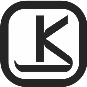 Kalimát PressLos AngelesCopyright © 2001 by Kalimát PressAll Rights ReservedManufactured in the United State of AmericaLibrary of Congress Cataloging-in-Publication DataEvolution and Bahá’í belief:‘Abdu’l-Bahá’s response to nineteenth-century Darwinism /by Keven Brown and Eberhard von Kitzing; edited by Keven Brown.p. cm.—(Studies in the Bábí and Bahá’í religions; v. 12)Includes bibliographical references.ISBN 1-890688-08-81.  ‘Abdu’l-Bahá, 1844-1921.  2.  Bahai Faith—Doctrines.[1.  Evolution—Religious aspects—Bahai Faith.]I. Von Kitzing, Eberhard, 1954-   II.  Title.  III.  Series.BP388.E94 B76 2000	297.9’317—dc2100-044407Kalimát Press1600 Sawtelle Blvd., Suite 310Los Angeles, CA 90025www.kalimat.comKalimatP@aol.comThe authors wish to dedicate this volume totheir beloved childrenMinea and Anja BrownandArianne, Nora, Mona, Fabian,Cannel, and Constanze von KitzingMay each carry forward an ever advancing civilization by cultivat-ing the special gifts and talents with which they have been endowedby their Creator and by sharing these with the world.  May they alsolive to witness a cherished desire of their fathers:  science and religion both honored as the two wings of one bird, both workingtogether to obtain a more balanced understanding of reality.Religion assures us that life’s purpose is not arbitrary, that it isdesigned by a loving Creator in the best way possible.  It instills hopeand optimism that our efforts will be crowned by success, that ourdestiny is glorious.  Faithful adherence to the scientific method, onthe other hand, enables us to separate fancy from fact, to discovernew technologies for the betterment of all, and to come ever closerto understanding the workings of our universe.ContentsForeword by Keven Brown	xiiiPart one‘Abdu’l-Bahá’s response to Darwinism:  Its historical andphilosophical context by Keven BrownPreface	5Section 1:  The historical context1.1  Teleological thinking vs. population thinking	81.2  Evidences favoring Darwinism	121.3  Essentialist objections to Darwinism	131.4  Essentialist alternatives	171.5  Rizqullah al-Barbárí’s description of Darwinism	211.6  Yaqub Sarruf’s article supporting Darwin	231.7  James Denis’ refutation of Darwinism	261.8  Edwin Lewis responds to James Denis	271.9  Yusuf al-Há’ik responds to one of Lewis’ Critics	281.10  Shiblí Shumayyil and Ludwig Büchner	281.11  Refutations of materialism	291.12  Arabic speaking essentialists	30Section 2:  The originality of speciesSection 3:  Species, essence, and becoming:  The views of the“Philosophers of the East”3.1 Aristotle	513.2 Plato	543.3 The Middle Platonists and the Church Fathers	573.4 William of Ockham	593.5 Alfarabi	593.6 Avicenna	613.7 Averroes	623.8 Suhrawardí	633.9 Mullá Ṣadrá	653.10 Shaykh Aḥmad al-Aḥsá’í	683.11 Summary of the views of the “Philosophers of the East”	76Section 4:  ‘Abdu’l-Bahá’s response to Darwinism4.1 The principle of cause and effect	794.2 Formation by God’s voluntary will	814.3 The question of evolution	844.4 Some non-references to evolution	864.5 ‘Abdu’l-Bahá’s arguments against Darwiniantransmutation	884.6 A model for temporal creation	1014.7 Saltation	1074.8 The question of uniqueness	1104.9 ‘Abdu’l-Bahá’s criticism of the “struggle for survival”	111ConclusionPart twoThe origin of complex order in biology:  ‘Abdu’l-Bahá’sconcept of the “originality of species” compared toconcepts in modern biology by Eberhard von KitzingSection 1:  Evolution and Bahá’í belief1.1 Darwin’s challenge to the classical worldview	1391.2 The seminal nature of ‘Abdu’l-Bahá’s statements onevolution	1411.3 About “some European philosophers”	1421.4 Evolution discussions in the Bahá’í Community	144Section 2:  “Species” and “evolution” in occidental biology2.1 Classical concepts of species and evolution	1482.2 Modern concepts of species and evolution	1602.3 Summary	168Section 3:  The origin of complex order in our universe3.1 Explaining complex order	1723.2 The origin of order in modern cosmologies	1753.3 The origin of order in modern biology	1803.4 Summary	188Section 4:  Top-down evolution:  Assuming a voluntaryorigin of order4.1 Three possible causes of formation:  A prooffor voluntary design	1914.2 Linking voluntary design and modern sciences	1974.3 Hatcher’s interpretation of the “three causes”	2024.4 Does evolution have a goal?	2064.5 Summary	210Section 5:  Evolution and the originality of species5.1 The theory of “some European philosophers”	2155.2 ‘Abdu’l-Bahá’s critique of the theory of theEuropean philosophers	2175.3 The compatibility of evolution with an abstract timelessorder	2225.4 Parallel evolution	2315.5 The meaning of the term “species”	2375.6 Summary	240Section 6:  Spiritual dimensions of the human origin discussion6.1 Implications of the unity of nature	2476.2 At Home in the Universe	252[Photograph]Charles R. Darwin (1809–1882)Immediately after his Origin of Species was published(1859), thoughtful people began to ponder its implicationsfor the status of human beings and the biblical concept ofcreation.ForewordIt is now over 140 years since Darwin published his famous bookThe Origin of Species, but the intense controversy surrounding histheory of evolution has not died down, especially in America.  Theclassical worldview that predominated up until the middle of thenineteenth century understood all species as having been created byGod in essentially their present forms all at one time.  Modificationof populations was allowed in recognition of the fact that organismsdo adapt to changing environmental conditions, but any changebeyond the strict bounds of a species’ essential characteristics wasnot considered possible.  This is also the view accepted by manycontemporary Christian denominations, a view that a 1993 Galluppoll found to be supported by 47% of Americans.1This view, however, stands in stark contrast to the position putforward by Darwin, and now accepted by the scientific community,which holds that no act of supernatural creation is necessary toexplain the origin of the diverse biological populations that inhabitour planet.  Instead, the mechanical processes of random variationand natural selection of the fittest are sufficient to account for all thedivergent organisms that exist on earth today.  In contrast to the clas-sical view, which believes that all kinds were specially created for apreexisting purpose, many modern writers propose that no preexist-ing plan or purpose is necessary for the origin of man or any otherspecies.2Darwin’s theory had profound repercussions, not only for everyscientific discipline (including history and social science), but alsofor religion.  By denying special creation, Darwin’s theory threat-ened to undermine one of the most cherished doctrines of religion.If the diversity of species didn’t need a creator, the role of God wasdiminished.  If speciation is arbitrary and occurs through a blind, nat-ural process, then the laws that govern human beings could also bearbitrary and constructed on a merely pragmatic basis, not in accordwith an intelligible order created by God.  Social Darwinism, whichviewed society and the economy as an arena in which the fittestnation should rise to the top at the expense of other nations, was oneconsequence of this view.  Materialism, which denied the existenceof an incorporeal soul and a spiritual world, also gained fresh con-verts on account of Darwin’s theory.It is not surprising, therefore, that during the twentieth centuryreligion and science have continued to find themselves at odds witheach other, not only in people’s minds but in the courts.  In 1925, ayoung biology teacher named John Scopes was put on trial and fined$100 for defying a Tennessee state law prohibiting the teaching of“any theory which denies the story of the Divine creation of man astaught in the Bible” in public schools.  Although the Tennesseeappellate court overturned the verdict two years later, such lawswere not declared unconstitutional until 1968.In the late 1970s, Arkansas and Louisiana passed laws requiringthat whenever evolution is taught in public schools “creation sci-ence” must also be taught.  A number of other states introduced sim-ilar “creation science” bills in their state legislatures before theUnited States Supreme Court rejected such laws in 1987.3  The lat-est effort to promote “creation science” in public schools occurredin 1999, when the Kansas Board of Education voted to remove evo-lution theory from the state’s science curriculum, while not formallybanning its instruction or insisting on equal time for “creation science.”At the beginning of the twentieth century, the controversybetween the materialistic interpretation of Darwin’s theory and bib-lical special creation was even more intense in the public mind.Fundamentalists saw it as a confrontation between “theism versusatheism, morality versus immorality, angel-man versus monkey-man,” while scientists and others saw it as a contest between “reasonversus superstition, enlightenment versus obscurantism, scientificskepticism versus blind commitment to religious dogma.”4It was in this divisive atmosphere that ‘Abdu’l-Bahá, during hisvisits to Europe and America between 1911 and 1913, presented theBahá’í principle that true religion and sound science are comple-mentary and can never oppose one another.  ‘Abdu’l-Bahá repeatedthis principle again and again in his talks to Western audiences.  Forexample, in Paris on November 12, 1911, he said:If a religious statement is found which categorically contradicts reason andscience, then that statement is mere fancy ….  Therefore make all of yourbeliefs congruent so that science and religion are in harmony, for religion isone wing of man and science is the other.  Man can fly with two wings butnot with one.  All religious beliefs that are contrary to reason and science arenot part of the reality of religion.  Rather, such blind beliefs and absoluteconvictions are the cause of hatred and enmity between the children of men.But if religion is made congruent with science, the truth will appear.Therefore, let your aim be this:  to make science in accord with religion andreligion in accord with science.5In a talk given at a Unitarian Church on June 9, 1912, he affirmed:Science must recognize the truth of religion, and religion must recog-nize the truth of science.  A perfect relationship must be obtainedbetween them, for this is the root of truth ….  Therefore, we mustabandon superstitions and investigate reality, and that which we seecorresponding to reality, we should accept.  That to which science doesnot assent and reason does not accept is not reality; rather it is blindimitation.  We must cast these misguided beliefs far away from us andhold fast to reality.  Any religion that is in harmony with science andreason is worthy of acceptance.6It was from this perspective of the complementarity of religionand science, and the need to maintain harmony between them, that‘Abdu’l-Bahá addressed the question of evolution.  Although‘Abdu’l-Bahá accepted evolution, as he understood the meaning ofthis word, as a fact, he did not accept Darwin’s theory as it wastaught by the scientists of his time.  Instead, ‘Abdu’l-Bahá presentedan understanding of evolution harmonious with the religious idea ofcreation and the philosophical concept of essences.  The details ofhis manner of reconciling evolution and creation are discussed in thearticles that follow.It is important to determine here what ‘Abdu’l-Bahá means by theterm “science” (‘ilm), since it is obvious ‘Abdu’l-Bahá is referringto something that does not necessarily accord with any particularscientific theory or, even with the scientific consensus of an age.  Letus consider the following statement:You have asked how we can harmonize scientific theories with theideas of religion.  Know that this material world is the mirror of theKingdom, and each of these worlds is in complete correspondencewith the other.  The correct theories of this world which are the resultof sound scientific thinking are in agreement with the divine verseswithout the slightest divergence between them, for the truth of allthings is laid away in the treasuries of the Kingdom.  When that truthis manifested in the material :world, the archetypes and realities ofbeings ‘attain realization.  If a scientific theory does not correspondwith the divine verses, it is certain that it is the essence of error.7In other words, the Bahá’í principle of the harmony of science andreligion is based on the assumption that the world of the Kingdom(i.e., the atemporal, placeless dimension) contains all the realitiesand potentialities upon which the material world is founded.  Sincedivine revelation is also based upon the same source, its true mean-ing cannot be in conflict with any categorical facts of the externalworld.  In the same letter quoted above, ‘Abdu’l-Bahá goes on toexplain how for over a thousand years learned consensus followedthe Ptolemaic system in which the earth was viewed as the fixedcenter of the universe around which the sun moved, while two versesof the Qur’an, according to ‘Abdu’l-Bahá’s interpretation, indicatedthe fixity of the sun relative to the planets and the movement of theearth around it.This does not mean, however, that particular religious ideas anddoctrines are inherently superior to particular scientific theories, andvice versa, because ‘Abdu’l-Bahá also explains that the criteria bywhich humans judge the veracity of a proposition (i.e., sense per-ception, reason, scriptural authority, and inspiration) are all liable toerror due to human subjectivity.  Consequently, he concludes that themost reliable standard of judgement is all four in combination:But a statement presented to the mind accompanied by proofs whichthe senses can perceive to be correct, which the faculty-of reason canaccept, which is in accord with traditional authority and sanctioned bythe promptings of the heart, can be adjudged and relied upon as per-fectly correct, for it has been proved and tested by all the standards ofjudgment and found to be complete.8In other place, he adds that the standard of the “inmost heart”(mízán al-fu’ád) through the aid of the Holy Spirit is capable ofapprehending the truth of things.9  In summary, the Bahá’í principleof the harmony of science and religion not only implies the, essentialunity of the material and spiritual dimensions of existence, butmeans that human beings must rely upon both science (empiricaldata interpreted through reason and inspiration) and religion (scrip-ture interpreted through reason and inspiration) to obtain a truer pic-ture of reality.Originally this volume was planned to include three articles, oneby a historian, one by a physical scientist, and one by a practicingevolutionary biologist.  Unfortunately, the third article being pre-pared by Dr Ronald Somerby, the biologist, was not ready in timeand he has urged us to publish without him.  As such, the views pre-sented here do not represent the full richness of different back-grounds that this subject deserves.  Somerby’s article proposed tocover such questions as the meaning of complementarity, the princi-ple of “unity in diversity” in modern evolutionary theories, and theneed for a new paradigm shift that transcends both classical meta-physics and the modern mechanization of nature.  We urge him tocomplete his article soon.Eberhard von Kitzing’s article, “The Origin of Complex Order inBiology,” focuses on ‘Abdu’l-Bahá’s concept of the originality ofspecies, places it within the context of the nineteenth-century con-flict between the views of classical biology and Darwin’s theory ofevolution, and compares ‘Abdu’l-Bahá’s views with concepts inmodern biology and cosmology.  Kitzing explains that his essay isbased on the assumption that ‘Abdu’l-Bahá’s statements on the sub-ject of evolution are not intended to be explanations of biologicalfact.  In other words, ‘Abdu’l-Bahá was not a biologist; rather heapproached the subject from the standpoint of religious knowledge.As such, his arguments reflect his interest in the philosophical andspiritual consequences of Darwinism as it relates to questions ofreligion, such as the purpose of life.  He was especially concernedwith the theory’s potential, as represented by “certain Europeanphilosophers,” to undermine the essential principles of religion.If all of ‘Abdu’l-Bahá’s statements on evolution are to be under-stood literally as referring to biological fact, then these statementsneed to be supported by evidence from applied biology just like anyother hypothesis, if they are to be taken seriously.  Kitzing proposesthat the parallel evolution model, which results from interpreting‘Abdu’l-Bahá’s statements literally and as doctrine, not argument,“produces more problems than it solves.”  He presents a series offive questions that he believes need to be successfully answered forparallel evolution to be accepted as a serious theory by scientists.Kitzing also gives a non-literal interpretation of ‘Abdu’l-Bahá’sstatements on evolution that he finds more in harmony with currentscientific thought.  For should the literal meaning of ‘Abdu’l-Bahá’sstatements become categorically proven to contradict biologicalfacts, Bahá’ís will have to answer this question posed by historianSusan Maneck:  “Should Bahá’ís feel compelled to accept that earli-er theory [of parallel evolution] because of ‘Abdu’l-Bahá’s use of it,or is it sufficient to simply accept the point of it all, that our Realityis ultimately related to our intended end, not our origins, and allowscience to figure out the rest of it?”10My own article, “‘Abdu’l-Bahá’s Response to Darwinism,”explores in detail the philosophical and historical context withinwhich ‘Abdu’l-Bahá spoke and from which he and his audiencedrew the understanding which informed their discourse.  I start withthe conflict between the essentialists and Darwinists during the lat-ter half of the nineteenth century in Europe and America, and thenmove to the parallel controversy that took place over Darwinism inthe Near East.  Since ‘Abdu’l-Bahá indicated in one of his talks thathis views on evolution are generally congruent with the system ofthought of the “philosophers of the East,” by which he means Platoand Aristotle, and the philosophers of Iran, I devote a lengthy chap-ter to examining the ideas of these philosophers as they relate to theconcepts of “species,” “essence,” and “becoming.”With the views of the “philosophers of the East” presented as nec-essary background, my last chapter is devoted to a careful analysisof ‘Abdu’l-Bahá’s teachings on evolution based on the context pre-sented in the first three chapters.  The original Arabic or Persianwritings and talks of ‘Abdu’l-Bahá are relied upon throughout, andrevised translations are provided where necessary.My approach is to assume that ‘Abdu’l-Bahá intended his wordson this subject to be taken at face value, and that he was respondingto Laura Clifford Barney’s questions on “the modification ofspecies” and “the theory of the evolution of beings” with unam-biguous and non-symbolic language.Both authors agree, however, that ‘Abdu’l-Bahá’s response toDarwinism was more philosophical in nature than scientific and thathis main objective was to establish by rational arguments the exis-tence a divinely ordained purpose for life, the special place ofhumanity in creation, the need of final causes (i.e., teleology), andthe existence of timeless natural laws in the universe.Numerous religious leaders and scientists during the twentiethcentury have found science and religion to be not the least bit con-tradictory.  Each, working in the sphere that it knows best, gives us afuller and truer picture of reality than either could by itself.  Neithershould dominate the other, but each should recognize the comple-mentary and mutually beneficial role of the other in human society.As ‘Abdu’l-Bahá desired:  “Science must recognize the truth of reli-gion, and religion must recognize the truth of science.  A perfectrelationship must be obtained between them, for this is the root oftruth.”11The Catholic Church is to be praised for its recent efforts to har-monize the teachings of the Bible with the facts of science and thefruits of reason.  As the Vatican II Council expressed it:  “Researchperformed in a truly scientific manner can never be in contrast withfaith because both profane and religious realities have their origin inthe same God.”12  The Catholic Church therefore deems evolutionand Christianity to be compatible.  It holds that “God created thematter and laws of the universe” and that “evolution is the mannerin which these laws have unfolded.”13  In another move on the sideof science and reason, Pope John Paul II recently declared that“rather than a place, hell indicates the state of those who freely anddefinitively separate themselves from God.”  He added that hell is“not a punishment imposed externally by God” but the natural con-sequence of the unrepentant sinner’s choice to live apart fromGod.14The Bahá’í principle of the harmony between science and religionis connected to another Bahá’í principle which holds that “religioustruth is not absolute but relative.”15  This means that religious state-ments should be understood from the perspective of the historicaland cultural context within which they were revealed and in the lightof the purpose for which they were revealed.  It is with respect to thepurpose of religious statements that universality applies, whereasthe literal words and images of sacred writings are very time andculture bounded.  The changing understanding of the concept of hellis illustrative of this point.  According to a Catholic scholar:  “to peo-ple living in early Christian centuries, infernal images of hell nodoubt conveyed quite effectively the horrific consequences of reject-ing God.  One thing people feared most then was the burning and pil-laging of their towns.  If you had described hell to them in terms ofrelationships and psychological experiences like loneliness, theywouldn’t have known what you were talking about.”16Such time- and culture-bound concepts and statements are alsofound in the writings of Bahá’u’lláh and ‘Abdu’l-Bahá.  For exam-ple, when Bahá’u’lláh refers to “the fourth heaven” of classicalastronomy in the Kitáb-i Íqán, Shoghi Effendi explains that thisbook “was revealed for the guidance of that sect [the Shí‘ah],”where “this term was used in conformity with the concepts of its fol-lowers.”17  In the same manner, such terms as “essence,” “species,”“evolution,” and “creation” have specific meanings to ‘Abdu’l-Bahárelative to the cultural and philosophical background with which hisaudience was familiar.  One should not automatically assume thatsuch terms, or ‘Abdu’l-Bahá’s usage of them, are limted by thatbackground.  But their meaning should be properly understoodthrough a careful study of their original context, and then theyshould be interpreted and applied in terms that make sense today.This is in keeping with the dynamic character of the Bahá’í Faith,which Shoghi Effendi says, has the capacity “even as a living organ-ism, to expand and adapt itself to the needs and requirements of anever-changing society” and “has been so fashioned” as “to keep it inthe forefront of all progressive movements.”18How should the Bahá’í community interact with scientists anddiscuss scientific theories?  With a combination of frankness andhumility, in the spirit of a fellow-seeker searching for the truth aboutreality, questioning assumptions that preclude the existence of meta-physical causes, but willing to discard preconceptions and alwaysbeing open to new perspectives.  Why is this important?  Because, as‘Abdu’l-Bahá states:  “religion is one wing of man and science is theother.  Man can fly with two wings but not with one.”19  Furthermore,‘Abdu’l-Bahá explains that “if religion is contrary to science andreason, it is not possible for it to instill confidence in the heart ….Therefore, religious teachings must be congruent with reason andscience so that the heart may be assured and mankind find true hap-piness.”The articles presented in this volume have as one of their aims, inaddition to exploring the philosophical and historical background ofthe evolution question in Europe and the Near East at the end of thenineteenth century, presenting interpretations of ‘Abdu’l-Bahá’sstatements on evolution (from the side of religion) that may be morecongruent with reason and with scientific facts.  The full answer ofhow evolution and creation have worked together to bring the uni-verse into existence is very complex, and many more questions needto be explored and answered.  It is our hope that this volume willhelp stir our fellow Bahá’ís and interested scientists to work harderto raise the science and religion dialogue to new heights of agree-ment and understanding.	Keven Brown	March 2001Notes1.	Cited by Chet Raymo, Skeptics and True Believers (New York:  Warner, 1998)	p. 122.2.	Richard Dawkins, “God’s Utility Function,” Scientific American, vol. 273, no.	5, (1995) pp. 80–85.3.	Ashley Montagu, Science and Creationism (New York:  Oxford University	Press, 1984) pp. 4–5; Stephen Jay Gould, “Dorothy, It’s Really Oz,” U.S. News	and World Report (August 23, 1999) p. 59.4.	Raymo, Skeptics and True Believers, p. 121.5.	‘Abdu’l-Bahá, Khiṭábát, vol. 1 (Talks of ‘Abdu’l-Bahá) (Hofheim-Langenhain:	Bahá’í-Verlag, 1984) pp. 155, 157–158; corresponds to Paris Talks, 11th	Edition, pp. 141–146.  The original, free English translation contains much mate-	rial that is not in the Persian.6.	Ibid., vol. 2, pp. 136–137; Promulgation of Universal Peace, (Wilmette:  Bahá’í	Publishing Trust, 1982) pp. 175–176, revised translation.7.	‘Abdu’l-Bahá, Makátíb-i ‘Abdu’l-Bahá, vol. 3 (Collected Letters) (Cairo 1921)	pp. 172–173.8.	‘Abdu’l-Bahá, Promulgation, p. 255.9.	‘Abdu’l-Bahá, Min Makátíb-i ‘Abdu’l-Bahá, vol. 1 (From the Collected Letters)	(Rio de Janeiro:  Editora Baha’i Brasil, 1982) p. 85.10.	Susan Maneck on Baha’i Studies List, August 1, 2000.11.	‘Abdu’l-Bahá, Khiṭábát, vol. 2, p. 136.12.	Quoted in Robert Root-Bernstein, “On Defining a Scientific Theory,” in	Science and Creationism, p. 82.13.	Ibid., p. 83.14.	Quoted in “Hell Hath No Fury,” U.S. News and World Report (January 31,	2000) pp. 45, 48.15.	Shoghi Effendi, World Order of Bahá’u’lláh (Wilmette:  Bahá’í Publishing	Trust, 1974) p. 58.16.	Rev. Thomas Reese, quoted in “Hell Hath No Fury,” U.S. News and World	Report (January 31, 2000) p. 49.17.	Quoted in a letter written on behalf of the Universal House of Justice, 3	November 1987.18.	Shoghi Effendi, The World Order of Bahá’u’lláh, pp. 22–23.19.	‘Abdu’l-Bahá, Khiṭábát, vol. 1, p. 158.20.	Ibid., vol. 2, p. 227; Promulgation of Universal Peace, pp. 298–299, revised	translation.Studies in theBábí and Bahá’í ReligionsVolume TwelveEvolution and Bahá’í BeliefPart One‘Abdu’l-Bahá’s responseto Darwinism:Its historical and philosophical contextbyKeven BrownThe translations and revised translations of ‘Abdu’l-Bahá’s writings and talkscontained in this essay are provisional and have not been authorized bythe Universal House of Justice.AcknowledgmentsI would especially like to thank Eberhard von Kitzing for encourag-ing me to write this article.  It was he who, in the beginning, askedme if I would assist him by checking the original Persian and Arabicwritings of ‘Abdu’l-Bahá on the subject of evolution and by exam-ining the philosophical background with which ‘Abdu’l-Bahá wasfamiliar.  He has remained throughout this project a source of sup-port and of constructive criticism.  I would also like to give a specialthanks to David Garcia who took the time to read this essay carefullyand respond with many specific criticisms that helped me to see newperspectives on ‘Abdu’l-Bahá’s words.  Without his input the subjectof this essay would have received a less balanced treatment.  Equallycritical was the feedback of Ronald Somerby, who pointed out to methe importance of reading Arthur Lovejoy’s book The Great Chainof Being and Ernst Mayr’s The Growth of Biological Thought.  Bothbooks proved to be indispensable sources for the subject of this arti-cle.  Lastly, thanks to Stephen Friberg for reading the manuscript andhelping me to avoid the dangers of excessive “historical contextualism.”[Image]An evolutionary treeAn illustration from Ernst Haeckel’s Evolution of Man (1879)showing the evolution of life from “Amoebae” and “Monera”to “MAN.”  The drawing conceals the highly imprecise andspeculative nature of the relationships shown.PrefaceMany Westerners first became acquainted with ‘Abdu’l-Bahá(1844–1921) during his missionary journeys to Europe and Americabetween 1911 and 1913, undertaken for the purpose of spreading theteachings of his father, Bahá’u’lláh, founder of the Bahá’í Faith.During his busy schedule of meeting his American followers, visit-ing dignitaries, speaking at churches, social organizations, and uni-versities, and associating with people from all walks of life,‘Abdu’l-Bahá emphasized his father’s progressive social principles,which included such teachings as the equality of men and women,the oneness of the human race, the establishment of a world federalgovernment, the adoption of a universal auxiliary language, and theharmony of science and religion.‘Abdu’l-Bahá’s views on the theory of evolution, as it was under-stood at the beginning of the twentieth century, fall within the con-text of the last principle.  In one talk of ‘Abdu’l-Bahá at the OpenForum in San Francisco, dated 10 October 1912, he speaks particu-larly about the theory of evolution and contrasts the modern Westernidea of the transmutation of species with the idea of evolution with-in a species of the “philosophers of the East” (falásiftyyih sharq),with whom he associates his own views (see Section 3).  Amongthese philosophers, he includes “Aristotle and Plato, and thephilosophers of Iran.”1  ‘Abdu’l-Bahá had previously discoursed onthis subject to Laura Clifford Barney, an American who visited himin ‘Akká between 1904 and 1906.  She records at least five talks of‘Abdu’l-Bahá specifically addressing the questions of evolution andthe diversification of species.  In several of his letters, ‘Abdu’l-Baháalso writes on this subject.In order to accurately analyze ‘Abdu’l-Bahá’s ideas and comparethem to the understanding educated Westerners had of Darwin’s the-ory at the time, it will be necessary to use the original texts of‘Abdu’l-Bahá and ensure their accurate translation into English.  Itwill also be necessary to study in depth the views of the “philoso-phers of the East” and the responses of Darwin’s contemporaries tohis theory.  The tasks to be accomplished in this article, therefore, arefour-fold:  (1) to present revised translations of ‘Abdu’l-Bahá’s writ-ings and talks on the subject of evolution where necessary;2 (2) toexplain the relevant theories of certain Greek and Islamic philoso-phers on the ideas of “species,” “essence,” and “becoming”; (3) todescribe the contemporary response to Darwinisin during the lasthalf of the nineteenth century and the beginning of the twentiethcentury in Europe and, more especially, in the Arab world; and (4)to analyze ‘Abdu’l-Bahá’s doctrine in the light of this historical con-text and philosophical background.After having accomplished these tasks, I believe it will be demon-strated that ‘Abdu’l-Bahá is a teleologist (or essentialist), who main-tains the original creation of “species” by God outside of time, andthat he was a proponent of evolution in a sense that is harmoniouswith the doctrine of creation.  As the essay will attempt to make clear(especially in Sections 2 and 3), ‘Abdu’l-Bahá is not an Aristotelianessentialist but a Platonic one.  In other words, ‘Abdu’l-Bahá’sessences (máhiyát) and species (naw‘iyát) are equivalent to PlatonicForms, not to Aristotelian substances and the logical essencesderived from them.Section 1The Historical ContextEurope3Darwin’s The Origin of Species by Means of Natural Selection (pub-lished in 1859) disturbed the scientific community, for it struck atthe foundations of a long-established worldview in which religionand science worked side by side without interfering in any funda-mental way in the domain of the other.  That God had created allspecies according to a divine plan and linked them together in thegreat Chain of Being was taught by religion and almost universallyaccepted; it was the role of scientists to discover the material detailsof that plan and reveal the wisdom of the Creator.  English naturalistJohn Ray’s work The Wisdom of God Manifested in the Works of theCreation (1691) is typical of the thinking of the time.  The pre-Darwinian worldview was well summed up by Newton, who said:“A God without dominion, providence, and final causes, is nothingelse but Fate and Nature ….  All the diversity of natural thingswhich we find, suited to different times and places, could arise fromnothing but the ideas and will of a Being necessarily existing.”41.1.  Teleological Thinking vs. Population ThinkingThe assumption of the design and creation of the natural world by asupreme being are fundamental to teleological thinking, which hadbeen dominant since the days of Plato and Aristotle, and which isstill favored by the general American population.5  In this view, eachspecies was created by design and for a purpose in the great plan oflife.  In other words, it is not by chance that humanity is at the apexof the animal kingdom.  According to the Judeo-Christian tradition,every species of plant and animal was independently created prior tothe creation of Adam.  Called “special creation,” this view holds thatan essential discontinuity separates species from each other.  As theFrench biologist, Georges Cuvier (1769–1832), wrote to a friend:“We imagine that a species is the total descendence of the first cou-ple created by God.”6  The British physiologist, William Carpenter(1813–1885), summed up the prevailing belief at the time Darwinpublished The Origin of Species:Now it seems to be a received article of faith, both amongst scientificnaturalists and with the general public, that all these reputed specieshave a real existence in nature; that each originated in a distinct act ofcreation; and that, once established, each type has continued to trans-mit its distinctive characters, without any essential change, from onegeneration to another, so long as the race has been permitted to exist.This idea of the permanence of species … is commonly regarded atthe present time [1860] as one of those doctrines which no man altogetherin his right senses will set himself up seriously to oppose.7At the present time, this view of the special creation of species isstill widely believed, especially among fundamentalist Christiansfor whom it is an essential doctrine.  One of the leading contempo-rary proponents of special creation is Dr Duane Gish of the Institutefor Creation Research.  He explains:By creation we mean the bringing into being of the basic kinds ofplants and animals by the process of sudden, or fiat, creation describedin the first two chapters of Genesis ….  We do not know how God cre-ated, what processes He used, for God used processes which are notnow operating anywhere in the natural universe.  This is why we ‘referto divine creation as special creation ….During the creation week God created all of the basic animal andplant kinds, and since then no new kinds have come into being, for theBible speaks of a finished creation (Gen. 2:2) ….The concept of special creation does not exclude the origin ofvarieties and species from an original created kind.  It is believed thateach kind was created with sufficient genetic potential, or gene pool,to give rise to all, of the varieties within that kind that have existed inthe past and those that are yet in existence today.8The problem with explaining the origin of species by special cre-ation, argued the early critics, is that it does not explain how specieshave actually appeared, survived, and vanished in the real world.  Noone had witnessed an act of special creation taking place, and it wasevident by this time from the fossil record that innumerable differ-ent species had appeared and then become extinct in the long courseof geologic time.  Did this mean that the Creator continued to createnew species independently as older species vanished?  Charles Lyell,author of Principles of Geology, thought so; he proposed that Goduniformly replaced extinct species by new special creations aftereach extinction.9  But if this was true, then an act of special creationshould at some time be observable.Darwin’s theory excited the scientific community because hisproposed natural mechanism for the origin of species was feasibleand explained many observable facts of nature that had not been sat-isfactorily explained by earlier theories.  In short, it brought theexplanation of species forms into the realm of science and out of therealm of theology.  Darwin was saying that most ancient extinctspecies did not really vanish but were earlier evolutionary stages ofthe species on earth today.10  His field observations of structurallysimilar but reproductively isolated populations in close geographicproximity suggested to him that biological species are not speciallycreated by divine intervention, nor are they fixed realities of nature.Instead, he proposed that the diversity of species is due solely to thenatural selection of the random individual variations of organismswhich best suit them to adapt to a changing environment.  All thespecies existing today have resulted, he said, from the gradual trans-formation of one or several first primitive forms into which Godbreathed the spirit of life.  Although Darwin allowed creation for thefirst primitive form, the new theory contradicted the fundamentalpremise of special creation:  the real existence of distinct species innature and their essential discontinuity from each other.Darwin’s view is called population thinking by modern biologistsbecause it considers only the individual members of populations asreal, not the “species,” which is a mental construct used for classifi-cation.  Darwin explained:  “I look at the term species as one arbitrarilygiven, for the sake of convenience, to a set of individuals closelyresembling each other.”11  Since every individual has variations orunique characteristics, Darwin proposed that if some members of ahomogeneous population become geographically separated from theparent population, they can become—through the gradual evolutionof those unique variations—a new reproductively isolated population,or a new “species.”  Darwin felt he had found sure evidence of thiswith many similar but reproductively isolated species on theGalapagos Islands.Mayr explains:  “The concept of a static type is replaced by that ofa highly variable population.  New variations are produced continu-ously, some of them superior and some of them inferior to the exist-ing average.”12  Superior variations that help the population adapt tochanges in the environment or compete better with similar popula-tions tend to be preserved in the gene pool—this is natural selection.13The random variations, according to Darwin, occur accidentally, buttheir “selection” is neither accidental nor predetermined.  Beneficialvariations are simply preserved because they better meet the survivalneeds’ of an organism.  Given time and geographic isolation, this ishow Darwin conceived of new species gradually deriving from parentspecies.  By implication, Darwin postulated that all organisms, includ-ing man, have descended from common ancestors by a continuousprocess of branching.  Each animal, plant, or micro-organism is but alink in a chain of ever-changing, never-repeated forms, and theseforms are determined solely by the environment.The significance of this change of view to Western thought hasbeen eloquently expressed by Thomas Kuhn:All the well-known pre-Darwinian evolutionary theories those ofLamarck, Chambers, Spencer, and the German Naturphilosophen—had taken evolution to be a goal-directed process.  The “idea” of manand of the contemporary flora and fauna was thought to have beenpresent from the first creation of life, perhaps in the mind of God.  Thatidea or plan had provided the direction and the guiding force to theentire evolutionary process.  Each new stage of evolutionary develop-ment was a more perfect realization of a plan that had been presentfrom the start.  For many men the abolition of that teleological kind ofevolution was the most significant and least palatable of Darwin’s sug-gestions.  The Origin of Species recognized no goal set either by Godor nature.  Instead, natural selection, operating in the given environ-ment and with the actual organisms presently at hand, was responsiblefor the gradual but steady emergence of more elaborate, further artic-ulated, and vastly more specialized organisms.  Even such marvelouslyadapted organs as the eye and hand of man—organs whose design hadpreviously provided powerful arguments for the existence of asupreme artificer and an advance plan—were products of a processthat moved steadily from primitive beginnings but toward no goal.  Thebelief that natural selection, resulting from mere competition betweenorganisms for survival, could have produced man together with thehigher animals and plants was the most difficult and disturbing aspectof Darwin’s theory.14Darwin never pretended to explain how life arose to begin with.He proposed that God had breathed life into one or several firstprimitive forms.  Then he thought God had stepped back from Hiswork and allowed the mechanism of natural selection, whichDarwin had just discovered, to take over and “select” the randomvariations best suited for survival in an ever-changing environment.The forms of the species resulting over the vast course of time weredetermined strictly by natural forces, not by conscious design.“There is a grandeur in this view of life,” explained Darwin, “withits several powers, having been originally breathed by the Creatorinto a few forms or into one; and … from so simple a beginningendless forms most beautiful and most wonderful have been, andare, being evolved.”15  Although his theory dealt a blow to teleolo-gy, as traditionally understood, he allowed that God had establishedthe general laws of nature but not the details.  In his words:There seems to me too much misery in the world.  I cannot persuademyself that a beneficent and omnipotent God would have designedlycreated the Ichneumonidae with the express intention of their feedingwithin the living bodies of Caterpillars, or that a cat should play witha mouse.  Not believing this, I see no necessity in the belief that the eyewas expressly designed ….  On the other hand, I cannot anyhow becontented to view this wonderful universe, and especially the nature ofman, and to conclude that everything is the result of brute force.  I aminclined to look at everything as resulting from designed laws, with thedetails, whether good or bad, left to the working out of what we maycall chance.161.2  Evidences Favoring DarwinismJust as Newton had deduced an invisible force called gravity toexplain the movements of the heavenly bodies (now more accuratelyexplained by Einstein’s general theory of relativity), Darwin deducedhis theory from a wide range of observable evidence, which gave histheory scientific credibility.  That scientists were not able to find a par-ticular set of “essential characteristics” universally distinguishing onebiological species from another was an apparent victory for theDarwinists.  Geometrical figures and atomic elements are universallyand clearly defined, but the situation with organic species, when theseare defined by reproductive isolation, is more problematic.  For exam-ple, except for inability to interbreed, two or more species of finchesmay look and act nearly identical to each other.  By what then are theiressences (i.e., their essential characteristics) distinguished?17Still, Darwin’s critics saw no reason for one species to evolve intoanother; this would be, they thought, like lead evolving into gold.18To them, the kinds of biological organisms required by natureshould be just as fixed as the kinds of elements in physics.Other evidences used by Darwin and his followers to support evo-lution include the following:  (1) The existence of vestiges or rudi-mentary organs no longer used suggests that the species has evolvedfrom a form in which those organs were necessary.  (2) The similarityof reproductively isolated species in geographic proximity suggeststhat they have branched from each other recently.  This is especiallyevident in the case of the animals in Australia, which bear a familyresemblance.  (3) The taxonomic hierarchy and morphological simi-larity of organisms is evidence of descent from a common ancestry(the tree model of evolution).19  (4) The stages of embryologicaldevelopment (ontogeny) appear to recapitulate the stages of evolu-tion (phylogeny).  For example, if biological species had been spe-cially created, asked Darwin, why shouldn’t their ontogeny takethem by the most direct path to the adult stage, so that the wing of abat or the fin of a porpoise would be “sketched out with all theirparts in proper proportion, as soon as any part became visible [in theembryo]”?20  But instead we find detours, such as the embryos ofland-living vertebrates going through a gill-arch stage.  (5) Darwin’sstrongest evidence, he felt, was in the ability of breeders and domes-ticators to alter the shape and constitution of wild species.  Giventime and a larger gene pool, nature should be able to alter a speciesinto a completely different species.  Based on such evidences,Darwin asserted against the essentialists:  “On the ordinary view ofeach species having been independently created ….  I do not see thatany explanation can be given.”211.3  Essentialist Objections to Darwinism1.3.1  The Role of Natural Selection and Chance.  What biologistswho favored the special creation of species by a transcendent, rulingmind (such as Lyell, Herschel, Cuvier, Owen, Agassiz, and vonBaer) found most objectionable in Darwin’s theory was, asFrederick Hutton put it, “its reliance on natural causes and chancein affecting the changes.”  We should be more inclined,” he contin-ued, “to refer the modifications which species of animals or plantshave undergone to the direct will of God.”22  Most essentialistsaccepted that random variations did occur in nature, but these vari-ations, they claimed, could never stray from the limits set by the“species essence.”Darwin’s critics held that every species has an immutable essence,or law, or idea present in the mind of God which determines theessential attributes of its biological counterpart, such as the impor-tant organs, basic body structure, and behaviors necessary to fulfilla niche in an environmental system.  These remain constant throughtime and make each species what it is.  Accidental properties, likecolor, amount of body hair, and size, in contrast, may vary from indi-vidual to individual depending on the environment.  Natural selec-tion, from this perspective, merely serves to ensure that accidentalcharacteristics that stray too far from the norm are eliminated, whilethe essential form is preserved through time.  This was the generalposition of classical biology, which is designated today as typologi-cal thinking, because of the assumed close correlation between fixedessences (types) and static biological populations.Classical biology also held that these essences and their biologi-cal counterparts formed an unchanging, continuous Chain of Being.The Creator “did not make kinds separate without making some-thing intermediate between them,” so that a “wonderful linkage ofbeings” exists, wherein “the highest species of one genus coincideswith the lowest of the next higher genus, in order that the universemay be one, perfect, and continuous.”23  The static understanding ofthe Chain of Being, however, began to change after Leibniz (1644–1716) added the concept of dynamic becoming to it (see Section1.4).One of Darwin’s arguments was that natural selection could, overtime, transmute the so-called essential form, just as domesticatorsmodified animals and plants by artificial selection.  But Agassizcountered:It is not true that a slight variation, among successive offspring of thesame stock, goes on increasing until the difference amounts to a spe-cific distinction.  On the contrary, it is a matter of fact that extremevariations finally degenerate or become sterile ….24  Our domesticatedanimals, with all their breeds and varieties, have never been tracedback to anything but their own species, nor have artificial varieties, sofar as we know, failed to revert to the wild stock when left to them-selves.25Darwin remained adamant, however, that it is precisely the acci-dental properties, the chance individual variations, that, if benefi-cial, in time could become typical of a group, and hence the basis ofa new species.  He stressed:  “Unless such [profitable variations]occur, natural selection can do nothing.”26Herschel in his Physical Geography of the Globe objected stronglyto this line of thinking:We can no more accept the principle of arbitrary and casual variationof natural selection as a sufficient condition, per se, of the past andpresent organic world than we can receive the Laputan method ofcomposing books [by randomly striking the keys of a typewriter] as asufficient account of Shakespeare and the Principia ….  Equally ineither case, an intelligence, guided by a purpose, must be continuallyin action to bias the directions of the steps of change to regulate theiramount to limit their divergence and to continue them in a definitecourse.  We do not believe that Mr. Darwin means to deny the necessityof such intelligent direction.  But it does not, so far as we can see, enterinto the formula of this law; and without it we are unable to conceivehow far the law can have led to the results.271.3.2.  The Lack of Intermediate Forms.  The slow and gradualchange of an older species into a new species was another compo-nent of Darwinism that nineteenth-century essentialists found diffi-cult to accept.  On the whole, the essentialists agreed that Darwin’stheory was based on assumptions.  If what Darwin proposed wastrue, then there should be a wealth of transitional fossil forms in thegeological strata, which would prove that one class of animals hadgradually evolved from another.  For example, there should be manyintermediates between fishes and amphibians, between reptiles andmammals, and so forth.  Many of the essentialists were paleontolo-gists, and what they found in the fossil record was exactly the oppo-site of what Darwin required.  Instead, they said, species appear sud-denly in the fossil record, persist relatively unchanged for most oftheir existence, and then abruptly disappear from the fossil record.As the British paleontologist, Richard Owen (1804–1892), observed:When we see the intervals that divide most species from their nearestcongeners, in the recent and especially the fossil series, we either doubtthe fact of progressive conversion, or, as Mr. Darwin remarks … one’s“imagination must fill up very wide blanks.” …  The lastichthyosaurus, by which the genus disappears in the chalk, is hardlydistinguishable from the- first ichthyosaurus ….  The oldest ptero-dactyle is as thorough and complete a one as the latest.28The same objection was put forth by the American paleontologist,Louis Agassiz (1807–1873):[Darwin’s] doctrines, in fact, contradict what the animal forms buriedin the rocky strata of our earth tell us of their own introduction andsuccession upon the surface of the globe ….  Let us look now at theearliest vertebrates, as known and recorded in geological surveys.They should, of course, if there is any truth in the transmutation theo-ry, correspond with the lowest in rank or standing.  What then are theearliest known vertebrates?  They are the selachians (sharks and theirallies) and ganoids (garpikes and the like), the highest of all livingfishes, structurally speaking ….  The Silurian deposits follow imme-diately upon those in which life first appeared, and should thereforecontain not the highest fishes, but the fishes next in order to themyzonts [“fishes structurally inferior to all others”] ….  The presenceof the selachians at the dawn of life upon earth is in direct contradic-tion to the idea of a gradual progressive development.29Cuvier had similarly objected against Lamarck’s evolutionarytheory:  “If the species have changed by degrees, we should findsome traces of these gradual modifications; between paleotheriumand today’s species we should find some intermediary forms:  Thishas not yet happened.”30  He also called attention “to the fact that themummified animals from the Egyptian tombs which were manythousands of years old were quite indistinguishable from the livingrepresentatives of these species.”31Though Darwin recognized the lack of evidence in the geologicalstrata for intermediate forms, he attributed such lack of evidence to“the extreme imperfection of the geological record.”32  Today evo-lution biologists claim to have discovered a number of preservedtransitional species in the fossil record.  One of the most famous isArchaeopteryx, considered to be an intermediate between reptilesand birds.  Contemporary evolutionists Stephen Jay Gould and NilesEldredge do not argue against transitional lineages between kinds,but they do contest Darwinian gradualism between them.  Their the-ory of punctuated equilibrium, says Gould, accounts for “two out-standing facts of the fossil record geologically ‘sudden’ origin ofnew species and failure to change thereafter (stasis).”33Another paleontologist, Francois Jules Pictet (1809–1872), pointedout another problem with the gradual development of intermediateforms:Admit, for instance, that they [birds] sprang from a common progeni-tor with mammals and reptiles.  The wing then must have been formedby successive alterations in the anterior limb of the prototype.  But I donot see how natural selection could act for the conservation of futurebirds, since this modified member, this future wing, being neither areal arm nor a real wing, could not possibly be of any physiologicalvalue.34He also noticed that the explosion of diverse, complex life formsappearing in the earliest part of the fossil record, with nothing morecomplicated than bacteria beforehand, contradicted Darwin’s idea oflife starting from only one or a few primitive types.351.4 Essentialist AlternativesFor some essentialists, such as T. H. Huxley and William Bateson,the only way evolution was viable was by the sudden origin of newspecies by saltation, i.e. evolutionary jumps in which earlier speciesare used as building blocks for new species via an extensive muta-tion.36  In this way, distinct species essences are preserved and act asthe laws defining the field of favorable mutations.  This idea wasalso noticed by the physical scientist, Fleeming Jenkin.  In 1867, hewrote in The North British Review:If … the advantage given by the sport [a radical mutation] is retainedby all descendants … then these descendants will shortly supplant theold species entirely, after the manner required by Darwin.  But this theoryof the origin of species is surely not the Darwinian theory [of gradualchange]; it simply amounts to the hypothesis that, from time to time,an animal is born differing appreciably from its progenitors, and possess-ing the power of transmitting the difference to its descendants.  Whatis this but stating that, from time to time, a new species is created?  Itdoes not, indeed, imply that the new specimen suddenly appears in fullvigour, made out of nothing.37Jenkin also argued that just as there is a set number of chemicalelements and possible combinations of these, the forms of speciesand possible variations are also limited, though seemingly infinite.He explained thatorganized beings may be regarded as combinations, either of the ele-mentary substances used to compose them, or of the parts recurring inmany beings, … [so it is not] surprising that newly discovered speciesand varieties should almost invariably occupy an intermediate positionbetween some already known, since the number of varieties of onespecies, or the number of possible species, can only be indefinitelyincreased by admitting varieties or species possessing indefinitelysmall differences one from another.38Another possibility, which was foreshadowed by Leibniz, is thatevolution is really change within the same species, in other words,the temporal unfoldment of the preexisting potentialities of the orig-inal kinds created by God.  Leibniz stated:Although many substances [species] have already attained a great per-fection, yet on account of the infinite divisibility of the continuous,there always remain in the, abyss of things slumbering parts whichhave yet to be awakened, to, grow in size and worth, and in a word, toadvance to a more perfect state ….  There is a perpetual and a mostfree progress of the whole universe in fulfillment of the universalbeauty and perfection of the works of God, so that it is always advanc-ing towards a greater development.39According to Mayr, although Leibniz’s idea “helped to prepare theground for evolutionary thinking,” it was not a genuine theory ofevolution, in a strict Darwinian sense, since it did not allow for thetransmutation of one species into another.  Transformation within aspecies and the development of varieties out of original kinds doesnot count as “evolution” to Mayr.  He argues that Leibniz’s view,which maintains fixed underlying essences but allows for the grad-ual transformation of physical forms toward greater perfection,should be called, as Lovejoy coined it, “the temporalizing of theChain of Being.”40  In other words, the Chain of Being became con-strued by Leibniz and his followers “as a process in which all formsare gradually realized in the order of time.”41Although the British naturalist, Thomas Wollaston (1821–1878),chose special creation over evolution, he allowed a greater range ofplasticity within the species limit to help account for Darwin’sobservations:  “Whilst ‘individual variation’ in each species is liter-ally endless, it is at the same time strictly prescribed within its propermorphotic limits (as regulated by its specific range), even though wemay be totally unable to define their bounds.”42  Because of this, “ifa formerly acknowledged species can be shown to be descendedfrom another formerly acknowledged species, then these two formswere not actually species but varieties [even if they can no longerinterbreed].”43This again is a form of “evolution” within an original species orkind, and can be termed “parallel evolution” since the original kindsdevelop in parallel or independently from each other.  (The modernconcept of “microevolution,” which recognizes the undisputablefact that living things change as they adapt to their environment, isamenable to both the supporters of special creation and of parallelevolution.)  These two essentialist alternatives will be examinedagain when we come to the writings of ‘Abdu’l-Bahá on this sub-ject.As early as 1690, the English philosopher John Locke had givenan answer as to why a particular set of “essential characteristics”universally distinguishing one biological species from anotherwould never be found.  This, as mentioned in Section 1.2, was one ofthe main objections Darwinists held against the essentialist claimthat each natural species has an essence which determines it.  Lockegranted the existence of “real essences” that are known by God, buthe distinguished these from the purely “nominal essences” con-ceived by human beings.  Because of the essential limitation ofhuman knowledge and its inability to encompass every detail of anentity, he proposed that the precise boundaries of real essences can-not be known.  Thus, he says, “our distinguishing substances intospecies by names is not at all founded on their real essences; nor canwe pretend to range and determine them exactly into species,according to essential internal differences.”44  In other words, realessences, just like real laws of nature, can never be completelydefined and will always be the subject of further inquiry.  Whathumans deal with are nominal and provisional representations ofthese real things.Morphologists also answered this same objection by proposingthat there is no one-to-one correspondence between the speciesessence and what Darwinists define ,as a biological species.  In otherwords, mutual interbreeding does not define a single species in themetaphysical sense.  Instead, an ideal type determining a commonform and common function in, a certain environmental niche under-lie the evident variability of things.45Under the naturalists’ definition of “real species” as “all formsrelated by blood descent to a common ancestor,” Darwin wouldhave to say, had he believed in species as other than nominal con-structs, that there is only one or several species and countless vari-eties.  This is because Darwin allowed special creation to one or sev-eral first primitive organisms, from which everything else has sub-sequently derived by slow and gradual variation.  But, as alreadymentioned, Darwin’s theory represents a radical change in thinking,because he proposed that God had no preconceived plan for how thefirst organism(s) should evolve.  This was left to the mechanism ofchance variations followed by their necessary selection by the envi-ronment.Since Mayr says most biologists did not agree on the significanceof natural selection as the main agent of evolution until the “evolu-tionary synthesis” of the 1930s and 40s, we can assume that during‘Abdu’l-Bahá’s visits to Europe and American between 1911 and1913, the debates between the essentialists and the Darwinists werefar from settled.46  The implications of the two alternatives (speciesas fixed realities of nature determining biological populations versusbiological populations as productions of natural selection andspecies as mere theoretical constructs) would not have been lost tohis educated audience.  We may now turn to the reception ofDarwinism in the Arab world.The Arab world47Under the impact of Western ideas, the late nineteenth-century in theArab world was a period of intellectual ferment and increasing inter-est in secular learning and social change.  One of the most importantvehicles for the dissemination of Western scientific ideas into theArab world was the magazine al-Muqtaṭaf founded by YaqubSarruf and Faris Nimr in Beirut in 1876.  It moved to Egypt in 1885.The editors of al-Muqtaṭaf were open-minded Christian Arabs whowere generally favorable to Darwin’s theory.  The discussion onDarwinism in al-Muqtaṭaf was frequently countered by the journalal-Mashriq, founded in 1898 by an Arab Catholic, Father LouisCheikho.48  Darwin’s theory was introduced and discussed in al-Muqtaṭaf in its first volume in an article by Rizqullah al-Barbári.491.5  Rizqullah al-Barbárí’s Description of DarwinismBarbárí commences with the biblical view that the first man was cre-ated at once by God’s power, not by evolution.  Contrary to the bib-lical view, he says that certain ancient philosophers believed in thespontaneous generation of all organisms.  “They assumed that theearth was full of the ‘seeds’ or ‘germs’ of all organic species, whichthen evolved of their own accord with the appearance of suitableconditions.”50  Some modern scientists have returned to this view,Barbárí continues, which teaches that creatures arise “from inertmatter by their own power when conditions are right … emergingby natural causes ‘without needing an intelligent creator.  To be sure,many natural scientists oppose this … and say that every livingthing is due to fixed natural laws.”51Darwin, he says, is not to be counted among the materialists,because he accepts a Creator as the cause of existence.  Both groupsagree, though, that “all the differences among animals and plantsoccur solely from natural causes without the interference of a con-scious power in their production.”52  At the end of his article,Barbári refutes this theory for four reasons:  (1) Matter or the origi-nal germ cannot by itself differentiate into all that exists today; anintellectual power is needed.  (2) Although Darwin did not deny theexistence of God, his theory leads to the refutation of all the proofsfor God’s existence.  (3) This theory requires that everything nowexisting was generated from a single germ in the space of 500 mil-lion years by a natural action; but no proof for this exists.  (4) Thistheory is against sound intelligence.53As Ziadat notes, “Arab interest in Darwinism centered on itsphilosophical, social, and political implications, rather than on itsstatus as a biological theory.”54  In other words, the educated publicwas more interested in knowing how this theory affected their reli-gious and political views than in understanding how well it stood upto empirical evidence.  This explains Barbárí’s cursory review ofDarwinism and his focus on its philosophical and theological mean-ing.  In the Arab world, Darwin’s The Origin of Species was notknown firsthand until 1918 with the translation of the first five chap-ters by Ismail Mazhar.  Before that, Darwin’s theory was knownthrough translations of works by some of his commentators, likeHerbert Spencer, Ernst Haeckel, and Ludwig Büchner, and througharticles in journals like al-Muqtaṭaf.The real debate over Darwinism began in 1882 when an Americanprofessor, Edwin Lewis, gave a speech appearing to favorDarwinism to the graduating class at the Syrian Protestant Collegein Beirut.  As a result, several professors who sided with Lewis wereforced to resign.  The debate continued in the pages of al-Muqtaṭafbetween Louis, supported by al-Muqtaṭaf’s editor, Yaqub Sarruf,and an Egyptian, Yusuf al-Ḥá’ik, on one side, and James Denis, anAmerican theologian, and other dissenters, on the other side.551.6  Yaqub Sarruf’s article supporting DarwinDarwin’s position, explains Sarruf, is that everything on earth,whether extinct or living, has derived gradually from somethingelse, so biological species, in this case, could not be independentlycreated.  This chain of descent goes back to one or several roots forall plants and animals.  Sarruf reminds us that Aristotle also spoke ofthe “great Chain of Being” and saw nature as one interconnectedwhole linked together from the lowest plant to the highest animalwith very little difference between neighboring links, but it was afixed and eternal whole that did not evolve.56  Arabic speakingphilosophers, states Sarruf, adopted Aristotle’s concept of a fixedChain of Being, but they added to it the ideas of creation and“progress toward perfection” (taraqqí ila’l-kamál), “not in the sensethat man was an ox and became a donkey, then a horse, an ape, andfinally man,” but in the sense that independently created speciesprogress within themselves.  For example, according to medievalnatural science, gold is a metal that gradually reaches perfection byfirst passing through less perfect stages.  So first it is lead, tin, cop-per, and silver, before becoming gold, but all the while it hasremained within the same species.57  In other words, these metalswere not recognized as separate elements in essence.  Sarruf says thisview is called “independent creation” (al-khalq al-mustaqill),wherein species have remained independent from each other sincethe beginning of their creation.58  The position of Sarruf’s “Arabicspeaking philosophers,” by which he probably means those afterMullá Ṣadrá (see Section 3.9), is obviously very similar to that ofLeibniz (see Section 1.4).In the remainder of the article, Sarruf discusses some of the prob-lems with the independent creation of biological populations.  First,he says, as more and more species became classified scientistsbegan to recognize that they could no longer find unique attributesdistinguishing one species from another.  For example, butterflieswere found to consist of many different species with no apparentfixed distinction between them.59  “Furthermore,” continues Sarruf,“when scientists examined the composition of plants and animals,they found that all plants and animals belonging to one taxon or oneclass are formed according to a common pattern, so that vertebrates,for example, all have bones according to one pattern, no matter howdifferent the species ….  Thus the bones in the hand of a man, thefoot of a horse, the wings of a bird, and the fins of a fish are allhomologous.”60  This similarity of structure indicates commondescent.Another evidence against independent creation, explains Sarruf,was the discovery of trace organs, or vestiges, no longer being usedby a species.  For example, the whale has teeth which never breakthrough its gums and the boa constrictor has vestiges of legs hiddenunder its skin, each of which indicate its descent from other verte-brates which had use for these organs.61Scientists also used to believe, he says, that just as mature animalsdiffer in their forms, their embryos similarly differ.  But then it wasproven by close examination that the embryos of different speciesare virtually indistinguishable, a sign of their common origin.  If thespecies were independently created, why don’t their embryos dif-fer?62With the discovery of fossils buried in the strata of rock, scientistsfound that the living animals of one region resembled the extinctanimals of the same region, although their species were apparentlydifferent; thus the marsupials of Australia resemble the extinct mar-supials of the same continent, and these species are not found else-where.  The same geographical isolation and species resemblancewas found with the armadillo and its extinct predecessors, which arefound only in South America.  “Therefore,” asks Sarruf, “if thespecies of animals had been created independently, why do the ani-mals living now in one country resemble those that lived there for-merly and are now extinct?”63  He proposes that Darwin’s answer ismore satisfying:  “some species descended from others, so those liv-ing today are naturally similar to their now extinct ancestors.”64The fossil remains in the great depths of sedimentary rock alsoprovided evidence favoring Darwin’s theory, claims Sarruf.  “It wasfound that the animals of the earth since the beginning of its exis-tence until today had succeeded one another gradually ….  The mostancient layers of rock contained nothing but sea shells and the bonesof fishes very different from those living today ….  The next layercontained traces of animals having legs.”65  Sarruf concludes that themore recent geological strata contain the fossils of mammals andprimates, and that those animals more recent in time resemble eachother more closely than those more distantly separated.  “The linksconnecting these species to each other,” he explains, “are not seenbecause it is said that one species has changed into another speciesgradually by the change of its individual members.”66  Although headds that the discovery in America of the fossilized remains of ananimal with the body of a bird and the jawbone and teeth of a rep-tile provides a link between the reptile and the bird.As for the reason organs change and variations appear, Sarrufholds that this is due to an organism’s need to adapt to the environ-ment to survive.  For example, the giraffe’s long neck developedfrom its need to feed on the leaves of high branches.  “God did notcreate its front legs longer than its hind legs or its neck very long, asis widely believed, but it was compelled to eat the leaves of trees; itspreference for this over moving to a more verdant region changed itsbody from its original form.”67  The snake, he says, also lost its legsbecause of its need to adapt to a changing environment.Darwin’s great law of natural selection, by which beneficial vari-ations are preserved, depends on two things, says Sarruf.  The first isthat all creatures multiply in large numbers in a short time, but onlythe fittest survive to reproduce and carry on subsistence.  Were it notfor this the earth would soon become overpopulated and resourceswould become depleted.  The second is that offspring inherit thecharacteristics of their parents, so if a parent has a characteristic thatincreases its life span or ability to reproduce, it is sure that some ofits offspring will inherit this quality.  They, in turn, will pass it on totheir descendants.  In this way, over a long period of time, the specieschanges.68  Darwin’s most famous evidence for this, continuesSarruf, is in how far human breeding of domesticated plants and ani-mals has altered them from their wild relatives.  Nature does thesame thing, only much more slowly.69As for species that do not change over time, Sarruf says this isbecause they are well-suited to their environments, and this situationmay continue indefinitely.70  As for how today’s species reachedtheir present state from one origin, “it is not,” clarifies Sarruf, “thatthe flea became a frog, the frog became an eagle, the eagle becamean ox, and the ox became an elephant, but their first ancestor was thesame.  The flea was produced from one branch [of the evolutionarytree] and the elephant from another over a long period of time.”71  Soit is not correct to say that man has descended from the ape, becausethese are contemporary species, but both descended from a commonprimate ancestor.72Sarruf ends his defense of Darwinism by acknowledging that cer-tain of its proofs are weak, as Darwin also admitted.  But he says,despite this, “it contains established truths, has greatly benefited sci-entists, and opened a number of doors to hidden mysteries.”73  Hisdepiction of Darwinism is surprisingly accurate and very similar toMayr’s construction, which I have summarized in Sections 1.1–2.1.7  James Denis’ refutation of DarwinismReferring to Sarruf’s article and Edwin Lewis’s address, the theolo-gian James Denis complains that Darwin completely separated reli-gious truth from the conclusions of science and denied God’s role increating plants and animals as they appear today.  He accuses Darwinof being an unbeliever and rejecting the truth of the Bible.  Thewhole of Denis’s refutation consists in summoning authorities toback him up.  The Apostle Paul, for example, refuted Darwin, whenhe wrote:  “For by Him were all things created that are in heaven andthat are in earth, visible and invisible” (Colossians 1:16).  Denis nextturns to certain scientists of his time:  A German naturalist states that“none of the human fossils found so far prove that man was at onetime inferior to his present state.”74  The French philosopher Pouchetasserts:  “Species are not theoretical concepts created by humanintellects, but they are created by the all-powerful Hand of God innumerous stages.  They cannot change into other species, but theychange independently … and are limited by certain timelesslaws.”75  The American geologist Professor Dana claims:  “The dis-tance between man and the ape is enormous.  The area of the brainin the lowest humans is 68 square inches and in the highest apesonly 34 ….  No links between man and the apes have been found inthe geological strata.”76  In short, many brilliant scientists, includingAgassiz, Dawson, Beal, Pasteur, and Owen, have objected toDarwin’s theory.  Denis ends by arguing that Darwin’s theory shouldnot be confused with a religious theory of “evolution by a divinepower” (al-irtiqá bi-qwat ilhyah), because evolution may be alaw by which the Creator operates, so long as self-creation and thetransmutation of species are not included.771.8  Edwin Lewis Responds to James DenisIn his response to Denis, Lewis focuses on his belief that science andreligion are in essential harmony.  Denis had accused Darwin ofbeing an unbeliever.  Lewis explains that Darwin only meant thatone’s relationship with God is a personal matter, which does notconflict with a scientist’s duty to investigate reality impartially.Whatever we think of Darwin’s theory, he was a model example ofusing the scientific method to further our knowledge of reality.  “Weshould not make a rigid judgment against the value of this theory,since it hasn’t been sufficiently test yet.”78  Lewis continues:  “It isclear that the scientific method correctly applied does not make menturn away from their religion,” and Darwin had testified to God’sgreatness and acknowledged Him as the Creator of the laws ofnature.  “By studying nature, we learn about the way God establishedit, but through revelation we learn who and what God is.”79  Lewisconcludes that whoever follows a revealed religion should rejoice inGod and in the progress of science, for whatever appears in one con-trary to the other will vanish in the course of time and the reality willbe made manifest.801.9  Yusuf al-Ḥá’ik responds to one of Lewis’ criticsA scholar had written a letter to al-Muqtaṭaf objecting to Lewis’speech to the graduating class at the Protestant College.  The scholarwrote:  “He [Lewis] referred to Darwin as a model scientist, showedesteem for his ideas, and did not attempt to refute them, nor did hemention that many of the greatest scientists of our time considerthem to be absurd and devoid of proof.”81  Ḥá’ik counters this criti-cism in a reasonable manner:We know that many of the scientists are unbelievers, but this does notmean their works, discoveries, and inventions should not be accordedgreat respect ….  True religion does not contradict science … forwhat is science except an explanation of the laws by which Godcaused the universe to operate.  Scientists who believe in God andthose who don’t both agree in investigating realities, but they differ inthat the former recognize God as the originator of the laws and the lat-ter do not.  There is no objection, therefore, if a believer refers to thetheory of a learned nonbeliever in a scientific meeting ….  If it is notcorrect, science itself will disprove it; if it is correct, man will not belowered from his high station.821.10  Shiblí Shumayyil and Ludwig BüchnerIn 1884, Shiblí Shumayyil, a Lebanese Catholic, published his trans-lation of Ludwig Büchner’s commentary Sechs Vorlesungen über dieDarwinsche Theorie83 in his book Falsafat al-Nushú’ wa’l-Irtiqá’(The Theory of Evolution), raising a vehement intellectual responseamong Muslims and Christians alike.  The reason for this responsewas that Shumayyil, via Büchner, understood Darwin’s theory as acall to materialism.  Büchner wrote, in defense of materialism:“Perhaps the greatest philosophical achievement of Darwin’s theoryis its removal, by categorical proofs, of the belief in final causesfrom the sphere of the natural sciences and from science in general.… His theory has explained to us the correct causes [of speciation],and its proofs are derived not only from philosophy but from natureand living specimens as well.”84The materialist does not accept as explanations for natural phe-nomena what the senses or scientific instruments cannot detect.Thus Shumayyil states:  “Man … and whatever is in him derivesfrom nature.  This is the truth, and there is no reason for doubting ittoday ….  Nothing in his composition indicates a connection to theworld of spirit or to a hidden reality ….  He is like the animal phys-iologically and like the mineral chemically.  He is distinguished fromthem only in quantity, not quality, and in form not essence.”85Büchner held that matter never disappears but is simply trans-formed from one form or state into another according to the law ofchange, which applies not only to living organisms, as Darwindemonstrated, but to energy and the atomic elements as well.  Allresult from the continuous transformations of matter.86  Matter andits motion, therefore, are the ultimate, self-evident basis of all thatexists.87  Shumayyil says that Darwin proved the transmutations ofbiological populations with scientific certainty and disproved thefixity of species through special creation, showing instead that theyare produced necessarily by the laws of nature and never cease to begenerated and destroyed as one succeeds another.88One of Shumayyil’s followers, Salama Musa, wrote Muqdimat al-Superman (The Advent of Superman) and Naẓariyat al-Taṭawwurwa Aṣl al-Insán (The Theory of Evolution and the Origin of Man).He was very interested in eugenics and wished his countrymen todiscontinue allowing physically or mentally handicapped persons tomarry.  Instead of natural selection, which he felt was no longer fea-sible in the case of human beings, he wanted to use artificial selec-tion to produce children with optimum physical and mental charac-teristics.891.11  Refutations of materialismThe editors of al-Muqtaṭaf, unlike Shumayyil, denounced material-ism.  Faris Nimr in an address titled Fasád Falsafat al-Máddiyín(The Falsity of Materialistic Philosophy), published in al-Muqtaṭafin 1883,90 rejected the opinion of the materialists that the actions ofthe soul are no more than the effects of matter, and likewise thatfeelings, intelligence, and human will are merely the actions of thebrain.91  He upheld instead that the mind is independent of the brain,which is only the instrument of the former.92  Sarruf, in his owncommentary against materialism at a later date, called World War Ithe end result of materialistic philosophy unguided by morality orbelief in the divine force that created, organizes, and controls theworld.93Another critic of the materialists’ use of “struggle for survival” tojustify the war was Jurji Zaydan, the editor of al-Hill.  Influencedby Henry Drummond’s philosophy in The Ascent of Man, that “love,cooperation, and friendship are also laws of nature, and are necessaryfor evolution in all living organisms,” he emphasized that the morea society exhibits cooperation and self-sacrifice, the more evolved itis.94A letter of ‘Abdu’l-Bahá (which will be discussed in Section 4)makes the very same pints.  Although not favoring religion, IsmailMazhar also opposed materialism because it did not answer thequestion of the origin of life.  He admitted that the forces acting toproduce speciation were still unknown and he interpreted the law ofstruggle for survival to mean “struggle against an adverse environ-ment,” whereas “mutual aid governed living organisms.”951.12  Arabic speaking essentialistsAmong the Arab Christians, Father Louis Cheikho took a strongstand against Darwinism and opposed the moderates at al-Muqtaṭaf.In regard to species, he held that each was a special creation, simi-lar to a “small seed which contains in it the roots, branches, andflowers of a tree,” such that “wheat seeds do not produce beans andthe seeds of beans do not yield wheat.  Therefore, animals could notproduce humans or man evolve from animals.”96  Another Christian,Rufail Hawawini, writing in 1906 in the Arabic paper al-Kalimahpublished in New York, said that “all species were created separatelyand that man, no matter how diverse, came from one root, Adam.”971.12.1  Jamál al-Dín al-Afghání.  Among Muslims, Jamál al-Dín al-Afgháni was a firm opponent of Darwin’s theory.  He wrote al-Radd‘ala’l-Dahriyín (The Refutation of the Materialists) in 1881 inPersian; it was later translated into Arabic by his follower,Muammad Abduh, and published in Egypt.  Although he was notwell-informed about Darwin, whom he classified among the materi-alists, his views were typical of many of his fellow Muslims.  Hecommences by reminding his readers that one of the first material-ists was Democritus, who believed that the “whole universe is com-posed of small hard particles that are naturally mobile, and that theyappear in their present form by chance.”98Referring to Darwin and his supporters, he explains that they“decided that the germs of all species, especially animals, are iden-tical, that there is no difference between them, and that the speciesalso have no essential distinctions.  Therefore, they said, those germstransferred from one species to another and changed from one formto another through the demands of time and place, according tonecessity and moved by external forces.”99  Mistakenly, he relatesthat Darwin has man descending from the ape and the orangutan.  Inshort, he is especially critical that the diversity of species and theperfection of organs could occur by chance without the benefit ofintelligent direction.  He says:If one asked him [Darwin]:  What guided those defective, unintelligentgerms to the production of perfect and sound external and internalmembers and, limbs, whose perfection and soundness the wisest menare unable to fathom, and whose benefits the masters of physiology areunable to enumerate; and how could blind necessity be the wise guideof the germs toward all these perfections of form and reason—natu-rally he could never raise his head from the sea of perplexity.100Against the idea of some materialists that the simple elementsform themselves into complex and stable forms, he asks:How did these separate, scattered particles become aware of eachother’s aims and by what instrument of explanation did they explaintheir affairs?  In what parliament and senate did they confer in order toform these elegant and wonderful beings?  And how did these separateparticles know that if they were in a sparrow’s egg they must there takeon the form of a grain-eating bird, and that its beak and maw shouldbe so formed as to make its life possible?1011.12.2  Ḥussein al-Jisr.  Ḥussein al-Jisr, a Shi‘ite jurist from Lebanon,won a prize from his patron, Suln ‘Abdu’l-Ḥamíd, for his book Al-Risála al-Ḥamídáya Haqíqa al Díyána al-Islámiya wa Haqqiya al-Sharí‘a al Muḥammadíya (The Praiseworthy Epistle on the Truth ofIslam and Islamic Canon Law) published in Beirut in 1887.  In onepart of the book, he argues against Darwin’s theory and supports“the theory of creation and the independence of species” (madhhabal-khalq wa istiqlál al-anwá‘).  He is reasonable enough, however, tostate that should the evolution “hypotheses become established bycategorical proofs which haven’t a chance of contradiction or refu-tation, Muslims should accept them” and interpret the Holy Book sothat the two views are compatible.102  But he is clear that Muslimswould continue to hold God as the real First Cause of the universe,who had chosen to create the world via natural laws and secondarycauses.  Whether God created the species independently and all atonce in the beginning or gradually by means of evolution, derivingsome from others, Jisr maintains that “either of these two beliefs …would suffice Muslims to prove the existence of God and to ascribeto Him the attributes which these signs indicate.”103Jisr argues, however, that the proofs for the theory of evolutionare weak and against the obvious meaning of the Qur’án and theBible, which indicate that God created species independently, notderivatively (cf. Genesis 1:10–31).  He adds that although the HolyTexts are clear on independent creation, they are not clear onwhether species were created all at once or gradually.104As for the proofs used to support Darwin’s theory, Jisr relates andthen refutes three of them, saying that none are categorical evidencefor evolution.  The first proof is that the existence of trace membersor vestiges, which now have no use, indicate that the species haschanged.  If each species was independently created, why are theseuseless vestiges present?  They must have been of use to an earlierspecies which has since evolved so that they are no longer necessary,and only their traces remain; or they indicate that the species is cur-rently changing into something else where they will be of use.105  Inresponse, Jisr asks:  “What prevents these vestiges from having ause?  They may have a wisdom which is hidden to you, just as theuses of many things existing in plants and animals are hidden fromyou.”106The second proof is that the oldest layers of sedimentary rockcontain fossils of the most primitive plants and animals, and the lay-ers higher up contain more evolved species.  If the theory of inde-pendent creation is true, both the most primitive and the mostadvanced species should be found in each of the geological strata,but this is not the case.  Consequently, the origin of the higherspecies must be the ancient primitive species, which changed inform and evolved until they appeared as they do today.107  Jisr coun-ters that God may have created the most primitive plants and ani-mals first in accordance with the earth’s primitive state.  Then whenthe earth’s environment began to change, He created independentlya new group of more advanced species suitable to the new condi-tions, not deriving them from the more primitive species.  The oldspecies became extinct due to natural disasters or from competitionwith the new species.  This process of new independent creation andextinction continued, proposes Jisr, until the present speciesappeared and accounts for the fossils of ancient extinct speciesfound in the strata of rocks.108  This was also the position of theBritish geologist Charles Lyle mentioned above.The third proof constitutes the four laws by which the transmuta-tion of species and the extinction of the primitive by evolution takeplace.  The first is the law of inheritance, which states that the off-spring will inherit the characteristics of the parents.  The second isthe law of variation, which means, inheritance notwithstanding, theoffspring will differ in some characteristics from the parents.  Thethird is the law of struggle to survive, in other words, species com-pete with each other to acquire the means of subsistence, and someare destroyed by others or by natural disasters.  The fourth is the lawof natural selection, which means the strongest and most fit willendure, while the weakest and least fit will perish.109  Jisr acceptstwo of the laws without hesitation, because they do not contradictcreation.  He says:  “As for the law of inheritance, this is an evidentthing which Muslims do not deny ….  Similarly, we do not object tothe struggle to survive.  As a result of this law, some species survivewhile others perish and return to God.”110  But he interprets the lawof variation in a different way.  Similar to other essentialists, he saysthe variations that occur in individuals are accidental and not essen-tial, so that they cannot become the means of transforming onespecies into another.111  Even if the variations of individuals withina species continue for millions of years, this could not change thespecies, which is fixed.  The law of natural selection, explains Jisr,is a natural consequence of the other three, so it is also compatiblewith the existence of species by creation.112  With his refutation fin-ished, Jisr concludes that the theory of creation is superior to that ofevolution.1.12.3  Abu al-Majd al-Iṣfahání.  The last Muslim thinker to be con-sidered here, also a contemporary of ‘Abdu’l-Bahá, is Abu al-MajdMuḥammad Riḍá al-Iṣfahání, a Shi‘ite theologian from Iraq.  He wasacquainted with the views of Darwin’s critics and supporters andwrote a two volume work called Naqd Falsafah Darwin (Critique ofDarwin’s Philosophy), which appeared in 1914.  Of all the critiquesof Darwinism yet presented, his is the most knowledgeable and pen-etrating.  He accepted evolution in a special sense, as long as Godremained the Creator of all things by design (qaṣd) and choice(ikhtiyár).  In his introduction he warns his fellow believers to notthoughtlessly reject Darwinism, and he castigates the materialistsfor denying God:As for how things were created, although all these species were creat-ed independently and came into existence from the seal of nonexis-tence without changing from what they were at the beginning of theircreation, there is no clear text in the Book or the Sunna which is inopposition to this theory.  Whether the primordial ancestor of the camelwas a camel or not, or the most distant ancestor of the elephant was anelephant or not, the evidence of their creation in each case is manifestand testifies to the existence of a wise Creator.  Therefore the rejoicingof the materialists over this theory and making it the basis of theirheresy is most strange.113By the materialists, Iṣfahání means specifically Ludwig Büchnerand his Lebanese follower, Shiblí Shumayyil, who were promotinga concept that Iṣfahání considered extremely dangerous to the posi-tive teachings of religion.  He is eager to disassociate Darwin’s namefrom the materialists, and he affirms that Darwin was a believer inGod by quoting his words in The Origin of Species:  “‘The origin ofall these genera is five or six [ancestors] into which the Creatorbreathed the spirit of life.’  But,” laments Iṣfahání, “the ignorantamong his supporters eclipsed this star and brought the utmost dis-honor upon him and his theory.”114  Another reason Iṣfaháníadmired Darwin was because he admitted the hypothetical nature ofhis ideas, and Iṣfahání quotes him again, this time from The Descentof Man:  “Many of the ideas I have proposed are very hypotheticaland I do not doubt that some will be disproved by categoricalproofs.”115Iṣfahání believed that scientific theories can only be establishedby categorical proofs, and that no categorical proofs can contradictthe essential truth of religion.  The believers, he is quick to point out,do not deny the natural laws by which the Creator causes things tooccur.116Despite his praise for Darwin, Iṣfahání has some serious criti-cisms of Darwin’s theory.  He starts with Darwin’s affirmation thatman is able to change just like other animals and is subject to the lawof inheritance, which allows the transmission of new characteristicsto the offspring.117  He observes:  “The utmost that is proved by thecapacity to change is the possibility of transformation, but the acqui-sition of the human form by this means does not refute its occur-rence by another cause, like creation.”118A second proof of Darwin for the descent of man from the animalis based on the similar construction of their bodies, so that the pat-tern of human bones, muscles, nerves, blood vessels, cells, and brainare like that of an ape, bat, seal, and so on, indicating that man isphysiologically closely related to the animal and that they sharecommon descent.  Iṣfahání states that Muslim thinkers have longnoted the physiological similarity between men and certain animals,especially the ape, but they have not deduced from this their descentfrom a common ancestor.  That the organs are analogous does notmean they are also homologous, i.e., they may be similar by designbut not necessarily because of a common physical ancestor.  Heincludes an especially interesting statement attributed to the ImmJa‘far al-Ṣádiq, according to al-Mufaḍḍil, from the Kitáb al-Tawḥíd:Ponder upon the creation of the ape and its resemblance to man inmost of its members, i.e. its head, face, and shoulders.  Its intestines arealso like the intestines of man.  It is endowed with a mind and natureby which it understands its master and imitates many of the things itsees man doing, so much so that it is the nearest among created thingsto man.  Its characteristics … serve as an example to man with respectto himself that he should know he is from the clay of beasts and theirorigin ….  Were it not for the excellence which makes man superior tothe beasts in thought, intellect, and speech, he would be like some ofthe beasts.  Although the ape has different features in the nose-mouthstructure, hanging tail, and hair enveloping its body, this would notprevent the ape from catching up to man, were it given thought, intel-lect, and speech like those of man.119Notwithstanding physiological similarity, Iṣfahání argues that “mereresemblance between two things does not require their transmuta-tion from a third thing, or the change of one into another” becausethese species are different in essence.120Darwin’s third proof is that the embryo of man in the beginning isalmost no different from the embryos of other vertebrates.  Thengradually, differences appear, indicating that the legs of lizards, thelimbs of mammals, the wings of birds, and the arms and legs of manhave all evolved from one original form.  Iṣfahání rejects this ideathat ontogeny recapitulates phylogeny, firstly, because of the revela-tion of Haeckel’s forgeries of the stages of embryonic forms; butalso for the following reasons:  (1) the comparison is limited tospecies that reproduce sexually; (2) some animals jump from onestage to another but omit the stages in between; (3) some animalsmay advance, then decline, then advance again.  As an example ofthe second, Iṣfahání says:  “You find two animals of one species ….whose embryos grow in different ways.  Frogs usually pass throughthe stage of having gills, but in America there is a species of frogthat doesn’t pass through this stage.”121Darwin’s fourth proof is that the existence of vestiges, or traceorgans, in man and the higher animals, such as breasts in the humanmale, the wisdom teeth, etc. indicate common descent.  They havebecome vestiges due to lack of use.122  Iṣfahání counters that the sci-ence of physiology, which studies the functions of organs, did not atfirst know the functions of many of the organs.  For example, heartvalves used to be considered trace organs until their use in the cir-culation of the blood was discovered.  The small number of remain-ing vestiges may also have functions of which we are stillunaware.123  Iṣfahání also undermines the proof in another respect:If we agree there is no actual use for these organs now, how do weknow they were functional to man in the past.  Perhaps they will befunctional in the future.  According to evolution, the organs do notcome into existence all at once, but they are completed gradually ….They began to appear in one of the ancient epochs and did not ceaseto become more perfected over millions of years until they reachedmaturity and were ready to perform their functions.  It is evident that inthose past eras, these presently active members would have been con-sidered an excess.124As an example, Iṣfahání says the breasts of a girl at first are notfunctional, but they grow gradually until maturity, when their func-tion is realized for nursing children.  He holds that such changes tospecies through evolution do not negate the immutability of thespecies forms of things.  He concludes:  “The utmost they haveproven is that these organs were in man formerly, and he had needof them, but is now independent of them.  This does not prove thathe was an animal, even according to their principles ….  Rather, thehand of divine wisdom produced them [changes in organs] as theywere needed.”125Iṣfahání also discusses the discovery of fossil remains likeNeanderthal and Java man, which were being put forward as inter-mediate links to prove the descent of man from the animal.  He saysof Java man:  “Its skull being intermediate in size between apes andman does not prove that its owner was intermediate between them.Some men have brains smaller than some animals, and some ani-mals have larger brains.”126  In regard to the discovery ofNeanderthal man, he similarly concludes:  “All that these discover-ies succeed in proving is the existence of a kind of primate … nearerto man than the presently evolved apes.  The descent of man from itis not proved.”127The depth of Iṣfahání’s understanding of Darwinism is evident inhis criticism of some contemporary scientists who were trying tofind a link between man and present-day apes.  Iṣfahání asserts theyhave misunderstood an important aspect of Darwin’s theory, whichis that no present forms derive from other present forms; ratherDarwin holds that each species is the end of a long series of trans-formations from a common unknown ancestor.128Similar to Jisr’s response to the four laws of evolution above,Iṣfahání has no trouble accepting them from the standpoint of reli-gion, except for the law of variation.  Darwin based this law on thepremise that no two individuals are alike.  Everything has some newvariations, and these variations are the cause of new species by con-tinuous deviation from the parent population.129  Iṣfahání responds:“These philosophers insist that this [i.e. random variation] is thecause of all beings … but it is necessary for them to prove that thesevariations are not limited by a law or that there is not a law behindthe species which derives some of them from others.”130  Later in hisbook, he perceptively notes that the main problem with Darwin’s“theory are the laws of differentiation, which still aren’t known, andare preserved for the twentieth century to discover.”131At this point, Iṣfahání has arrived at the heart of the controversybetween the essentialists and the Darwinists, and he is commend-ably candid about the problems both sides face on the issue of spe-ciation:  “What they say [i.e., in favor of Darwinism] could be true ifthere is no distinction between accidental and essential attributes, orif they are able to prove that variations apply to essential things.”132He next quotes Büchner’s response to the essentialists:The opponents of Darwin … claim changes apply to accidents only,like color, skin, and stature, and say such changes do not apply to theessence (jawhar), but Darwin explained the error of their claim andestablished that the tendency to change does extend to the essence.  Hesaid that the distinction between the species and the variants is diffi-cult to ascertain and scientists maintain many differences over thisissue; they do not have an accepted definition for it [species].133Iṣfahání answers Büchner in a manner reminiscent of John Lockeand Thomas Wollaston (see 1.4 above):  “We say that establishing[the limits of] the species is a question belonging to the ExaltedWisdom, and it cannot be attained by way of the natural sci-ences.”134  In other words, Iṣfahání believes that the laws determin-ing independent species are known only to God and cannot be ascer-tained by physical classification.The next part of Iṣfahání’s criticism turns upon the supposition ofthe Darwinists that random variation and natural selection are suffi-cient to explain the countless variety of living beings.  These laws donot explain, he argues, “the causes by which things exist” nor thecauses of their order and perfection.  “They only explain the causesof their survival and the reason they are not destroyed after theirexistence.”135  Like Pictet (see Section 1.3), he objects to the ideathat natural selection by itself should select organs that as yet haveno benefit, and which may even be detrimental to the organism’simmediate survival, because “nature according to them [Darwin andhis supporters] is blind; if this is so how can it single out the aug-mentations which have no benefit except after a long period oftime?”136Iṣfahání, having undermined Büchner’s interpretation ofDarwinism, explains that “what is meant by the philosophy of cre-ation is the theory of the independence of species (istiqlál al-anwá‘)and their non-evolution from each other.  If we have defended thisphilosophy, it is a purely scientific defense, not religious.”137Although upholding independent creation, Iṣfahání combines it witha special understanding of evolution.  A definition of evolution(al-irtiqá) which he finds acceptable is the following:  “It is themovement of living bodies toward perfection.”138  “The universe,”he says, “has a wise director who brings all things into existence asthey are needed and annihilates them when they serve no purpose.He does so gradually, both bringing into existence and destroying,according to the requirements of the divine system.”139In other words, he believes that species are more or less evolvedin relation to themselves but not in relation to each other, becauseeach creature is perfect in its place and its organs suit its environ-mental niche.  So he argues against Spencer, who defined evolutionas a decrease in homologous organs and increase of diverse organs:In short, if one organ fulfills a number of functions without deficiencyand fulfills all the animal’s needs, then there is no need for otherorgans to divide up its functions; nay, those organs would be an excessand could be harmful ….  The existence and state of these things is notevolution and their lack is not considered a decline.  For example, youmay consider the mole primitive because its eyes are undeveloped, butit does not need its sight.140As for how evolution and creation work together, Iṣfahání con-cludes with the following conception:What can we say against the Divine Power if He created the horse afternumerous transformations due to His knowledge that it cannot at oncebecome the form of a horse, but according to the most perfect system,must first wear other more primitive forms?  Or what can we object ifdifferent exigencies due to different times, new changes it the envi-ronment, and changes in the means of subsistence, required the formsof the ancestors of the horse to change, so that their shape in each stagewas conformable with what suited the circumstances and conditions ofthe environment.  How absurd to consider the destruction of the pillarsof teleology the fruit of this philosophy!141*                                                       *                                                       *In summation, Muslim thinkers, in general, rejected Darwin’s theoryinsofar as it called for speciation by random variation and naturalselection alone and failed to allow for the role of God’s wisdom inthe creation of species.  This is because they belonged to the sameteleological worldview supported by a large number of Darwin’scontemporaries in Europe (see Section 1.1).  Very few Arabthinkers, whether Christian or Muslim, accepted materialism.  Mostrejected it as a dangerous and unworkable doctrine.  The editors ofal-Muqtaṭaf, Sarruf and Nimr, can be considered deists like Darwinwho believed that God had set the laws of nature into motion but didnot preplan the boundaries of species.From the writings and talks of ‘Abdu’l-Bahá on the subject ofevolution, which will be examined in Sections 2 and 4, it is evidentthat ‘Abdu’l-Bahá was familiar with the contemporary debate onthis theory in the Arab world and knew, generally, the views ofDarwin’s supporters and detractors.  It is also possible that ‘Abdu’l-Bahá subscribed to the journal al-Muqtaṭaf, and that he had anopportunity to familiarize himself with the issues.142  In his tabletalks, published as Some Answered Questions, given to LauraClifford Barney in ‘Akká’, Palestine, between the years 1904–1906,‘Abdu’l-Bahá does not mention by name any of Darwin’s support-ers.  He calls those who uphold speciation by transmutation “certainEuropean philosophers,” and designates those who believe in thedivine creation of species “theologians” (iláhíyún).  He reserves theterm “materialists” (máddíyún) for those who allow for no ultimatereality beyond matter.[Photograph]‘Abdu’l-Bahá“Man was always a distinct species, a man, not an animal.”Section 2
The originality of speciesAmong the key concepts that ‘Abdu’l-Bahá proposes in his talks onevolution is the concept of the “originality of species” (aṣálat-inaw‘), which is pivotal to understanding his response to Darwinism.By “originality” here is probably meant the state of being “thesource or cause from which something arises” or “not secondary orderivative.”  The expression aṣálat-i naw‘ (originality of species) isused by ‘Abdu’l-Bahá in Some Answered Questions,143 twice inChapter 47, twice in Chapter 49, and once in Chapter 50 in the vari-ant form aṣlíyah.  In each case, it is used as an alternative to theWestern theory of the “transmutability of species” (taghyír-i naw‘)proposed by “certain European philosophers” (i.e., Darwin,Spencer, Büchner, etc.).  The position of the latter theory is that allspecies, including man, are successive modifications of earlierspecies through the natural selection of random variations in thestruggle to survive.  ‘Abdu’l-Bahá, standing within the teleologicaltradition, counters this theory by asserting that species are notderived from each other; rather each has its own originality, or pri-mary reality (asálat), and independence (istiqlál).While affirming that evolution (taraqqí) of the biological formhas occurred, he qualifies this by saying that “progress and devel-opment take place within the species itself,” not “from the genus tothe species.”144  Various Arabic words have been used by Arabicspeakers to translate “evolution,” such as taraqqí, above, and itsvariant irtiqá, both of which mean to ascend, progress, andadvance.  The word nushú’, meaning to grow and develop, is alsoused, and the theory of evolution has been specifically termed madhhabal-nushú’ wa’l-taraqqí.  These words, however, do not capture the sig-nificance of Darwin’s particular use of the term “evolution,” whichimplies the transmutation of one species into another without anyunderlying goal.  It is clear that when ‘Abdu’l-Bahá uses “evolution”favorably, it is not in the particular Darwinian sense of the word, butin the general sense of progress leading to greater complexity andperfection over time.  Confusion may arise for the reader of ‘Abdu’l-Bahá’s writings because he uses the same term to refer both toDarwin’s theory, and to his own idea of evolution within the bound-aries of species.  Because of this, it is important to remember thatwhen ‘Abdu’l-Bahá uses the term “evolution” (taraqqí) favorably,he means it in the general sense of the term.Some may maintain that what ‘Abdu’l-Bahá is supporting is notevolution at all but rather the temporalization and continuousbecoming of the great Chain of Being, a concept posited by some ofthe philosophers already discussed.  This is true if one defines “evo-lution” in the Darwinian sense, but it is clear that “evolution” hasmany other connotations, all of which are widely accepted in theEnglish language and all of which would be acceptable to ‘Abdu’l-Bahá.  For example, Merriam Webster’s Collegiate Dictionary (10thedition) defines “evolution” as (1) “a process of change in a certaindirection:  unfolding”; (2) a process of continuous change from alower, simpler, or worse to a higher, more complex, or better state”;(3) “a process of gradual and relatively peaceful social, political, andeconomic advance”; (4) “the historical development of a biologicalgroup (as a race or species):  phylogeny”; (5) “a theory that the var-ious types of animals and plants have their origin in other preexist-ing types and that the distinguishing differences are due to modifi-cations in successive generations”; (6) “a process in which thewhole universe is a progression of interrelated phenomena.”  Sinceonly definition number five is the Darwinian definition, it is fullyjustified to say that ‘Abdu’l-Bahá supported evolution in the gener-al meaning of this word.The doctrine of the originality of species and the idea that speciesonly progress within themselves but do not transform gradually intoother species are consistently maintained by ‘Abdu’l-Bahá in bothhis talks and his letters.  For example:Question.—What do you say with regard to the theory held by someEuropean philosophers on the evolution of beings?  Answer ….Briefly, this question will be decided by determining whether species(naw‘) are original or not.  For instance, has the species (naw‘íyah) ofman been established from the beginning, or was it afterward derivedfrom the animal?145Now assuming that the traces of organs which have disappeared actu-ally existed, this is not a proof of the lack of independence and non-originality of the species (naw‘).  At most it proves that the form,appearance, and organs of man have progressed.  But man has alwaysbeen a distinct species (naw‘), man, not animal.  So, if the embryo ofman in the womb of the mother passes from one form to another sothat the second form in no way resembles the first, is this a proof thatthe species (naw ‘íyah) has changed? that it was at first an animal, andthat its organs evolved until it became a man?  No, indeed!  How puerileand unfounded is this idea and this thought!  For the originality of thehuman species (naw‘), and the independence of the essence (máhíyah)of man, is clear and evident.146In regard to “creation,” say to the historian that in the same way that“divinity” and “lordship” have no beginning, “creativity” and “provision,”and the other original divine perfections, also have no beginning and noend.  In other words, creation has existed from the beginning that has nobeginning and will last until the end that has no end.  The species(naw‘íyah) and essences of all things are permanent (báqí) and established(bar qarár).  Only within the limits of each species (naw‘íyah) do progressand decline occur.147In these quotations, as well as in other passages on this subject,‘Abdu’l-Bahá frequently uses the term naw‘íyat (specificity orspecies-ness), which is the abstract noun form of naw ‘ (species).Since translating naw‘íyát as “specificity” or “species-ness” is awk-ward in English, and also confusing, both naw‘ and naw‘íyat havebeen translated in this article by the single English term “species.”What is critical now is to determine what ‘Abdu’l-Bahá intended bythe term “species” (naw‘ and naw‘íyah).It is the opinion of the author that ‘Abdu’l-Bahá had a particularmeaning in mind for “species” different from what most modernreaders understand by this term.  Today, “species” primarily indi-cates the theoretical classification of a biological form as determinedby its ability to reproduce sexually with similar organisms.  Thisview was probably also held by many of ‘Abdu’l-Bahá’s Europeanand American listeners in 1912, under the influence of Darwinism.Although ‘Abdu’l-Bahá often does use the term species in a biolog-ical sense,148 it is evident that he understood “species” primarily ina Platonic sense.  This is supported by the fact that he uses “essence”(máhíyah) correlatively with “species” above.  Among the philoso-phers of Iran the term máhíyah has two precise philosophical mean-ings.  Professor Izutsu explains:Máhíyah in Islamic philosophy is used in two different senses:  (1)máhíyah “in the particular sense” (bi-al-ma‘ná al-khaṣṣ), which refersto what is given in answer to the question about anything “what is it?”,the expression, má huwa or má hiya “what is it?” being the source ofthe word máhíyah in this sense; and (2) máhíyah “in the general sense”(bi-al-ma‘ná al-‘ámm) referring to that by which a thing is what it is,i.e. the very “reality” (ḥaqíqah) of the thing.149The word máhíyah in the particular sense is best translated by theterm “quiddity,” which refers to “what something is” without requir-ing its actual existence.  In other words, it is strictly a concept in themind, such as when we think of “man” in general apart from anyconcrete instances of man.  Man, in this sense, is called a “univer-sal,” which in philosophy means the logical classification of indi-vidual beings under a certain general type.  Thus, individual humanbeings are classified under the “species” humanity, which has beenconceptually abstracted from those same individuals, and so forthfor other species.  “Species,” “quiddities,” and “universals” in thissense refer to mental constructs derived from actual biological par-ticulars.  This is exactly the way modern science uses the concept of“species” and it was also Aristotle’s understanding.  But ‘Abdu’l-Bahá is not using the terms máhíyah and naw‘íyah in this sense.It is the second meaning of máhíyah, “that by which a thing iswhat it is,” which corresponds to ‘Abdu’l-Bahá’s meaning.  This isthe Platonic understanding, in which the terms máhíyah (essence)and naw‘íyah (species) refer to a divine reality existing in a realmoutside of space and time, not to a human concept (see Sections 3.1and 3.2 for more on the differences between Plato’s and Aristotle’sviews).  The Greek eidé, translated into English as Platonic “Form”or “Idea,” was the same word used for “species” among the Greekphilosophers.  In Sufi terminology such reality is also called a “fixedarchetype” (al-‘ayn al-thábitah), in other words, the universal ideaof something posited in God’s knowledge prior to its actual mani-festation as concrete existents in time.  This usage of the term ‘aynwas commonly accepted among Islamic philosophers and mysticsby the time of Mullá Ṣadrá, who identified ‘ayn (pl. a‘yán) with thePlatonic Ideas.150  William Chittick points out, however, that in Ibn‘Arabí’s writings ‘ayn should not be translated as “archetype,” butrather as “entity,” because Ibn ‘Arabi did not regard it as a model formany individual things in the Platonic sense.151  Though the arche-types of things are commonly said to be fixed (thábitah), this termwould probably be better translated in the technical sense of theposited.  In other words, they are posited in God’s knowledge, notnecessarily fixed in God’s knowledge.  Among Islamic philosophers,máhíyah is also closely related in meaning to dhát (quintessence)and ḥaqíqah (reality).Given this context, where “species” is the correlative of “essence”in a Platonic sense (Izutzu’s second definition above), it is seen that‘Abdu’l-Bahá’s concept of “species” (naw‘ or naw‘íyah) is notequivalent to the modern scientific definition.  Therefore, in order toavoid the ambiguity that the term “species” standing alone con-veys, the expression “species essence” will often be used in thisessay to signal the Platonic meaning (as opposed to the modern orAristotelian meaning) of ‘Abdu’l-Bahá’s concept of species.Although some readers trained in modern sciences will find thisexpression awkward, it is not altogether contrived, since ShaykhAḥmad also uses it (see Section 3.10).Such species essences are necessary, according to Mullá Ṣadrá,for two reasons:  First, there must be one director for each biologicalspecies which regulates, determines, and preserves its members;otherwise those species will not be continuous but discontinuous, sothat a non-horse could eventually evolve from a horse, and a non-human from a human, etc.152  Second, God must know things asuniversals before He knows them as particulars in order to have aplan (‘ináyah) for the cosmos; otherwise the universe would not bea system but a haphazard flow of events.153As an archetype, the species essence is in a special sense a uni-versal, but in an entirely different way than the logical universal.  InGod’s knowledge, archetypes are causative of actual existents, notderivative from them (as are logical universals).  Because it is one inrelation to the many that it causes, it is in this sense only a univer-sal.  Temporal or biological existents are accidents dependent ontheir species essences.  ‘Abdu’l-Bahá also follows this way of think-ing.  For example:This general [external] existence is one of the accidents inhering in therealities of beings, while the essences (máhíyát) of beings are the sub-stance (jawhar) ….  Certainly, that which is the substance is superiorto that which is the accident, for the substance is the origin, and theaccident is the consequence; the substance is dependent on itself,while the accident is dependent on something else; that is to say, itneeds a substance in which it subsists.154The word jawhar, usually used to translate Aristotelian “substance,”is another Arabic philosophical term which is sometimes used in asense nearly equivalent to máhíyah.Inasmuch as the essences or potentialities of all possible creaturesexist timelessly “with” God, ‘Abdu’l-Bahá proposes that “the speciesand essences of all things are permanent and established.”155  In short,when ‘Abdu’l-Bahá refers to a “species” he means the species reality,not its accident or reflection in matter at some particular time point inits changing reflection.  Although the biological definition of a speciesas “able to have fertile offspring” is a good working definition, at rootit is the characteristics of the definer of the species, the actual speciesessence, that determine the species (cf. John Locke’s idea of a “realessence” in Section 1.4).The debate, then, between ‘Abdu’l-Bahá and “certain Europeanphilosophers” who have proposed the theory of the transmutation ofspecies is more philosophical than scientific in nature.  The questionis:  Does the present form of a biological population depend solely onmaterial factors (such as natural selection and random mutations), ordoes it depend also on timeless laws designed by a transcendentCreator?  This is not a scientific question, according to scientists,because its answer, one way or the other, cannot be falsified by obser-vation and experimentation.156  To be scientific, a hypothesis must besubject to a process of empirical verification which may falsify it.  Aphilosophical argument, on the other hand, may have as its objectthings which cannot be proven or disproven by science (such as theexistence of God, purpose, and timeless laws of nature) but which canbe established by reason and rational proofs.The difference between how ‘Abdu’l-Bahá and his Western audi-ence understood the implications of the term “species” would accountfor the ambiguity that is apparent in discussions of the writings andtalks of ‘Abdu’l-Bahá on this subject.  ‘Abdu’l-Bahá concurred withthe views of “the philosophers of the East,” in other words, thephilosophers of Islam and the Greek philosophical tradition fromwhich they borrowed.  In one of his talks, as already mentioned, heassociates his views on the originality of species with these Easternphilosophers.  It is this tradition  will now be examined in hopesof coming to a clearer understanding of ‘Abdu’l-Bahá’s position.Chimpanzee illustratedin a drawing from The Animal Kingdom (1817).  By thistime, both chimps and orangutans were well known inEurope.  The gorilla had not yet been described.  Still, thediscovery of apes so similar to human beings gave rise toquestions about the relationship of humanity to othermembers of the animal kingdom.Section 3
Species, Essence, and Becoming:
The Views of the “Philosophers of the East”3.1  AristotleThe two variant understandings of what a species is go back to thedispute between Plato and Aristotle on the nature of form.  Is aspecies:  (a) determined solely by the biological form and, therefore,a mental construct? or (b) determined by an immaterial, archetypalform which is beyond the direct grasp of the human mind and is,therefore, a reality of nature?  For Aristotle (384–322 b.c.e.), the onlyform of things is the form immanent in the matter of-actual existents,the form of particular individuals:  this tree, this man, this horse, etc.He called these “primary substances.”  Mayr says that historians ofscience have recently recognized in Aristotle’s immanent form theequivalent of the genetic program of modern biology by which thenext generation assumes the form of its parents.157According to Aristotle, primary substances are the fundamentalrealities of the world to which accidents, such as quantity, quality,relation, place, position, time, state, activity, and passivity can bepredicated.  “All the other things,” he explained, “are either said ofthe primary substances as subjects or in them as subjects ….  If theprimary substances did not exist it would be impossible for any ofthe other things to exist.”158  Although individual entities undergochange in respect to coming-into-being and going-out-of-existence,alteration of quality, growth or diminution, and change of place(motion), the essences of these primary substances are fixed andunchanging.  In other words, it is not the substance itself, as subject,that is changing but only its accidental qualities.  Change is theexchange of one accidental quality for another, and is therefore anaccidental feature of reality.  This type of philosophy, based onunchanging primary substances, is therefore called substance meta-physics—as opposed to process metaphysics, which places changeitself into the category of substances.The very first things predicated of primary substances, before anyother qualification, are species and genera, which Aristotle termed“secondary substances.”  Secondary substances do not subsist inde-pendently, but because of things predicated they most reveal theprimary substance, they have been honored by the designation “sec-ondary substance.”  They are not, however, true substances, becausethey have only a mental reality.  Aristotle says:Of the secondary substances the species is more a substance than thegenus, since it is nearer to the primary substance.  For if one is to sayof the primary substance what it is, it will be more informative and aptto give the species than the genus.  For example, it would be moreinformative to say of the individual man that he is a man than that heis an animal.159As regards the primary substances, it is indisputably true that each ofthem signifies a certain “this”; for the thing revealed is individuallyand numerically one.  But as regards the secondary substances,although it appears from the form of the name (when one speaks ofman or animal) that a secondary substance likewise signifies a certain“this,” this is not really true; rather, it signifies a certain qualification,for the subject is not, as the primary substance is, one, but man andanimal are said of many things.160The species form, Aristotle stated, is coincidentally identical in allmembers of a species but not numerically one.  Only primary sub-stances, i.e. actual individuals, are one.  The logical universalabstracted by the mind from concrete individuals (which are the pri-mary realities), such as “man” abstracted by observing human indi-viduals, corresponds to the real specific form immanent in them.  Butit does not exist apart from individual concrete beings in any man-ner whatsoever, except as a derivative mental construct.161In such a cosmos, where the individual entities themselves are theultimate realities, Aristotle did not see the need for Forms, or Ideas,separated from the physical world, as taught by Plato, to act as causesto the biological forms of species taken as a whole.  For Aristotleanother member of the same species is sufficient to provide the form(concealed in the seed or sperm) unchanged to the next generationof the species.  “So it is evident that there is no need at all of settingup a Form as a pattern … but that which begets [i.e., a man, a horse,etc.] is sufficient to produce and to be the cause of the form in mat-ter.”162  In other words, the species form is passed on by the biolog-ical begetter, which is Aristotle’s “efficient cause,” and this efficientcause must precede that which it generates and be fully developeditself.163A beginning for this process, or a source of its existence, is notenvisioned by Aristotle.  In Aristotle’s system, God (or the FirstMover) is the “final cause” of things, not actively, but passively asan object of desire, for God’s only act is to eternally contemplatehimself.  In other words, as the supreme and most perfect being inthe universe, He indirectly moves other beings to emulate Him andthus obtain their own inherent perfection.164  God does not bestowexistence on anything, nor is He concerned with the other beings inthe universe, since He confines His activity to contemplating him-self as the only object worthy of His thought.  Unlike Plato, forwhom species are planned by a ruling, ordering Mind (Phaedo 97c)and are materially created in time, for Aristotle biological speciesare causes-to-themselves, always have been as they are, and repeatthemselves endlessly in a universe co-eternal with God.  There is nopossibility of an act of divine creation in the biblical or qurnicsense in Aristotle’s system, nor for any form of evolution.  However,his conception of species as mental constructs and not realities ofnature, and his emphasis on the individual, is almost identical to theposition held by modern population biologists.3.2  PlatoPlato (428–348 b.c.e.), on the other hand, taught the existence of aCreator existing independently of the physical universe, who fash-ioned the cosmos out of pre-existing materials, which were in a stateof chaos, by means of eternal, primary patterns, which, Plato calledForms, or Ideas.165  These are not the conceptual universals origi-nated and comprehended by the human mind taught by Aristotle, buteternal, objective, incorporeal realities, such as “Beauty itself,”“Justice itself,” “Man himself,” etc.  Plato arranged these realities(not beings) into a hierarchy of more universal and less universalIdeas, and said it is only possible to know them in this world by theprocess of dialectic.The Ideas, which in modern terms are equivalent to laws ofnature, correspond to reality itself.  To know them is to know thetruth about the best order of things, the pursuit of which Plato calledthe purpose of human existence.  For example, Socrates, Plato’s prin-cipal speaker in the dialogues, would ask:  “What is it that makes abeautiful thing beautiful or a just act just?”  If what makes somethingbeautiful or just is only relative to the thing itself, as the Sophistsclaimed, then how is an objective criterion for these attributes in thereal world possible?  Socrates’ answer was that beauty and justiceare not relative; rather they subsist in themselves, apart from theirparticular, temporal expressions, as part of an intelligible naturalorder of things.  It is by the degree of their reflection of “Justiceitself” that the acts of particular human beings can be called just.The best society, therefore, will be that in which the acts of its cit-izens mirror the principle of justice laid down in the natural order.But none of these acts are Justice itself, only imperfect approximationsof it.  Similarly, what makes a flower or a work of art both beautiful istheir common participation in an ideal standard of beauty in the world ofForms.  What determines the forms of natural species is also not relativeor haphazard to Plato, since objective criteria for all species and all nat-ural functions required for the harmonious functioning of the whole cos-mos exist in the domain of separate Ideas.Since the Forms cannot be known directly, one can only approachthem through their particular likenesses in sensory experience.  Thisrequires one to use inductive reasoning and to engage in dialectic, anobjective process of questioning and answering, until one finds ananswer coherent with observable facts.  Plato explained that insofaras such an answer is based on fluctuating particulars, it is calledopinion; but insofar as it accurately reflects the Idea-Forms, it is trueknowledge.166Some Forms are inclusive of others, and the supreme, all-encom-passing Form Plato called the Form of the Good, which providesboth existence and reality to all the other Forms.167  This is a crucialpoint, because it implies that the system of Forms is determined bythe Good.  In other words, the Forms are related to each other in theway they are because this relation is good and results in the best pos-sible universe.  The Creator, who is a being with a “mind,” is not thesame as the Form of the Good, which is a reality.  Plato says:  “Mindin producing order sets everything in order and arranges each indi-vidual thing in the way that is best for it.”168  So the Idea of the Goodcontains in itself all the kinds of goodness necessary to make a cos-mos out of the inherent disorderliness of the preexisting matter.169Proclus, one of Plato’s commentators, explains that the hierarchyof causative Ideas ranges from the most general to the most specific.He says:By the most general I mean those that are participated in by all beings,so that nothing at all exists without a share in them—for example,Being, Identity, and Otherness, for these extend to all things ….  Bythe most specific I mean those Ideas that are participated in by indi-viduals, such as Man, Dog, and others of the sort.  Their “makings”have as their immediate result the generation of individual unities—Man [the making] of individual men, Dog of particular dogs, andHorse and each of the rest in like manner.  I call intermediate thoseideas that have wider application than these, but are not active inthings.  Justice, for example, belongs to souls; but how could it be anattribute of bodies ….  Justice in itself, apart from all other ideas, illu-minates only the beings that are capable of receiving it, and that is notall things in general.170Two of Aristotle’s criticisms of Plato’s Forms, which include thespecies essences of biological beings, were that Plato did not explic-itly locate them anywhere, nor, according to Aristotle, adequatelyexplain how they could be a cause of material forms while they areseparate.171  To Aristotle, a form must be in a material thing to causesomething, so how then can the same form be both in one particularthing and in many other things at the same time?  Plato’s answer, ofcourse, was that the Form is separate and acts as the model for themany material forms which bear its likeness.  In other words, thematerial (or biological) form and the archetypal form are two differ-ent things.  Aristotle, it appears, did not accept Plato’s explanationthat the connection between the separate Form and the material formis the creative action of the Creator, who is the ultimate mover of theforms in matter (cf. Timaeus 28a, 53b, etc.).  In other words, theCreator fashions the material forms as a whole by taking the eternalIdeas as His patterns, and in this sense the many “participate” in theone of which they are a likeness.172 (The theory of Natural Law isfounded upon this system of Plato.)According to Plato, the separate Forms “always are and neverbecome,” whereas the material forms are “always becoming butnever are.”173  The first are “intelligible and unchanging models”(the causes of that-which-changes), the others “visible and changingcopies of their.”174  Here we have the beginning of the idea thatphysical beings, progress toward a goal, which was such an impor-tant concept to the essentialists who opposed Darwin (see Sections1.4 and 1.6).  In other words, physical beings are always in a state ofmotion and naturally inclined to fulfill the potentiality determinedby their immaterial causes.  Plato also proposed a third reality, akinto Aristotle’s matter, as necessary for changing things to come intoactual existence.  He called this “the receptacle” and “the nurse of allbecoming and change.”  It is a formless, receptive medium in whichimages of the models are enabled to appear and disappear as contin-ually recurrent, similar qualities (cf. Timaeus 49a–5 1b).175In sum, both Plato and Aristotle made valuable contributions tothe question of the nature of form, but from radically different per-spectives.  Aristotle, recognizing no transcendent cause for the exis-tence of things, saw the universe as self-existent and self-ordering,and from the perspective of biology, he determined that an earliermember of one species is sufficient to pass on the specific form, for-ever unchanged, from one generation to the next.  Plato proposed, onthe other hand, that a temporal individual is insufficient to accountfor the existence of the specific form of the whole species, and herecognized the need of a separate organizing and existentializingcause to act as its ultimate origin.  Although the terminology is dif-ferent, it is amazing that here at the very beginning of Western phi-losophy the basic outlines of the debate between the essentialists andDarwinists of the nineteenth century are already evident.3.3  The Middle Platonists and the Church FathersAs time and distance separated Aristotle and Plato from latterthinkers, a movement grew, especially among Neoplatonists, to har-monize the ideas of the two greatest philosophers of the ancientworld.  Many forgot or overlooked that there were critical differ-ences between the two.As for where the Forms are located and what their relationship isto the Creator, Plato was ambiguous on this point.  In one passage,he does admit that they are created by God (Republic x, 597b-e),though elsewhere he says they are uncreated (Timaeus 52a).  It wasleft up to latter thinkers to make the connection between God andthe Ideas clear.  The Middle Platonist, Albinus (c. 2nd century c.e.),said:  “The Idea, in relation to God, is his act of thinking,” andWolfson explains, that “by saying that there are Ideas he means thatGod acts by certain rules and plans and that the order observed innature is not the result of mere chance.”176  Philo of Alexandria(born c. 15 b.c.e.) and the Fathers of the Church placed Plato’s Ideasin God’s Word, or Logos, by which He created the world at thebeginning of creation.  Thus, the Word of God functioned as a kindof intelligible blueprint, synonymous with Plato’s domain of tran-scendent Forms, by which God voluntarily fashioned the form of theworld.Plotinus (205–270 c.e.) posited a trinity of three universal causeseach separate in substance:  ‘The One, who is beyond being; theIntellect, which is both mind and being; and the Soul, which is theintermediary between the Intellect and changing beings.  Plotinusplaced Plato’s Ideas in the subordinate Intellect, not the One.  Thedoctrine of the Church, on the other hand, held that the three personsof the trinity are one in essence and being, implying that since thePlatonic Ideas are the living and eternal thought of the Creator, theyare uncreated.Augustine (354–430 c.e.) developed an idea, which he borrowedfrom the Stoics, which places him close to the thinking of Darwin’sessentialist opponents on how the Chain of Being might unfold inthe procession of time.177  The early Stoics viewed God as theActive Principle containing “the active forms of all the things thatare to be,” which are like seeds, “through the activity of which indi-vidual things come into being as the world develops.”178  Augustinetermed these seeds “seminal reasons” (rationes seminales).  He hasGod create these seminal reasons at the beginning of the world in thehumid element, and they unfold in time and manifest themselves asenvironmental conditions become suitable for their development.They are not purely passive, but tend to self-development.  AsCopleston explains Augustine:All plants, fishes, birds, animals, and man himself, He created invisi-bly, latently, potentially in the germ, in their rationes seminales.  In thisway God created in the beginning all the vegetation of the earth beforeit was actually growing on the earth, and even man himself … Forexample, God created in the beginning the rationes seminales ofwheat, which, according to God’s plan and activity, unfolded itself atthe appointed time as actual wheat, which then contained seed in anordinary sense ….  Each species, then, with all its future developmentsand particular members, was created at the beginning in the appropri-ate seminal reason.179Similar to but not the same as the seminal reasons are the divineideas or Platonic Forms, which for Augustine play an essential rolein God’s creative act.  By them God knows things as universals priorto their creation in time.  In the De Ideis, he explains that the divineideas are “certain archetypal forms or stable and unchangeable rea-sons of things, which were not themselves formed but are containedin the divine mind eternally and are always the same.  They neitherarise nor pass away, but whatever arises and passes away is formedaccording to them.”1803.4  William of OckhamThe view of the Church Fathers was upheld by almost all Christianphilosophers in one form or another until the time of LatinScholasticism, when the nature of universals became an issue.Against the doctrine of Realism, which taught the independent exis-tence of universals as unitary realities outside the human mind, theopposing doctrine of nominalism, primarily associated with Williamof Ockham (1299–1350 c.e.), was a return to Aristotle’s emphasis onthe individual form immanent in material things and the mere con-ceptual existence of species.  The term “nominalism” implies thatwhat we call a universal is a name only with no reality outside thehuman mind, so that what exists in actuality are only singular, sep-arated individuals.  It is significant that Mayr singles out scholasticnominalism as the precursor of modern population thinking.181Ockham’s way marks the beginning of modern empiricism.3.5  AlfarabiAlfarabi (c. 870–950 c.e.) was the first of the well-known Islamicphilosophers who attempted to harmonize the views of Plato andAristotle.  Most Islamic philosophers considered themselves loyal toAristotle in one sense or another, but they were really Neoplatonists,influenced by that unique blend of Platonism and Aristotelianismformulated by the successors of Plotinus.  Many Islamic philoso-phers were led astray in regard to Aristotle’s genuine positionbecause of the early misidentification of Plotinus’s Enneads withAristotle.  They did not know Plotinus by name, but knew his workas The Theology of Aristotle.182Since Alfarabi’s ideas on species are the same as Avicenna’sbelow, I will just mention here his theory of “becoming” as repre-sentative of the Arabic-speaking philosophers in general.  At thebasis of all material things is prime matter, which they share in com-mon.  Prime matter receives in succession alternating and contraryforms, which Alfarabi says emanate directly from the ActiveIntellect, an intellect intermediate between God and creation.  Thefirst things to arise from this interaction are the elements, which inturn combine into more complex bodies, such as vapors and solids.In these elements and first simple bodies “arise forces by which theymove spontaneously toward the things for which they exist … andforces by which they act and are acted upon.”183  Alfarabi continues:From these the existence of all the other bodies follows by necessity.First the elements mix with one another, and out of that many contrarybodies arise.  Then these contrary bodies mix either exclusively withone another, or with one another and with the elements, so that therewill be a second mixture after the first, and out of that, again, manybodies with contrary forms arise.  In each of these, again, arise forcesby which they act and are acted upon ….  These mixtures go on beingperformed, one mixture following the previous one, but so that the fol-lowing mixture is always more complex than the previous one, untilbodies arise which cannot mix with one another ….  The minerals ariseas the result of a mixture which is nearer to the elements and is lesscomplex, and their distance from the elements is less in rank.  Theplants arise as the result of a more complex mixture than theirs, andthey are a further stage removed from the elements.  The animalswhich lack speech and thought arise as a result of a mixture which ismore complex than that of the plants.  Man alone arises as the result ofthe last mixture.184Alfarabi’s theory of how material things come into being is not aprecursor of Darwin’s theory of evolution, because the specieswhich appear as a result of the various mixtures of the elements arepredetermined by the Active Intellect, and there is no mention ofany modification of form after a mixture is completed.  There is alsono indication here of how long this process of “becoming” takes.Another element that is missing from this description is the idea of“progress toward perfection,” which Sarruf noted was a concept thatthe Arabic speaking philosophers added to Aristotle’s great Chain ofBeing (see Section 1.6).3.6  AvicennaIn his definitions of naw‘ and máhiyah, Avicenna (980–1037 c.e.)uses these terms in the customary manner of the Aristotelian logi-cians.  He says:  “As for the species (naw‘), it is the essential univer-sal which is said of many beings in answer to the question:  ‘What isit?’” or “The species is described as that which is said of manybeings multiple in number in answer to the question:  ‘What is it?’,like ‘human’ said of Zayd and ‘Umar.”185  In regard to máhiyah, hedefines it in the sense of quiddity:  “Whoever asks ‘what is it?’ onlyasks what is the quiddity (máhiyah) … which is realized in the sumof its essential constituents … that enter into the quiddity in theintellect.”186  Avicenna reserves the term ‘ayn for concrete, particu-lar existents, equivalent to Aristotle’s use of the term “primary sub-stance” (see Section 2.1).187  As mentioned in Section 2, the Sufisand Ḥikmat philosophers of Iran later adopted this term and used itin the special sense of an immaterial causative essence.188Avicenna maintained unchanged Aristotle’s division of being intosubstance and accident.  He also misunderstood the nature of Plato’sForms and made the typical Aristotelian critique:  in other words, heunderstood Plato to say that Forms exist both separately and, at thesame time, in the many particulars of which they are the form.  Helogically rejects this view, saying:  “It is impossible for the universalanimal to be a particular real animal, for it would then have to beboth walker and flyer, as well as not walker or flyer, and be bothbiped and quadruped.  It becomes evident, then, that the idea of uni-versality, for the very reason that it is a universal, is not an actualexistent except in thought.”189But with his conception of God as not merely the agent of motionbut also the giver of existence, Avicenna did come to a position sim-ilar to what Augustine found to be implicit in Plato:  God’s thoughtsare the causes of the existence of all things.The Necessary Existent [God] is … a knower of Its own essence.  Itsessence is the existentiator of things according to the order in whichthey exist ….  All things are known to It, then, due to Its own essence.It does not become a knower of things because It is caused by them,but on the contrary, Its knowledge is the cause for the existence of allthings.  Similar to such knowledge is the (scientific) knowledge of thebuilder with regard to the form of the house he has conceived.  His con-ception of the form of the house is the cause of this form in the exter-nal reality.190Though Avicenna has God creating things by His knowledge,God does not create anything directly in Avicenna’s system, exceptone thing, which is the first and only thing to emanate from God.This is based on a philosophical principle accepted by most Islamicphilosophers that only one thing can emanate from what is itselfone.  But this first emanation, commonly called the First Intellect,has multiplicity introduced into it; it is hence a unity-multiplicity, aone-many.  Avicenna says:  “This intellect is not … the True God, theFirst.  For although in one respect this first intellect is one, it is mul-tiple inasmuch as it consists of the forms of numerous universals.  Itis thus one, not essentially, but accidentally, acquiring its onenessfrom Him who is essentially one, the one God.”191Avicenna did not stop, however, with the universals in the FirstIntellect as the formal causes of things.  He went on in goodNeoplatonic fashion to add nine additional separate intellects, eachone emanating from the one above it, and each one also emanatinga soul and a heavenly sphere corresponding to its level in the celes-tial hierarchy.  The lowest of these intellects, called the ActiveIntellect, emanated not only the matter of the sublunar world but allof its forms.1923.7  AverroesAmong the Islamic philosophers, Averroes (1126–1198 c.e.) was themost faithful student of Aristotle.  He made it his life’s work toattempt to return to the true teachings of Aristotle, from which ear-lier philosophers had strayed.  He was surprisingly successful.  In thewords of Gilson:  “Aristotle had taught (De Anima i.1) that thenotion of animal is … posterior to the individuals from which it isformed by the intellect.  Averroes had concluded that the definitionsof “genera” and “species” are not definitions of real things outsidethe soul, but of individuals, and that it is the intellect that producesuniversality in them.”193Although Averroes accepted the hierarchy of eternal incorporealintelligences corresponding to the celestial spheres, he rejected theemanation scheme of Alfarabi and Avicenna and returned toAristotle’s position that the intelligences owe the existence of theirmatters to themselves, while God is their formal cause only indi-rectly as the supreme object of desire in the universe.194  He alsoheld the Aristotelian position that physical forms are due only tophysical factors, not to the influence of incorporeal realities as heldby Plato.  His final view is summed up by Davidson:  “At all events,Averroes’ Long Commentary on the Metaphysics [of Aristotle]unambiguously excludes the Active Intellect or any other incorpo-real agent from the process whereby natural forms emerge; no incor-poreal being serves as … the emanating source of animate forms ….In inanimate nature—according to Averroes’ final view of things—mechanical physical forces bring forms already existing potentiallyin matter to a state of actuality.”195Averroes’ ideas had little influence on other Islamic philosophers,many of whom did not know of his work, but they did have a last-ing influence in Europe in the movement known as Latin Averroism,which in turn influenced the thinking of William of Ockham andother Latin scholastics (see Section 3.4).3.8  SuhrawardíWith the post-Avicennan philosopher, Suhrawardí (1154–1191 c.e.),a more genuinely Platonic view of Plato’s theory of Forms is seenby Islamic philosophers for the first time.  Avicenna, as mentionedabove, did not have a place for Platonic Forms (as he conceivedthem) in his system, though he did have God’s knowledge, general-ly speaking, as the cause of the existence of things.  Suhrawardí,however, revived a fully Platonic position.  He criticized Avicennafor holding that only ten intellects can account for the multiplicity ofspecies in the world while also holding to the principle that a simplecause can only emanate a simple effect.Suhrawardí’s solution, in brief, was to allow each lower intellectin the main vertical order to receive effects both directly and medi-ately from the intellects above it, so that a horizontal order of intel-lects could also come into being by these accidental relationships.The number of intellects in the horizontal order is finite, though asnumerous as the number of species in the world and the number ofstars in the heavens.196 In Suhrawardí’s system, all intellects areself-conscious, self-subsistent, abstract lights, and the horizontalorder corresponds to Plato’s realm of transcendent Forms.  EachPlatonic Form is the lord of a terrestrial species (rabb al-naw‘) orlord of an image (rabb al-ṣanam), from which each member of abiological species ultimately derives the image of its species.  ThePlatonic Forms, to Suhrawardí, are not realities, but self-consciousbeings; they are celestial angels.  He calls them “celestial lords ofspecies images” that correspond to biological species.  He argues:“The species in our world do not occur simply by chance; otherwisea non-human could appear from man, and non-wheat fromwheat.”197In several places Suhrawardí corrects the common Aristotelianmisunderstanding of Platonic Forms (i.e., understanding them as“universals” meant in logic) and explains how they can be unitary inthemselves while common to the many and not in the many:They [Platonists] did not deny that predicates are mental and that uni-versals are in the mind [as in logic]; but when they said, “There is auniversal man in the world of intellect,” they meant there is a domi-nating [immaterial] light containing different interacting rays andwhose shadow among [physical] magnitudes is the form of man.  It isa universal, not in the sense that it is a predicate, but in the sense thatit has the same relation of emanation to these individuals.198Do not imagine that these great men [e.g., Plato, Socrates, Hermes],mighty and possessed of insight, held that humanity has an intelligiblethat is its universal form and that is existent, one and the same, inmany.  How could they allow something to be unconnected to matteryet in matter? … It is not that they considered the human archetype,for example, to be given existence as a copy of that which is below it[referring to the Aristotelian view on logical universals].  No men heldmore firmly that the higher does not occur because of the lower.199In Suhrawardí’s view, then, Platonic Forms are the immaterialroots of the biological members of species.  Unlike the ChurchFathers, though, Suhrawardí has the Forms function independentlyof their ultimate Source; in other words, they are not the contents ofGod’s mind.  God, therefore, does not create the world through Hisprovidence, but instead it necessarily overflows from God and can-not be other than it is.200  It will be recalled that in Plato’s system,the Ideas are “realities,” not “beings,” and that one Form, althoughit is unitary, can be associated with many subordinate Forms.3.9  Mullá ṢadráThe seventeenth-century Persian philosopher Mullá Ṣadrá (c. 1571–1640) was responsible for making an important innovation in thetraditional substance-based philosophy of Aristotle and Plato thathad been the mainstay of the philosophers of the East up until thistime.  Both Plato and Aristotle had taught that the world subsists bymeans of fixed and unchanging realities to which ever-changing,impermanent qualities, called accidents, become predicated.  Whilefor Plato the fixed realities are Forms or laws beyond this physicalreality, for Aristotle they are the immanent forms (or substances) ofindividual material entities (see sections 3.1 and 3.2).  This view ofa harmonious cosmos kept in order by static essences dominatedWestern philosophy until the time of Darwin and underlay the think-ing of Darwin’s essentialist opponents.  Ṣadrá maintained the idea ofa harmonious cosmos based on static essences in God’s mind, but hemade the novel move of adding motion, or becoming, to the categoryof substance.Traditional philosophy had categorized motion as an accidentoccurring in accidents, i.e., in place, quantity, quality, etc., while thesubstance or substratum of the moving body (its locus of being)remained unchanged.  This view implies that motion as a process issubjective, not real.  Ṣadrá argued, as Rahman explains, that “move-ment cannot be established on the basis of a stable entity.  Such anentity can have a stable essence, but not a stable being which mustconsist simply of change and mutation.  There is, therefore, beneaththe change of accidents, a more fundamental change, a change-in-substance.”201  This underlying, dynamic substance, according toMullá Ṣadrá, is existence itself and identical to God’s self-manifes-tation, and it “has a natural impulsion toward taking ever newforms.”202  A “thing” for Ṣadrá is a particular “structure of events”or an “event system” arising from the continuous movement of exis-tence and given temporal coherence and unity by the PlatonicForms, or stable essences, in God’s mind.  The substance of exis-tence is called “ambiguous” (tashkík) by Ṣadrá because it remainsthe same while unfolding itself in ever different forms, like clay thatcan be molded into infinite forms yet retains its identity.  The move-ment of existence in Ṣadrá’s system is both evolutionary and teleo-logical, because, driven by God’s love for the beauty of His ownEssence, existence moves unidirectionally and irreversibly towardstates of greater perfection as it strives to realize the divine intelligi-ble order and reveal the mysteries of the divine being.Like Augustine and unlike Suhrawardí, Ṣadrá identified the con-tents of God’s mind with the transcendent Ideas of Plato, and so withthe species essences of things.  He removed entirely the hierarchy ofseparate intellects of Alfarabi, Avicenna, and Suhrawardí, and,unlike Suhrawardi, he recognized the Platonic Forms as realities, notseparate self-conscious beings.  God’s providence, or purposive plan(‘ináyah), is responsible for the order of the universe.203  Rahmanexplains, though, that according to Ṣadrá:  “God and His knowledge… are not two things in any sense except in our conception of Him.Rather, God, by merely being what He is, gives rise to an ideal sys-tem of existence—which we may call His mind or the contents ofHis mind—and the contents of His mind, merely by being what theyare, generate the universe.”204Despite his differences with Suhrawardí, Mullá Ṣadrá agrees withthe former in regard to the causative function of the Platonic Forms.He says:If you would ponder upon the appearance of species in this world ofours, you will find that they do not occur by mere chance; otherwisethose species would not remain preserved and it would be possible fora non-human to be derived from a human, a non-horse from a horse, anon-date palm from a date palm, and a non-wheat grain from a wheatgrain.  This is not the case; rather, these species are continuous and per-manent without alteration or change ….  The truth is as the ancientshave stated:  It is necessary for each species among the physical speciesto have a luminous, incorporeal substance subsisting in itself, whichregulates, determines, and preserves it.  It is a universal to that species,but they did not intend by this that universal whose conceptionrequires participation [in particulars, i.e., a logical universal].205Mullá Ṣadrá argues here precisely as Darwin’s essentialist oppo-nents argued two centuries later.  Biological species do not occur bypure chance; otherwise the kind of non-teleological transmutation ofspecies that Darwin proposed would occur.  Ṣadrá and his predeces-sors held that species are fixed realities of nature on account of thedivinely ordained laws which determine and preserve them.  Ṣadráalso understood that the Aristotelians, like latter population thinkers,gave the Platonic Forms, or laws of nature, a mere nominal exis-tence.  He states:As for the error of the Aristotelians, it is in making the divine Formsmere accidents, deficient in existence, and making what is connectedto them and subordinate to them in existence [i.e. physical forms]more subsistent, substantial, and real than them ….  But if this error islaid to rest by making them real entities (mawjúdát ‘ayníyah), not con-ceptual entities, then in this sense, they become like the Forms ofPlato.  As for the error of the Platonists [i.e., Suhrawardí and his fol-lowers], it is in making God’s knowledge of things [which consists ofthese divine Forms] separate from His Essence.206According to Ṣadrá, if existence itself is in constant flux, then theonly thing that can give order to the universe are the permanentessences in God’s mind.  Although these essences are conceptual inrelation to God, they are real in relation to things.  Ṣadrá followedthe Sufis, and Plato in the Timaeus, in saying that what we call a sta-ble material form is really a constantly recurring and moving imageof a fixed archetype from which we, in turn, abstract a stable con-cept, such as man, tree, dog, and the like.207  Physical species andenvironments emerge (takawwun) in the world process, which is thesystematic, unidirectional flow of existence, as soon as matterattains the capacity to receive them.  This is progress, movement,and development, but not “evolution” in the Darwinian sense.3.10  Shaykh Aḥmad Aḥsá’íShaykh Aḥmad Aḥsá’i (1753–1825 c.e.) is considered by Bahá’ís tobe one of the forerunners of the Báb, whom Bahá’ís believe to be theforerunner of their own prophet, Bahá’u’lláh.  Shaykh Aḥmad wrotetwo voluminous commentaries on two important works of MulláṢadrá called the Sharḥ al-Mashá‘ir and the Sharḥ al-Ḥikmat al-‘Arshiyyah.  Due to these, and other works like the al-Fawá’id al-Ḥikmiyyah, he is a very important transitional thinker between theearlier “philosophers of the East” and ‘Abdu’l-Bahá.  For the pur-poses of this article, a, fully systematic study of Shaykh Aḥmad’sthought was not possible, and reference is only made to his com-mentary on the Mashá‘ir.Shaykh Aḥmad’s works contain many original philosophicalideas which distinguish him from his predecessors.208  Among themost important is his development of a true process metaphysicswhereby he makes process or action (fi‘l), not substance, the ulti-mate foundation of contingent existence.  He also rejects the empha-sis of earlier philosophers on the primacy of either existence oressence, and asserts instead the unbreakable polarity of essence andexistence.God creates all things by His action, which is identical to His Willand other attributes connected to creation.  He does not create by HisEssence.  In other words, the acting of God is a separate reality orig-inated through itself but depending on God as its agent.  As ShaykhAḥmad explains:  “The actor (fá‘il) originates the acting throughitself, that is, through that very acting.  As the Imám Ja‘far al-Ṣádiqhas said:  Allah created the Willing through itself.  Then He createdcreation through the Willing.”209  Shaykh Aḥmad argues that an infi-nite regress of causes is avoided in this way because an act does notrequire another act by which to subsist, just as primary matter doesnot require another matter to act as its substratum.The first expression of God’s action is matter, or created exis-tence, which necessarily gives rise to form, or essence.  Essence andexistence denote form and matter to Shaykh Aḥmad, and these twotogether are the inseparable common ground of all creatures,whether they be eternal and intelligible or perishable and material.Matter (máddah), being coextensive with God’s action, is itselfactive (fá‘il), but it requires its complement, form (ṣúrah), which isreceptive (infi‘ál), to be realized.  (Note that Shaykh Aḥmad isreversing traditional hylomorphism in which matter is receptive andform is active.) Matter has no actual existence apart from form, justas form has no realization apart from matter.210  Idris Hamid termsthis the “ontological polarity principle” by which “every created,contingent thing is a complex of acting (fi‘l) and becoming-in-yield-ing-to-acting (infi ál).”211Shaykh Aḥmad conceptually divides the actional Will, by whichGod creates, into two stages depending on the relation this singlereality has to things.  It is within the actional Will that we find thefirst hint of Platonic Forms or species essences of things:He created the Will from itself, not from another Will besides it, andthis is … the domain of “tipping the scales” toward existence.  By itHe made possible the Possible (al-imkán), which is the substratum ofall possible things and the Most Great Chasm.  This is called the pos-sible Will [or Will for the possible], which is connected to all possiblethings.  It is the knowledge which nothing encompasses ….  When theEternal Providence ordained that something be brought into being, Hecreated it by His generative Will (takwíníyah), and it is connected toall generated things ….  These are one thing and only differ withrespect to the difference of its relation ….  So the realities of possiblethings in the first stage are generated in the second stage.  The fixedarchetypes exist only in the first stage [that of the possible], not in theEssence of God ….  So when He desired to manifest something fromwhat is in the treasuries of the first stage and cause it to descend to thetreasuries of the second stage, He created matter and form for it by Hisgenerative Will.  He created it in these two things.212All things, in short, exist first in the possible Will as possible (notactual) realities, and this is why Shaykh Aḥmad says the first stageof every creature is the Will (al-mashíyah).  He says elsewhere thatthe durational mode of the Possible is eternal (sarmad), meaning itis timeless, having neither a beginning nor an end.213As we saw earlier, Ṣadrá identified the archetypes or speciesessences of things with Plato’s transcendent Forms, and ShaykhAḥmad does the same.  He calls them the “first creation” becausethey are the foundation through which individual entities, termed the“second creation,” are called into being.  In one reference he says:Some have charged that Plato established the Forms of things, whichare their realities, in … the Essence of the True One [which is MulláṢadrá’s position] ….  But as for those who know the intent of Platothey recognize that he means by the plane of the Platonic Forms (al-muthul) the original foundation from which all things were created, forhe follows the meaning of his predecessors, who derived wisdom fromthe prophets.214It is important to point out here that Shaykh Aḥmad’s conceptionof Platonic Forms differs from that of his predecessors in one criti-cal way:  Platonic Forms, to him, are not immutable or fixed in them-selves, because they are (to use Ḥamid’s translation of infi‘ál)“becoming-in-yielding-to-acting.”  Although they are active andconstant in relation to what is created through them, they are recep-tive of God’s action, and hence their very essences are also acts ofbecoming.  Whatever is created through the Platonic Forms can onlybecome because they also change in themselves.  It is not enough, asṢadrá proposed, just for the being of entities to be changeable; theessence also must be changeable in itself.  Idris Hamid terms thisShaykh Aḥmad’s “causal principle” whereby “every impression(athar) resembles the actional quality of its proximate agent(mu’aththr).”  The result of this is that, unlike for earlier philoso-phers who denied the external reality of action and passion, (1)motions or actions are recognized as real, and (2) “whatever charac-teristics … manifest in a given outcome-of-acting (maf‘úl) are latentin the acting (fi‘l) from which the outcome-of-acting originated.”215Without this even Mullá Ṣadrá’s universe, which posited motionin substance, is doomed to a set of fixed, unchanging forms becauseṢadrá located the archetypes of things in God’s changeless Essence.But static essences are incapable of capturing the constantly chang-ing modes of delimited existence.  Consequently, Shaykh Aḥmad’scausal principle allows for a real process of continuous evolution orbecoming within individuals and species.  All whole systems in theuniverse are subject to this kind of evolution.  It does not, however,allow for some members of one species or system to randomly crossover into another, as in Darwinian evolution.Furthermore, the Platonic Forms, in Shaykh Aḥmad’s conceptionof them, are not sheer essences devoid of matter.  Rather, they arecomposites of form and matter, or essence and existence, which heterms al-dhawát (pl. of dhát), which we can translate as “quintessence”or “actual essence” to distinguish it from the purely conceptual essence(máhíyah).  Using the customary symbolism of his religious milieu,Shaykh Aḥmad says:  “In short, what is meant by the foundation[containing the Platonic Forms] is the Inkwell, and it is both thereceived thing [maqbúl, i.e., matter] and the receptacle [qábil, i.e.,form].  The Pen, which is the First Intellect, is, more properly speak-ing, derived from the Inkwell and produces the Tablet [upon whichthe Pen writes].”216Shaykh Aḥmad shares the doctrine of Suhrawardí that God knowsthings by His created knowledge when He creates them.  Before Hecreates a thing He does not know it, because it does not yet exist andthe created knowledge is also identical to His act of creating.We say that He knows Zayd in His Essence in the stage of Zayd, notZayd in the stage of His Essence; otherwise Zayd would be eternallyexistent ….  You are hearing, although there may be no one speakingso that you can hear his words.  So when an individual speaks, you hearhim; and this occurrence is generated by the generation of what isheard.  This is what they mean by “presential illuminational knowl-edge.” …  So when He created things, then they became known ….This knowledge which is connected to and corresponds to things iscreated with their creation.217From this it should not be inferred that God does not know thePlatonic models or universal forms of things (i.e., their speciesessences) before their particular manifestations in concrete individ-uals in time, since this atemporal foreknowledge is itself part ofGod’s created knowledge.  As stated above, God’s “first creation” isthe timeless creation of the Platonic Forms.  In regard to God’sknowledge in the stage of His Essence, Shaykh Aḥmad affirms thatwe can know nothing about this state:As for Allah … His existentiation of a thing is not preceded by thatthing’s having a state in Himself as those ignorant ones, who makecomparisons between Him and His creation, profess ….  From everyconsideration, drawing parallels with creation constitutes assimilation[of Allah with His creation]  ….  We only ascribe knowledge to Himbecause He created knowledge within us; with life due to His creatinglife within us; with existence due to our existentiation; none of this issimilar to the state wherein He is.218Shaykh Aḥmad describes the priority of the universal species formto the individual or particular form as follows:  “For every possibleparticular there is a related unlimited universal, which is God’sknowledge of things preceding His generative Will ….  Then Hedesired by His generative Will the creation of what He had firstdesired its possibility.”219  This act of creation through the genera-tive Will takes place in four stages, all of which constitute God’sexistentiational motion (ḥarakat jádiyyah):The creative action that is connected to existence is the Will, and bythe archetype (al-‘ayn), i.e., the species form (al-ṣúrat al-naw‘íyah), itbecomes Purpose (irádah), and by the [intelligible] limitation of thecreated, i.e., design, like length and breadth, stability and change,fixed time, and the like, it becomes Predestination (qadar), and by therealization of the act of creation and the thing itself, it becomes Fate(qaḍá’) ….  The fashioning of each existent is completed by these fouractions [i.e., Will, Purpose, Predestination, and Fate].”220However, in explaining the sustaining causes by which thingssubsist, Shaykh Aḥmad relies upon the Aristotelian four causes.  Hesays:  “Each thing needs four causes to be brought into being:  twocauses by which it subsists foundationally, which are matter andform; a cause by which it subsists through emanation (ṣudúr), whichis the active cause; … and a final cause, which is its reason [forbeing].”221  To show that the composite things created in the realworld are not composed from (minhu) God’s action but rather by it(bihi), Shaykh Aḥmad often repeats the analogy of a writer com-posing writing:  “For the motion of the hand of the writer is not thesource of the writing itself, but only the cause of its coming-into-being.  But the writing is composed from the ink and the form of theink ….  The recipient of the action (al-maf‘úl) is not composed fromthe action but existentiated by the action and composed from matterand form.”222In agreement with earlier philosophers, Shaykh Aḥmad has moresimple and indeterminate realities act as the building blocks of morecomplex and determinate realities in the divine intelligible order, sothat each is matter in one respect and form in another depending onits relation.  For example, wood is the form of the elements of wood,but wood is the matter of chair, bed, and the like.  At the highestlevel, the totality of universals in the possible Will comprise a hier-archy in which some are matter in relation to what is below themand form in relation to what is above them.  For example, ShaykhAḥmad writes:  “What belongs to Zayd of existence and essence isthe same as what is in ‘Umar, because their matters are portions of‘animal’ and their essences are portions of ‘rational.’”223Shaykh Aḥmad appears to be saying that the individual membersof species, which correspond to the quintessences in the intelligibleorder, become realized by these quintessences.  Shaykh Aḥmadstates:So the species essence (al-máhíyat al-naw‘íyah), which is the [active]Matter of the real individual at the time of its actualization in the exter-nal world, is a general universal belonging to the category of quintes-sences (al-dhawát), as we stated before.  A portion of this is “taken” forZayd and for ‘Umar, from which each derives his quintessence ….But the characteristics belonging to a particular individual in the exter-nal world are delimitations of that existential portion … [for] individ-uals differ with respect to their particular qualities by intensity anddeficiency, paucity and abundance, and with respect to degree, aspect,place, time, and situation.  For this reason, the individuals of a speciesdiffer in most of their states, attributes, stations, and appointedtimes,224 despite their equality in respect to species.225The quintessence (dhát) thus has “manifestations (maẓáhir) andeffects in the domain of bodies,” which Shaykh Aḥmad calls “itsaccidents.”226  But the quintessence (dhát) is not absolute, inasmuchas it is itself an accident in relation to the agent from which itemanates.  The quintessence, which is the first composite effect ofGod’s creative action, then becomes by further emanation the causeof another quintessence, which is accidental in relation to it.  ShaykhAḥmad explains:  “The truth is that … all created things are quin-tessences in one respect and accidents in another.  So the cause is aquintessence to its effect, and the effect in relation to it is an acci-dent, but in relation to its own effect and attribute, it is a quintes-sence.  This is the requisite of all things.”227  All things other thanGod are called, in this sense, correlational accidents (a‘ráḍiḍáfiyyah) by Shaykh Aḥmad.228What Shaykh Aḥmad delineates here is a typically Neoplatonicprocess of emanation, but it is combined with a simultaneousprocess of manifestation at each level of the entity being created.  Inother words, to Shaykh Aḥmad, every created thing is a multi-dimensional being with its highest aspect in the possible Will and itslowest aspect in corporeal matter.  But each level of the multi-dimen-sional creature is distinct and has no connection to other levelsexcept through emanation, since each level is an active cause bywhich subsequent lower levels subsist through emanation.  Onlymutually necessary form and matter exist at every level of a crea-ture’s existence as that by which it subsists foundationally, but formand matter in each level stay within their own level.229  Each levelalso shares the characteristics of the level below it, but “in a moresublime way” (‘alay naḥw ashraf).As Shaykh Aḥmad puts it in several places:The lower was only created from the radiation of the more exalted ….Every stage of a reality with respect to its substratum … is an effectof what is above it ….In this way, until the earth, He created everylower from the attribute of a higher ….  Every individual in each ofthese stages [of its being] has a portion which is its configuration, orits form.  Whatever of the two kinds of portions [form and matter]exists in each stage, it subsists by what is above it through emanation.Thus, each individual subsists foundationally by its matter and form,but subsists through emanation with respect to the stage above it ….Understand what I mean; subsistence by emanation is like the subsis-tence of speech by a speaker, notwithstanding that the foundationalsubsistence of the speech is in the air ….  The stages of every lowerthing are the rays from higher things; it is not that the higher thingsdescend to its level … nor does anything belonging to the lower stageascend to the higher stage.230Idris Hamid calls the idea that each level shares characteristicsthat belong to the realm below it, but “in a more sublime way,”Shaykh Aḥmad’s “topological principle.”  He notes that this elimi-nates the traditional dualism between intelligible and corporeal:“Whatever is corporeal has an intelligible aspect; whatever is intel-ligible has a corporeal aspect.  As one climbs the ladder of existencequa conditioned-by-something, in ascent towards the Divine Will,the corporeal aspect becomes more and more subtle, while the intel-ligible aspect becomes more intense ….  Nothing is absolutelyincorporeal except God.”231  Another principle coined by Hamid,which is evident in the passage above, is the “codependent origin-ation principle” whereby “whatever is higher in the hierarchy ofconditioned existence depends on that which is lower for manifest-ation (ẓuhúr),” while “that which is lower depends on that which ishigher for realization (taḥaqquq) ….  Neither can exist without theother.”232Lastly, Shaykh Aḥmad’s “creation principle,” also coined byHamid, should be explained.  This means that God has created every-thing in the universe in the best possible way in accordance with thedictates of His eternal wisdom.  Nothing can be better than it alreadyis.  As he so aptly expresses it in the Eighteenth Observation of al-Fawá’id al-Ḥikmiyyah:  “Allah … created what He created in accor-dance with the most perfect of what ought to be, in the way of thatwhich is necessitated by Wisdom deriving from Possibility.”233  Godstands outside of and separate from the world-process, and thebeings He creates are not fixed substances but units of becoming or“actings.”Furthermore, Shaykh Aḥmad holds that “the act of becoming gen-erated constitutes an act of choice on the part of the created entity inthe second creation,” which implies that the individual essences ofthings are, in a certain sense, acts of self-creation.234  ShaykhAḥmad derives this idea from a principle of Ibn Sind, overlooked byMullá Ṣadrá, which recognizes that everything except God is a realcomposite of essence and existence.  Existence, or active matter, isthe part bestowed by God; essence, or receptive form, is the partchosen by the creature, according to its disposition, from the set ofwhat is possible.  The reason Shaykh Aḥmad includes choice inreceiving the act of creation and denies pure determinism is basedon his causal principle, explained above, that “every impression [oreffect] resembles the actional quality of its proximate agent.”Therefore, he explains:  “The choice of the Acting is an impressionof the Choice of His Quintessence.  In the entirety of existence, thereis no sheer coercion and no pure compulsion.  Rather, everything isa chooser.  Every mote of existence is a chooser because the impres-sion of a chooser is a chooser.”2353.11  Summary of the views of the “Philosophers of the East”Except for Averroes, who had very little influence on other Islamicphilosophers, the philosophers of the East were united in the viewthat a divine intelligible order—either the contents of God’s mind orwill, or belonging to the subordinate Active Intellect—is the forma-tive cause of the compositions of biological species when they firstappear on earth.  These compositions appear as soon as the physicalenvironment is suitable to receive them, with simpler compositions,like minerals and plants, appearing first, and more complex struc-tures, like animals and human beings, appearing last.  The essentialattributes of each of these beings is created in accordance with thepredetermined intelligible order, not because of chance.Although Avicenna mistakenly identified Plato’s Idea-Forms withlogical universals, he was still a Platonist in the sense that he had thematerial forms of things result from an incorporeal intellect and inmaking God’s knowledge the cause of the existence of things.  Themain difference between a logical universal and a Platonic Form isthat while the former is abstracted from individuals, the latter iscausative of individuals.Mullá Ṣadrá’s novel move of incorporating motion and transfor-mation into the category of substance, and Shaykh Aḥmad’s exten-sion of this principle to the essences of things themselves allowedfor the real, continuous, and dynamic transformation and evolutionof things in the temporal dimension.  This was a dramatic departurefrom the eternal static cosmos of classical biology, a departurewhich was paralleled by the ideas of Leibniz among the Europeanphilosophers.The views presented represent mainly a “vertical order of becom-ing” from God to physical things and from physical things back toGod, not a “horizontal order of becoming” restricted to the materialworld, as is the concept of Darwinian evolution.  Things “become”as a result of their realities, whether this be gradually or at once.According to Shaykh Aḥmad, a thing’s “coming-into-existence” isnot completely up to God’s will, but is also a voluntary act on thepart of the created to receive existence.  The important notion here isthat everything that exists in the universe exists by design and has apurpose.  Movement toward that goal implies the unfoldment of pre-viously existing potentials, whereas “evolution,” in the meaning ofDarwin, implies the transmutation of species without any underly-ing goal.[Photograph]‘Abdu’l-Bahá in Oakland, Californiaat the home of Helen Goodall, October 23, 1912.“All the divine teachings can be summarized asthis:  that these thoughts singling out advantages toone group … be banished from our midst ….”Section 4
‘Abdu’l-Bahá’s response to
Darwinism4.1  The principle of cause and effectThe arguments of ‘Abdu’l-Bahá against a materialistic interpretationof the universe, which many thinkers believed to be implicit inDarwinism, depend in one way or another on the principle of causeand effect.  ‘Abdu’l-Bahá states:  “Every cause is followed by aneffect and vice versa; there could be no effect without a cause pre-ceding it.”236  According to this statement even random processes,which ‘Abdu’l-Bahá refers to by the expression “conditional fate”(qaḍá’yi mashrúṭ),237 have a clear cause and effect relation.  Forexample, throwing dice is a typical random process.  When youthrow a die (the cause), you know that at the end it will show a num-ber between 1 and 6 (the effect).  You only do not know which of thenumbers will appear.This principle of cause and effect is frequently applied by‘Abdu’l-Bahá to prove the existence of a Creator transcending thematerial world, on the basis that it is inconceivable that this universeshould exist without a First Cause.As we, however, reflect with broad minds upon this infinite universe,we observe that motion without a motive force, and an effect withouta cause are both impossible; that every being has come to exist undernumerous influences and continually undergoes reaction.  These influ-ences, too, are formed under the action of still other influences ….Such process of causation goes on, and to maintain that this processgoes on indefinitely is manifestly absurd.  Thus such a chain of causa-tion must of necessity lead eventually to Him who is the Ever-Living,the All-Powerful, who is Self-Dependent and the Ultimate Cause.238In place of a Creator, materialistic Darwinists, such as Shumayyiland Ludwig Büchner, posited matter and force at the beginning ofthe chain of causation and attributed matter’s orderly transform-ations to blind necessity (see Section 1.10).‘Abdu’l-Bahá’s proof for the existence of God is based onAristotle’s dictum that causes are finite both in series and kind, andthat in a series there must be a first cause (Metaphysics ii.2).  Theimpossibility of an infinite regress of causes has long been used byboth philosophers and theologians as a proof for the existence ofGod, though not necessarily as a proof of God’s nature.  Aristotleused this proof to show that there must be a first cause of motion forthe universe, which he called the Unmoved Mover, but he did notalso assert that this mover was the cause of the existence of the uni-verse.239In another proof, based on the same principle of cause and effect,‘Abdu’l-Bahá states that the very formation of things into orderlystructures is proof of the existence of a Creator:  “The change of theconfiguration of particular beings proves the existence of a Creator,for can this great universe, which is endless, be self-created andcome into existence from the interaction of matter and the elementsalone?  How self-evidently wrong is such a supposition!”200  It willbe recalled that Jamál al-Dín al-Afghání made the same argumentagainst certain materialists who believed the simple elements com-bined themselves into complex and stable forms (see Section 1.12).4.2  Formation by God’s voluntary will‘Abdu’l-Bahá rejects both necessary and accidental causation assufficient to explain the formation of beings:Now, formation is of three kinds and of three kinds only:  accidental,necessary and voluntary.241  The coming together of the various con-stituent elements of beings cannot be accidental, for unto every effectthere must be a cause.  It cannot be necessary, for then the formationmust be an inherent property of the constituent parts and the inherentproperty of a thing can in no wise be dissociated from it ….  The thirdformation remains and that is the voluntary one, that is, an unseenforce described as the Ancient Power, causes these elements to cometogether, every formation giving rise to a distinct being.242In one of his talks in America, ‘Abdu’l-Bahá elaborates the sameargument, concluding similarly that “composition is effectedthrough a superior will.”243  ‘Abdu’l-Bahá is saying that if a thingcomposed of parts has these parts combined as an inherent property,then there is no possibility of active composition or decomposition.Since the living and non-living objects we are talking about can betaken apart and put together, then our logical choices are now nar-rowed down to being composed either voluntarily (on purpose) oraccidentally (not on purpose).  ‘Abdu’l-Bahá dismisses the latteroption by saying that every effect must have a cause, and, as‘Abdu’l-Bahá argues above, the chain of natural causes must even-tually end in God (see Section 4:1).  This means that nothing in real-ity happens accidentally.This does not imply a dismissal of random occurrences, whichobey the cause and effect principle, and which contain a complexorder that is hard to see.  Also, his rejection of “necessary formation”does not imply a dismissal of natural causality, for ‘Abdu’l-Baháoften mentions the “nature” of things:  “The nature of fire is to burn;it burns without will or intelligence.  The nature of water is fluidity;it flows without will or intelligence.”244  Elsewhere he refers to suchnecessary cause and effect relationships between things as “decreedfate” (qaḍá’yi maḥtúm).245  The point is that what appears to be nec-essary causality (i.e., by the nature of something) is really voluntarycausality, in the sense that God’s eternal Will, through the speciesessences, guides different and contrary elements to form into struc-tures that act and react in certain ways.‘Abdu’l-Bahá states that, in the Bahá’í view, “all of the realitiesand conditions which the philosophers attribute to nature are thesame as have been attributed to the Primal Will in the HolyScriptures.”246  God’s Will, therefore, is recognized by ‘Abdu’l-Bahá as the first cause of the formation of beings and the beginningof natural causation.  ‘Abdu’l-Bahá shares this doctrine with ShaykhAḥmad Aḥsá’í, who also locates the beginning of natural causationin God’s actional Will and not in His Essence (see Section 3.10).Like Shaykh Aḥmad, ‘Abdu’l-Bahá also affirms that the attributeof volition in God’s act of creation extends to all created things, andthat this is necessary to uphold the justice and mercy of God.  Hesays:  “Created things and the recipients of God’s action have eachaccepted a degree of existence according to their own pleasure anddesire.”247  Creation thus entails both a voluntary act on the part ofthe Creator and a voluntary act to receive existence on the part of thecreated, each according to its own disposition.248Two other important points about the Primal Will need mention-ing:  First, it is an atemporal, placeless reality which exists “with”God as His action but not as part of God’s essence.  Because it pre-cedes time and space, time and space are its effects.  ‘Abdu’l-Baháexplains:The first thing to emanate from God is that universal reality which thephilosophers of the past termed the First Intellect, and which the peo-ple of Bahá call the Primal Will.  This emanation, with respect to itsaction in the world of God, is not limited by time or place; it is with-out beginning or end ….  His creation of the possible (mumkin) is anessential creation, and not a temporal creation.249In other words, God’s creation of the realities of things takes placeoutside of time.  As will be recalled from Shaykh Aḥmad, all possi-ble things (mumkinát) exist potentially in God’s actional Will as partof His “first creation.”  Second, the Primal Will is identical to the innerreality (báṭin) of all created things.  This is also clearly stated by‘Abdu’l-Bahá:  “The Primal Will, which is the world of Command, isthe inner reality of all things, and all existing things are the manifes-tations of the Divine Will.”250  This Will, which corresponds to the pos-sible, manifests the realities of things as a sea manifests itself in theforms of the waves.  The actual creatures that have ever lived on earthrepresent only a fraction of those hidden realities that are potential orpossible in God’s Will.‘Abdu’l-Bahá explains that the composition, or formation, ofthings when they first appear on this planet is a result of these real-ities:Each time that the isolated elements become combined in accordancewith the divine universal system,251 one being among beings comesinto the world.  That is to say, that when certain elements are combined,a vegetable existence is produced; when others are combined, it is ananimal; again others become combined, and different creatures attainexistence.  In each case, the existence of things is the consequence oftheir realities.252Realities (ḥaqá’iq), here, as will be recalled from Section 2, are aclose synonym for essences (máhíyát), which are equivalent toPlatonic Forms and laws of nature.Another principle that ‘Abdu’l-Bahá holds to is that when thingscome into existence by formation, in the manner described above,they are “created perfect and complete from the first, but their per-fections appear in them by degrees (bitadríj).”253  He gives theexample of a seed in which all of the vegetable perfections exist ina latent state; it is only later, after the seed is planted, that the veg-etable perfections appear, little by little.  Here we have the answer tothe question which was unanswered by Alfarabi as to how “becom-ing” takes place in beings.  ‘Abdu’l-Bahá says it takes place “bydegrees” (bitadríj), which means “by steps.”  Sometimes the termbitadríj has been translated in the selected passages by the adverb“gradually,” but this does not imply a continuum of gradual change,but only a ladder of distinct manageable steps in the development ofcreatures.4.3  The question of evolution‘Abdu’l-Bahá’ does not deny the reality of evolution as a process bywhich the universe and its creatures change and develop over time,as some essentialists of classical biology did under the influence oftypological thinking.  He certainly does not believe in a static cos-mos of fixed populations corresponding to fixed essences.  Heappears to confirm the process metaphysics of Shaykh Aḥmad,which requires a real and continuous process of becoming in all cre-ated things, whether corporeal or intelligible.The only entity ‘Abdu’l-Bahá excepts from change is God’s exis-tentiating Command by which all things are called into being.  Hestates in a letter:  “All things are subject to transformation andchange, save only the existentiating Command (al-amr al-wujúdí),since it is Constant and immutable, and upon it is founded the life ofevery species and kind, of every contingent reality throughout thewhole of creation.”254  “Creation,” he says in another place, “is theexpression of motion, and motion is life ….  All created forms areprogressive in their planes, or kingdoms of existence, under thestimulus of the power or spirit of life.  The universal energy isdynamic.  Nothing is stationary in the material world of outer phe-nomena or in the inner world of intellect and consciousness.”255  Butthis state of motion, which implies transformation, is not a purelyrandom and chaotic motion.  It does not imply the transmutation ofone species into another or a purely arbitrary unfolding of events, aswould be the case in a non-goal-directed universe.  ‘Abdu’l-Bahá isadamant that physical species evolve purposively within the bound-aries of their own essences.  As he explains in a letter:  “Some of thephilosophers of Europe think that evolution takes place from thegenus to the species.  But the prophets teach that this theory is inerror, as we have explained already in the book Some AnsweredQuestions (Mufávaḍát).  Nay, rather progress and development takeplace within the species itself.”256‘Abdu’l-Bahá supports the gradual change of biological speciesover time, but for him “evolution” means progress toward a preex-isting goal, not the mere natural selection of favorable random vari-ations.  In commenting on the words of Bahá’u’lláh in the Lawḥ-iḤikmat:  “That which hath been in existence had existed before, butnot in the form thou seest today,” he says:  “From this blessed verseit is clear and evident that the universe (kawn) is evolving (tarraqí).In the opinion of the philosophers and the wise this fact of the devel-opment and evolution of the world of existence is also established.That is to say, it is progressively transferred from one state to anoth-er.”257  He says the same thing about the planet earth, and explainsthat this law of gradual progress toward greater perfection appliesequally to all creatures:It is clear that this terrestrial globe in its present form did not come intoexistence all at once, but that this universal existent gradually258passed through different stages until it became adorned with its pres-ent perfection.  Universal existents resemble and can be compared toparticular existents, for both are subject to one natural system, one uni-versal law, and one divine organization.  So you will find that thesmallest atoms in the universal system are similar to the greatest exis-tents of the universe.259“All beings, whether universal or particular,” continues ‘Abdu’l-Bahá, “were created perfect and complete from the first, but theirperfections appear in them by degrees ….  So also the formation ofman in the matrix of the world was in the beginning like theembryo;260 then gradually he progressed through various stages,and grew and developed until he reached the stage of maturity, whenthe mind and spirit became manifest in the greatest power.”261  Itwill be recalled that “the movement of living bodies toward perfec-tion,” which ‘Abdu’l-Bahá teaches here, was the only definition ofevolution that Iṣfahání found acceptable (see Section 1.12).From these passages we can see that ‘Abdu’l-Bahá teaches thatphysical beings, whether the universe itself or the creatures withinit, evolve step by step, from one distinct stage to another, towardgreater perfection.  The fact that creatures may also decline or ret-rogress, is also recognized by ‘Abdu’l-Bahá.  But ‘Abdu’l-Bahá’sdoctrine of the “originality of species” (see Section 2) implies thatthis whole process is goal-directed (i.e., guided by laws andarranged according to divine wisdom), not arbitrary or the result ofblind environmental necessity.  Should the transmutation of a popu-lation occur, so that it becomes classed as a new species, this is onlypossible because of God’s prior creation of the possible.  “Creation”and “evolution,” to ‘Abdu’l-Bahá, are not contrary, but complemen-tary and mutually necessary processes.  For God’s timeless creationto become manifested, the evolution of the external universe is nec-essary; otherwise the potentialities of creation could not unfold as atemporal process.  And for evolution to be realized, the creation ofprimordial laws is necessary; otherwise a harmonious cosmos couldnot arise out of chaos.4.4  Some non-references to evolutionThere are some passages in ‘Abdu’l-Bahá’s writings and talks thatmight be construed as a reference to biological evolution, but whichmost likely refer only to the descent and ascent of the soul of manwithin human individuals.  These passages are those in which‘Abdu’l-Bahá mentions the passage of man through the lower king-doms of nature.  For example, in one of his talks in the United States,‘Abdu’l-Bahá says:In the world of existence man has passed through various stages untilhe has attained the human kingdom.  In each stage the capacity forascent to the next stage has appeared.  While in the kingdom of themineral the capacity to progress to the stage of the plant appeared, and,therefore, he came into the vegetable kingdom.  In the vegetable king-dom the capacity to progress into the world of the animal wasobtained, and thus he came into the animal kingdom.  Similarly, fromthe world of the animal he came into the world of man ….  In thisworld, also, it is necessary to prepare and make ready for the world tocome.  Whatever is needed in the world of the Kingdom of God, manmust prepare and make ready for it here.262This idea of the gradual ascent of the soul of man through thethree kingdoms of nature has its origin in the Islamic concept of arcsof descent and ascent.  According to the Qur’an, as God createdthings, in a similar manner they will return to Him:  “As He createdyou, so you will return” (7:29).  The Sufis and Ḥikmat philosophersof Islam263 have elaborated this theory and explained it as follows:Individuals commence their lives at conception as an emanationfrom their Creator, descend through degrees in the incorporealdimension (the arc of descent) until they reach the level of the cor-poreal elements, traditionally earth, air, fire, and water, from whichare produced the three kingdoms of the material world:  mineral,vegetable, and animal.  The I-spirit of the individual does not really“descend” but remains in its exalted state.  It has, though, successivemanifestations which, in Neoplatonic cosmology, are like increas-ingly darker shadows until the stage of the body composed of thephysical elements is reached.  This is the lowest point of descent.The arc of ascent commences with the manifestation of the humanspirit in the kingdom of the mineral, from whence it progresses tothe plant kingdom, to the animal kingdom, and finally to the humankingdom.  In the human kingdom, the soul is ready at last to disen-gage itself from its attachment to the material world and returntoward its point of origin in the world of spirit.  To do this it mustalso traverse many degrees in the spiritual world.  The spiritualteachings of religion are directed toward releasing the soul from itsbondage to the attributes of the world of matter so that it can attainto the knowledge of its Creator and the perfection of its own reality.William Chittick explains that in Islam this theory is about the ori-gin and return of individual souls to God and does not prefigure bio-logical evolution.  It concerns individuals, not the origin ofspecies.264  Man only analogously ascends through the kingdoms ofnature, not literally.  The human body was believed to recapitulatethe levels of complexity of the lower kingdoms of nature in its owndevelopment.  So the human embryo first possesses the faculty ofcohesion of the mineral kingdom, then the faculties of growth andmetabolism of the plant kingdom, and then in the stage of the infantit possesses the animal faculties of desire, volitional movement,anger, and sense perception.  As the child grows, it learns to usethese faculties properly, and gradually it acquires and develops thefaculties of intellect and the spiritual virtues that belong to thehuman kingdom.  The intellectual faculties and spiritual virtues, inturn, open the door to higher levels of spiritual perfection.4.5  ‘Abdu’l-Bahá’s arguments against Darwinian
transmutation‘Abdu’l-Bahá’s arguments against the transmutation of species(taghyír-i naw‘) from a Darwinian perspective, which occur in SomeAnswered Questions, chapters 46 to 51, and elsewhere, should beunderstood in the context of his doctrine of the originality ofspecies.  In other words, he is not opposed to the modification andchange of biological forms but to their haphazard transformationwithout any underlying goal.  According to ‘Abdu’l-Bahá, each bio-logical form depends upon a corresponding species essence in theinner world of spirit.  This is due to the “perfect harmony and corre-spondence” of the worlds of God, whereby whatever exists in thematerial world is the outer expression of the realities of the innerintelligible realm.265  ‘Abdu’l-Bahá states:“Know that this material world is the mirror of the Kingdom, and eachof these worlds is in complete correspondence with the other … forthe truth of all things is laid away in the treasuries of the Kingdom.When that truth is manifested in the material world, the archetypes(a‘yán) and realities (ḥaqá’iq) of beings attain realization.”266The essential attributes of a biological organism cannot becomemodified or changed in time into the attributes of an entirely differ-ent species, unless the essence itself is replaced.  Species, in otherwords, are original, not derivative, while the material form (the clayof creation) is dependent upon and derived from what precedes it.What is material is only so much clay that can be molded into anyform as dictated by the complex system of forces or causes origi-nating in the world of spirit.  DNA and genes, from this perspective,are simply tools created in the clay to accomplish purposes on ahigher level.The first argument of ‘Abdu’l-Bahá against the transmutation ofspecies (taghyír-i naw‘), which sees the “clay” itself as fundamentalto speciation, is based on the idea of a predetermined harmoniouscosmos and the eternal perfection of the creation brought into beingby an all-wise Creator.  For example, if the human species at onetime did not exist, then this chief member of the body of the universewould have been missing, and the creation consequently would havebeen imperfect.  ‘Abdu’l-Bahá states:We have now come to the question of the modification of species andthe evolution (taraqqí) of organs—that is to say, to the point of inquir-ing whether human beings have descended from the animal or not.This theory has found credence in the minds of some Europeanphilosophers, and it is now very difficult to make its falseness under-stood, but in the future it will become evident and clear, and theEuropean philosophers will themselves realize its untruth.  For, verily,it is an evident error.  When man looks at the beings with a penetratingregard, and attentively examines the condition of existents, and whenhe sees the state, organization, and perfection of the world, he will beconvinced that in the contingent world there is nothing more wonder-ful than what already exists.  For all existing beings, terrestrial andcelestial, as well as this limitless space and all that is in it, have beencreated and organized, composed, arranged, and perfected as theyought to be.  The universe has no imperfection, so that if all beingsbecame pure intelligence and reflected for ever and ever, it is impossi-ble that they could imagine anything better than that which alreadyexists.If, however, the creation in the past had not been adorned with theutmost perfection, then existence would have been imperfect andmeaningless, and in this case creation would have been incomplete ….Now, if we imagine a time when man belonged to the animal world, orwhen he was merely an animal, we shall find that existence wouldhave been imperfect that is to say, there would have been no man,and this chief member, which in the body of the world is like the brainand mind in man, would have been missing.  The world would thenhave been quite imperfect.  This is a categorical proof, because if therehad been a time when man was in the animal kingdom, the perfectionof existence would have been destroyed.267By “man” here, ‘Abdu’l-Bahá does not mean the body of man butthe reality or essence of man within the divine intelligible order,because biological man had a temporal origin on the planet earth.‘Abdu’l-Bahá, speaking with the theologians, says:  “The humanspecies on this planet had a beginning and is not eternal.  And inas-much as the existence of the human species [on this planet] had abeginning, surely the first man [Adam] had neither father normother.”268  The import of ‘Abdu’l-Bahá’s argument is that “man”has always been part of God’s timeless intelligible creation, whichmanifests in space and time whenever the material conditions are suit-able.  Since the perfection of the universe requires a being like man,according to ‘Abdu’l-Bahá, and since we cannot ascribe imperfec-tion to God’s creation, man, therefore, has always existed.  Man isnot a haphazard descendant of an animal species, even though hisbody is physically and genetically related to the animal and “growsdevelops through the animal spirit.”269In a variant of this same argument, ‘Abdu’l-Bahá focuses on thenecessity of the eternal existence of the human species to act as acomprehensive mirror of God’s created names and attributes.The proofs which we have adduced relative to the originality of thehuman species are rational proofs.  Now we will give theologicalproofs ….  We have many times demonstrated and established thatman is the noblest of contingent beings, the sum of all perfections, andthat all beings and all existents are centers for the appearance of thedivine effulgence that is to say, the signs of the divinity of God aremanifest in the realities of all created things.  Just as the terrestrialglobe is the place where the rays of the sun are reflected where itslight, heat, and influence are apparent and visible in all the atoms ofthe earth so, in the same way, the atoms of every universal existentin this infinite space proclaim and prove one of the divine perfections.Nothing is deprived of this benefit:  either it is a sign of the mercy ofGod, or it is a sign of His power, His greatness, His justice, His nur-turing providence; or it is a sign of the generosity of God, His vision,His hearing, His knowledge, His grace, and so on ….The world, indeed each existing thing, proclaims to us one of thenames of God, but the reality of man is the collective reality, the gen-eral reality, and the center for the appearance of the effulgence of allthe divine perfections.  That is to say, for each name, each attribute,each perfection which we affirm of God there exists a sign in man.  Ifit were otherwise, man could not conceive these perfections and couldnot understand them ….  Consequently, the divinity of God, which isthe sum of all perfections, appears resplendent in the reality of man ….If man did not exist, the universe would be without result, for theobject of existence is the appearance of the perfections of God.Therefore, it cannot be said there was a time when man was not.  Allthat we can say is that this terrestrial globe at one time did not exist,and at its beginning man did not appear on it.  But from the beginningwhich has no beginning, to the end which has no end, this perfect man-ifestation always exists.  This man of whom we speak in not everyman; we mean the perfect man (insán kámil).270  For the noblest partof the tree is the fruit, which is the reason of its existence.  If the treehad no fruit, it would have no meaning.  Therefore, it is inconceivablethat the worlds of existence, whether the stars or this earth, were onceinhabited by the donkey, cow, mouse and cat, and that they were with-out man.  This supposition is false and meaningless.271‘Abdu’l-Bahá is saying that the universe is designed by God toproduce perfect human beings who will reflect His attributes (suchas love, mercy, justice, wisdom, beneficence, etc.), and who cantherefore know His Essence befittingly.  This was the reason whyHe, as the Hidden Treasure, created the creation.  All other things inexistence ultimately serve this purpose.  “This world,” states‘Abdu’l-Bahá, “is in the condition of a fruit tree, and man is like thefruit; without the fruit the tree would be useless.”272  The implicationmay be that biological manifestations of the species essences of allthings always exist in some part of the universe, wherever the con-ditions are suitable.  Or, the perpetual existence of species may indi-cate only the species essences, because there was a long period inthe early phases of the formation of our universe when biologicalspecies could not exist.  Of course, it is not known whether or not thetemporal creation is limited to what arose from the singularity of theBig Bang.The above arguments regarding the necessity of perfect manapply in a similar sense to all species because each has a necessarypurpose in the eternal plan of God:  “The difference of degrees anddistinction of forms, and the variety of genera and species, are nec-essary—that is to say, the degrees of mineral, vegetable, animal, andman are inevitable; for the world cannot be arranged, organized, andperfected with man alone.”273  The plan of God for a harmoniouscosmos requires the simultaneous presence of many species, so it isinconceivable in this context that any species should exist merely bymechanical causes and be the product of arbitrary evolution.A second argument of ‘Abdu’l-Bahá against the transmutation ofspecies is based on the proposition that each biological organismrepresents a prescribed composition.274  In other words, for eachspecies to realize the purpose or function intended for it by itsCreator, a certain type of structure or pattern of constituent elementsmust be present in its make-up.  Because of this, as long as man hasexisted on the earth, even though he has evolved (taraqqí) towardgreater perfection, he has always had the same type of compositionand structural organization, or at least the specific potential for themin the way that an acorn has the specific potential to become an oak:There is another more subtle proof:  all these endless beings whichinhabit the world, whether man, animal, vegetable, or mineral—what-ever they may be are surely, each one of them, composed of ele-ments.  There is no doubt that this perfection which is in all beings wasrealized by the creation of God from the composition of the elements,by their appropriate mingling and proportionate quantities, by themanner of their composition, and the influence of other beings.  For allbeings are connected together like a chain; and reciprocal help, assis-tance, and interaction belonging to the properties of things are thecauses of the existence, development, and growth of created beings.  Itis confirmed through evidences and proofs that every being in theverse influences other beings, either independently or through a seriesof other beings.  In brief, the perfection of each individual being thatis to say, the perfection you now see in man and apart from him withregard to parts, organs, or faculties is due to the composition of theelements, to their measure, to their balance, to the manner of theircombination, and to the interaction and influence of other beings.  Inthe case of man, when all these factors are gathered together, then manexists.  As the perfection of man is entirely due to the composition ofthe elements, to their measure, to the manner of their combination, andto the interaction and influence of different beings then, since manwas produced ten or a hundred thousand years ago from these earthlyelements with the same measure and balance, the same manner ofcombination and mixture, and the same influence of other beings,exactly the same man existed then as now.  This is evident and notworth debating.  A thousand million years hence, if these elements ofman are gathered together and arranged in this special proportion, andif the elements are combined according to the same method, and ifthey are affected by the same influence of other beings, exactly thesame man will exist.275The point of ‘Abdu’l-Bahá’s argument in this passage seems to bethat once the appropriate composition needed for a species to mani-fest itself in the world is realized, and the right environmental con-ditions, it does not evolve into another species because its essentialperfection, as determined by its essence, is already present.  Aspecies essence will not allow its biological counterpart to exceed itsown potentialities.  In this case, as ‘Abdu’l-Bahá explains, if thesame elements are combined again a thousand million years fromnow in the same manner and under the same influence of otherbeings (i.e., under the same environmental conditions), exactly thesame kind of biological being will be realized.  This is because thespecies essence which allows the composition to exist is time invari-ant.  It is a natural law, universally valid for all times and all places.Hence, the human species could not have evolved by chance fromanother species, since each is a unique creation in the divine intelli-gible order.In one of his letters, ‘Abdu’l-Bahá gives an argument which wasalso given by Cuvier (see Section 1.3) as evidence for the generallylong-term invariability of biological species:The species and essences of all things are permanent and established.Only within the limits of each species do progress and decline occur.For example, the human species and essence has always been and willremain preserved and inviolable.  As can be seen from the ancient,dried, and embalmed bodies which have been exhumed from the pyr-amids of Egypt 5,000 years after their death, there is not the slightestchange or variation, to the extent of a hair, from the human beings oftoday.  Similarly, the [ancient] pictures of animals on the frescoes ofEgypt are identical to present-day animals ….  Man is man with hisbeautiful, radiant countenance.  “There is no change in the creation ofGod” (Qur’n 30:30).276‘Abdu’l-Bahá is not implying that the form of a biological speciesat its first appearance on earth is created suddenly from nothing andthen undergoes no substantial change, as the special creationistshold.  The passage merely means that man in his present form hasn’tchanged for thousands, even tens of thousands of years.  But therewas a time when the material reflection of the human essence, dueto the undeveloped nature of the planet, took on more primitiveforms.  When a new biological species appears for the first time inthe matrix of the planet, it is complete but develops further perfec-tions in a step-by-step fashion.‘Abdu’l-Bahá emphasizes in several places that nothing attains itsfull perfection at once:  “When you consider this universal system,you see that there is not one of the beings which at its coming intoexistence has reached the limit of perfection.  No, they graduallygrow and develop, and then attain the degree of perfection.”277  Inregard to the initial appearance of the human species, he clarifies:It is evident and confirmed that the development and growth of manon this planet, until he reached his present perfection, resembles thegrowth and development of the embryo in the womb of the mother:  bydegrees it passed from condition to condition, from form to form, fromone shape to another, for this is according to the requirement of theuniversal system and divine law ….  Man’s existence on this earth,from the beginning until it reaches this state, form, and condition, nec-essarily lasts a long time, and goes through many stages until it reach-es this condition.  But from the beginning of man’s existence he hasbeen a distinct species ….  Now assuming that the traces of organswhich have disappeared actually existed, this is not a proof of the lackof independence and nonoriginality of the species.  At most it provesthat the form, appearance, and organs of man have evolved.278This passage clearly differentiates ‘Abdu’l-Bahá from those classi-cal essentialists who did not allow for any kind of evolution, andshows that his conception of a “species essence” contains more thanjust the ideal form of a species.  It also must contain all of its possi-ble evolutionary pathways from the most primitive to the mostadvanced.  Such an essence, though permanent, cannot be regardedas fixed.In addition to the above arguments against the transmutation ofspecies, in Chapter 49 of Some Answered Questions ‘Abdu’l-Baháalso presents the Darwinian argument for transmutation based on thepresence of vestiges or rudimentary organs.  He rebuts the Darwinianargument using the same types of essentialist arguments found inSection 1:Certain European philosophers think that the species (naw‘) evolves,and that even modification and transmutation are possible.  One of theproofs that they give for this theory is that through the attentive studyand verification of the science of geology it has become clear that theexistence of the vegetable preceded that of the animal, and that of theanimal preceded that of man.  They believe that both vegetable and ani-mal genera (jins) have changed, for in some of the strata of the earththey have discovered plants which existed in the past and are nowextinct; in other words, they think these plants progressed and grew instrength, and that their form and appearance changed; and, therefore,the species has altered.  In the same way, in the strata of the earth thereare some species of animals which have changed and become modi-fied.  One of these animals is the serpent.  There are indications that theserpent once had feet, but through the lapse of time those membershave disappeared.  In the same way, in the vertebral column of manthere is a vestige which proves that man, like other animals, once hada tail.  They believe that at one time that member was useful, but whenman evolved, it was no longer of use; and, therefore, it gradually dis-appeared.  As the serpent took refuge under the ground and became acreeping animal, it was no longer in need of feet, so they disappeared;but their traces survive.  Their principal argument is this:  the existenceof traces of members proves that they once existed, and as now theyare no longer of service, they have gradually disappeared, and there isno longer any benefit in or reason for these vestiges.  Therefore, whilethe perfect and necessary members have remained, those which areunnecessary have gradually disappeared by the modification of thespecies, but the traces of them continue.The first answer to this argument is the fact that the animal hav-ing preceded man is not a proof of the evolution, change, and trans-mutation of the species, nor that man was raised from the animal worldto the human world.  For while the creation of these different beings iscertain, it is possible that man came into existence after the animal.  Sowhen we examine the vegetable kingdom, we see that the fruits of dif-ferent trees do not all come into existence at the same time; on the con-trary, some come first and others afterward.  This priority does notprove that the latter fruit of one tree was produced from the earlier fruitof another tree.Second, these slight signs and traces of members may have a greatwisdom of which minds are not yet cognizant.  How many things exist ofwhich we do not yet know the reason!  So the science of physiology—thatis to say, the knowledge of the composition of the members—records thatthe reason and cause of the difference in the colors of animals, and of thehair of men, of the redness of the lips, and of the variety of the colors ofbirds, is still unknown; it is secret and hidden.  But it is known that thepupil of the eye is black so as to attract the rays of the sun, for if it wereanother color—that is, uniformly white—it would not attract the rays ofthe sun.  Therefore, as the reason of the things we have mentioned isunknown, it is possible that the reason and the purpose for these traces ofmembers, whether they be in an animal or in man, are equally unknown.Certainly, there is a reason, even though it is not known.Third, let us suppose [for the sake of argument] that there was atime when some animals, or even man, possessed some memberswhich have now disappeared; this is not a sufficient proof of the trans-mutation and evolution of the species.  For man, from the beginning ofthe embryonic period till he reaches the degree of maturity, goesthrough different forms and appearances.  His aspect, his form, hisappearance and color change; he passes from one form to another, andfrom one appearance to another.  Nevertheless, from the beginning ofthe embryonic period he is of the species of man—that is to say, anembryo of a man and not of an animal; but this is not at first apparent,and only later does it become clear and evident.  For example, let ussuppose that man once resembled an animal, and that now he hasevolved and changed.  Supposing this to be true, it is still not a proofof the transmutation of the species.  No, as mentioned before, it ismerely like the change and modification of the embryo of man until itreaches the degree of reason and perfection.  We will state it moreclearly.  Let us suppose that there was a time when man walked on hishands and feet, or had a tail; this change and alteration is like that ofthe fetus in the womb of the mother.  Although it changes in allrespects, and grows and develops until it reaches this perfect form,from the beginning it is a particular species.  We also see in the veg-etable kingdom that the original, separate species do not change andalter, but the form, color, and bulk may change and alter, and they mayevolve within themselves.To recapitulate:  just as man in the womb of the mother passes fromform to form, from shape to shape, changes and develops, and is stillthe human species from the beginning of the embryonic period—in thesame way man, from the beginning of his formation in the matrix ofthe world, is also a distinct species—that is, man—and he has gradu-ally passed from one form to another.  Therefore, this change ofappearance, this evolution of organs, this development and growth,does not prevent the originality of the species.  This explanation isassuming assent to the evolution of species (pl. anwá‘).  But the fact isthat man, from the beginning, had this perfect form and composition,and possessed the potentiality and capacity for acquiring inner andouter perfections, and was the manifestation of these words, “We willmake man in Our image and likeness.”  He has only become morepleasing, more beautiful, and more graceful.  Civilization has broughthim out of his wild state, just as the wild fruits which are cultivated bya gardener become finer, sweeter and acquire more freshness and del-icacy.  The gardeners of the world of humanity are the prophets ofGod.279In his first rebuttal to the arguments of the Darwinists, ‘Abdu’l-Bahá seeks to establish that the precedence of the animal kingdomto the human kingdom does not in itself prove that man has evolvedfrom an animal species.  All it proves is that the formation of man onthis earth was completed after the formation of the animal.  In thesecond rebuttal, ‘Abdu’l-Bahá states that the existence of vestiges oforgans that now apparently have no function is also not a proof ofthe transmutation of the species, since these vestiges may have areason we do not yet understand.  Abu al-Majd al-Iṣfahání andḤussein al-Jisr also made this argument (see Section 1.12).‘Abdu’l-Bahá’s third rebuttal takes the track of assuming for thesake of argument that the species form has changed dramatically,such that man once walked on four legs and had a tail.  He then saysthat if this were so, it would not prove the non-originality of thespecies, because although the form has changed it could still be thesame species (i.e., under the influence of the same essence).  Hegives the example of how the human embryo does not at all resem-ble the state of a fully-developed human being, yet it still belongs tothe human species and has not traversed from one species to another.‘Abdu’l-Bahá explains that this analogy is given for the sake ofthose who assent to the theory of the transmutation and evolution ofspecies, meaning those who believe man descended from the ani-mal.In his talk on this subject at the Open Forum in San Francisco in1912, ‘Abdu’l-Bahá uses the same qualifying language while pre-senting the same argument, showing that he considers the idea thatman’s biological form descended from more primitive animal formsbelonging to other species to be improbable.  He says:The philosophers of the East say:  If the human body was originally notin its present composition, but was gradually transferred from onestage to another until it appeared in its present form [as the philoso-phers of the West say], then we would postulate that although at onetime it was a swimmer and later a crawler, still it was human, and itsspecies has remained unchanged ….  Provided that we assent [to thistheory] that man was at one time a creature swimming in the sea andlater became a four-legged, assuming this to be true, we still cannotsay that man was an animal.  Proof of this lies in the fact that in thestage of the embryo man resembles a worm.  The embryo progressesfrom one form to another, until the human form appears.  But even inthe stage of the embryo he is still man and his species has remainedunchanged.280‘Abdu’l-Bahá is so certain of this position that he asserts in thistalk that the link assumed to be missing between man and the ani-mal will never be found:  “The link which they say is lost is itself aproof that man was never an animal.  How is it possible to have allthe links present and that important link absent?  Though one spendthis precious life searching for this link, it is certain that it will neverbe found.”281Although ‘Abdu’l-Bahá does accept evolution and modificationwithin a species, he consistently does not assent to the idea of inter-species evolution (i.e., the theory that one species can evolve intoanother solely through environmental forces), which was how theDarwinists understood the implications of modification.‘Abdu’l-Bahá concludes his argument above by saying that manhas, in fact (va ḥál án-ki), always had “this perfect form and com-position,” which belongs to the human species, and that he “has onlybecome more pleasing, more beautiful, and more graceful.”  Byextension, the same would apply to all species.Now a seeming dilemma arises here.  How is this conclusion of‘Abdu’l-Bahá, that the human species has “from the beginning” had“this perfect form and composition” and “only become more pleas-ing, more beautiful, and more graceful,” to be reconciled with thisequally clear statement of his:Man in the beginning of his existence in the matrix of this terrestrialglobe, like the embryo in the womb of the mother, gradually grew anddeveloped, and passed from one form to another, from one shape toanother, until he appeared with this beauty and perfection, this forceand this power.  It is certain that in the beginning he had not this love-liness and grace and elegance, and that he only by degrees attained thisshape, this form, this beauty and this grace.  There is no doubt that thehuman embryo did not at once appear in this form; neither did it sud-denly become the manifestation of the words “Blessed be God, thebest of creators.” … Thus it is evident and confirmed that the devel-opment and growth of man on this planet, until he reached his presentperfection, corresponds to the growth and development of the embryoin the womb of the mother:  by degrees it passed from condition to con-dition, from form to form, from one shape to another, for this isaccording to the requirement of the universal system and the DivineLaw ….  And in the same way, man’s existence on this earth, from thebeginning until it reaches this state, form and condition, necessarilylasts a long time, and goes through many stages until it reaches thiscondition.  But from the beginning of man’s existence he has been adistinct species.282The solution to this seeming contradiction lies in the realizationthat ‘Abdu’l-Bahá’s concept of evolution is very different from thatof Darwin.  To ‘Abdu’l-Bahá “evolution” (taraqqí) means the“progress” of something from a primitive though perfect and com-plete seed state toward the state of fulfilling its innate potential orreason for being.  For example, an acorn is perfect and complete initself, but it has not yet realized its potential to become an oak tree.To become an oak tree, which will have the capacity to feed andshelter other creatures, it must pass through many stages of devel-opment over a long period of time.  But from the beginning the acornhas the specific potential in its composition and configuration of ele-ments to become an oak tree.  It cannot become anything else; itstays within its species.  In the same way, when ‘Abdu’l-Bahá statesthat “man, from the beginning, had this perfect form and composi-tion,” he means this in the sense that a seed already has the perfectcomposition and configuration to become a tree, even though it willstill change in outward form and pass through many stages of devel-opment.This view has been designated by some Bahá’ís as “parallel evo-lution,” and it appears to correspond roughly to the views of suchthinkers as Augustine, Iṣfahání, and Leibniz (see sections 1.4, 1.12,and 3.3).  According to this idea, a parallel but distinct path of evo-lution is maintained for each biological population from the time ofits original formation on this planet.  In the beginning stages, such asthe single-celled stage and in other early stages, various species mayhave looked alike and even been nearly identical genetically, butthey later gradually differentiated in appearance and continued toevolve new characteristics separately from each other.  This is analogousto the way the nearly identical, undifferentiated cells of the blastulabegin to specialize into particular types of cells, such as bone cells,blood cells, skin cells and so forth.Although this type of evolution is designated “parallel,” the sourceof parallelism is not in the biological forms themselves but in theircorresponding essences.  For this reason, the evolutionary pathway ofall of earth’s life will physically take the form of a tree with certainbiological species appearing (because of physical similarity) to derivefrom or branch out of others, while, in reality, their essences are dis-tinct.  Outwardly, then, as a physical process, parallel evolutionappears no different than Darwinian evolution.  The critical differenceresides in the source of speciation.  To Darwin speciation is arbitraryand comes from the natural selection of favorable random variations;to ‘Abdu’l-Bahá speciation is already determined and comes fromtimeless nonspatial essences.4.6 A  Model for temporal creationIf, as ‘Abdu’l-Bahá proposes, “all beings, whether universal or par-ticular, were created perfect and complete from the first, but theirperfections appear in them by degrees,”283 then how does the phys-ical and temporal realization of this creation occur?  In other words,how do you get the first human being on earth, the seed of thespecies, without reverting to literal biblical special creation?‘Abdu’l-Bahá’s answer retains the idea of creation, but incorporatesthe role of evolution in realizing a species’ potential.  And of coursewhat is formed at first is not the finished product of the species butonly its most primitive form.As explained in Section 4.2, ‘Abdu’l-Bahá teaches that “the com-ing together of the various constituent elements of beings cannot beaccidental” and “cannot be necessary,” but arises from the Will of asupreme Being.284  This Primal Will contains the species essences(i.e., the realities, the possibilities, the natural laws) of all things,which define the space of possible formations that can take place inthe universe in accordance with God’s perfect wisdom.  As ‘Abdu’l-Bahá explains:Each time that the isolated elements become combined in accordancewith the divine universal system, one being among beings comes intothe world.  That is to say, that when certain elements are combined, avegetable existence is produced; when others are combined, it is ananimal; again others become combined, and different creatures attainexistence.  In each case, the existence of things is the consequence oftheir realities.285Before the elements became composed by God’s Will into the firstprimitive forms of creatures, these elements themselves underwenta period of evolution in their formation.  ‘Abdu’l-Bahá says:Therefore, it is evident that in the beginning there was a single matter,and that one matter appeared in a particular form in each element.Thus various forms were produced, and these various forms as theywere produced became independent, and each element was special-ized.  But this independence was not definite, and did not attain real-ization and perfect existence until after a very long time.  Then theseelements became composed, organized, and combined in infiniteforms; in other words, from the composition and combination of theseelements a limitless number of beings appeared.This composition and arrangement, through the wisdom of Godand His preexistent might, were produced from one natural organiza-tion.  As the world was composed and combined with the utmost per-fection, conformable to wisdom, and according to a universal law, it isevident that it is the creation of God, and is not a fortuitous composi-tion and arrangement.286Given that all things at their first appearance in the temporaldomain are formed as ‘Abdu’l-Bahá has described, how might thislook in practice?  Before answering this with a tentative model, twogeneral principles of ‘Abdu’l-Bahá first need closer examination.The first principle is that the biological manifestations of speciesare latent or potential (kumún or bi‘l-quwah) on this earth andbecome manifested in stages:  first inorganic structures of atomic andmolecular organization appeared and then gradually more complexbiological structures appeared, finally cumulating in the appearanceof the animal and human kingdoms.  ‘Abdu’l-Bahá explains:For example, in this seed all the vegetable perfections exist, but notvisibly; afterward, little by little, they will appear.  So it is first theshoot which appears from the seed, then the branches, leaves, blos-soms, and fruits; but from the beginning of its formation all thesethings exist in the seed potentially (bi‘l-quwah), though not outwardly ….  In the same way, the planet earth from the beginning was createdwith all its elements, substances, minerals, parts, and organisms; butthese only appeared by degrees:  first the mineral, then the plant, after-ward the animal, and finally man.  But from the first these genera andspecies existed, although they were latent (kumún) in the terrestrialglobe.  Later they gradually appeared.287What is significant in this passage is ‘Abdu’l-Bahá’s use of thewords kumún and bi‘l-quwah, latency and potentiality.  Somethingcan be latent or potential in two senses:  either it can be potential ina general sense, or it can be potential in a specific sense.  If some-thing is potential in a general sense, such as the potentiality of a pileof bricks to become a house, or a group of atoms to become a horse,not even a trace of the actual existence of the thing is present in thebricks or the atoms.  In other words, this pile of bricks or these atomsat some future time might become configured as such, but theycould just as well become configured as something else.  ‘Abdu’l-Bahá says every atom has the potentiality to be part of the composi-tion of God’s creatures in each of the kingdoms of nature; this is ageneral potentiality.  The house is not in the bricks in any form, noris the horse in the atoms.  The form of the house only preexists in themind of the architect or builder; and the ideal form of the horse, asa species essence, only preexists in God’s created knowledge.Therefore, when ‘Abdu’l-Bahá says “from the first these genera andspecies existed, although they were latent in the terrestrial globe,” hereally means they were latent in what causes the forms in matter.The potential is not in the clay; it is in the unseen essence.  It is notin the image, but in the object casting the image.Unlike something that has a general potentiality, something thathas a specific potentiality can only become one thing.  The seed of atree or the embryo of a human being, for example, can only becomeone thing.  The animal species that have appeared on this planetsince its inception could only have had a general potentiality in theterrestrial globe in the early stages of its formation when the chem-ical and biological constituents from which all organic life is com-posed were developing.  During this period, not even a trace of theactual existence of plant and animal species was present.  In thisrespect, ‘Abdu’l-Bahá’s analogy of the seed (above) should not betaken literally, since, in a sense, branches, blossoms, and fruit actu-ally exist in the seed in its genetic code.  The acorn can only becomean oak tree, but we could not say that certain atoms or molecules canonly become a horse.The species essence can be compared with the intention to builda house.  First there is nothing visible, only the intention and perhapsa preliminary design of it.  Then it becomes a file of papers contain-ing the drawings of the architect and the legal papers needed to con-struct a house.  Then it becomes a pile of bricks or lumber.  Gradually,you see the frame being raised, although the roof is still missing andthe finishing touches remain to be done.  Finally, everything is readyand you move in with your family.  Only now is the house ready toserve its original purpose; only now can it really be called a house.But from the beginning it was planned to be a house for living.288The steps for building other types of structures, such as librariesor factories, would not be very different.  The same kind of prelimi-nary planning would be necessary, the same kind of materials, thesame workers.  Only when a structure is finished does its originalpurpose, or essence, become fully realized.  Prior to that it is only apotentiality.  In the same way, the laws of formation, the biologicalmaterials, and the mutual influence of different beings must be incommon for all biological species.  Only when their biological struc-tures become completed are their species essences (or plans) fullyrealized.  But God’s way of building living beings is more complexthan this analogy can show, since He has built the tools by which Hebuilds biological structures, such as DNA and genes, into the bio-logical structures themselves.The second relevant principle given by ‘Abdu’l-Bahá is that thetimeless divine emanations, which include the species essences ofthings, become manifested in the temporal domain whenever capac-ity has developed to receive them.  In a talk to the TheosophicalSociety in New York ‘Abdu’l-Bahá states:  “The divine emanations(fayúḍát-i illáhíyyih) pervading all created beings have had nobeginning and will have no end.  That illimitable bounty becomeseffective in every station whenever the capacity appears to receiveit.”289  If this principle is applied to the idea of biological evolution,then each timeless species essence should begin manifesting itsinfluence as soon as the environmental conditions are prepared toreceive it.With these two principles, and assuming a species essence for eachunitary being, it is possible to give a tentative model for how temporalcreation by formation and evolution occurs according to ‘Abdu’l-Bahá.  By a unitary being is meant any of God’s creatures, each ofwhich is a unity-multiplicity or self-contained system consisting ofharmoniously interacting parts.  Each atom, as a unitary being, hasappeared, according to this view, under the influence of its own uniquespecies essence and always remains under the influence of that speciesessence in its individual being.  Once the kinds of atoms required forthe composition of beings have appeared in their predetermined states,in which they are able to fulfill the functions for which they have beencreated, then another species essence, say the essence for water, allowstwo atoms of hydrogen and one of oxygen to combine together to formthe molecule of water, provided the conditions are right for this trans-formation.  The other molecules are also formed when their constituentelements are present and conditions are appropriate.  The atoms havenot changed in essence and evolved into molecules; they have simplybeen combined into a more complex structure under the influence of adifferent species essence, so that collectively they manifest entirely dif-ferent properties.Molecules, such as amino acids, are combined by the influence ofnew essences and the preparation of the environment into morecomplex substances, such as proteins.  The amino acids themselveshave not evolved into proteins, but in their new configurations theymanifest properties different from their individual properties.In the philosophical terminology of the ḥikmat philosophers, eachnew structure is form in relation to the less complex structure pre-ceding it, and matter in relation to the more complex structure thatfollows (see Section 3.9–10).  So molecules are form in relation toatoms, because they are configurations of atoms, but they are matterin relation to proteins, because the proteins configure them.According to the logic of this pattern, the components of livingthings do not evolve arbitrarily into each other, but some can act asbuilding blocks for others.  Each is the completed organization ofless complex components and appears as soon as those componentshave attained their own perfection and environmental conditions(i.e., the influence of other beings) are right.It is important to remember that, according to ‘Abdu’l-Bahá’sphilosophy, the potential for all these things is not in the materialforms themselves but in their species essences.  All material thingsare composed (hence equivalent to matter) but what composes(i.e., gives form) is an immaterial power emanating from a higherrealm.  There is no dualism of spirit and matter in this view, onlyone reality (God’s actional will) which through successive verticalemanations and corresponding horizontal manifestations expressesitself in infinite forms (cf.  Section 3.10).In general terms, plants began to appear as soon as atmosphericand geological conditions became appropriate and all the inorganiccompounds necessary for their existence were present.  Whichspecies essences became manifested depended on the preparation ofthe environment.  The latent potential of the plant species essencescould now begin to be realized.  These plants, in turn, were necessaryto prepare the environment for the appearance of more complexorganisms.  The same can be said for the microscopic one-celledorganisms.  The one-celled organisms, in this view, did not evolvefrom plants or from any other individual entities, but were com-posed from less complex components under the influence of newspecies essences.  In the same way, these one-celled organisms mayhave become combined in accordance with new essences into morecomplex biological structures, as soon as conditions were suitable.This process of the combination of already existing materials inaccordance with possible essences would then continue until theprimitive “seeds” of all the species existing on earth today wereformed.  The seeds may not have been formed at the same time butat different times in accordance with the preparedness of the envi-ronment for certain essences.  Once the seeds appeared, they wouldevolve independently according to their essences but harmoniouslywith each other (and perhaps indistinguishably from each other fora long time) according to their physical circumstances.Not only must the required components for new, more complexstructures be present, but the environment must possess the meansfor each newly manifested species to survive and hopefully flour-ish.  This necessarily involves the appearance of many organismssimultaneously which mutually influence and assist each other.  Theenvironmental system as a whole is therefore more essential to thecontinuance of life than any of its individual members.  As ‘Abdu’l-Bahá describes it, “all beings are connected together like a chain;and reciprocal help, assistance and interaction belonging to theproperties of things are the causes of the existence, development,and growth of created beings.”290  Thus, the environmental systemof all life, like a single being, has grown and evolved, each partdeveloping in relation to other parts, just as the diverse members ofthe human body all develop in coordinated harmony.As the plant kingdom, in general, was necessary for the appear-ance of the animal kingdom, so was the animal kingdom, accordingto ‘Abdu’l-Bahá, necessary for the appearance of the human king-dom.  The human body itself “grows and develops through the ani-mal spirit.”  As soon as conditions became right for the appearanceof man, man appeared, but he did not evolve by chance from anotherspecies because his particular species essence has always existed.Only his biological form was molded from the biological materialsalready present and then continued to progress toward greater per-fection.4.7  SaltationThe following letter of ‘Abdu’l-Bahá on the possibility of man hav-ing evolved from the animal summarizes his view well:O seeker of the truth!  Man is the greatest member of the world of exis-tence and the fruit of the tree of this visible universe.  His species iseternal, and this eternal reality has no beginning and no end.  Thatwhich the philosophers of Europe have stated in regard to human evo-lution—that man came from the kingdom of the mineral, the veg-etable, and then the animal, and by means of evolution reached thisstation, is pure supposition, for his species has always existed.  It maybe that on this globe of earth in the beginning he was in the stage of aseed, and afterwards he evolved and attained the station of manifest-ing the words “Blessed be God, the best of creators!”  But that seedwhich evolved by degrees belonged to the human species, not an ani-mal species.  Therefore, this species is beyond time (qadím) and fromthe outset was the noblest of creatures upon the earth.  This is the truth,and naught lies beyond the truth but evident error.  God has ever exist-ed while His creation renews itself continuously.  Take for example thesun and its rays.  Without light it would be opaque darkness, and anextinguished lamp is fit for the abode of the blind.  The glory of gloriesrest upon thee.291‘Abdu’l-Bahá is saying that the potentiality or reality of man (andimplicitly all other species) is eternal.  No species is the arbitraryproduct of another by the process of evolution, since each possiblekind exists timelessly in the divine intelligible order and is necessaryfor the unfoldment of a harmonious cosmos of which man is thefruit.  Once a species essence, by reason of the preparedness of theenvironment, connects to a biological “seed,” that seed evolves orprogresses in parallel to other biological seeds under differentessences until it reaches its full potential perfection.Now some questions arise:  What is the nature of this seed?  Howdid the “seed” get there?  Are we limited to the explanation given inSection 4.6, that the seed came about through the combination of thematerials already present?  Could the seed also have appearedthrough transmutation?If this seed came about through transmutation rather than by acombination of elements, it would be easier to explain it in terms ofthe presently accepted scientific theory of evolution.  In this case theseed would derive from a previously existing biological populationwhich jumped or “saltated” to a new essence.  As long as that seeddevelops under the human essence, it would develop in parallel toother biological forms, because it belongs to the human species, notan animal species.  This view, called saltation, incorporates a com-ponent of parallel evolution as well (see Section 1.4).Saltation is an alternative to maintaining ‘Abdu’l-Bahá’s essen-tialism without relying wholly upon parallel evolution or upon bib-lical special creation.  Saltation allows temporal creation to occur viaessences by using radical mutations that occur within the biologicalpopulations already existing.  If the species space is very dense theneach population would have a large number of closely relatedspecies to which it could jump.  In practice, this would be hard to dis-tinguish from the idea of slow gradual evolution proposed byDarwin.  If, on the other hand, the species space is more spare, apopulation would have a smaller chance of jumping over to anotherspecies.Although ‘Abdu’l-Bahá does not refer to the saltation theory,which was proposed by certain essentialists of his time, one of hisletters on the subject of the transmutation of elements allows for itspossibility.  In that letter, he says:As for the question of the transmutation of copper into gold, this ispossible and certain; that is to say, by means of the hidden science,which in this cycle is one of the special bounties of the Blessed Beauty.The materialistic philosophers of modern science believe that the metalsare isolated elements incapable of transmutation into one another; inother words, they think that the essential qualities (máhíyat) of thingscannot become transformed.  But in the future, it will become manifestand clear that this is possible.292Despite the fact that things have different essences, ‘Abdu’l-Baháis here saying that their transmutation is possible by external inter-vention.  In the case of the metals mentioned above, he says theymay be transmuted by means of the hidden science (i.e., alchemy),which itself contains an element of divine permission.  It is impossi-ble for copper to suddenly transmute into gold unless it saltates, orjumps, to the gold essence.  By extending this principle to otherspecies, it means that new biological populations could be producedby the transmutation (or mutation) of older ones if they jump to anew essence.  This is what saltation means.  (Of course, it may be that‘Abdu’l-Bahá does not intend to extend this principle of transmuta-tion in alchemy to living forms.)Despite these speculations there is no definite support for saltationin ‘Abdu’l-Bahá’s statements, whereas a parallel evolution model ismore clearly supported.4.8  The question of uniquenessIs evolution as the temporal unfoldment of timeless essences boundto ever repeat the same physical forms?  Does the concept ofessences somehow limit the free and creative ability of life toexpress itself in endless original forms that delight our senses withtheir variety?  One of the criticisms of classical biology was that astatic cosmos of unchanging species created perfect from the begin-ning is incompatible not only with the appearance and extinction ofcountless unknown species in the fossil record, but also with theincredible variation of life and the continuous adaptation of organ-isms to their environment.  Darwin praised his theory of evolutionbecause it allowed for the continuous expression of uniqueness innature.  He said:  “There is a grandeur in this view of life [wherein] …from so simple a beginning endless forms most beautiful and won-derful have been, and are being, evolved.”293Since timeless essences correspond to whatever structures andkinds of beings are possible in the universe, they are in no sense alimitation to the possible expressions of evolution.  They only definewhat can and cannot exist and under what conditions, and what canexist is probably beyond the ability of our intelligence to grasp.Furthermore, the continuous need and ability of organisms to adaptto random environmental changes (what some call “chance”)ensures that the varieties of the expressions of life are absolutelyinfinite.‘Abdu’l-Bahá affirms that uniqueness is a rule that applies to allthings in the universe, whether individuals or populations, as a con-sequence of the uniqueness of the Creator.  The possible individual,temporal expressions of species essences are endless.  The factors ofconstantly changing environmental influences and the inheritance ofgenes from two different parents ensure that appearances are neverexactly repeated and that endless diversity within the same speciesis possible.  Even if an organism is cloned from another, they willnever be exactly alike due to the differences of individual nurtureand experience.  On the other hand, similar environmental pressures,such as the need to move in water, can create very similar formsamong populations with distinct essences.On this subject, ‘Abdu’l-Bahá says:Now observe that in the sensible world appearances are not repeated,for no being in any respect is identical with, nor the same as, anotherbeing.  The sign of singleness is visible and apparent in all things.  If allthe granaries of the world were full of grain, you would not find twograins absolutely alike, the same and identical, without distinction ….As the proof of uniqueness exists in all things, and the oneness andunity of God is apparent in the realities of all things, the repetition ofthe same appearance is absolutely impossible.294A similar sentiment is beautifully expressed in a prayer revealed byBahá’u’lláh in support of the uniqueness and exquisiteness of everycreated thing:Blind is the eye that faileth to behold Thee seated upon the throne ofThy sovereignty, and that seeth Thee not exercising undisputed author-ity over all Thou hast created of the manifestations of Thy names andattributes ….  Just as Thou hast assigned no partner to Thyself, in thesame way, whatever Thou hast called into being hath no peer or equal,since Thou hast revealed Thyself in each thing through the effulgentlight of Thy divine unity ….  In truth, every thing that proceedeth fromThyself is the most excellent and most exquisite of all things that existbetwixt Thy heaven and Thy earth, and by it the tokens of Thy glori-ous sovereignty are revealed to Thy creatures, and Thy proof is per-fected to all mankind.2954.9  ‘Abdu’l-Bahá’s criticism of the “struggle for survival”One of the things apparent in ‘Abdu’l-Bahá’s writings and talks onthe subject of Darwinian evolution is that his criticisms, rather thanattempting to judge its validity as a scientific theory, focus insteadon the implications Darwin’s theory will have in all the spheres ofhuman thought and civilization.  ‘Abdu’l-Bahá was looking at thebroad scheme of things and seeing how these ideas affected ourideas of God, purpose, and human progress in the future.  He knewthat they are only part of the picture as seen from a limited materi-alistic perspective, which recognizes no reality beyond what thesenses can behold and no authority outside of science.One of the ideas spawned from Darwinism by late nineteenth-cen-tury Victorian philosophers was that Darwin’s principle of the“struggle for survival” should also be applied to the realm of humansociety.  According to this idea, it is natural and desirable for onenation to behave aggressively toward another and to dominate it forits own benefit.  As mentioned in Section 1, this materialistic philos-ophy was used as a justification for the horrors of World War I.‘Abdu’l-Bahá was fiercely opposed to this idea, and called it thegreatest of all errors and the cause of utter ruin to humanity.  Thetragic events of the twentieth century justify his position.  In a letterwritten to a society dedicated to the advancement of humanity, hewrote:Observe that the primary principle adhered to by every individual ofthe human species is to attract benefit to himself and to avoid injury.His aim is to secure his own tranquility and happiness.  This is his soledesire in life, and he strives to distinguish himself from all othersthrough the ease, wealth, and fame he has obtained.  This is the goal ofevery individual of the human species.  But, in truth, this is a base, dan-gerous, and inferior notion.  If man advances a little in his thinking andhis aspirations become nobler, he will realize that he should strive tobenefit his whole family and to protect it from harm, for he perceivesthat by bringing comfort and affluence to the whole family, his ownfelicity and prosperity will increase.  Should his thinking expand evenmore and his aspirations grow in depth, he will realize that he shouldendeavor to bring blessings to the children of his country and nationand to guard them from injury.  Although this aspiration and thoughtare for his own sake and that of his family, all the children of the nationwill benefit therefrom.  But this aspiration will become the cause ofinjury to other nations, for he then exerts the utmost effort to bring allthe advantages of the human world to his own nation and the blessingsof the earth to his own family, singling them out for the universal felic-ity of humankind.  He imagines that the more other nations and neigh-boring countries decline, the more his own country and nation willadvance, until by this means it surpasses and dominates the othernations in power, wealth, and influence.However, a divine human being and a heavenly individual is sancti-fied from these limitations, and the expansion of his mind and theloftiness of his aspirations are in the utmost degree of perfection.  Thecompass of his thinking is so vast that he recognizes in the gain of allmankind the basis of the prosperity of every individual member of hisspecies.  He considers the injury of any nation or state to be the sameas injury to his own nation and state, indeed, the same as injury to hisown family and to his own self.  Therefore, he strives with heart andsoul as much as possible to bring prosperity and blessings to the entirehuman race and to protect all nations from harm.  He endeavors to pro-mote the exaltation, illumination, and felicity of all peoples, andmakes no distinctions among them, for he regards humanity as a sin-gle family and considers all nations to be the members of that family.Indeed, he sees the entire human social body as one individual andperceives each one of the nations to be one of the organs of that body.Man must raise his aspiration to this degree so that he may serve thecause of establishing universal virtues and become the cause of theglory of humankind.At present the state of the world is the opposite of this.  All thenations are thinking of how to advance their own interests while work-ing against the best interests of other nations.  They desire their ownpersonal advantage while seeking to undermine affairs in other coun-tries.  They call this the “struggle for survival” (tanázu‘-i baqá), andassert that it is innate to human nature.  But this is a grievous error; nay,there is no error greater than this.  Gracious God!  Even in the animalkingdom cooperation and mutual assistance for survival are observedamong some species, especially in the case of danger to the wholegroup.  One day I was beside a small stream and noticed some younggrasshoppers which had not yet developed wings seeking to cross tothe other side in order to obtain food.  To accomplish their goal, thesewingless grasshoppers rushed forward into the water and vied witheach other to form a bridge across the stream while the remaininggrasshoppers crossed over on top of them.  The grasshoppers were ableto pass from one side of the stream to the other, but those insects whichhad formed the bridge in the water perished.  Reflect how this incidentillustrates cooperation for survival, not struggle for survival.  Insofar asanimals display such noble sentiments, how much more should man,who is the noblest of creatures; and how much more fitting it is in par-ticular that, in view of the divine teachings and heavenly ordinances,man should be obliged to attain this excellence ….All the divine teachings can be summarized as this:  that thesethoughts singling out advantages to one group may be banished fromour midst, that human character may be improved, that equality andfellowship may be established amongst all mankind, until every indi-vidual is ready to sacrifice himself for the sake of his fellowman.  Thisis the divine foundation.  This is the law come down from heaven.296ConclusionThough I have tried to be thorough and objective in this study of‘Abdu’l-Bahá’s response to nineteenth-century Darwinism, my ana-lysis is necessarily influenced by the narrow compass of my special-ized training in classical Greek and Islamic philosophy.  Other writerstrained in other disciplines may draw different conclusions.  Let metherefore state plainly that although I deem the following conclusionssound and reasonable, in the character of a true scientific hypothesis,they are nevertheless tentative and subject to being either strengthenedor weakened as additional research is undertaken on this subject.In my paper I hold that ‘Abdu’l-Bahá teaches a form of evolutionthat is congruent with a teleological worldview and which corre-sponds generally with certain philosophical concepts put forward bythe Greek and Islamic philosophers whom he calls the “philosophersof the East.”  His ideas, however, should not be confused with theessentialism of classical Western biology, which promoted a staticharmonious cosmos without evolution.  As we saw in Section 1,many of ‘Abdu’l-Bahá’s Muslim contemporaries responded toDarwinism from a similar point of view.The debate between ‘Abdu’l-Bahá and “certain Europeanphilosophers” is not so much scientific, but philosophical.  One ofthe main points of controversy is the question of whether the term“species” refers to merely the nominal classification of a biologicalpopulation of mutually interbreeding individuals (the modern scien-tific definition), or to a reality transcending space and time by whicha thing is what it is (the Platonic definition).  In this essay such a real-ity is referred to as a “species essence” in order to distinguish thePlatonic definition from the modern scientific definition.The word “species,” to ‘Abdu’l-Bahá, refers primarily to suchtimeless realities, or laws, which are part of God’s eternal creation.By “laws” here are meant “natural laws” by which God causes theuniverse to operate.  In other words, a species is not just the biolog-ical form with which we are all familiar; rather it is also that bywhich such a biological form exists.  A biological population is con-sequently both a changing reflection of the influences of its envi-ronment and a unique temporal manifestation of a timeless naturallaw.  As ‘Abdu’l-Bahá stated, “this question [of evolution] will bedecided by determining whether species are original or not—that isto say, has the species of man been established from the beginningor was it afterward derived from the animal?”297Another important point of controversy is the question of whetheror not mechanical causes (random variation and natural selection)are sufficient to account for the evolution of complex order in theuniverse.  ‘Abdu’l-Bahá infers that mechanical causes are not suffi-cient to explain the origin of complex order, because these causes,too, require an explanation.  Since the regress of causes and effectscannot be infinite, it must end in a self-sufficient First Cause at leastas sophisticated as the order it creates and possessing the power andwisdom to call creation into being.  The difference between thesetwo views, if each is carried to its logical end, is the differencebetween biological populations that are purely self-created by blindenvironmental selection and evolve arbitrarily into new species, andbiological populations that evolve according to designed laws createdby a transcendent Creator.‘Abdu’l-Bahá supported the doctrine of creation and the inde-pendence of species, which was held in one way or another by allthe essentialists studied in sections 1 and 3.  But he certainly did nottake the biblical story of genesis literally, requiring all living kindsto have been created fully formed in two day’s time about 6,000years ago.  Like Abu al-Majd al-Iṣfahání, ‘Abdu’l-Bahá held thatreligion and science must ultimately agree, and in his teachings, hehas retained essential components from each.  From the HolyScriptures, he affirmed the concept of God as the Creator of speciesby His voluntary will; from science he accepted what had been cat-egorically established, such as the great age of the earth and the factthat numerous biological populations have appeared and disap-peared during the vast expanse of geologic time.  He supported theidea of evolution, but in his own special way as progress and devel-opment “within the species itself.”As this essay has explained, evolution to ‘Abdu’l-Bahá is goal-directed so that each temporal material reflection of a speciesessence progresses gradually towards its goal in a step-by-step fash-ion under (or “within”) the boundaries set by its essence.  The possi-bility of the retrogression and/or temporal extinction of a species isalso accepted by ‘Abdu’l-Bahá.  But Darwinian or inter-species evo-lution, from this perspective, is considered to be an error.‘Abdu’l-Bahá, like most of his Muslim and Christian contempo-raries and his predecessors in medieval Islamic philosophy, viewedthe universe and its possible species as preexisting, in plan and in ageneral way, in the mind of the Creator.  This “plan” eternallyunfolds itself in the unique and endlessly diverse expressions of lifein the cosmos.To say that God has a “plan” and a “mind,” of course, does notmean that we can know them or that they resemble anything withwhich we are familiar.  The use of such terms reflects the limitationsof the human condition, not the reality of God.  This understandingof the universe intends to preserve for it a predetermined, non-arbi-trary meaning and purpose.  From this perspective, biologicalspecies and the relationships between them are the unfolding of pre-existing potentials inherent by design in the universe.  When andwhere these potentials become manifested varies by the needs andpreparedness of the environments in which they appear.NotesPreface1.	‘Abdu’l-Bahá, Khiṭábát, vol. 2, p. 299; The Promulgation of Universal Peace,	p. 356, revised translation.2.	All of the revised translations of ‘Abdu’l-Bahá’s writings and talks contained in	this essay are provisional and have not been authorized by the Universal House	of Justice.Section 1:  The historical context3.	The description of the reception of Darwinism in Europe in this section depends	heavily on two works:  David L. Hull, Darwin and His Critics:  The Reception	of Darwin’s Theory of Evolution by the Scientific Community (Cambridge:	Harvard University Press, 1973), which is largely a collection of reviews of	Darwin’s published works by his peers; and Ernst Mayr’s The Growth of	Biological Thought (Harvard University Press, 1982).4.	Quoted in Ernst Mayr, The Growth of Biological Thought, Diversity, Evolution,	and Inheritance (Cambridge:  Harvard University Press, 1982) p 141.5.	A U.S. News poll conducted in 1994 indicated that 93% of Americans “believe	in a benevolent God who hears prayers and is able to intervene in human	events.” (U.S. News & World Report, April 4, 1994, pp. 48–49)  A Gallop poll	conducted in 1993 found that 47% of Americans believe “God created humans	pretty much in their present form at the same time within the last 10,000 years.”	(Raymo, Skeptics and True Believers, p. 122)6.	Quoted in Mayr, Growth of Biological Thought, p. 257.7.	Quoted in David L. Hull, Darwin and His Critics:  The Reception of Darwin’s	Theory of Evolution by the Scientific Community (Cambridge:  Harvard	University Press, 1973) p. 89.8.	Quoted in Ashley Montagu, ed. Science and Creationism (Oxford:  Oxford	University Press, 1984) pp. 245, 247.9.	Mayr, Growth of Biological Thought, p. 376.10.	One of Darwin’s critics, Richard Owen, noted that ancient species also could	have disappeared for the same reasons species disappear today:  not adapting to	a changing environment, destruction by another species, etc. (Hull, Darwin and	His Critics, p. 196)11.	Charles Darwin, The Origin of Species by Means of Natural Selection, 6th ed.	(London:  E. P. Dutton, 1928) p. 67.12.	Mayr, Growth of Biological Thought, p. 490.13.	Ibid., p. 491.14.	Thomas Kuhn, The Structure of Scientific Revolutions, 2nd ed. (Chicago:	University of Chicago Press, 1970) pp. 171–172.15.	Darwin, Origin of Species, p. 463.16.	Darwin, May 22, 1860, Life and Letters (1887) vol. 2, no. 105; quoted in Hull,	Darwin and His Critics, pp. 62, 65–66.17.	For an essentialist answer to this objection, see Section 1:4.18.	Hull, Darwin and His Critics, p. 71.19.	Today’s biologists would add that the similarity continues down to the funda-	mental steps of biochemistry. The genetic code is the same in all organisms as	well as the mechanism that translates the genetic message into proteins.20.	Darwin, Origin of Species, p. 422.21.	Ibid., p. 145.22.	Quoted in Hull, Darwin and His Critics, p. 299.23.	Extracts from Albertus Magnus, Thomas Aquinas, and Nicolaus Cusanus quot-	ed in Arthur Lovejoy, The Great Chain of Being (Harvard University Press,	1964) pp. 79–80.24.	Francis Hitching relates that Ernst Mayr, one of Darwin’s staunchest twentieth-	century supporters, conducted an experiment on Drosophila which ironically	supported Agassiz’s point:  “He selectively bred successive generations of flies	to try to increase or decrease the number of bristles they grew, normally aver-	aging thirty-six.  He reached a lower limit, after thirty generations, of twenty-	five bristles; and an upper limit, after twenty generations, of fifty-six bristles.	After that the flies rapidly began to die out.  Then, Mayr brought back nonse-	lective breeding, letting nature take its course.  Within five years, the bristle	count was almost back to average.” (Neck of the Giraffe, p. 41)25.	Quoted in Hull, Darwin and His Critics, pp. 436, 441.26.	Darwin, Origin of Species, p. 82.27.	Herschel (1861) 12; quoted in Hull, Darwin and His Critics, p. 61.28.	Quoted in Hull, Darwin and His Critics, p. 211.29.	Quoted in Hull, Darwin and His Critics, pp. 442–443.30.	Quoted in Mayr, Growth of Biological Thought, p. 368.31.	Mayr, Growth of Biological Thought, p. 365.32.	Darwin, Origin of Species, p. 293.33.	Quoted, in Montagu, Science and Creationism, p. 123.34.	Quoted in Hull, Darwin and His Critics, p. 150.35.	Hull, Darwin and His Critics, p. 149.36.	Mayr, Growth of Biological Thought, p. 508.37.	Quoted in Hull, Darwin and His Critics, p. 318.38.	Quoted in Hull, Darwin and His Critics, p. 338.38.	Quoted in Mayr, Growth of Biological Thought, p. 324.40.	Ibid. pp. 129, 326–327.41.	Lovejoy, Great Chain of Being, p. 256.42.	Quoted in Hull, Darwin and His Critics, p. 135.43.	Quoted in Hull, Darwin and His Critics, p. 141.44.	John Locke, “An Essay Concerning Human Understanding,” Book 3, Chapter	6, in Classics of Western Philosophy (Cambridge:  Hackett, 1990) p. 673.45.	Mayr, Growth of Biological Thought, pp. 270, 458.46.	Although scientists today accept evolution as a fact, they are still engaged in	scientifically healthy debate over exactly how species originate.  For example,	Darwinian gradualism and the role of natural selection are both being chal-	lenged. (See Augros, New Biology, Chapter 8,)47.	For the general Arab response to Darwinism, I have relied on Adel A. Ziadat,	Western Science in the Arab World:  The Impact of Darwinism:  1860–1930	(New York:  St. Martin’s Press, 1986).  For the details, I have referred to the orig-	inal works of Arabic-speaking authors.48.	Adel A. Ziadat, Western Science in the Arab World:  The Impact of Darwinism:	1860–1930 (New York:  St. Martin’s Press, 1986) pp. 13–14.49.	R. al-Barbárí, “Fí Aṣl al-Insán” (On the Origin of Man), al-Muqtaṭaf, vol. 1	(Beirut 1876), pp. 242–244, 279–280.50.	Ibid., p. 242.51.	Ibid., p. 243.52.	Ibid., p. 279.53.	Ibid., p. 280.54.	Ziadat, Western Science, p. 23.55.	Y. Sarruf, “al-Madhhab al-Darwiní” (Darwinism), al-Muqtaṭaf, vol. 7 (1882)	65–72; 121–27; J. Denis, 7 (1882–1883) 233–236; Edwin Lewis, 7 (1882–1883)	287–290; Y. al-Ḥá’ik, 7:290–292.56.	This idea of a fixed chain of being dominated biological thinking until Darwin.	Aristotle had no concept of evolution.  Cf. Section 3.1.57.	Y. Sarruf, “al-Madhab al-Darwiní,” al-Muqtaṭaf, vol. 7 (1882) p. 65.58.	Ibid., p. 66.59.	Ibid., pp. 66–67.60.	Ibid., p. 67.61.	Ibid.62.	Ibid., pp. 67–68.63.	Ibid., p. 68.64.	Ibid., p. 69.65.	Ibid.66.	Ibid.67.	Ibid., p. 71.68.	Ibid., pp. 121–122.69.	Ibid., pp. 122–123.70.	Ibid., p. 124.71.	Ibid., p. 125.72.	Ibid., p. 126.73.	Ibid., p. 127.74.	J. Denis, al-Muqtaṭaf, vol. 7 (1882–1883), p. 235.75.	Ibid.76.	Ibid.77.	Ibid., p. 236.78.	Edwin Lewis, al-Muqtaṭaf, vol. 7 (1882–1883), p. 288.79.	Ibid., p. 289.79.	Ibid., p. 290.80.	Y. al-Ḥá’ik, al-Muqtaṭaf, vol. 7 (1882–1883) p. 290.81.	Ibid., p. 291.82.	The full title is Sechs Vorlesungen fiber die Darwin’sche Theorie von der	Verwandlung der Arten and die erste Entstehung der Organismenwelt (Six	Lessons on Darwin’s Theory of the Transmutation of Species and the First	Origin of the World of Living Things) 3rd ed. Leipzig:  Thomas, 1872.84.	Quoted in Shiblí Shumayyil, “Lesson Two,” Falsafat al-Nushú’ wa’l-Irtiqá’	(The Theory of Evolution) (Cairo 1910) p. 129.85.	Shumayyil, Falsafat al-Nushú’, pp. 39–40.86.	Shumayyil explains that the modern concept of “ether” is identical to the idea	of matter:  “Whether we call the original substance of the universe ether or mat-	ter, and the forces which are its transformations energy or motion, the meaning	is the same.” (Falsafat al-Nushú’, p. 35)87.	Shumayyil, Falsafat al-Nushú’, p. 33.88.	Ibid., pp. 40–41.89.	Ziadat, Western Science, p. 41.90.	al-Muqtaṭaf, vol. 7 (1883), pp. 606–612.91.	Ibid., p. 606.92.	Ibid., p. 609.93.	al-Muqtaṭaf, vol. 48 (1916) pp. 299–300; 397–399.94.	al-Hilal, vol. 23 (1925) pp. 464–468; cited in Ziadat, Western Science, pp. 57-	58.95.	al-Usur, vol. 2 (1928) pp. 678–680; cited in Ziadat, Western Science, p. 60.	Contemporary authors Robert Augros and George Stanciu present convincing	evidence that Darwinian struggle for survival does not characterize the rela-	tionship between species in the natural state, but rather harmony and coopera-	tion is the norm.  See The New Biology, chapters 4 and 5.96.	al-Mashriq, vol. 9 (1913) pp. 694–695; quoted in Ziadat, Western Science, p.	79.97.	Ziadat, Western Science, p. 81.98.	Jamál al-Din Afghání, al-Radd ‘ala’l-Dahriyín, trans. Nikki Keddie in An	Islamic Response to Imperialism (Berkeley:  University of California Press,	1968) p. 133.99.	Ibid., p. 135.100.	Ibid., p. 136.101.	Ibid., p. 137.102.	Hussein al-Jisr, Al-Risála al-ḥamídíya fí ḥaqíqa al-Diyána al-Islámíya wa	ḥaqqíya al-Sharí’a al-Muḥammadíya (The Praiseworthy Epistle on the Truth of	Islam and Islamic Canon Law) (Beirut, 1887) pp. 293, 300.103.	Ibid., p. 297.104.	Ibid., p. 303.105.	Ibid., pp. 310–311.106.	Ibid., p. 314.107.	Ibid., p. 311.108.	Ibid., pp. 316–317.109.	Ibid., pp. 311–312.110.	Ibid., p. 318.111.	Ibid., p. 319.112.	Ibid., p. 323.113.	Abu al-Majd al-Iṣfahání, Naqd Falsafah Darwin (Critique of Darwin’s	Philosophy). 2 vols, (Baghdad, 1914) vol. 1, pp. 16–17.114.	Ibid., p. 19.115.	Ibid., p. 39.116.	Ibid., pp. 39–40.117.	Ibid., p. 49.118.	Ibid., p. 51.119.	Quoted in Iṣfahání, Naqd Falsafah Darwin, vol. 1, p. 53.120.	Iṣfahání, Naqd Falsafah Darwin, p. 54.121.	Ibid., p. 66.122.	Ibid., p. 69.123.	Ibid., pp. 71–72.124.	Ibid., pp. 73–74.125.	Ibid., pp. 76–77.126.	Ibid., p. 98.127.	Ibid., pp. 101–102.128.	Ibid., p. 102.129.	The difference in understanding between the essentialists and the Darwinists	on the role of variation illustrates precisely the point at issue between teleolog-	ical and population thinking.130.	Iṣfahání, Naqd Falsafah Darwin, pp. 133–134.131.	Ibid., vol. 2, p. 33.132.	Ibid., vol. 1, p. 135.133.	Quoted in Iṣfahání, Naqd Falsafah Darwin, pp. 135–136.134.	Iṣfahání, Naqd Falsafah Darwin, p. 136.135.	Ibid., p. 144.136.	Ibid., p. 147.  Elsewhere Iṣfahání notes that Darwin has the eye evolve gradu-	ally from a light-sensitive spot through limitless transformations solely by nat-	ural selection.  He is amazed at this view and asks:  “How can it be hidden from	them that these organs are among the greatest proof of the existence of a Creator	and His wisdom and providence ….  Eternal Providence prepares organs for	animals over a long period of time, according to their needs, then He completes	their creation and they become capable of performing their function.” (Naqd	Falsafah Darwin, vol. 2, p. 40)137.	Ibid., p. 179.138.	Ibid., p. 221.139.	Ibid., p. 180.140.	Ibid., p. 225.141.	Ibid., vol. 2, pp. 30–31.	Personal communication with Professor Amin Banani, Department of Near	Eastern Languages and Cultures, University of California, Los Angeles, June	1996.Section 2:  The originality of species143.	This book, known in Persian as Mufávaḍát, is Laura Clifford Barney’s col-	lection of the table talks that ‘Abdu’l-Bahá gave in ‘Akká’ between the years	1904–1906.  It was later corrected by ‘Abdu’l-Bahá and he encouraged Miss	Barney to publish it.144.	‘Abdu’l-Bahá, Má’idiy-i Ásmání (The Heavenly Bread) (New Delhi:  Bahá’í	Publishing Trust, 1984). Reprint of vols. 2, 5, and 9 formerly published in	Tehran. Vol. 2, p. 69.145.	‘Abdu’l-Bahá, Mufávaḍát (Table Talks) (New Delhi:  Bahá’í Publishing Trust,	1984) pp. 135–136; Some Answered Questions [SAQ] (Wilmette, Ill.:  Bahá’í	Publishing Trust, 1981) p. 191, revised translation.146.	‘Abdu’l-Bahá, Mufávaḍát, pp. 130–131; SAQ, p.184, revised translation.147.	‘Abdu’l-Bahá, Má’idiy-i Ásmání, vol. 9, p. 27.148.	For example, he says:  “The species existing on this planet had a beginning,	for it is established that there was a time when these species did not exist on the	surface of the earth.  Moreover, the planet earth has not always existed, but the	world of existence has always been, for the universe is not limited to this ter-	restrial globe.” (Mufávaḍát, p. 107; SAQ, p. 151, revised translation)149.	Toshihiko Izutsu, Concept and Reality of Existence (Tokyo:  The Keio	Institute of Cultural and Linguistic Studies, 1971) p. 101.150.	Fazlur Rahman, The Philosophy of Mullá Ṣadrá (Albany:  State University of	New York Press, 1975) pp. 29, 47.151.	William Chittick, The Sufi Path of Love. The Spiritual Teachings of Rumi	(Albany:  University of New York Press, 1983) p. 84.152.	Mullá Ṣadrá, Al-Ḥikmat al-Muta’álíya fi’l-Asfár al-’Aqlíya al-Arba’a (The	Sublime Wisdom in Four Journeys of Reason), 9 vols. (Qum 1368–1379 A.H.)	vol. 2, pp. 56–57.153.	Ibid., vol. 6, pp. 256–257.154.	‘Abdu’l-Bahá, Mufávaḍát, p. 203; SAQ, p. 292, revised translation.155.	‘Abdu’l-Bahá, Má’idiy-i Ásmání, vol. 9, p. 27.156.	Montagu, Science and Creationism, p. 120.Section 3:  Species, essence, and becoming:  The views of
the “Philosophers of the East”157.	Mayr, Growth of Biological Thought, p. 88.158.	Aristotle, Categories, 1b.35, 2b.6.159.	Ibid., 2b.8–12.160.	Ibid., 3b.10–18.161	Aristotle, Metaphysics, vii.13, 1038b–1039a.162.	Ibid., vii.8, 1034a; cf. xii.3, 1070a.25.163.	Ibid., xii.7, 1073a.164.	Ibid., xii.7, 1072a.20–1072b.30.165.	Plato, Timaeus 28a–29a, 52d–53a.  The Greek eidé, translated here as	“Form,” or “Idea,” is the same word used to translate “species.”166.	Plato, Republic, v.479d–480.167.	Ibid., 508e; 509b.168.	Plato, Phaedo, 97c.169.	Plato, Timaeus, 52d–53c.170.	Proclus, Commentary on Plato’s Parmenides, trans. Glenn Morrow and John	Dillon (Princeton:  Princeton University Press, 1987) 2, iv, 735.171.	Some of Aristotle’s objections to Plato’s Forms can be read in the	Metaphysics, i.9, 990b–993a; vii.14, 1039a.25–1039b.15.  The whole of	Aristotle’s Metaphysics is really a critique of the theory of separate Forms, and	an attempt to set up an alternate theory based on the idea of immanent forms.172.	The Ideas of species are not one in an absolute sense; rather they are one as	unity-multiplicities.  The Idea “Man himself” would include the Ideas of “ani-	mal,” “two-legged,” “rational,” etc.173.	Plato, Timaeus, 27d.174.	Ibid., 48e.175.	For a fuller discussion of how Plato understood the relation between the sep-	arate Form and its concrete images, see Keven Brown, “A Bahá’í Perspective	on the Origin of Matter,” The Journal of Bahá’í Studies 2.3 (1989–1990) pp. 30–	35.176.	Albinus, Didaskalos, ix.1 and 3 cited by Harry A. Wolfson, “Extradeical and	Intradeical Interpretations of Platonic Ideas” Journal of the History of Ideas,	vol. 22 (January–March 1961) pp. 4–5.177.	Thanks to Aly Kassam Khan for reminding me of Augustine’s seminal rea-	sons without which this section would have been missing a critical idea in the	development of pre-Darwinian philosophical concepts.178.	Frederick Copleston, A History of Philosophy, vols. 1–3 (New York:	Doubleday, 1985) vol. 1, p. 389.179.	Ibid., vol. 2, p. 77.180.	Quoted in Copleston, A History of Philosophy, vol. 2, p. 73.181.	Mayr, Growth of Biological Thought, pp. 129, 264.182.	See Pseudo-Aristotle in the Middle Ages:  The Theology and Other Texts, eds.	J. Kraye, W. F. Ryan, and C. B. Schmitt (London:  University of London, 1986)	for an extensive discussion of this book.183.	Alfarabi, Mabádi’ Ará’ Ahl al-Madína al-Fáḍila, trans. Richard Walzer as Al-	Farabi on the Perfect State (Oxford:  Clarendon Press, 1985) p. 137; revised	translation.184.	Ibid., pp. 139–141.185.	Avicenna, Naját, quoted in A. M. Goichon, Lexique de la Langue	Philosophique d’Ibn Síná (Paris:  Desclée de Brouwer, 1938) p. 405.186.	Ibid., p. 386.187.	Ibid., p. 257.188.	Ḥikmat is a term referring to a form of wisdom combining the esoteric teach-	ings of the Shí’ah Imams, the illuminationist knowledge of Suhrawardí, the	teachings of Ibn ‘Arabí and other Sufis, and the heritage of the Greek philoso-	phers.  For more on this see Seyyed Hossein Nasr, “The School of Ispahán” A	History of Muslim Philosophy, vol. 2, M. M. Sharif ed. (Wiesbaden:  Otto	Harrassowitz, 1966) pp. 907–908.189.	Avicenna, Dánish Náma-i ‘alá’í, trans. Parviz Morewedge as The	Metaphysica of Avicenna.  (New York:  Columbia University Press, 1973) p 33.190.	Ibid., p. 61.191.	Avicenna, “On the Proof of Prophecies” in Medieval Political Philosophy,	eds. Ralph Lerner and Muhsin Mahdi (Ithaca:  Cornell University Press, 1972)	pp.117–118.192.	Avicenna, Shifá’:  Iláhiyyát, ed. Ibrahim Madkour (Cairo 1960) pp. 402–409.193.	Etienne Gilson, History of Christian Philosophy in the Middle Ages (New	York:  Random House, 1955) p. 482.194.	Herbert A. Davidson, Alfarabi, Avicenna, and Averroes, on Intellect (New	York:  Oxford University Press, 1992) pp. 227–228.195.	Ibid., p. 250.196.	Suhrawardí, Kitáb Ḥikmat al-Ishráq (The Philosophy of Illumination).  Typed	manuscript belonging to John Walbridge and Hossein Ziai, dated May 30, 1996;	pp. 144–145.197.	Ibid., p. 146, revised translation.198.	Ibid., p. 156.199.	Ibid., p. 155.200.	Ibid., p. 152.201.	Fazlur Rahman, The Philosophy of Mullá Ṣadrá (Albany:  State University of	New York Press, 1975) p. 96.202.	Ibid., p. 97.203.	Mullá Sadrá, Al-Ḥikmat al-Muta ‘ál íya fi’l-Asfár al-’Aqlíya al-Arba’a (The	Sublime Wisdom in Four Journeys of Reason), 9 vols, (Qum 1368–1379 a.h.)	vol. 6, pp. 256–257.204.	Rahman, Philosophy of Mullá Ṣadrá, p. 77.205.	Mullá Ṣadrá, Asfár, vol. 2, pp. 56–57.206.	Ibid., vol. 6, p. 234.207.	Rahman, Philosophy of Mullá Ṣadrá, p. 97.208.	The reader is referred to “The Metaphysics and Cosmology of Process	According to Shaykh Aḥmad al-Aḥsá’í” by Idris Hamid (Dissertation, State	University of New York, Buffalo, 1998) for an excellent and comprehensive	treatment of Shaykh Aḥmad’s philosophy.209.	Quoted in Idris Samawi Hamid, “The Metaphysics and Cosmology of Process	According to Shaykh Aḥmad al-Aḥsá’í:  Critical Edition, Translation, and	Analysis of Observations in Wisdom”, (Dissertation:  State University of New	York at Buffalo, 1998) p. 166.210.	Shaykh Aḥmad Aḥsá’í, Sharḥ ‘al-Mashá’ir (Tabriz 1278 A.H.) p. 25.211.	Hamid, “Metaphysics and Cosmology of Process”, p. 136.212.	Shaykh Aḥmad, Sharḥ al-Mashá’ir, p. 204.213.	Hamid, “Metaphysics and Cosmology of Process”, p. 253.214.	Shaykh Aḥmad, Sharḥ ‘al-Mashá’ir, p. 16.215.	Hamid, “Metaphysics and Cosmology of Process”, p. 134.216.	Shaykh Aḥmad, Sharḥ al-Mashá’ir, p. 17.217.	Ibid., pp. 182, 185.218.	Quoted in Hamid, “Metaphysics and Cosmology of Process”, pp. 169, 345.219.	Shaykh Aḥmad, Sharḥ ‘al-Mashá’ir, p. 53.220.	Ibid., pp. 16, 38.221.	Ibid., pp. 200–201.222.	Ibid., p. 153.223.	Ibid., p. 128.224.	By “appointed time” (ajal) is meant a creature’s lifespan.225.	Shaykh Aḥmad, Sharḥ al-Mashá’ir, p. 57.226.	Ibid., p. 67.227.	Ibid. p. 124.228.	Hamid, “Metaphysics and Cosmology of Process”, p. 258.229.	This is the basis of Shaykh Aḥmad’s doctrine of the resurrection body, select-	ed writings of which have been translated by Henry Corbin in Spiritual Body	and Celestial Earth (Princeton 1977) pp. 180–221.  So at death the elements of	man’s physical body are dispersed but the elements of the spiritual body at the	next higher level still subsist.  It is in this next dimension, sometimes called the	autonomous world of forms and images (‘álam al-mithál), that the events of the	resurrection take place.  According to Shaykh Aḥmad, ‘álam al-mithál is one	stage below the world of the Kingdom (malakút).  The same I-spirit speaks	through the body at each level and is itself inseparable from the most essential	body.  Shaykh Aḥmad says, for example:  “Zayd is the one who speaks, but his	soul which speaks to you in this cage [of the body] is not at this moment in the	domain of time; his soul is only generated in time through its connection to the	body which it administers ….  The sanctified intellects are free in themselves	from the mixtures of the material substances, temporal duration, and geometri-	cal shapes, but they are not free from matter, form, and extension absolutely as	most recent thinkers have imagined.  Nay, they have luminous matters, atempo-	ral duration, and subtle forms.” (Sharḥ ‘al-Mashá’ir 228)230.	Shaykh Aḥmad, Sharḥ ‘al-Mashá’ir, pp. 37, 53, 109.231.	Hamid, “Metaphysics and Cosmology of Process”, p. 122.232.	Ibid., p. 123.233.	Quoted in Hamid, “Metaphysics and Cosmology of Process” (Fá’idah 18) p. 373.234.	Hamid, p. 243.235.	Quoted in Hamid, “Metaphysics and Cosmology of Process” (Fá’idah 12) p. 346.Section 4:  ‘Abdu’l-Bahá’s response to Darwinism236.	‘Abdu’l-Bahá, Promulgation of Universal Peace, p. 307.237.	‘Abdu’l-Bahá, Some Answered Questions [SAQ], p. 244.238.	‘Abdu’l-Bahá, Tablet to Forel published in John Paul Vader, For the Good of	Mankind, August Forel and the Bahá’í Faith (Oxford:  George Ronald, 1984)	pp. 75–76.239.	For a full and excellent discussion of Aristotle’s proof and other proofs for the	existence of God in medieval philosophy, see Herbert A. Davidson, Proofs for	Eternity, Creation and the Existence of God in Medieval Islamic and Jewish	Philosophy (Oxford University Press 1987).240.	‘Abdu’l-Bahá, Mufávaḍát, pp. 4–5; SAQ, p. 6, revised translation.241.	Ilzámí, as a philosophical term, is translated consistently here as “necessary”	for the sake of clarity.  In Shoghi Effendi’s translation above, he had translated	the first appearance of ilzámí as “necessary” and the second as “compulsory.”242.	‘Abdu’l-Bahá, Tablet to Forel, p. 75.243.	‘Abdu’l-Bahá, Promulgation of Universal Peace, p. 424.244.	‘Abdu’l-Bahá, SAQ, p. 3.245.	Ibid., p. 244.246.	‘Abdu’l-Bahá, Má’idiy-i Ásmání, vol. 2, p. 70.247.	‘Abdu’l-Bahá, Makátíb (Collected Letters) (Cairo 1912), vol. 2, p. 38.248.	A similar statement is found in the writings of the Báb:  “He [God] knows the	dispositions of all things, and through the dispositions of all, He creates all, giv-	ing each one a portion according to its disposition ….  Were He to create some-	thing other than in accord with the state of its own receptivity, this would be an	injustice to it.” (Amr va Khalq, vol. 1, p. 76)249.	‘Abdu’l-Bahá, Mufávaḍát, p. 144; SAQ, p. 203, revised translation.250.	‘Abdu’l-Bahá, Min Makátíb, vol. 1, p. 275.251.	i.e. the divine intelligible order in God’s mind or will.252.	‘Abdu’l-Bahá, Mufávaḍát, p. 204; SAQ, p. 292, revised translation.253.	‘Abdu’l-Bahá, Mufávaḍát, p. 141; SAQ, p. 199, revised translation.254.	‘Abdu’l-Bahá, Muntakhabát az Makátíb-i Ḥáḍrat-i ‘Abdu’l-Bahá (Wilmette:	Bahá’í Publishing Trust, 1979) p. 154; Selections from the Writings of ‘Abdu’l-	Bahá, p. 157, revised translation.255.	‘Abdu’l-Bahá, Promulgation of Universal Peace, p. 140.256.	‘Abdu’l-Bahá, Má’idiy-i Ásmání, vol. 2, p. 69.257.	Ibid., pp. 68–69.258.	The Arabic word translated here as “gradually” (bitadríj) literally means “step	by step” or “by degrees.”259.	‘Abdu’l-Bahá, Mufávaḍát, p. 129; SAQ, p. 182, revised translation.260.	This statement:  “the formation of man in the matrix of the world was in the	beginning like [the development of] the embryo” should not necessarily be	interpreted to mean the two processes are equivalent.  Rather, they have an ana-	logical resemblance.261.	‘Abdu’l-Bahá, Mufávaḍát, p. 141; SAQ, pp. 198–199, revised translation.262.	‘Abdu’l-Bahá, Kiṭábát, vol. 2, pp. 170–171; Promulgation of Universal	Peace, pp. 225–226, revised translation.263.	See, for example, William Chittick’s explanation of the arcs of ascent and	descent in the poetry of Rúmí in The Sufi Path of Love (Albany:  SUNY, 1983)	pp. 72–82.264.	Chittick, Sufi Path of Love, p. 72.265.	‘Abdu’l-Bahá, SAQ, p. 283; Promulgation of Universal Peace, p. 270.266.	‘Abdu’l-Bahá, Makáíb, vol. 3, p. 172.267.	‘Abdu’l-Bahá, Mufávaḍát, pp. 124–125; SAQ, pp. 177–178, revised transla-	tion.268.	‘Abdu’l-Bahá, Mufávaḍát, p. 64; SAQ, p. 88, revised translation.269.	‘Abdu’l-Bahá, SAQ, pp. 143–144.270.	“Perfect man” is a technical term used by Ibn ‘Arabí and his followers to refer	to human individuals who reflect in perfect equilibrium all the names and attrib-	utes of God, though in their specific functions (as determined by time and place)	they may display only certain names.  All of the prophets and saints are “perfect	men,” and as such they are exemplars to the rest of humanity and reveal the	fullness of what other men possess only potentially. Ibn ‘Arabí says:  “The high-	est cosmic level is … ‘poverty toward all things.’  This is the level of perfect man,	for everything was created for him and for his sake and subjected to him” (qtd.	in Chittick, Sufi Path of Knowledge 46).271.	‘Abdu’l-Bahá, Mufávaḍát, pp. 139–140; SAQ, pp. 195–197, revised transla-	tion.272.	‘Abdu’l-Bahá, SAQ, p. 201.273.	‘Abdu’l-Bahá, Mufávaḍát, p. 94; SAQ, p. 129, revised translation.274.	In a paper by Aly-khan Kassam called “Matter, Spirit, and Complexity,” post-	ed on the newsgroup Talisman on December 18, 1996, he explains cogently	‘Abdu’l-Bahá’s understanding of the relation of spirit to matter.  By “spirit” here	is meant an emergent property of matter that is dependent on particular kinds of	compositions of constituent elements.  In other words, spirit, in this case, is not	the same as a species essence, which guides the composition; rather, it is a man-	ifestation of a species essence realized through a particular arrangement of con-	stituent elements.  The whole of a composition, being more than just the sum of	its parts, “attracts” a spirit to itself.  “It adds,” Kassam explains, “another dimen-	sion which cannot be inferred by simply examining the constituent parts.”  So “a	collection of elements when arranged according to a specific pattern will attract	an ordained level of spirit to the group, which is then manifested in the group	by certain properties or behavior in the physical world.  The spirit thus attracted	will not be attributable to any part of the group, and if the group is broken up	the spirit vanishes.”  All spirits realized in this manner are perishable, except for	the human spirit.  According to ‘Abdu’l-Bahá, once the human spirit, i.e. the	rational soul, comes into existence, it continues forever (SAQ, p. 151).  But the	other spirits, such as the plant and animal spirits, are perishable (SAQ p. 143).	The point of Kassam’s paper is that all complex systems, which can be anything	from a group of cells in the body to a rain forest or a galaxy, exhibit just such	emergent properties, which are “associated with the system as a whole and not	any part of it.”275.	‘Abdu’l-Bahá, Mufávaḍát, p. 126; SAQ, pp. 178–179, revised translation.276.	‘Abdu’l-Bahá, Má’idiy-i Ásmání, vol. 9, pp. 27–28.277.	‘Abdu’l-Bahá, SAQ, p. 199.278.	‘Abdu’l-Bahá, Mufávaḍát, p. 130; SAQ, pp. 183–184, revised translation.279.	‘Abdu’l-Bahá, Mufávaḍát, pp. 136–138; SAQ, pp. 191–194, revised transla-	tion.280.	‘Abdu’l-Bahá, Kiṭábát, vol. 2, p. 303; Promulgation of Universal Peace, pp. 358-	359, revised translation.281.	Ibid., pp. 303–304; Promulgation of Universal Peace, p. 359, revised transla-	tion.282.	‘Abdu’l-Bahá, Mufávaḍát, pp. 129–130; SAQ, p. 183–184, revised translation.283.	‘Abdu’l-Bahá, Mufávaḍát, p. 141; SAQ, p. 199, revised translation.284.	‘Abdu’l-Bahá, Tablet to Forel, p. 75.285.	‘Abdu’l-Bahá, Mufávaḍát, p. 204; SAQ, p. 292, revised translation.286.	‘Abdu’l-Bahá, Mufávaḍát, p. 128; SAQ, p. 181, revised translation.  Shaykh	Aḥmad proposes in his Sharḥ al-Masha‘ir that the concept of “unity of exis-	tence,” if we are not referring to the special meaning of this expression used by	the leaders of the Sufis, can only refer to the unity between a whole and its parts.	He says:  “Unity of existence is inconceivable except between a whole and its	parts.  For example, man is a single existent by the existence of his parts” (228).	In the same manner, ‘Abdu’l-Bahá says that the true meaning of “unity of exis-	tence,” at the level of physical things, is to be found in the elements or atoms	from which all things are composed, because every atom is capable of becom-	ing part of the constitution of any being in the universe and consequently	expressing the properties of that level of organization (Promulgation, p. 286).287.	‘Abdu’l-Bahá, Mufávaḍát, pp. 141–142; SQA, p. 199, revised translation.288.	I owe this analogy to Eberhard von Kitzing, who shared it with me in one our	many email correspondences.289.	‘Abdu’l-Bahá, Kiṭábát, vol. 2, p. 106; Promulgation of Universal Peace, p. 160,	revised translation.290.	‘Abdu’l-Bahá, Mufávaḍát, p. 126; SQA, pp. 178–179, revised translation.291.	‘Abdu’l-Bahá, Makátíb, vol. 3, p. 257.292.	‘Abdu’l-Bahá, letter 440 of a collection sent to author from the Bahá’í World	Center, 12 July 1998.293.	Darwin, Origin of Species, p. 463.294.	‘Abdu’l-Bahá, Mufávaḍát, p. 197; SAQ, p. 283.295.	Bahá’u’lláh, Tasbíh va Tahlíl, pp. 88–89.296.	‘Abdu’l-Bahá, Kiṭábát, vol. 3, pp. 35–37.297.	‘Abdu’l-Bahá, Mufávaḍát, p. 136; SAQ, p. 191, revised translation.Bibliography‘Abdu’l-Bahá.  Khiṭábát (Talks of ‘Abdu’l-Bahá). Hofheim-	Langenhain:  Bahá’í Verlag, 1984.  (Reprint of the 3 volume origi-	nal edition published in Egypt in 1921, 1942/43, and in Tehran	1970/71.)———.  Má’idiy-i Ásmáni (The Heavenly Bread). Part 2. Comp.	‘Abdu’l-amíd-i Ishráq Khávarí. New Delhi:  Bahá’í Publishing	Trust, 1984. (Reprint of vols. 2, 5, and 9 formerly published in	Tehran.)———.  Makáíb-i ‘Abdu’l-Bahá (Collected Letters). Vol. 2 and	Vol 3. Cairo 1912.———.  Min Makáíb-i ‘Abdu’l-Bahá.  (From the Collected	Letters).  Vol. 1.  Rio de Janeiro:  Editora Bahá’í Brasil, 1982.———.  Mufávaḍát (Table Talks). New Delhi:  Bahá’í Publishing	Trust, 1984. (Reprint of the 1920 Cairo edition.)———.  The Promulgation of Universal Peace.  Talks Delivered	by ‘Abdu’l-Bahá during His Visit to the United States and Canada	in 1912.  Comp.  Howard MacNutt.  Wilmette:  Bahá’í Publishing	Trust, 1982.———.  Some Answered Questions. [SAQ]  Trans. Laura	Clifford Barney.  Wilmette:  Bahá’í Publishing Trust, 1981.———.  “Tablet from ‘Abdu’l-Bahá to August Forel” in John	Paul Vader. For the Good of Mankind, August Forel and the	Bahá’í Faith. Oxford:  George Ronald, 1984.Afghání, Jamál al-Dín.  al-Radd ‘ala al-Dahriyín (The Refutation of	the Materialists).  Trans. Nikki Keddie in An Islamic Response to	Imperialism.  Berkeley:  University of California Press, 1968.Alfarabi.  Mabádi’ Ará’ Ahl al-Madína al-Fáḍila.  Trans. Richard	Walzer as Al-Farabi on the Perfect State.  Oxford:  Clarendon	Press, 1985.Aristotle.  Metaphysics.  Trans. Hippocrates G. Apostle.  Grinnell,	Iowa:  The Peripatetic Press, 1979.———.  A New Aristotle Reader.  Ed. J. L. Ackrill.  Princeton:	Princeton University Press, 1987.Augros, Robert, and George Stanciu.  The New Biology: Discovering	the Wisdom in Nature.  Boston:  New Science Library, 1988.Avicenna.  “On the Proof of Prophecies.”  Medieval Political	Philosophy.  Eds. Ralph Lerner and Muhsin Mandi.  Ithaca:	Cornell University Press, 1972.———.  Al-Shifá’, al-Iláhiyyát.  Ed. Ibrahim Madkour.  Cairo	1960.———.  Dánish Náma-i ‘álá’í.  Trans. Parviz Morewedge as “The	Metaphysica of Avicenna.”  New York:  Columbia University	Press, 1973.Balínús.  Sirr al-Khalíqa wa Ṣan’at a-Ṭabí’at.  Ed. Ursula Weisser.	Aleppo, Syria:  University of Aleppo, 1979.Chittick, William C.  The Sufi Path of Knowledge.  Ibn al-Arabí’s	Metaphysics of Imagination.  Albany:  State University of New	York Press, 1989.———. The Sufi Path of Love.  The Spiritual Teachings of Rumi.	Albany:  University of New York Press, 1983.Copleston, Frederick.  A History of Philosophy. Vols 1–3.  New York:	Doubleday, 1985.Darwin, Charles.  The Origin of Species by Means of Natural	Selection.  6th ed.  London:  E. P. Dutton, 1928.Davidson, Herbert A.  Alfarabi, Avicenna, and Averroes, on Intellect.	New York:  Oxford University Press, 1992.Gilson, Etienne.  History of Christian Philosophy in the Middle	Ages.  New York:  Random House, 1955.Goichon, A. M.  Lexique de la Langue Philosophique d’Ibn Sind.	Paris:  Desclée de Brouwer, 1938.Hamid, Idris Samawi.  “The Metaphysics and Cosmology of Process	According to Shaykh Aḥmad al-Aḥsá’í:  Critical Edition,	Translation, and Analysis of Observations in Wisdom.”  Ph.D.	Dissertation.  State University of New York at Buffalo, 1998.Hitching, Francis.  The Neck of the Giraffe:  Darwin, Evolution, and	the New Biology.  New York:  New American Library, 1982.Hull, David L.  Darwin and His Critics:  The Reception of Darwin’s	Theory of Evolution by the Scientific Community.  Cambridge:	Harvard University Press, 1973.al-Ifahání, Abu al-Majd.  Naqd Fasafat Darwin (Critique of	Darwin’s Philosophy).  2 vols.  Baghdad, 1914.Izutsu, Toshihiko.  The Concept and Reality of Existence.  Tokyo:	The Keio Institute of Cultural and Linguistic Studies, 1971.al-Jisr, Hussein.  Al-Risála al-Ḥamidáya fí Ḥaqíqa al-Diyána al-	Islámíya wa Ḥaqqíya al-Sharí’a al-Muḥammadíya (The Praise-	worthy Epistle on the Truth of Islam and Islamic Canon Law)  Beirut,	1887.Kuhn, Thomas S.  The Structure of Scientific Revolutions.  2nd ed.	Chicago:  University of Chicago Press, 1970.Lovejoy, Arthur.  The Great Chain of Being.  Cambridge:  Harvard	University Press. 1964.Mayr, Ernst.  The Growth of Biological Thought  Diversity, Evolution,	and Inheritance.  Cambridge:  Harvard University Press, 1982.Montagu, Ashley, ed.  Science and Creationism.  Oxford:  Oxford	University Press, 1984.Mullá Ṣadrá.  l-Ḥikmat al-Mutaálíya fi’l-Asfár al-Aqlíya al-	Arbaa (The Sublime Wisdom in Four Journeys of Reason).  9	vols.  Qum 1368–1379 a.h.al-Muqtaṭaf.  Beirut and Cairo, 1876–1930.Plato.  The Collected Dialogues.  Ed. Edith Hamilton and H. Cairns.	Princeton: Princeton University Press, 1961.———.  Timaeus and Critias. Trans. Desmond Lee.  Baltimore:	Penguin Books, 1971.Proclus.  Commentary on Plato’s Parmenides.  Trans. Glenn Morrow	and John Dillon.  Princeton University Press, 1987.Rahman, Fazlur.  The Philosophy of Mullá Ṣadrá.  Albany:  State	University of New York Press, 1975.Raymo, Chet.  Skeptics and True Believers.  New York:  Walker and	Company, 1998.Shaykh Aḥmad Aḥsá’í.  Sharḥ al-Mashá’ir.  Tabriz 1278 a.h.Shumayyil, Shiblí.  Falsafat al-Nushú’ wa’l-Irtiqá’ (The Theory of	Evolution and Progress).  Cairo 1910.Suhrawardí.  Kitáb Ḥikmat al-Ishráq (The Philosophy of	Illumination).  Typed manuscript belonging to John Walbridge and	Hossein Ziai, dated May 30, 1996.Wolfson, Harry A.  “Extradeical and Intradeical Interpretations of	Platonic Ideas.”  Journal of the History of Ideas, vol. 22 (January-	March 1961) pp. 3–32.Ziadet, Adel A.  Western Science in the Arab World:  The Impact of	Darwinism:  1860–1930.  New York:  St. Martin’s Press, 1986.Part TwoThe origin of complex order in biology:
‘Abdu’l-Bahá’s concept of the
“Originality of species”
compared to concepts in modern biologybyEberhard von KitzingAcknowledgmentsThe author would like to thank several people for their open discus-sion and valuable comments on the internet.  Special contributionscame from Ralph Chapman, Kamran Hakim, Roger Kingdon, MarkTowfiq, Gerhard Schweter, and Viktoria Sparks-Forrester.The present essay owes a lot to Keven Brown’s support.  He mademany constructive suggestions during the development of the essay,provided the provisional retranslations of the cited passages of SomeAnswered Questions and certain passages from The Promulgation ofUniversal Peace.  Finally, he put this essay into readable form.My discussions with Ron Somerby and Stephen Friberg clarifiedimportant points in this work.[Photograph]‘Abdu’l-Bahá“… we may acknowledge the fact that at one time manwas an inmate of the sea, at another period an inverte-brate, then a vertebrate and finally a human being stand-ing erect.  Though we admit these changes, we cannot sayman is an animal.”Section 1
Evolution and Bahá’í Belief1.1  Darwin’s challenge to the classical worldviewToday it is commonly accepted that the introduction of general rel-ativity by Albert Einstein and quantum mechanics by Max Planckled to and still requires a reorganization of our philosophical con-cepts about the universe as a whole and our previous understandingof space, time, and matter.1  That the consequences of modern biol-ogy may cause an even more drastic reformulation of our under-standing of our existence is the central theme of Dennett’s bookDarwin’s Dangerous Idea.2  According to Ernst Mayr, Darwinchanged not only the science of biology but our whole way of think-ing:For no one has influenced our modern worldview—both within andbeyond science—to a greater extent than has this extraordinaryVictorian.  We turn to his work again and again, because as a bold andintelligent thinker he raised some of the most profound questionsabout our origins that have been asked, and as a devoted and innova-tive scientist he provided brilliant, often world-shaking answers.3Dawkins emphasizes the far-reaching, but often neglected, implica-tions of natural selection, for philosophy:  “Today the theory of evo-lution is about as much open to doubt as the theory that the earthgoes round the sun, but the full implications of Darwin’s revolutionhave yet to be widely realized ….  Philosophy and the subjectsknown as ‘humanities’ are still taught almost as if Darwin had neverlived.”4When Darwin published his book The Origin of Species in 1859,5he presented the first consistent theory that explained the diversityof biological species by natural means.  Until this date, the majorityof naturalists, including the most illustrious ones, were convincedthat God’s special creation was the only reasonable explanation forthe existence of the complex order of life.6  The central theme ofDarwin’s theory is the “modification of species,” which stands insharp contrast to most previous theories in biology.  Most biologistsbefore Darwin thought of species as fixed, timeless entities.According to Mayr, Darwin replaced voluntary design as the mainorigin of order with the concept of natural selection:It dealt with the mechanism of evolutionary change and, more partic-ularly, how this mechanism could account for the seeming harmonyand adaptation of the organic world.  It attempted to provide a naturalexplanation in place of the supernatural one of natural theology.  In thatrespect Darwin’s, theory was unique; there was nothing like it in thewhole philosophical literature from the pre-Socratics to Descartes,Leibniz or Kant.  It replaced teleology in nature with an essentiallymechanical explanation.7The main challenge of Darwin’s new theory was not that it pre-sented an alternative origin of the complex forms of life, but that itthreatened the commonly accepted worldview.  At least in biology,the picture of a God caring for His creatures was replaced by themechanistic and aggressive concept of the survival of the fittest:  Ifbiological characteristics are subject to natural selection, one shouldexpect the same for instincts and social behavior.  If our reality isgrounded in the unity of nature, the development of human societyshould not be contrary to the laws of nature.  Rather, the same fun-damental driving forces should operate in the evolution of life andin the formation of the social characteristics of humanity.  From thelate nineteenth century until today, many people have concluded thatthe concept of the survival of the fittest means that our universe isdriven by a blind mechanism, and that no purpose, plan, or goalexists behind our universe.Today, biological evolution is the model widely accepted toexplain the appearance and development of life on this planet.Statements similar to the following ones are common place—Dawkins:  “No serious biologist doubts the fact that evolution hashappened nor that all living creatures are cousins of one another”8;Howells:  “Evolutionary theory is now the center of the whole sci-ence of biology”9; and Mayr:  “It is perhaps fair to state at the outsetthat no well-informed biologist doubts evolution any longer; in fact,many biologists consider evolution not a theory but a simple factdocumented by the change of gene pools from generation to gener-ation and by the changes in the sequence of fossils in the successiveaccurately dated geological strata.”10  Nevertheless, there are stillobjections to the theory of evolution, especially among fundamen-talist Christian groups.111.2  The seminal nature of ‘Abdu’l-Bahá’s statements
on EvolutionDuring the second half of the nineteenth century, the consequencesof Darwinism were not only heatedly discussed in the Occident butalso in the Near East.12  They were also considered by ‘Abdu’l-Bahá, the son of the prophet-founder of the Bahá’í Faith, who devot-ed considerable attention to the subject of evolution.  This fact indi-cates that he was aware of the far-reaching consequences of thesenew ideas about the origin of life.  The opinions formulated in thisessay are based on the assumption that the statements of ‘Abdu’l-Bahá about evolution are not intended to be a detailed explanationof cosmogony and biological evolution.  They are understood ratheras seminal statements from which Bahá’í scholars may develop arelevant Bahá’í philosophy.  Based on the cornerstones establishedby ‘Abdu’l-Bahá, a later chapter will speculate on how a non-trivialorigin of our universe may be formulated in the language of modernnatural sciences.  It is important to note that this essay does notaddress the question of the particular mechanisms of evolution assuch.Most of ‘Abdu’l-Bahá’s talks on evolution were given on twooccasions:  during the visit of Miss Barney to ‘Akká between 1904–1906[13] and during his journey through the United States.14  In histable talks with Miss Barney, published under the title SomeAnswered Questions, ‘Abdu’l-Bahá explicitly mentions “someEuropean philosophers” who believed in the “modification of thespecies” and the “evolution of beings.”  As ‘Abdu’l-Bahá referred tothe understanding of evolution discussed during the second half ofthe nineteenth century and at the beginning of the twentieth century,much attention is devoted in this essay to clarifying that under-standing.Because of the general nature of ‘Abdu’l-Bahá’s statements aboutevolution, it is assumed that he was not interested in the details ofevolution biology, but in the philosophical consequences ofDarwinism.  He was one of the few great religious figures at the endof the nineteenth century who accepted the development of the bio-sphere as an evolutionary process.  However, he severely criticizedthe philosophic concepts of purposelessness and atheism.  Contraryto many contemporary scientists and philosophers, ‘Abdu’l-Baháunderstood evolution to support the existence of God.15A second group of philosophers that ‘Abdu’l-Bahá explicitlymentions in his talks about evolution are the “philosophers of theEast,” whose understanding of the origin and nature of species, sim-ilar to that of Western classical biology, were rooted in concepts for-mulated by Plato and Aristotle.  The diverse species concepts of theIslamic philosophers are not further considered in this essay.  Thereader is referred to the accompanying essay by Keven Brown for adetailed discussion of these concepts.1.3  About “some European philosophers”In the Near East the evolution discussion addressed mainly philo-sophical and social issues.  The early literature about evolution avail-able in Arabic were translations of representations of Darwinismaddressed to the general public by authors such as Ludwig Büchnerand Ernst Haeckel, who wrote their books to spread a new world-view based entirely on the empirical sciences.  They explained thetheory of biological evolution as an atheistic, mechanistic philo-sophy.  Those ideas were presented as a direct consequence of thenew findings of modern science.Because ‘Abdu’l-Bahá explicitly refers to “some Europeanphilosophers,” the views of Ludwig Büchner and Ernst Haeckel arepresented and discussed in this essay.  Ludwig Büchner (1824–1899)wrote many books and pamphlets about his philosophic ideas whichwere published in many languages.  He popularized Darwinismtogether with a materialistic worldview in the West, but also in theNear East.  He tried to base his worldview on natural sciences.  Thefirst edition of his famous and well-known book Kraft und Stoff(Force and Matter)16 was published in 1855, four years beforeDarwin’s Origin of Species.As early as 1855, Büchner postulated the evolution of species fol-lowing the teachings of Lamark.  The book Kraft und Stoff appearedin twenty-one editions and was translated into fifteen languages.German and English editions were reprinted several times in NorthAmerica, where he gave many lectures during his visit in the winterof 1872-1873.  His book Sechs Vorlesungen fiber die Darwin’scheTheorie (Six Lessons on Darwinism)17 was translated into Arabicby Shiblí Shumayyil and published in 1884.  It soon became the cen-ter of a heated debate in the Near East over Darwinism, a debate thatcontinued for a long time in the pages of Lebanese and Egyptiannewspapers.  Büchner severely criticized prevalent Christian beliefsas myths and childish ideas undermining the moral of society.  Hepresented his worldview, which he claimed was based only on thefacts and discoveries of modern science, as the reasonable alterna-tive.  Büchner taught that the golden rule is the foundation for allhuman moral behavior, and solidarity is the essence of humanethics.  Of course, such a view, divorced from traditional religion,provoked the resistance of German conservative circles, includingthe churches.  As a consequence, Büchner had to give up his positionat Tübingen University.When Haeckel published his Welträtsel (World’s Mysteries) in1899,18 he was a famous scientist and professor of zoology at JenaUniversity.  He was one of the first supporters of Darwin’s evolutiontheory.  One of the main reasons he wrote Welträtsel was to overcomethe “artificial and pernicious distinction between natural sciences andphilosophy, between the results of experience and thinking.”  Haeckelinsisted that empirical studies (natural sciences) must be guided byreason (philosophy):  “An overemphasis on empiricism is just as dan-gerous an error as the opposite one of speculation.  Both paths ofunderstanding are mutually indispensable.”19According to Haeckel, revelation consists either of “fiction ordeception and imposture.”20  He caricatured the Christian view of Godas being extremely anthropomorphic:  “This anthropomorphismresults in the paradoxical view of God as a gaseous vertebrate.”21  Hisbook further polarized the heated public debate about evolution.  Henot only promoted Darwinism, but also claimed that Christian dogmaand evolution are incompatible.  Haeckel tried to build a monistic reli-gion on the classical ideals of truth, beauty, and goodness:  “Within thepure cult of ‘the true, the good, and the beautiful,’ which is at the cen-ter of our monistic religion, we find sufficient reparation for the lostanthropomorphic ideals of ‘God, freedom, and immortality.’”22  Heclaimed that his monistic religion was based on experience and rationalarguments:  “This monistic religion and ethics differs from all others forit is exclusively based on pure reason, and its worldview is groundedin science, experience, and reasonable faith.”231.4  Evolution discussions in the Bahá’í communityThere are a growing number of books and articles dealing specifi-cally with the question of evolution in Bahá’í literature.  JohnEsslemont,24 Anjam Khursheed25 and B. Hoff Conow26 understand‘Abdu’l-Bahá to propose a biologically distinct evolution of thehuman species parallel to the animal kingdom.  Julio Savi27 does notpresent specific interpretations of ‘Abdu’l-Bahá’s evolution state-ments.  Craig Loehle28 claims the compatibility of the Bahá’í writ-ings with today’s commonly used scientific model of the evolutionof life on earth:  “In conclusion, in the context of the Bahá’í teach-ings, it is possible to take both a religious view of evolution withoutaltering science and an evolutionary view of religion without losingfaith.”  A lively discussion about Loehle’s article followed in suc-ceeding issues of the Journal of Bahá’í Studies.29  Keven Brown30proposes that ‘Abdu’l-Bahá’s statements about “man” in the contextof evolution refer primarily to the archetype of the human species.More recently William Hatcher31 presented “A Scientific Proof ofthe Existence of God” based on a short proof of the existence of Godby ‘Abdu’l-Bahá.The repeated statements of ‘Abdu’l-Bahá that “from the begin-ning of man’s existence he is a distinct species,” that the humanspecies does not descend from the animal, and similar ones, have ledmany Bahá’ís to the conclusion that humanity developed biologi-cally in parallel to the animal kingdom.  This concept is designatedin this essay as the parallel evolution model.  Esslemont, Khursheed,Conow, and others assume that there was a separate biological linefor the human race running in parallel to the vegetable and animallines.  The supporters of parallel evolution consider the line consist-ing of pre-human creatures to be biologically distinct from the ani-mal world, but shaped like animal species.  Esslemont formulatessuch a view in his introduction to the Bahá’í Faith, Bahá’u’lláh andthe New Era:Each individual human body develops through such a series of stages,from a tiny round speck of jelly-like matter to the fully developedman.  If this is true of the individual, as nobody denies, why should weconsider it derogatory to human dignity to admit a similar develop-ment for the species?  This is a very different thing from claiming thatman is descended from a monkey.  The human embryo may at one timeresemble a fish with gill-slits and tail, but it is not a fish.  It is a humanembryo.  So the human species may at various stages of its long devel-opment have resembled to the outward eye various species of loweranimals, but it was still the human species, possessing the mysteriouslatent power of developing into man as we know him today, nay more,of developing in the future, we trust, into something far higher still.32In a footnote, a remark about “species” is given:  “The word‘species’ is used here to explain the distinction which has alwaysexisted between men and animals, despite outward appearances.  Itshould not be read with its current specialized biological meaning.”Esslemont gives an analogy between human phylogeny and ontogenythat ‘Abdu’l-Bahá used in a similar form.Khursheed describes the same idea of parallel human evolution:“At one stage it may have resembled a fish, at another an ape, but allthe way through its evolution it was a distinct species undergoing aprocess of design.”33  Conow expresses a similar interpretation:“Bahá’u’lláh and ‘Abdu’l-Bahá say simply that the human being hasalways occupied a distinct evolutionary tier although his form andshape evolved and changed over millions of years … even thoughin his first stage man was aquatic, and in a later stage may haveappeared ape-like.”34How one interprets the statements of ‘Abdu’l-Bahá on evolutiondepends crucially on the meaning of the term “species” in thosequotations.  The definition of “species,” however, has changed drasticallyduring the last two-hundred years.  Did ‘Abdu’l-Bahá use this termin its modern sense which was formulated during the first half of thetwentieth century?  Or did he have a concept of species close to theone current at the beginning of the nineteenth century?  Or did hehave another definition of his own?Section 2
“Species” and “evolution”
in occidental biologyThe modification of species is an idea fundamental to the theories ofbiological evolution developed during the nineteenth century.  Thepresent chapter provides some background for understanding thearguments of ‘Abdu’l-Bahá in favor of the originality of the humansspecies.  It describes the development of the concepts of species andevolution in Europe before and after Darwin, giving special atten-tion to the meaning of these terms during the last two centuries.Sometime between the beginning of the nineteenth century andthe middle of the twentieth century, the classical concept of a bio-logical species was replaced by a modern definition.  According tothe classical species definition, the particular members of a popula-tion derive their outer form, that is their phenotype, from a timelessspecies essence.  The species essence was thought to be like a blue-print in the Creator’s mind.  In modern biology, a biological speciesis defined by a population of particular individuals, i.e., by a genepool common to a group of interbreeding organisms.2.1  Classical concepts of species and evolutionPlato and Aristotle initiated the discussion about how to understandthe existence of distinct, stable biological populations.  Becausehorses remain horses over many generations, these populations arestable.  A cat can produce fertile offspring only with other cats, butnot with dogs.  This stability and distinction suggest that cats anddogs are separate universal entities.  Plato was interested in discov-ering the order on which our cosmos is built.  He was looking forunchanging realities behind all the constantly changing particularevents.  He proposed the existence of Ideas, or essences, to be thetrue timeless realities behind our everyday experiences.  For Platothe prototypes of essences were geometric objects such as triangles,squares, tetrahedra, and cubes (i.e., the platonic ideal bodies).  Theseobjects are clearly distinct, for there exists no “smooth” way totransform a triangle into a square, or a tetrahedron into a cube.  Mayrdescribes this view:For Plato, the variable world of phenomena in an analogous mannerwas nothing but the reflection of a limited number of fixed andunchanging forms, eide (as Plato called them) or essences as they werecalled by the Thomists in the Middle Ages.  These essences are what isreal and important in this world.  As ideas they can exist independentof any objects.  Constancy and discontinuity are the points of specialemphasis for the essentialists.  Variation is attributed to the imperfectmanifestation of the underlying essences.35Because animals and plants form distinct classes, such as roses, cats,etc., Plato assumed the existence of essences for each of those classes,the species.  These essences were believed to assure the stability ofthe species, i.e., that cats will always remain cats and not eventual-ly become cows or birds.  Plato assumed that such species essencesare timeless realities existing independently of the biological popu-lations of particular members.In contrast to Plato, Aristotle was particularly interested in biologyand invented many biological disciplines.  He did not believe in theexistence of essences in the sense that Plato did, but assumed thatthe existence of particular members of a biological population is suf-ficient to maintain the existence and the stability of its kind.Although Aristotle had a rather modern concept of the species as apopulation, he insisted on a purely static worldview.  Mayr explains:Not so with Aristotle.  He held too many other concepts irreconcilablewith evolution.  Movement in the organic world, from conception tobirth to death, does not lead to permanent change, only a steady-statecontinuity.  Constancy and perpetuity are thus reconcilable with move-ment and with the evanescence of individuals and individual phenom-ena.  As a naturalist, he found everywhere well-defined species, fixedand unchanging, and in spite of all his stress on continuity in nature,this fixity of species and their forms (eide) had to be eternal ….  Thereis order in nature, and everything in nature has its purpose.  He statedclearly (Gen. An., 2.1.731b35) that man and the genera of animals andplants are eternal; they can neither vanish nor have they been created.The idea that the universe could have evolved from an original chaos,or the higher organisms could have evolved from lower ones, wastotally alien to Aristotle’s thought.  To repeat, Aristotle was opposed toevolution of any kind.36Plato’s concept of fixed essences and Aristotle’s view of fixedbiological populations laid the foundations of classical biology andphilosophy.  Today the progress of Western science is often present-ed as an emancipation from those concepts.  Although modern biol-ogy has rejected the concept of essences, which was firmly estab-lished in nearly every branch of the sciences in the eighteenth andnineteenth centuries, physics today remains basically essentialistic.2.1.1  Essentialism in physics and chemistry.  The following state-ment by Isaac Newton about the relation between God and naturereflects the general belief of his time about the origin of complexorder:We know Him only by His most wise and excellent contrivances ofthings, and final causes; we admire Him for His perfections; but wereverence and adore Him on account of His dominion; for we adoreHim as His servants; and a God without dominion, providence, andfinal causes, is nothing else but Fate and Nature.  Blind metaphysicalnecessity, which is certainly the same always and everywhere, couldproduce no variety of things.  All the diversity of natural things whichwe find, suited to different times and places, could arise from nothingbut the ideas and will of a Being necessarily existing.37Nature was understood to be a realization of God’s ideas, an expres-sion of His eternal plan.  According to Newton, accidental and nec-essary forces cannot produce the diverse complex order found inbiology, but can repeat only the same things again and again.  Thediversity found in nature, therefore, was assumed to require aCreator.  This type of argument remained nearly unchallenged untilthe publication of Darwin’s Origins.38The concept of essences worked particularly well in physics andin chemistry.  Originally, essences in physics were thought to be con-crete, but today they have become rather abstract.  After the discov-ery of the chemical elements, these elements were considered to bethe expression of time-invariant essences.  Chemical elements can-not be transmutated by chemical means.  Within chemical reactionstheir properties can be modified, but one can always get them backafterwards completely unchanged.  The smallest units of these ele-ments are the atoms.39  Later Rutherford discovered that the atomsthemselves are composed of a nucleus and an electron shell.  Nuclearphysics revealed that the nucleus is composed of subatomic particles.For some time those subatomic particles were considered to be ele-mental, designated elemental particles, and regarded as the funda-mental timeless units of our universe.  The growing zoo of “elementalparticles,” however, and the possible transmutation of one type of par-ticle into other ones brought into question their elementary status.  Atpresent, quarks are generally considered to be the elemental, timelesssubunits of the physical world.  All the higher levels of existencedepend on and consist of them.In his book Das Teil and das Ganze (The Part and the Whole),Werner Heisenberg explains how much his work in quantum physicsowes to Plato’s ideas.  In his lectures, Friedrich Hund also frequentlyemphasized the close relation between Plato’s ideal bodies andgroup theory in modern particle physics.40  Nonetheless, modernphysics is clearly distinguished from classical essentialism by itsemphasis on continuity, unity of nature, and the wholeness of theuniverse.In physics one often searches for conserved entities.  In his famoustreatise Über die Erhaltung der Kraft, published in 1847, HermannHelmholtz (1821–1894) formulated the law of the conservation ofenergy.  This discovery paralleled the earlier findings of Lavoisier onthe conservation of mass and elements.  Energy may change its form,but it is not created or eliminated in any physical process.Consequently, the search for timeless properties became essential inphysics and dominates most of its branches.  This is best expressedby the fundamental assumption that physics should be the same yes-terday, today, and tomorrow.  In other words, the general laws ofphysics are time-invariant.In the nineteenth century, physics and physical chemistry concen-trated mainly on equilibrium and close-to-equilibrium systems inthermodynamics.  In mechanics, generally so-called integrable sys-tems and closely related ones were carefully studied, that is, thosesystems for which an analytical solution can be formulated.  Inastronomy such methods were used to calculate the motion of theplanets.  Such systems often are sufficiently simple that their basicproperties can be studied and the necessary mathematical instru-ments for their proper quantitative description derived.  It was oftenassumed that this kind of simple behavior is typical for nature.However, because living systems exist far from equilibrium, nine-teenth century concepts in physics and chemistry were generallyinappropriate for the description of biological phenomena.41Therefore, repeated efforts to physicalize biology, as for instanceattempted by Helmholtz, generally failed and provoked a counterreaction in biology resulting in the development of vitalistic theo-ries.At the end of the nineteenth century Henry Poincaré42 analyzedthe stability of the solar planetary system.  He discovered that stabilityin a many particle system is more the exception than the rule.  TheRussian scientist Lyapunov further developed these ideas, but theywere then forgotten for some time.  In recent years, this kind of insta-bility has been shown to be typical for most dynamic systems, andhas become popular under the name chaos theory.  Thus, dynamic sys-tems show a much richer behavior than originally thought during thenineteenth century.  Only during the twentieth century have physicsand chemistry become sufficiently developed to make the study offar-from-equilibrium systems possible.2.1.2  Essentialism in classical biology.  Darwin’s idea of explainingbiological evolution by means of natural selection led to a revolu-tion in the philosophical concepts behind biology.  In this sense, onemust speak about a pre- and post-Darwinian biology, here referredto as classical and modern biology respectively.Classical biology was dominated by two concepts originatingfrom Plato:  (1) that the phenotypes of the members of a populationwere determined by their species essence, and (2) that the origin andactual existence of a species required a creative force, a demiurg.  InChristianity and Islam, the required creative force was equated withGod.  These ideas were still firmly rooted in the scientific communityin the middle of the nineteenth century.  The biologist Louis Agassizstated that “it is the task of the philosopher to reveal the blueprint ofthe Creator.”43  The same author emphasized in his “Essay onClassification” published in 1857:  “All organized beings exhibit inthemselves all those categories of structure and of existence uponwhich a natural system may be founded, in such a manner that, intracing it, the human mind is only translating into human languagethe Divine thoughts expressed in nature in living realities.”44  Thiscredo was not a singular opinion of a somewhat obscure scientist; itrepresented the belief of a considerable number of his colleagues.The famous Swedish naturalist Carl Linné, who made the firstattempt to systematize the manifold forms of life in 1735, in hisSystema Naturae, stated:  “Species tot sunt diversae, quot diversaesformas ab initio creavit infinitum ens.”  Translated into English:“There are as many species as originally created by the infinitebeing.”  The French biologist Georges Cuvier, who invented paleon-tology as a branch of biology, assumed that all particular membersof a single species have their root in the first couple of their speciescreated by God:We imagine that a species is the total descendence of the first couplecreated by God, almost as all men are represented as the children ofAdam and Eve.  What means have we, at this time, to rediscover thepath of this genealogy?  It is assuredly not in structural resemblance.There remains in reality only reproduction, and I maintain that this isthe sole certain and even infallible character for the recognition of thespecies.45Cuvier considered it to be impossible to trace the genealogy of aparticular member of a population back to its original couple.However, because only members of the same species can interbreed,the ability to produce fertile offspring was in itself considered a suf-ficient proof that both parents belong to the same species.  WhatCuvier thought to be the consequence of God’s creation today servesas a definition of a biological species, i.e., the ability of its membersto interbreed.Additionally, following Plato’s concept of Ideas, each species wasbelieved to be determined by a prototype, by a species essence.  Inhis Histoire Naturelle Georges Louis Buffon explained:There exists in nature a general prototype of each species upon whichall individuals are moulded.  The individuals, however, are altered orimproved, depending on the circumstances, in the process of realiza-tion.  Relative to certain characteristics, then, there is an irregularappearance in the succession of individuals, yet at the same time thereis a striking constancy in the species considered as a whole.  The firstanimal, the first horse for example, was the exterior model and theinternal mould from which all past, present, and future horses havebeen formed.46The species essence was thought to be the unchanging idea in themind of God of the ideal form of the members of a biological pop-ulation.  Because the particular members of a population wereassumed to be the direct representations of their species essences,their phenotypes were also assumed to not change over time.  MichelAdanson stated in 1769:  “The transmutation of species [i.e., biolog-ical populations] does not happen among plants, no more thanamong animals, and there is not even direct proof of it among min-erals, following the accepted principle that constancy is essential inthe determination of a species.”47  The invariability of speciesaccording to classical biology is clearly stated by Mayr:  “Eachspecies had its own species-specific essence and thus it was impos-sible that it could change or evolve.”48  In classical biology, the bio-logical population was believed to exactly mirror its speciesessence.  These populations, therefore, were assumed not to changeand to remain an exact and constant manifestation of their fixedspecies essences.The combination of Plato’s timeless essences, his idea of a per-fect, harmonious universe, Aristotle’s fixed populations, and bib-lical cosmology taken literally gave wide support to the concept offixed species existing in a static world.  In a world created from thebeginning in its full perfection, there can exist, by definition, noprocess that increases this perfection.  Any change could onlydecrease the degree of perfect harmony.  To distinguish this kind ofbiological essentialism from the much more general form ofPlatonism current in physics, it is designated as typological thinkingthroughout this essay.During the nineteenth century, accumulating fossil records, show-ing evidence of extinctions and the existence of species vastly dif-ferent in appearance from those on earth today, increasingly broughtinto question the view of unchanging populations.  New theories hadto be developed to account for the findings of the fossil record.  Earlytheories of biological evolution remained grounded in variants of theessentialistic species concept.  For example, the evolution theory ofLamark maintained the idea of species essences.  (See Section 2.1.4)For some early theorists, the appearance of a new biological form inthe fossil record could only be explained by the creation of a newspecies essence.  According to Mayr, all theories of biologicalchange before Lamark were more or less variants of this idea.Because the invention of a new species in this concept is not grad-ual, such theories are designated saltational evolution.  Thus Mayrexplains:Saltational evolution is a necessary consequence of essentialism:  ifone believes in evolution and in constant types, only the sudden pro-duction of a new type can lead to evolutionary change.  That such salta-tions can occur and indeed that their occurrence is a necessity are oldbeliefs.  Almost all theories of evolution described by Osborn in hishistory of evolution, From the Greeks to Darwin, were saltational the-ories, that is, theories of the sudden origin of new kinds.49Mayr summarizes the basic concepts of classical biology:It had two major theses.  The first was the belief that the universe inevery detail was designed by an intelligent creator.  This together withthe other one, the concept of a static, unchanging world of short dura-tion, were so firmly entrenched in the Western mind by the end of theMiddle Ages that it seemed quite inconceivable that they could ever bedislodged.50According to Mayr, “real” theories of evolution could be developedonly after the erosion of those ideas.2.1.3  The mechanization of biology.  With the publication of thePrincipia in 1687, Newton “unified” terrestrial with celestialmechanics.  Newton’s theory explains the falling of apples on earthas well as the path of the planet Venus around the sun.  That applesfalling to the ground should be subjected to the same kinds of forcesas Venus circling around the sun was not at all self-evident at thattime.  This achievement and many others made mechanics a sciencepar excellence.  Until the beginning of the twentieth century, thequality of a science was often equated with the degree this sciencewas based on mechanics.In the Renaissance, the mechanization of nature generally had noatheistic tendencies, as shown in the quotation from Newton givenabove.  But two opposing views about nature became established asa result.  In the mechanistic view, the universe was created by God torun on the basis of a few natural laws,51 (e.g., Newton’s laws, withonly minor interventions by the Creator).  Living creatures were con-sidered to be nothing but mechanisms.  This mechanistic view, how-ever, seemed at variance with the abundance of life.  Natural theology,which arose as a reaction to such mechanization tendencies, consid-ered nature to be the result of the direct and detailed providence of theCreator:Everything in the living world seemed to be so unpredictable, so spe-cial, and so unique that the observing naturalist found it necessary toinvoke the Creator, his thought, and his activity in every detail of thelife of every individual of every kind of organism ….  John Ray’s TheWisdom of God Manifested in the Works of the Creation (1691) is notonly a powerful argument from design but also a very sound naturalhistory ….  Natural theology was a necessary development becausedesign was really the only possible explanation for adaptation in a static“created” world.  Any new finding in this early age of natural historywas grist on the mill of natural theology.  The supposedly idyllic life ofthe inhabitants of the tropics, in particular, was seen as evidence forthe providential design by the Creator.52In Britain natural theology was influential until the middle of thenineteenth century.  No contradictions were found between biologyand theology.  The biosphere proved the glory of its Creator.  At thattime many British biologists were also theologians.  In France and inGermany natural theology lost its importance much earlier, byaround 1780.  In Germany in the eighteenth and nineteenth centuries,various romantic movements determined the schools of thought.These movements were, in part, a reaction to mechanistic concepts.The names of Herder and Goethe are related to these schools, whichculminated in the Naturphilosphie developed by Schelling, Oken,and Carus.The nineteenth century experienced an explosive development ofthe natural sciences.  Mechanics, as formulated by Newton anddeveloped by Euler, Hamilton, Lagrange, Laplace, and Poincaré (toname only a few), was considered the basis of natural sciences.Important discoveries of modern science were the conservation ofmatter in 1789 by Lavoisier (1743–1794), and the conservation ofenergy in 1842 by Robert Mayer (1814–1878) and in 1847 byHelmholtz.The high esteem for the physical sciences and the influence ofvitalistic schools gave rise to a strongly reductionistic physicalismin physiology in the middle of the nineteenth century in Germany.  Aconsiderable number of prominent scientists expected any good sci-ence to explain its phenomena by mechanistic causes, at least in thelong run.  One of the most prominent advocates of the physicaliza-tion of physiology was the German physician and physicistHermann Helmholtz.  During the opening lecture at the meeting ofGerman naturalists and physicians in Insbruck in 1869, he outlinedhis scientific program:  “The ultimate objective of the natural sci-ences is to reduce all processes in nature to the movements thatunderlie them and to find their driving forces, that is, to reduce themto mechanics.”53  According to Büchner, such sciences reasonablyprove “that macroscopic as well as microscopic beings in all aspectsof their growth, life and decay follow only mechanical laws, groundedin the things themselves.”54  Haeckel also emphasized that livingbeings and evolution follow exclusively mechanical laws:This mechanical or monistic philosophy claims that all phenomena ofhuman life as well as the rest of nature are ruled by rigid and unfalter-ing laws, that everywhere there exists a necessary, causal relationbetween all phenomena …  and that all phenomena are brought forthby mechanical causes (causae efficientes), but not by thought and pur-poseful causes (causae finales).55Consequently, the existence of independent higher qualities, likefree will, were denied.  Haeckel described free will as a dogmaticdelusion:  “Free will is not an object of scientific investigation,because as a mere dogma it is based on illusion and does not existin reality.”56  The complexity of our universe, including all levels oflife, was thought to emerge from the laws of physics and chemistry.Such ideas, popularized by Ludwig Büchner, Ernst Haeckel,Johannes Miller, Jacob Moleschott,57 Wilhelm Ostwald, and KarlVogt, became known as positivism.  They should not be mistakenwith the neopositivism of the Vienna School.58  To develop and pro-mote a scientific view of life, Büchner in 1881 co-founded theDeutschen Freidenkerbund, and until his death he was the head ofthis society.  Haeckel established the Monistenbund in, Jena in 1906.The central goal of such societies was to develop and promote a sci-entific worldview based upon a materialistic and atheistic philosophy.2.1.4  Orthogenetic evolution.  Most early concepts of biologicalevolution were based on essentialism.  Generally, they assumed aplan, or a purpose, in evolution “implemented” by a Creator.  Suchgoal-directed evolution concepts are sometimes designated ortho-genetic evolution.  Many of the early philosophical approaches toevolution, such as those proposed by the German Naturphilosophert,were essentialistie and goal directed.  They had, however, nearlynothing to do with biology.  According to Mayr:  “Teleological think-ing was extremely widespread in the first half of the nineteenth cen-tury.  For Agassiz and other progressionists the sequence of fossilfaunas simply reflected the maturation of the plan of creation in themind of the Creator.”59Jean Baptiste de Monet de Lamark (1744–1829) formulated thefirst systematic theory of biological evolution.  From his studies ofhuge numbers of living and extinct molusks, he drew the revolu-tionary conclusion that all species, including man, are descendedfrom earlier, less complex forms because of the ability of biologicalsystems to accumulate complexity.  In his Philosophie Zoologiquepublished in 1809, fifty years before Darwin’s Origins, he stated:“Nature, in successively producing all species of animals, beginningwith the most imperfect of the simplest, and ending her work withthe most perfect, has caused their organization to become more com-plex.”60  For Lamark the central force motivating evolution was theobservation that organisms always strive to be in perfect harmonywith their environments.61  That such harmony can be discoverednearly everywhere in nature was always emphasized by natural theo-logians.  Because the findings of geology documented drasticchanges within the environment during geological history, Lamarkconcluded that animals must have evolved, that is, adapted to thenew situation, simply to maintain their harmony with the environ-ment and so became different in their species form.During the first half of the nineteenth century, belief in ortho-genetic evolution was widespread; that is, it was supposed thatnature was following the plan and goals given it by a Creator.  Forinstance, the embryologist von Baer stated in a review of Darwin’sOrigin of Species:  “My goal is to defend teleology ….  Naturalforces must be coordinated or directed.  Forces which are not directed—so-called blind forces—can never produce order ….  If the higherforms of animal life stand in causal relationship to the lower, devel-oping out of them, then how can we deny that nature has purposesor goals?”62  Von Baer argued as Paley did in his watchmaker argu-ment.  Accidental influences cannot produce order.Orthogenetic theories were defended until the middle of this cen-tury.  A recent prominent advocate of orthogenetic evolution wasTeilhard de Chardin63 with his omega principle.  He considers evo-lution to be a goal-directed process that will eventually lead to theunification of humankind.  Most modern philosophies related to evo-lution biology, however, reject such directedness.  Mayr describesthis shift from accepting teleology, to rejecting it:From the Greeks on, there was a widespread belief that everything innature and its processes has a purpose, a predetermined goal.  Andthese processes would lead the world to ever greater perfection.  Sucha teleological worldview was held by many of the great philosophers.Modern science, however, has been unable to substantiate the exis-tence of such a cosmic teleology.  Nor have any mechanisms or lawsbeen found that would permit the functioning of such a teleology.  Theconclusion of science has been that final causes of this type do notexist.64Despite this, presentations of biological evolution to the generalpublic often depict evolution as a directed process.  Invertebrates arefollowed by fishes, which are followed by amphibians, which arefollowed by reptiles, which are followed by mammals, and finallyHomo sapiens.  The existence of evolution directed from the simpletowards the complex would be a good argument in favor of ortho-160	EBERHARD VON KITZINGgenetic theories.  According to Gould, however, no directionality canbe found in evolution, if studied in detail:Our impression that life evolves toward greater complexity is probablyonly a bias inspired by parochial focus on ourselves, and consequentoverattention to complexifying creatures, while we ignore just as manylineages adapting equally well by becoming simpler in form.  The mor-phologically degenerate parasite, safe within its host, has just as muchprospect for evolutionary success as its gorgeously elaborate relativecoping with the slings and arrows of outrageous fortune in a toughexternal world.652.2  Modern concepts of species and evolutionToday, Darwinism is one of the central theories in biology.  All con-cepts developed in modern biology have to be compatible with evo-lution.  In 1973 Theodosius Dobzhansky stated this very clearly inThe American Biology Teacher:  “Nothing in biology makes senseexcept in the light of evolution.”66  The philosophical implicationsof Darwinism, of course, strongly influence the definitions of bio-logical nomenclature.  This is particularly true for the term “species.”Before considering modern species concepts some background inneo-Darwinism is given.2.2.1  The neo-Darwinian theory of biological evolution.  The com-monly proposed scientific model for the biological evolution of life onearth starts with the pre-biotic soup.67  The soup is believed to haveprovided our planet with preliminary forms of life.  The historicaldetails of this process are largely unknown and may resist any attemptto become uncovered.68  The oldest fossils are between two and fourbillion years old, originating from single celled organisms.Multicellular organisms appeared at the beginning of the Cambriumabout 600 million years ago.69According to neo-Darwinian theory, the target of evolution is thegenome, or the genotype.  It consists of a “program” containing thecomplete genetic constitution of an organism:  how to run the cell,how to find food, how to react in difficult situations, how to inter-pret the program, etc., in short, its total potentiality.  The actual prop-erties an organism displays, as produced by interaction with theenvironment, is called the phenotype.  The genotype is encoded inlong polymer RNA chains for a few primitive organisms or in DNAchains for most primitive and all higher organisms.  It consists onlyof four monomers, the elementary building blocks of DNA.  The fourelementary units, the nucleotides, are designated by the charactersA, C, G and T (U for RNA).  These four characters stand for thebases adenine, cytosine, guanine and thymine (uracil for RNA).  Thewhole genome is made up of these four letters, and the precisesequence of these letters defines the genomic message and its trans-lation-product, the phenotype, i.e., the particular living organism.The total chain length for bacteria is typically five million and forhumans three billion nucleotides.70  DNA and RNA are the geneticmaterial common to all known living system on earth.  Even therules of translation into phenotype are exactly the same in all livingcells with only rare exceptions.For single-celled organisms reproduction means cell division,wherein a mother cell divides into two daughter cells.  To provideboth daughter cells with the necessary genetic information, the DNAmust be copied.  Although fidelity in gene-reproduction is veryhigh,71 occasionally.  errors occur.  If a single letter is replaced by oneof the three others, such a mutation is designated a point mutation.Deletions or insertions of parts of sequences are also possible.  Aftercell division there is a certain probability that the genes of the twodaughter cells will be different.  Because the positions and directionsof the mutations are unpredictable, they are considered to be ran-dom.Many alterations in the genomic sequence will be lethal or willreduce the ability of the cell to face the needs of life.  In rare cases,however, a mutation will improve the cell’s capability to survive andto reproduce in its given or in a neighboring environment.  Cells withthe highest reproduction rates also have a good chance to spreadtheir genes in the future.  This rule is designated as natural selectionor the survival of the fittest.  Evolution in terms of neo-Darwinismcan be considered the “diffusion” of the DNA sequences through thespace of possible sequences using a four letter code accumulatingincreasingly potent genes.  In principle, very similar rules apply formulticellular sexual reproduction.2.2.2  Natural selection as a two-step process.  Mayr and othersdescribe natural selection as a two-step process.  During the firststep, mutations and recombination produce a wide range of varia-tions.  Random changes are, of course, a good way to achieve thisgoal.  For example, after conception the male and female chromo-somes mix to some extent.  A few genes on the male chromosomesare randomly exchanged with those from, the female chromosomesand vice versa.  By this mechanism of crossing over, the differentgenes of a population reshuffle continuously.72The second step consists in the selection of the most potent organ-isms that are best adapted for their particular environment.  Mayrexplains this view by contrasting it to typological thinking, to thestatic essentialistic species concept:Selection, for an essentialist, is a purely negative factor, a force whicheliminates deleterious deviations from the norm.  Darwin’s opponents,therefore, insisted in the spirit of essentialism that selection could notcreate anything new.  By saying this, they revealed that they have nei-ther understood the two-step process of selection nor its populationalnature.  The first step is the production of an unlimited amount of newvariation, that is, of new genotypes and phenotypes, particularlythrough genetic recombination rather than by mutation.  The secondstep is the test to see which of the products of the first.  step are sub-jected to natural selection.  Only those individuals that can pass thisscrutiny become contributors to the gene pool of the next genera-tion.73Mayr breaks the process of evolution into two steps:  (1) creatingrandom variations in the genotypes, and (2) selecting phenotypesaccording to their ability to cope with the challenges of their envi-ronment.  The question still remains how random changes in thegenotype can lead to such “well-designed” adaptations as are foundin nature.The chances of obtaining the DNA sequence of an efficientenzyme within a few large mutation steps from scratch are by far toosmall.  Such an event can practically be excluded by simple proba-bilistic estimates.  Evolution becomes plausible only if it is possibleto split up large evolutionary steps into many small gradual steps.Dawkins designates this concept as cumulative selection:We have seen that living things are too improbable and too beautifully‘designed’ to have come into existence by chance.  How, then, did theycome into existence?  The answer, Darwin’s answer, is by gradual,step-by-step transformations from simple beginnings, from primordialentities sufficiently simple to have come into existence by chance.Each successive change in the gradual evolutionary process was sim-ple enough, relative to its predecessor, to have arisen by chance.  Butthe whole sequence of cumulative steps constitutes anything but achance process, when you consider the complexity of the final end-product relative to the original starting point.  The cumulative processis directed by nonrandom survival.  The purpose of this chapter is todemonstrate the power of this cumulative selection as a fundamentallynonrandom process.74Dawkins particularly emphasizes the cumulative character of evo-lution.  The survival of DNA chains conserves small random favor-able mutations.  Each little improvement becomes subject to furthergradual success.75  Only if evolution can be decomposed into a suf-ficient number of small gradual progresses does neo-Darwinismbecome reasonable.762.2.3  Relationships between species.  In classical biology the simi-larity between distinct species was understood to result from aunique “construction” plan of God resulting in the appearance ofsimilar kinds of design several times in nature.  The scala naturaewas considered to represent a continuous spectrum of increasinglycomplex species.  Although there was this scale of species, eachspecies was seen to be distinct from all others from the very begin-ning, that is, from the time point of creation.  Breeding was knownto be possible only within species but not across species boundaries.Because in classical biology the species is defined by its timelessessence, the resulting populations were likewise thought to beunchanging over time.In the Darwinistic view, the situation is radically different.  Herespecies do not depend on timeless essences, rather they are uniquelydefined by their respective populations, and due to evolution popula-tions change over time.  If we go back in time, two closely relatedspecies that are clearly distinct today at some time merge in their com-mon predecessor.  The scale of originally distinct species of classicalbiology was replaced by a phylogenetic tree in Darwinian evolution.At branch points species split up into two separate populations tobecome distinct in the future.Because most predecessors of modern species became extinct, weare not in the position to directly follow the tree of evolution downto its roots.  How then can we infer the degree of biological relation-ship between putative cousin species?  There are several ways toestimate the biological “distance” between species.  The classicalmethod is to compare the morphology.  A similar form and constitu-tion, and the presence of similar organs, often indicate a relation-ship.  For the parts of a body preserved in the fossil record, such acomparison can be made throughout its history.  Darwin’s theory wasbased on this kind of data.  Comparing modern and ancient speciesrelics, Darwin arrived at a treelike relationship.  Species can also becompared at the level of cellular organization.77The most quantitative measure of biological relationship is RNA,DNA, and protein sequence analysis.  Different parts of the genomeof an organism have very different mutation rates.  Genes coding forfundamental processes inside the cell, such as translating the DNAinto protein sequences, are generally well conserved.  Because nocell can live without such fundamental processes, they must haveevolved very early during evolution.  They are very similar through-out all organisms.  Such sequences are important for estimating“long distance” relationships.  Parts of the genome subject to inter-mediate mutation rates indicate relationships of intermediate dis-tances.  For example, between Homo sapiens and chimpanzees about98% of the DNA sequences are identical.  This is commonly inter-preted to mean that the higher primates and Homo sapiens share acommon ancestor.  There are biological essays available to estimatethe distances among DNA or RNA sequences directly.  According tosuch a measure of the degree of relationship, the closest living non-human relatives to Homo sapiens are the chimpanzees.78  Other partsof the genome, such as mitochondrial DNA, have very high muta-tion rates.  They reveal relationships within species, for example,between human races.79Neo-Darwinism predicts a specific kind of relationship patternbetween the species:  the “relationship distances” should clearlyform a tree.  If the sequence distances of many sequences are com-pared, one can distinguish mathematically different topologies suchas trees, stars, or networks.  A starlike pattern, for example, wouldsuggest that all sequences originated from a separate origin andsince then developed independently in parallel to other sequences.An arbitrary network would indicate no evolutionary relationship atall between the sequences.  The comparison of t-RNA, RNA, DNA,or other protein sequences generally leads to a treelike relationshipbetween distantly related species.80  There exist examples where wecan study evolution “at work.”  The analysis of viral DNA, where themutation rates are sufficiently large to make evolution visible,favors the treelike relationship.81  This treelike form of sequence dis-tances is a strong argument in favor of neo-Darwinism.2.2.4  Population thinking as the basis for modern speciesDefinitions.  A major distinction between classical and modern defi-nitions of biological species is the complete rejection of essentialis-tic species concepts, (i.e., of typological thinking) in modern views.According to Mayr:  “Essentialism was not the only ideology Darwinhad to overcome.”82  Consequently, a new fundament for a speciesdefinition was adopted which does account for evolution:The old species concept, based on the metaphysical concept of anessence, is so fundamentally different from the biological concept of areproductively isolated population that a gradual changeover from oneinto the other was not possible.  What was required was a consciousrejection of the essentialist concept ….  The first [difficulty withapplying essentialistic concepts to life] was that no evidence could befound for the existence of an underlying essence of “form” responsi-ble for the sharply defined discontinuities in nature.  In other words,there is no way of determining the essence of a species, hence no wayof using the essence as a yardstick in doubtful cases.  The second dif-ficulty was posed by conspicuous polymorphism, that is, the occur-rence of strikingly different individuals in nature which nevertheless,by their breeding habits or life histories, could be shown to belong toa single reproductive community.  The third difficulty was the reverseof the second one, that is the occurrence, in nature of “forms” whichclearly differed in their biology (behavior, ecology) and were repro-ductively isolated from each other yet could not be distinguished mor-phologically.83For the classification of the different life forms, no clear-cut fea-tures could be discovered that define a species and that necessarilydistinguish it from all others.  Such features should define a speciesuniquely, not only compared to present populations, but also in rela-tion to the ancestors of the present ones.  In contrast, one can clearlygive a set of characteristics that uniquely define an electron.  If allthose characteristics are found for a certain particle, one can be surethat it is an electron.  These characteristics are timeless.  They wouldhave applied a billion years ago and will be the same in another bil-lion years.  Such unchanging characteristics, however, do not exist inliving systems.  This situation becomes even more complicated bythe existence of species where members show extreme variability intheir appearance.  There are also populations of morphologicallyindistinguishable individuals belonging to different reproductivecommunities, that is, to different species!A characteristic of important physical features of the universe istheir time invariance.  A typical example is the law of the conserva-tion of energy.  In contrast, most important biological characteristicsare the product of a long history.  The physicist Max Delbrück states:“A mature physicist, acquainting himself for the first time with theproblems of biology, is puzzled by the circumstance that there are no‘absolute phenomena’ in biology.  Everything is time-bound andspace-bound.  The animal or plant or micro-organism he is workingwith is but a link in an evolutionary chain of changing forms, noneof which has any permanent validity.”84  Such a dependence of pop-ulations on their own particular history is alien to the idea of a staticworld.  Species in classical biology were assumed to have been per-fectly created by means of a first original couple, and thereafter tohave no history of change.  They were perfect from the beginning,living in a harmonious, perfect, static universe.  Only minor adapta-tions within a population were allowed in this view.The historicity of the fauna and flora clearly distinguishes mostfields of biology from physics and chemistry.85  In biology, refer-ences to an organism’s history is the rule and not the exception:There is hardly any structure or function in an organism that can be fullyunderstood unless it is studied against this historical background.  Tofind causes for the existing characteristics, and particularly adaptations,of organisms is the main preoccupation of the evolutionary biologist.  Heis impressed by the enormous diversity as well as the pathway by whichit has been achieved.  He studies the forces that bring about changes infaunas and floras (as in part documented by paleontology), and he stud-ies the steps by which have evolved the miraculous adaptations so char-acteristic of every aspect of the organic world.86This explicit dependence of life on its history makes it impossible toapply the classical concept of essences as it was applied in classicalbiology, which assumes that the form of a particular cat is definedonly by a timeless reality considered to be independent of the detailsof the particular history of the ancestors of this cat.Instead of referring to a timeless species essence, the concept ofspecies in modern biology is related to actually existing populations.A species is defined by an existing community of interbreeding indi-viduals.  Only recently it was recognized that this concept of specieshas much in common with the respective ideas of Aristotle.According to Mayr the major difference between essentialisticspecies concepts and those based on populations is the emphasis onthe individual:Population thinkers stress the uniqueness of everything in the organicworld.  What is important for them is the individual, not the type.  Theyemphasize that every individual in sexually reproducing species isuniquely different from all others, with much individuality even exist-ing in uniparentally reproducing ones.  There is no “typical” individ-ual, and mean values are abstractions.  Much of what in the past hasbeen designated in biology as “classes” are populations consisting ofunique individuals.87Modern definitions of a species are based on a group of individu-als being able to produce common fertile offspring.  Mayr defines a“species” as follows:  “A species is a reproductive community ofpopulations (reproductively isolated from others) that occupies aspecific niche in nature.”88  There also exist other modern speciesdefinitions, but their particular differences are irrelevant to the pur-pose of this essay.2.3  SummaryIn classical biology species were thought to be defined and main-tained by their species essence.  The species present today wereassumed to be the offsprings of the first couples originated by aCreator.  In this view, only an intelligent Creator could have pro-duced such a diversity of purposely well-adapted organisms.Typological thinking remained widely accepted into the second halfof the nineteenth century.  Biologists such as Cuvier (1769–1832)easily won disputes against evolution in favor of this classicalunderstanding of biology.89Because of the findings made in biology and paleontology, theclassical concept of species became increasingly questionable.  Thebiological populations inhabiting the earth were not always thesame.  They changed drastically during the geological history of thisplanet.  The increasing number of facts pointing toward the evolutionof life and toward the historical development of the characteristicsof various populations made it more and more clear that the classi-cal concept of fixed species essences corresponding to unchangingbiological populations was unfeasible.This situation led to a complete rejection of the classical conceptof species essences.  Typological thinking was replaced by popula-tion thinking.  Today, species are defined as reproductively isolatedpopulations occupying an ecological niche.  The ability to interbreedand produce fertile offspring is a necessary condition to include twomembers of different sex in the same species.  The particular char-acteristics of a species are thought to be entirely defined by its genepool and to be maintained by the high fidelity of gene reproduction.According to this modern definition, species have no timeless, inde-pendent essence.  They are names used by human scientists to clas-sify an interbreeding population.  Thus, Darwin’s theory of evolutionnot only changed the theory of the origin of the different organismson earth, but by replacing essentialism with a nominalistic school ofthought, it modified the whole philosophy of biology.Section 3
The origin of complex order in our
universeOne of the central questions in philosophy and religion has everbeen the question of the origin of the universe in general and that ofthe complex order of life in particular.  The nearly perfect adapted-ness of living systems to their environment, their expediency andcomplexity cries for an explanation.  Dawkins in one of his bookshas the aim of impressing “the reader with the power of the illusionof design.”  He continues:  “We shall look at a particular example andshall conclude that, when it comes to complexity and beauty ofdesign, Paley91 hardly even began to state the case.”90  For instance,the hawk’s eye is able to see from a long distance a little mousemoving in the fields, bees can determine the position of the sun,even in the presence of clouds, to relocate flowers rich with nectar,and some crabs in the deep sea are able to detect single photons.  Onecan fill a series of books with examples where “nature” has foundmarvelous solutions for survival under extreme conditions or in spe-cial situations.It is an everyday experience that all kinds of order have the ten-dency to disperse.  Books, marbles, and tools are only seldom atplaces we expect them to be!  Keeping a certain level of orderrequires our attention, time, and energy.  This tendency of ordertoward corruption is very general; it holds for our desk as well as fornearly every aspect of life.  In physics, this tendency has been for-mulated as a fundamental law of nature:  the second law of thermo-dynamics.  Consequently, the origin, existence, and maintenance oforder requires an explanation, a cause.3.1  Explaining complex orderWhat does it mean to “explain” something and what is meant by theterm “complex order.”  Does explaining always imply that theexplained may be grounded in something else?  But this would leadto an infinite chain of explanations!  Are there things or events whichare self-evident without need of an explanation?  Complex order isparticularly evident in biology and in human artifacts.  How can wedistinguish complex order, such as that found in living organisms,from trivial order?Three possible causes of the origin of order are generally accept-ed:  (1) accident, (2) necessity, and (3) voluntary design.  Keith Warddescribes these three kinds of explanations for the origin of complexorder:  “There are three main possible answers to these questions.One is that there is simply no explanation.  The universe just ‘cameinto existence by chance, for no reason, and that is that.  Another isthat it all happened by necessity.  There was no alternative.  A third isthat the universe is created by God for a particular purpose.”92  Theorigin of order by chance is called a bottom-up process.  The order isassumed to come from nothing.  Necessary causation is regarded asa horizontal process:  only those events can occur which are neces-sary all along.  Nothing is added, nothing escapes.  In contrast tothese, voluntary design is a top-down process in which complexorder is created by a Creator at least as “complex” as His creation.3.1.1  Explaining things.  It is one of the central messages ofDawkins’ book The Blind Watchmaker that life is complex and thatthis intricate order, so characteristic for living organisms, is in needof an explanation:  “The complexity of living organisms is matchedby the elegant efficiency of their apparent design.  If anyone doesn’tagree that this amount of complex design cries out for an explana-tion, I give up.”93  “Explaining” a particular event generally meansto tell what causes that event to have occurred at that time.  Applesfall to the ground because the wind shakes the tree.  Such kinds ofexplanations often lead to a chain of explanations, to an infiniteregression, because one can extend the question to what causes thewind to blow and shake the apple tree, and what causes that, andwhat causes … and so on.“Explanation” can also mean that particular events are explain-able by general rules.  For instance, Newtonian mechanics explainsthe paths of the planets and the falling of apples on earth by the samelaw of gravitation.  But this second kind of explanation may also leadto a chain because Einstein’s general theory of relativity “explains”Newton’s particular theory.  The temporal regression leads to thequestion of a First Cause, and the hierarchical regression leads to thequestion of the most general theory.94Of course, by stating the need for an explanation one, implicitlyassumes that such an explanation exists.  All natural sciences dependessentially on such an assumption.  Science would make no sense ina reality that has no structure allowing for explanations, i.e., for aclear relation between cause and effect.  A universe in which eventshave no (or only weak) relations, in which everything occurs acci-dentally, cannot be explained.  The Bahá’í writings explicitly pro-pose that our universe follows strong cause and effect relations.  Inthe Lawḥ-i Ḥikmát, Bahá’u’lláh states:Every thing must needs have an origin and every building a builder …Nature in its essence is the embodiment of My Name, the Maker, theCreator.  Its manifestations are diversified by varying causes, and inthis diversity there are signs for men of discernment.  Nature is God’sWill and is its expression in and through the contingent world.  It is adispensation of Providence ordained by the Ordainer, the All-Wise.95In this passage, Bahá’u’lláh clearly states the necessity of causeand effect relations by claiming an “origin” for “every thing” and a“builder” for “every building.”  Such cause and effect relations arenot only applied to individual instances, (e.g. the sun as the causeand its rays as the effect) but are used on a general level.  God’s Willis stated to be the general cause of our universe, which is the effect.“Nature” is considered to be the effect of the creative force of God’sname “the Creator” and the expression of God’s Will “in andthrough the contingent world.”  ‘Abdu’l-Bahá likewise emphasizedthe significance of cause and effect:  “Every cause is followed by aneffect and vice versa; there could be no effect without a cause pre-ceding it.”96  According to this statement, every effect requires acause, and nothing may happen without a cause.  A substantiallycomplex outcome requires a respectively complex origin.  This argu-ment is analogous to the second law of thermodynamics.  Only dis-order occurs on its own; complex order needs a non-trivial origin.3.1.2  Complex order.  The origin of our universe as well as the ori-gin of life is closely related to the question of the origin of complexorder.  According to modern physics, matter is made up of a combi-nation of a few types of quarks.  The different forms of matter, there-fore, show various kinds of order of those quarks.  The existence ofquarks as such is not sufficient to produce multiple kinds of matter,so the order among the quarks is crucial.One can distinguish two kinds of order:  (1) regular patterns as incrystals, and (2) meaningful messages as in a text (e.g., hopefullythis essay).  The first kind of order is that of physics; its measure isentropy.  It is subject to the second law of thermodynamics.97  Thesecond kind of order, related to the meaning of a message, dependson a specific context.  In this case, the order of the letters is notimportant, but the message those letters convey.  Outside a specificcontext, the order becomes meaningless.  For most Europeans, aSanskrit or Arabic text would not contain much information.  Theentropy measure does not apply to such kinds of order.A possible measure of complex order is the degree by which asystem deviates from randomness.  A repetitive pattern, for instance,deviates from randomness.  The design of functional watches as wellas the precise amino acid sequence of an efficient enzyme are alsoclear deviations from randomness.  Something showing all signs ofgood design we would not consider to be produced accidentally.Accordingly, Dawkins defines complex order as follows:A complex thing is something whose constituent parts are arranged ina way that is unlikely to have arisen by chance alone ….  The mini-mum requirement for us to recognize an object as an animal or plantis that it should succeed in making a living of some sort (more pre-cisely that it, or at least some members of its kind, should live longenough to reproduce) ….  The answer we have arrived at is that com-plicated things have some quality, specifiable in advance, that is high-ly unlikely to have been acquired by random chance alone.98Dawkins here uses probability and functionality as criteria todefine complex biological order.  According to this understanding,something is complex if it is functional and the probability of form-ing it by chance alone is so small that its occurrence is unlikely dur-ing the existence of our universe.‘Abdu’l-Bahá presents a similar definition of complex order, butlike Paley he concludes that complex order must be the result ofdesign:Likewise every arrangement and formation that is not perfect in itsorder we designate as accidental, and that which is orderly, regular,perfect in its relations, and every part of which is in its proper placeand is the essential requisite of the other constituent parts, this we calla composition formed through will and knowledge.99Proper design constitutes a clear deviation from randomness.Because an accidental formation of such order is highly improbable,chance cannot explain complex order.  The major difference betweenmodern and classical explanations is that modern theories often tryto base order on trivialities whereas classical concepts base it on vol-untary design.3.2  The origin of order in modern cosmologiesModern explanations for the origin of complex order in this universegenerally try to avoid getting trapped in the problem of an infiniteregression.  Such chains of causation are not satisfying because theyalways ask for further elements of the chain, for further even morefundamental explanations.  Any explanation given at a certain levelinvites iteration to its metalevel, and again to its metalevel, and soforth.  There is no obvious way to finish this regress.3.2.1  Physical cosmologies.  The cosmological concepts Of the nine-teenth century were generally based on the laws of the conservationof energy and matter:  energy cannot be created or destroyed but onlychanges in form.  Haeckel wrote:  “the conservation of energy and mat-ter ruled at all times, as it applies today.”100  The universe wasthought, to be infinite in space and time.  Haeckel understood thelaws of conservation as a proof that this universe was not created:“All … forms of belief in creation are incompatible with the lawsof the conservation of matter, which do not know a beginning of theworld.”101Büchner believed that by means of such a concept he could escapethe problem of an infinite regression:  “What cannot be destroyedcannot be created.  In other words, the world as such is without acause; it is uncreated and everlasting.”102  Here, Aristotle’s argu-ment against an infinite regression is “solved” by assuming that thechain of temporal causes is infinite indeed and, therefore, does notneed any “first” cause.  Although the assumed eternity of the uni-verse solves the problem of a temporal regression, the question ofthe hierarchical regress and the origin of order still remains.Consequently, Haeckel concluded that the only world mystery(German:  Welträtsel) left unsolved by his monistic philosophy wasthe existence of matter as such:  “This monistic philosophy acceptsonly a single, all-embracing mystery:  the problem of matter.”103Today the situation in cosmology is fundamentally different.  Theuniverse is considered to be finite in space and time.  Thus, temporalregression starts at the Big Bang.  Particularly in cosmology, modernmaterialistic authors try to ground regression in self-evident states,claiming that complex order emerges from a trivial self-evidentstructure of matter.  Atkins states:There is nothing that cannot be understood, there is nothing that can-not be explained, and everything is extraordinarily simple ….  A greatdeal of the universe does not need any explanation.  Elephants, forinstance.  Once molecules have learned to compete and to create othermolecules in their own image, elephants, and things resembling ele-phants, will in due course be found roaming through the country-side.104In these concepts, the structure of our universe is claimed to beultimately reducible to a self-evident level.  Ward shows that the fun-damental assumptions of Atkins are based purely on faith, not onfacts or on science.Wheeler proposes a trivial origin of the universe as a result of theconcept that “the boundary of boundary is zero”:So far as we can see today, the laws of physics cannot have existedfrom everlasting to everlasting.  They must have come into being at thebig bang.  There were no gears and pinions, no Swiss watchmakers toput things together, not even a pre-existing plan ….  Only a principleof organization which is no organization at all would seem to offeritself.  In all of mathematics, nothing of this kind more obviously offersitself than the principle that “the boundary of boundary is zero.”105Here Wheeler refers to the fact that fundamental laws in physicsare often formulated or can be transformed into conservation laws:the conservation of energy, the conservation of electric charge, etc.These laws can be stated to say that the change of the total energyof a whole system (or a respective conserved entity) is zero duringany time interval.  The laws of motion can also be formulated withrespect to the conservation of momentum.  Wheeler apparently iden-tifies the zero on the left-hand side of those equations with nothing,which in turn gives rise to the complex theory on the right-handside.106  The complexity of the equation is not found in the “zero”but in the right-hand side, in the algebra of the equations which are,therefore, non-trivial.107  Obviously, Wheeler only hides the prob-lem of an infinite regression behind the phrase “the boundary ofboundary is zero,” but he does not solve it.3.2.2  Dennett’s Darwinian cosmology.  Dennett tries to escape theproblem of an infinite regression not in a single step as Atkins orWheeler do, but in many small gradual steps.  Dennett proposes akind of “Darwinian cosmology.”  As biological order is obtained vianatural selection, he considers cosmological order to be generatedby cosmological selection.  He extends Darwin’s concept of naturalselection to cosmology and consciousness:Darwin’s idea had been born as an answer to questions in biology, butit threatened to leak out, offering answers—welcome or not—to ques-tions in cosmology (going in one direction) and psychology (going inthe other direction).  If redesign could be a mindless, algorithmicprocess of evolution, why couldn’t that whole, process itself be theproduct of evolution, and so forth, all the way down?  And if mindlessevolution could account for the breathtakingly clever artifacts of thebiosphere, how could the products of our own “real” minds be exemptfrom an evolutionary explanation?  Darwin’s idea thus also threatenedto spread all the way up, dissolving the illusion of our own authorship,our own divine spark of creativity and understanding.108In biology the concept of natural selection is explained/by randomvariation of the genotype and selection by means of the survival ordeath of the phenotype.  Dennett does not explain what is varied orwhat the criteria for selection are.  In principle, his concept impliesthe existence of a meta-universe where meta-genotypes (the laws ofthe different cosmoses) are varied and meta-phenotypes (the differ-ent cosmoses themselves) survive or die according to the rules ofmeta-selection.  Thus, Dennett only adds an element in the hierar-chical regression without explaining the existence of the meta-uni-verse and the origin of the meta-selection rules.Dennett assumes that the existence of accidentally found cosmo-logical order does not need any further explanation:What is left is what the process, shuffling through eternity, mindlesslyfinds (when it finds anything):  a timeless Platonic possibility of order.That is indeed a thing of beauty, as mathematicians are foreverexclaiming, but it is not itself something intelligent but, wonder ofwonders, something intelligible.  Being abstract and outside of time, itis nothing with an initiation or origin in need of explanation.109The only Platonic element which Dennett thinks his systemrequires is “a timeless Platonic possibility of order.”  All the rest ofthe order we discover in our universe is proposed to be found by the“mindless, algorithmic process of evolution.”  But does not “to findsomething” always mean that this “something” existed before it wasfound?  And what does “to find something” mean in this context?  Torandomly sample some laws does not lead to cosmological order.Only if cosmological selection “knows” what to look for can orderresult!Dennett does not explain why his “Platonic possibility of order”which is “abstract and outside of time” does not require “an initia-tion or origin in need of explanation.”  He simply takes its existencefor granted.  Apparently, Dennett proposes a set of self-creative lawsof nature similar to what Monod envisioned for the self-creation ofbiological characteristics.  (See Section 3.3.2)  In this sense, the lawsof nature are not preexistent but self-selected for during cosmology.Dennett’s approach parallels that of Wheeler who similarlyassumes “a principle of organization which is no organization atall.”  According to Dennett, the laws ruling the existence and inter-action of elementary particles must have been selected for at sometime, because the selection step always needs some time.  Thelaunching of the chemical laws must have taken place at a very earlystage of the universe.  Otherwise one would expect that the chem-istry of the early phase of the universe would have been differentfrom today.  If the form of the laws are not predetermined by anykind of timeless abstract order, one would expect differentchemistries in different parts of the universe.  In addition, withouttime-invariant laws of nature, new self-creations could change themat any time point and at any place within our universe.  Dennettwould have to explain why the chemical laws are apparently thesame everywhere and all the time in the known universe.110Atkins and Dennett as well as Wheeler propose a bottom-up versionof cosmogony, for the origin of complex order within our universe.Each of them claim to have reduced this origin to some self-evidentprinciple, to “primeval simplicity.”  Atkins and Wheeler principallyassume a timeless natural law which determines their cosmogony;that is, that order exists potentially from the beginning, but itsunfolding requires time.  Consequently, they really are suggesting ahorizontal kind of evolution in which the actual order consists in theunfolding of a time-invariant potential order.  Only Dennett appearsto propose a genuine bottom-up cosmogony.  However, as shownbelow, because he describes his model as an algorithmic process, hismodel is also at best horizontal.  Thus, a more careful analysis ofthese cosmogonies shows that they assume the a priori existence ofthe complexity they claim to explain.  The general cause and effectprinciple holds for these concepts:  A complex outcome requires acomplex origin.3.3  The origin of order in modern biologyIn cosmology the resulting order often appears to be a direct conse-quence of laws of nature with little room left for alternatives.  In con-trast, in biology complex order seems to be rather arbitrary withuncountable ways in which it could be different.  In addition, theorder in biology is always functional and generally extremely com-plex.  How can such a complex biological order be explained; wheredoes it come from?  Is it the result of pure chance as proposed byMonod, or is it the outcome of a mindless algorithm as suggested byDennett?  What guides nature to select between efficient and ineffi-cient forms of life?  Such questions are analyzed below.3.3.1  Forces deciding life or death.  If the process of evolution isable to produce and maintain the complex order of the biosphere, theparticular process that creates this order has to be identified.  Asexplained by Mayr, evolution consists of two steps:  (1) creating ran-dom, undirected variations in the genotypes (that is, the DNAsequences), and (2) selecting the phenotypes (that is, the resultingorganisms) according to their ability to cope with the odds of theirenvironment.  The random production of variability in the geneticinformation by means of mutations and recombinations needs no fur-ther explanation.  It agrees with the second law of thermodynamicsthat the order stored in the DNA chains, as with any other kind oforder, has the tendency to get corrupted.In neo-Darwinism complex biological order is considered to beformed gradually by likely probabilistic causes (mutation and recom-bination) and accidental or necessary causes (natural selection).Because the unsuccessful genes quickly get lost, successful informa-tion is kept and reproduced; and the repeated cumulation of smallimprovements over a long time leads to the creation of complex bio-logical order.  According to Dawkins:  “Cumulative selection, by slowand gradual degrees, is the explanation, the only workable explanationthat has ever been proposed, for the existence of life’s complexdesign.”111  Accidental improvements, however, cannot result in evo-lution as long as they are not selected for.  Natural selection decideswhich individuals and, in the long run, which species survive.  It is the“driving force” of evolution.  It “preserves” successful genes and“rejects” defective ones.  Consequently, to understand the origin oforder in biology, this selection step must be understood.What kind of force “selects” for survival?  According to Mayr,there exists no particular external force which decides over life anddeath:  “There is no particular selective force in nature, nor a definiteselecting agent.  There are many possible causes for the success ofthe few survivors ….  It is not the environment that selects, but theorganism that copes with the environment more or less successfully.There is no external selection force.”112  But where does complexorder come from?  In nature one finds that order sometimes appearsspontaneously, as for instance, in the case of the Bénard instability.113But what is the origin of such a kind of order?Systems almost always have the peculiarity that the characteris-tics of the whole cannot (not even in theory) be deduced from themost complete knowledge of the components, taken separately or inother partial combinations.  The appearance of new characteristics inwholes has been designated emergence.  Emergence has often beeninvoked in attempts to explain such difficult phenomena as life,mind, and consciousness.  Actually, emergence is equally character-istic of inorganic systems.114Today two major positions are held regarding the origin of geneticinformation, of where the “knowledge” to form wings and eyescomes from.  The first position assumes the ad hoc origination oforder, as for instance proposed by Monod.  The information emerges,created de novo on the path of evolution.  If the newly evolved char-acteristics art not the consequence of laws of nature, they mustemerge as new ad hoc creations.  The second position understandsevolution as the unfolding of order inherent in laws of nature, as aprocess that makes implicit order visible, that transforms potentialorder into actual order.  This understanding of the origin of complexbiological order is closer to Plato’s concept of essences.Monod compares these two concepts of the origin of order in evo-lution.  He designates the ad hoc emergence of order as creation andthe unfolding of an inherent order of nature as revelation.  For him,evolution consists in the emergence of absolutely new biologicalcharacteristics:Bergson, on s’en souvient, voyait dans l’évolution l’expression d’uneforce créatrice, absolue en ce sens qu’il ne la supposait pas tendue àune autre fin que la création en elle-même.  En cela, il diffère radicale-ment des animistes (qu’il s’agisse d’Engels, de Teilhard ou des posi-tivistes optimistes tels que Spencer) qui tous voient dans l’évolution lemajestueux déroulement d’un programme inscrit dans la trame mêmede l’Univers.  Pour eux, par conséquent, l’évolution n’est pas vérita-blement création, mais uniquement révélation des intentions jusque-làinexprimées de la nature.  D’où la tendance à voir dans le développe-ment embryonnaire une émergence de même orde que l’émergenceévolutive.  Selon la théorie moderne, la notion de révélation s’appliqueau développement épigénétique, mais non, bien entendu, à l’émer-gence évolutive qui, grâce précisément au fait qu’elle prend sa sourcedans l’imprévisible essentiel, est créatrice de nouveauté absolue.115Monod explains Bergson’s ideas, for whom evolution is theexpression of a life-giving force, of an élan vital, whose only pur-pose is creation as such.  He transforms this concept, which forBergson was a vitalistic one, into a materialistic one, makingabsolutely new characteristics emerge during evolution as de novocreations.  Monod compares the view of the “animists” with ontoge-nesis, that is, with the development of the embryo.  The fertilized cellstarts to repeatedly divide itself.  The daughter cells then specializeand organize according to their genetic plan.  In this case, the poten-tial order encoded in the assembly of genes originating from thesperm and the egg cell, the genotype, is transformed into the actualorder of the organism, the phenotype.  Just as embryonic develop-ment consists in the actualization of the information stored in itsgenome, evolution based on the existence of a potential order“reveals” the implicit order encoded in fundamental laws of nature.3.3.2  Evolution as ad hoc self-creation.  Monod claims that evolu-tion is mainly based on chance.116  He bases this conclusion on hisdiscovery that DNA sequences appear to be largely random; in otherwords, DNA sequences show only a weak pattern of statisticalorder:  “essage qui, par tous les critères possibles, semble avoir étéécrit au hasard ….  D’un jeu totalement aveugle, tout, par définition,peut sortir, y compris la vision elle-même.”117  According to Monod,the apparent randomness of DNA sequences excludes the possibili-ty that life is the reflection of laws inherent in nature.  He then con-cludes that the appearance of life on earth as well as on other plan-ets is an extremely unlikely event.  He expects that terrestrial life issingular in our universe:L’hypothèse n’est pas exclue, au contraire, par la structure actuelle dala biosphère, que l’événement décisif ne se soit produit qu’une seulefois.  Ce qui signifierait que sa probabilité a priori était quasi nulle ….Nous n’avons, à l’heure actuelle, pas le droit d’affirmer, ni celui denier que la vie soit apparue une seule fois sur la Terre, et que, par con-séquent, avant qu’elle ne fût, ses chances d’être étaient quasinulles.118Because of the gigantic improbability of the result of evolution bychance, today chance as the primary source of complex life is gen-erally rejected.  Most modern evolution biologists would agree thatpure chance cannot explain the complex order of life:  “The essenceof life is statistical improbability on a colossal scale.  Whatever is theexplanation for life, therefore, it cannot be chance.  The true expla-nation for the existence of life must embody the very antithesis ofchance.”119  Using the results of modern molecular biology, it isclear that the diverse complex order present in the biosphere cannothave originated by pure chance.  Such a view can be excluded bymeans of a simple probabilistic argument.120  Consequently, a purelyaccidental origin of life can be excluded.Thus, Monod claims a bottom-up process in which order appearsby chance as an ad hoc self-creation.  It is not clear what Monodmeant by “créatrice de nouveauté absolue.”  Does he claim that a cer-tain protein molecule can catalyze certain reactions today that itcould not have done yesterday?  For instance, since when couldmyoglobin bind oxygen and what function did it have before, if ithad any?  Only with such an understanding of evolution can onespeak of an “absolutely new creation.”  The alternative view that theprotein function existed as a potential function before its first real-ization, but was not yet disclosed, would depict evolution as theunfolding of inherent potentials, a view rejected by Monod.  Thus,Monod’s concept of the creation of absolutely new characteristicsraises severe problems for studying evolution.  We would have nearlyno means to reconstruct the past from the present.  We would notknow which of the biological laws relevant today are applicable topast organisms.  For those rules that did change we would not knowtheir “ancient” forms.121  In such a world, palaeontology would berather difficult, if not impossible.With Monod’s concept of self-creative evolution, a scientific theo-ry of evolution is impossible.  Essential unpredictability cannot be thefoundation for formulating laws that predict certain outcomes.  Anirreproducible reality does not allow the formulation of statementsabout reproducible experiments, which are essential requirements formodern scientific theories.122  Evolution as ad hoc self-creation thusimplies that a scientific explanation for the existence of complex bio-logical order does not exist!1233.3.3  Evolution as cumulative selection.  Whereas Monod considerslife to be the result of pure chance, for Dawkins evolution is the veryopposite of chance.  According to his view, life evolves in a neces-sary manner by cumulative selection:There is the familiar, and I have to say rather irritating, confusion ofnatural selection with “randomness.”  Mutation is random; naturalselection is the very opposite of random ….  This belief, thatDarwinian evolution is “random,” is not merely false.  It is the exactopposite of the truth.  Chance is a minor ingredient in the Darwinianrecipe, but the most important ingredient is cumulative selectionwhich is quintessentially nonrandom.124According to Dawkins, cumulative natural selection necessarilyleads to the evolution of a complex biosphere.  Thus, cumulativeselection appears to present a mechanism which produces complexorder nearly out of nothing, by means of a long, long series of verylikely little accidents:  “It took a very large leap of the imaginationfor Darwin and Wallace to see that, contrary to all intuition, there isanother way and, once you have understood it, a far more plausibleway, for complex ‘design’ to arise out of primeval simplicity.”125Dawkins’ explanation of order emerging from a trivial origin isthat death is a trivial event:In nature, the usual selecting agent is direct, stark and simple.  It is thegrim reaper.  Of course, the reasons for survival are anything but sim-ple—this is why natural selection can build animals and plants of suchformidable complexity.  But there is something very crude and simpleabout death itself.  And nonrandom death is all it takes to select phe-notypes, and hence the genes that they contain, in nature.126Apparently, Dawkins considers the lack of virtues of those whodie in the battle of evolution to be more important than the virtuesof those who survive, who are the “fittest.”  But of course, evolutionis driven by the biological characteristics of those who survive andnot of those who die.  Analogously, the excellence of those who passan examination cannot be evaluated by the lack of knowledge ofthose who fail.  Although Dawkins claims a bottom-up process forhis evolution concept (where order emerges “out of primival sim-plicity”), he still does not explain where the order ultimately comesfrom.As pointed out correctly by Ward, the gradual appearance of orderbegs the same level of explanation as its sudden emergence:It is false to suggest that it is somehow less puzzling to have a longstep-by-step building up of complexity than to have an instantaneousorigin of complexity.  If lots of bits of metal slowly assemble them-selves on my doorstep by simple stages into an automobile engine, thatis just as puzzling as the sudden appearance of an automobile engineon my doorstep ….  If complexity needs explaining, it needs explain-ing, however long it took to get there!127The concept of cumulative selection solves the problem of proba-bility, but it does not solve the problem of selection.  It only shifts theproblem to the question, how does “selection know” what to select?Although natural selection is generally assumed to “choose” allthose well-adapted organisms against the rest of lesser qualifiedcompetitors, many evolution biologists assume that the selectionstep requires no further explanation, and that no particular selectiveforce is necessary to explain evolution.  If this step is trivial, selec-tion would be an elegant name for the tautology of the survival ofthe survivor.  If this step is non-trivial, as indicated by mathematicalevolution models,128 then this selection step needs further explana-tion.3.3.4  Evolution as algorithm.  Dennett recently elaborated on evolu-tion in his book Darwin’s Dangerous Idea:  “Darwin described howa Nonintelligent Artificer could produce those adaptions over vastamounts of time, and proved that many of the intermediate stagesthat would be needed by that proposed process have indeedoccurred.”129  After reformulating the process of evolution as analgorithmic process, he states:It is hard to believe that something as mindless and mechanical as analgorithm could produce such wonderful things.  No matter howimpressive the products of an algorithm, the underlying processalways consists of nothing but a set of individually mindless steps suc-ceeding each other without the help of any intelligent supervision ….Can it [the actual biosphere] really be the outcome of nothing but acascade of algorithmic processes feeding on chance?  And if so, whodesigned that cascade?  Nobody.  It is itself the product of a blind, algo-rithmic process.130Dennett describes biological evolution as an ad hoc process of the ori-gin of order.  The complex forms of life are created by a mindless algo-rithm.  Life has no purpose, no goal.  According to him, we are merely“the product of a blind, algorithmic process.”  However, only for utterlysimple algorithms one might expect that no further explanation is need-ed.  But what are the characteristics of “simple” algorithms?  It is certain-ly the opposite of complex!  So what is the complexity of an algorithm?At present, there exists no generally accepted definition for complexity.A reasonable, however not optimal, definition for measuring the degreeof complexity is Kolmogorov’s algorithmic complexity.131  BecauseDennett describes evolution as an algorithm, this measure of complexi-ty is particularly applicable for his approach.132  According to this meas-ure, Dennett’s evolution algorithm cannot be simple.133  The claim that asimple algorithm without need of explanation can produce complexresults is, therefore, self-contradictory.  Consequently, although Dennettclaims to describe a bottom-up mechanism of evolution without “needof explanation,” his formulation of evolution as an algorithmic processactually places his concept into the category of horizontal evolution.3.3.5  Evolution as the unfolding of inherent potentials.  In the sec-ond view about the origin of order, emergent properties representinherent properties of the system.  The emergent properties areassumed to “reveal” an inherent potential order encoded in timelesslaws of nature, often completely unexpected.134  Mathematical biol-ogists generally support this second concept of evolution, since theself-creation of essentially new, unpredictable, and irreproduciblecharacteristics cannot be modeled mathematically.Interestingly, Dawkins proposes a similar idea.  He speaks aboutthe DNA sequence space as a mathematical space which potentiallycontains all possible forms of life:  “There is another mathematicalspace filled … with flesh and blood animals made of billions ofcells, each containing tens of thousands of genes ….  The actual ani-mals that have ever lived on Earth are a tiny subset of the theoreti-cal animals that could exist.”135  Dawkins states here that thereexists a space of all possible DNA sequences that define all possibleforms of life.  If all possible life forms exists a priori in the form ofan abstract timeless DNA (RNA) sequence space, then, in principle,the universe is complex a priori.  All potential forms of life are pre-existent.  Mutations, recombinations, and natural selection providethe dynamics within this sequence space.  In a stochastic sense, theydetermine the time points of the appearance of the different popula-tions, and they unfold the potential forms of life into actually exist-ing biological organisms.In practice, the fitness related to a particular DNA sequence, itscapacity for survival, can be estimated only for extremely simplifiedsystems.136  The fitness function directly reflects the reproductionrate, that is, the ability of a system to produce as many qualified off-springs as possible.  In evolution models based on an abstract time-less order, the genotype is selected according to criteria which are atleast in principle objective and reproducible.  Consequently, this kindof evolution is the unfolding of potential forms of life preexistent inthe known or unknown laws of nature.  These laws are assumed to bethe ultimate causes and are not explainable themselves.  Because thiskind of evolution describes the unfolding of something alreadypotentially existing, it is called horizontal evolution.  Thus, actualorder reflects a potential complexity that exists from the very begin-ning.  According to such a view, during cosmogony, and during thedevelopment of life, nothing happens that, at least in principle, couldnot have happened at any other place and time, given the necessaryenvironment.3.4  SummaryMonod called his famous book Chance and Necessity.  This titlereflects the two steps of evolution explained by Dawkins and Mayr.Often the selection step is considered to be trivial in that one hasonly to look for the survivors.  But the survivors are the products ofselection and, consequently, need an explanation.  The selection stepcan be compared with the final examination of students at a univer-sity.  The selection between better and lesser qualified studentsrequires skillful examiners and cannot be done by a “blind, mindlessalgorithm.”137  The examiners must encompass the students inknowledge if they want to give a fair judgment, if the outcome issupposed to reflect the student’s knowledge.Analogously, the selection for complex biological order requiresa respectively complex fitness function.  Biological evolution is pos-sible not because many die, but because particular complex assem-blies of chemical elements which form well-adapted, complexorganisms exist.138  In other words, evolution can be described as therevelation of this complex order defined by time-invariant laws ofnature.  The fitness function is only a consequence of the preexistingorder.  Thus, at a fundamental level, the appearance of biologicalorder is not a problem of probability, as discussed by Hatcher139 orWard, but a question of the genuine source of this order.A major advantage of concepts of ad hoc evolution is that theyapparently solve the problem of an infinite regression.  In such bot-tom-up models of evolution, complex order appears as an absolute,new creation, or, in the words of Monod, as a “créatrice de nou-veauté absolue.”  But as shown above, the origin of small gains oforder is not explained in those theories; it is simply assumed to exist.In contrast to ad hoc evolution models, concepts of evolution basedon an abstract timeless order explain the appearance of order on acertain level, but they shift the problem of the origin of order to theassumed potential order.  In principle, Dennett proposes such a con-cept by describing evolution as an algorithmic process.  A typicalmathematical evolution algorithm consists in a mutation step(chance) and in a selection step where the members of populationsare selected according to predefined fitness functions (necessity).Dawkins’ model of cumulative selection by means of a sequencespace or fitness function containing all possible forms of life alsorefers to such an evolution model.  But the question of the origin ofthis fitness function, of the “expertise” to distinguish between fruit-ful and fruitless phenotypes, is not answered.  Because a First Causeis not included in this second type of evolution model, it suffersfrom the problem of an infinite regression, and from Gödel’s incom-pleteness theorem.  (See Section 4.1 for more on these problems.)PUNCH’S FANCY PORTRAITS.—No. 54.Charles Robert Darwin, LL.D., F.R.S.In his descent of man he brought his own species down aslow as possible—i.e., to “a hairy quadruped furnishedwith a tail and pointed ears, and probably arborealin its habits”—which is a reason for the very generalinterest in a family tree.”  “He has lately beenturning his attention to the “politic worm.”A Punch Cartoon (c. 1880)lampoons Darwin and his theory of evolution.Section 4
Top down evolution:  Assuming a
voluntary origin of orderIn the previous chapter it was shown that true bottom up concepts ofevolution assume the non-existence of a scientific explanation forevolution.  In contrast, in horizontal evolution models scientificexplanations are possible and explain the details of evolution quitewell.  However, these models suffer from the problem of an infiniteregress and the principle of incompleteness.  In this chapter, a topdown concept of evolution is presented, based on the Bahá’í scrip-tures, which overcomes the problem of an infinite regress of causesand incompleteness.4.1  Three Possible causes of formation:  A proof for
voluntary design‘Abdu’l-Bahá, in his Letter to Forel, formulates a proof for the exis-tence of a Creator by analyzing the three possible causes of the for-mation of things.Now, formation is of three kinds and of three kinds only:  accidental,necessary and voluntary.  The coming together of the various con-stituent elements of beings cannot be accidental, for unto every effectthere must be a cause.  It cannot be necessary, for then the formationmust be an inherent property of the constituent parts and the inherentproperty of a thing can in no wise be dissociated from it ….  The thirdformation remaineth and that is the voluntary one, that is, an unseenforce described as the Ancient Power, causeth these elements to cometogether, every formation giving rise to a distinct being.140In this argument, ‘Abdu’l-Bahá considers the three possible ori-gins of the complex order found in this world:  accident, necessity,and voluntary design.  These three possible causes of formation cor-respond to the three possible models of evolution introduced above:the bottom up, horizonal, and top down concepts of the origin oforder.  Accident (or chance) is not considered a real possible cause,because it is a non-explanation.  It is like saying something happenswithout a cause.  As shown above, complex order, the “effect,”requires an explanation, a “cause.”  The origin of complex order bychance alone is too improbable for such a possibility to be takenseriously.4.1.1  Evolution as a necessary process.  ‘Abdu’l-Bahá refutes theevolution-by-necessity model by two arguments.  By saying neces-sary formation means “formation must be an inherent property ofthe constituent parts,” he is implying that one should see onlyupward development in evolution.  According to Gould,141 such uni-directionality is not seen in nature.  Thus, ‘Abdu’l-Bahá rejects triv-ial forms of orthogenetic evolution frequently assumed at the timehe wrote that letter.  His other argument against necessary formationis based on the hierarchical version of an infinite regression.  Thecomplexity of the set of laws which is able to produce the particularuniverse we live in is certainly not less complex than the complexorder it produces.  Now the question for the origin is iterated onelevel.  What is the origin of the natural laws ruling our universe andimplicitly coding for the complex order produced by these laws?  Inprinciple, one can assume a set of meta-laws which rule the originof all possible universes and which once originated the particularlaws ruling our universe.  Because these meta-laws have to be moregeneral, more encompassing than the laws of our universe, whichthey ground, they cannot be less complex.  In other words, the itera-tion from laws to meta-laws to additional meta-laws, etc. simplydoes not solve the problem of the origin of the universe and theorder therein.  Such an iteration only “shifts” the problem of the ori-gin from one meta-level to another, where this problem does notbecome simpler but becomes even more complex, a dilemma posedby Gödel’s incompleteness theorem.  This kind of argument appliesnot only to deterministic laws, but to stochastic theories as well.In principle, stochastic models of evolution (e.g., diffusion in afitness landscape) show the behavior found in evolution, if the fit-ness function is sufficiently well behaved.142  Stochastic models ofevolution combine random elements (mutation) and necessary ele-ments (the fitness function).  The argument against an infinite regres-sion of causes, however, which is given by ‘Abdu’l-Bahá in thesame letter to Forel, applies also to the origin of the fitness functionas a representative of horizontal evolution.  Thus, although stochas-tic evolution models explain evolution on a scientific level, they donot explain the origin of order as such, because the existence of thefitness function as the implicit source of complex order has to beassumed to exist a priori.  Again, the model is trapped by the prob-lem of infinite regress.But how can the problem of an infinite regress be resolved?  Ifeach effect depends on a previous or more general cause, that like-wise should be the effect of still another cause.  At what point doesan explanation start?The origin, the possible starting points for chains of explanationshave been studied throughout human history.  Early answers for sucha question are found in ancient creation myths.  The Greeksaddressed this problem by rational means.  That a regression of caus-es cannot extend to infinity was first postulated by Aristotle inMetaphysics II.2.143  In a letter to the Swiss scientist Auguste Forel,‘Abdu’l-Bahá uses this kind of argument to establish the need of avoluntary First Cause:As we, however, reflect with broad minds upon this infinite universe,we observe that motion without a motive force, and an effect withouta cause are both impossible; that every being hath come to exist undernumerous influences and continually undergoeth reaction.  These influ-ences, too, ,are formed under the action of still other influences ….Such process of causation goes on, and to maintain that this processgoes on indefinitely is manifestly absurd.  Thus such a chain of causa-tion must of necessity lead eventually to Him who is the Ever-Living,the All-Powerful, who is Self-Dependent and the Ultimate Cause.144Here ‘Abdu’l-Bahá proposes the need of a voluntary First Causeto avoid the problem of an infinite regression of causes.  The FirstCause is a special kind of meta-cause with the ability to create newchains of causation without requiring a predecessor.  For ‘Abdu’l-Bahá the regression of causes and effects, a problem of all, horizon-tal evolution models, automatically implies the existence of anuncaused reality where the chain of causation stops, because an infi-nite regression makes no sense.In the light of modern mathematics, this argument to initiate theuniverse by the voluntary acts of a First Cause is a reasonable wayto escape the incompleteness theorem formulated by the Austrianmathematician Gödel.145  Formal systems are essentially incom-plete, that is, there are always true statements regarding the formalsystem which cannot be proven to be true within the system, butrequire a meta-system.  Because the same incompleteness theoremapplies to the meta-system, any formal system is necessarily incom-plete.  This purely mathematical theorem implies that there exists nocomplete formal theory to explain our universe.  Because of theessential incompleteness of formal systems, it is certainly not unrea-sonable to go beyond formal systems and postulate “free will” as theprimary entity of causation.4.1.2  Voluntary design.  A famous statement in favor of the designof nature by an intelligent Creator is the watchmaker argument.146William Paley in his book Natural Theology, published in 1805,compares the fact that all life forms have a complex functional orderwith the design of a watch.  Suppose that someone finds a watch.From the purposefulness of the design and the high workmanship,the finder would naturally conclude that the watch was made by awatchmaker and cannot have been assembled by accident.  Paleythen argues that it is also very unlikely that the complex order of lifeoccurred by accident, and that it is much more reasonable to assumepurposeful design by a Creator.  Such an argument in favor of vol-untary design was generally understood as a powerful proof againstevolution by chance.‘Abdu’l-Bahá’s statement in favor of a Creator can be formulatedin the language of a modernized watchmaker argument.  Paley, inagreement with most evolution biologists, assumes that complexbiological order requires an explanation, just as the existence of awatch requires an explanation which points to a watchmaker.  Theevolutionist could respond to Paley’s argument that modern watchesare not produced by watchmakers but by an automatic appliance.This appliance would be able not only to produce watches automat-ically, but would contain a mechanism to improve the design andfunction of the produced watches.  This appliance certainly wouldhave to be much more complicated than the individual watches itproduces.  But who made this appliance?  It would require designersmore skillful than common watchmakers.  In a similar way, one canargue that the natural laws which can produce highly complex sys-tems are more complex than the particular complex structures theyproduce and are in just as much need of an explanation.4.1.3  Creation.  A reflection of the names and attributes of God:Virtually every religion provides a picture of the origin of the worldwe inhabit.  For instance in Judaic, Christian, and Muslim traditionsthe origin of complex order is believed to result from a creative actof God.  It owes its existence to a divine order which is complexbeyond human comprehension.  This is the kind of origin of orderaccepted in classical biology, particularly in natural theology.  Ascorrectly stated by Dawkins,147 in such concepts complex order isnot explained to result from a few simple principles, but complexityis assumed to exist from the very beginning.  Many passages in theBahá’í scriptures place the Bahá’í Faith within this tradition.196	EBERHARD VON KITZINGBahá’u’lláh writes:A drop of the billowing ocean of His endless mercy hath adorned allcreation with the ornament of existence, and a breath wafted from Hispeerless Paradise hath invested all beings with the robe of His sancti-ty and glory.  A sprinkling from the unfathomed deep of His sovereignand all-pervasive Will hath, out of utter nothingness, called into beinga creation which is infinite in its range and deathless in its duration.The wonders of His bounty can never cease, and the stream of Hismerciful grace can never be arrested.  The process of His creation hathhad no beginning, and can have no end ….  From time immemorial Hehath been veiled in the ineffable sanctity of His exalted Self, and willeverlastingly continue to be wrapt in the impenetrable mystery of Hisunknowable Essence.  Every attempt to attain to an understanding ofHis inaccessible Reality hath ended in complete bewilderment, andevery effort to approach His exalted Self and envisage His Essencehath resulted in hopelessness and failure.148Although our Creator reigns above human comprehension, thisuniverse reveals the signs of His creative force and discloses thetraces of His revelation.  Bahá’u’lláh describes creation as a mirrorreflecting the names and attributes of God:Know thou that every created thing is a sign of the revelation of God.Each, according to its capacity, is, and will ever remain, a token of theAlmighty.  Inasmuch as He, the sovereign Lord of all, hath willed toreveal His sovereignty in the kingdom of names and attributes, eachand every created thing hath, through the act of the Divine Will, beenmade a sign of His glory.  So pervasive and general is this revelationthat nothing whatsoever in the whole universe can be discovered thatdoth not reflect His splendor.149According to this statement, each created thing in the universe isable to reflect the Light of God and to mirror forth His names andattributes to a certain prescribed degree.  The creation as a whole isconsidered a revelation of God’s sovereignty.  Nothing exists whichdoes not reflect His splendor.  Bahá’u’lláh defines humanity as themost complete reflection of God’s bounty:Upon the inmost reality of each and every created thing He hath shedthe light of one of His names, and made it a recipient of the glory ofone of His attributes.  Upon the reality of man, however, He hathfocused the radiance of all of His names and attributes, and made it amirror of His own self.  Alone of all created things man hath been sin-gled out for so great a favor, so enduring a bounty.150This ability to potentially reflect all the names and attributes ofGod is used in the Bahá’í writings to define human beings.  It is anability not necessarily limited, however, to the human species onthis planet (Homo sapiens), since other humanlike beings may existon other planets.According to ‘Abdu’l-Bahá, God and His names and attributes areindependent from time:Consequently, just as the reality of Divinity never had a beginning—that is, God has ever been a Creator, God has ever been a Provider,God has ever been a Quickener, God has ever been a Bestower—sothere never has been a time when the attributes of God have not hadexpression ….  So, likewise, if we say there was a time when God hadno creation or created beings, a time when there were no recipients ofHis bounties and that His names and attributes had not been manifested,this would be equivalent to a complete denial of Divinity, for it wouldmean that Divinity is accidental.151This argument complements Plato’s argument for a perfectly har-monious universe subsisting by timeless essences, where the uni-verse is assumed to be perfect from the beginning.  The eternalnames and attributes Of God are the ultimate origins of all existingthings in our universe and the source of complex order.  The naturaltheologians likewise thought that nature everywhere reflects thepresence of a benevolent Creator.  Studying nature was the same asstudying the plan of God.4.2  Linking voluntary design and modern sciencesMany approaches to the origin of our universe based on physics tryto reduce the fundament of this world to a few, apparently self evi-dent, trivial rules.  In the Bahá’ í writings, however, the origin andfoundation of this world is assumed to be substantially non-trivial,complex from its very beginning.  If this assumed non-trivial originof order in our cosmos and in biology is thought to correspond toreality, one should expect practical consequences for our physicalworld.  The kingdoms of nature introduced by Aristotle, and restatedin the writings and talks of ‘Abdu’l-Bahá, may serve as a model ofhow reality may have a non-trivial origin without being in conflictwith the laws of modem physics.152  In the present section, a conceptof a hierarchical order is outlined where the more complex levels arenot the result of the complicated interactions of more simple levelsbut, on the contrary, the complex levels represent a framework with-in which the simple ones can exist.4.2.1  ‘Abdu’l-Bahá’s concept of the kingdoms.  ‘Abdu’l-Bahádescribes the structure of this world in the form of a hierarchy.  In hisletter to Auguste Forel, ‘Abdu’l-Bahá wrote:As to the existence of spirit in the mineral:  it is indubitable that min-erals are endowed with a spirit and life according to the requirementsof that stage ….  In the vegetable world, too, there is the power ofgrowth, and that power of growth is the spirit.  In the animal worldthere is the sense of feeling, but in the human world there is an all-embracing power.  In all preceding stages tie power of reason isabsent, but the soul existeth and revealeth itself.  The sense of feelingunderstandeth not the soul, whereas the reasoning power of the mindproveth the existence thereof.153Here, ‘Abdu’l-Bahá distinguishes between four levels of “spirit”:the mineral, the vegetable, the animal, and the human kingdoms.  Inmodem biology the kingdoms, originally introduced by Aristotle,are today used in a taxonomic sense; they designate distinct classesof organisms.  ‘Abdu’l-Bahá is obviously not concerned with a tax-onomic distinction of biological classes, but with a hierarchy ofincreasingly complex faculties.  Each higher level includes all thelower ones, but not those above.This hierarchical understanding of the kingdoms is explained inanother passage of the letter to Forel, where ‘Abdu’l-Bahá empha-sizes the interrelation between the kingdoms:All divine philosophers and men of wisdom and understanding, whenobserving these endless beings, have considered that in this great andinfinite universe all things end in the mineral kingdom, that the out-come of the mineral kingdom is the vegetable kingdom, the outcomeof the vegetable kingdom is the animal kingdom, and the outcome ofthe animal kingdom the world of man.154Thus, in this context, the “kingdoms” do not designate taxonomi-cally distinct classes but hierarchical levels.  ‘Abdu’l-Bahá describesthis hierarchy phenomenologically, by the essential characteristicsrelated to each level:  by “growth,” the “sense of feeling,” and “rea-son.”155  But how are these levels distinguished in practice?  Is theresomething added at each level, a kind of élan vitale? ‘Abdu’l-Bahágives a rather atomistic view of those levels:In its ceaseless progression and journeyings the atom becomes imbuedwith the virtues and powers of each degree or kingdom it traverses.  Inthe degree of the mineral it possessed mineral affinities; in the king-dom of the vegetable it manifested the virtue augmentative, or powerof growth; in the animal organism it reflected the intelligence of thatdegree, and in the kingdom of man it was qualified with human attrib-utes or virtues ….  No atom is bereft or deprived of this opportunity orright of expression.  Nor can it be said of a given atom that it is deniedequal opportunities with other atoms; nay, all are privileged to possessthe virtues existent in these kingdoms and to reflect the attributes oftheir organisms.156According to ‘Abdu’l-Bahá, “no atom is bereft” of the ability toreflect the respective names and attributes of God at the differentlevels.  The emergence of more complex characteristics, however,requires an appropriate environment, certain necessary boundaryconditions, and a sufficiently complex organization.4.2.2  Hierarchical levels of information processing.  A possibleinterpretation of these “kingdoms” compatible with findings of mod-ern science relates them to hierarchical levels of information pro-cessing.  This understanding is supported by the ideas of Wheeler andWeizsäcker, who propose basing physics not on energy, as is the casetoday, but on information.157  With information as the fundamentalentity of our universe, and energy and matter only its derivatives, theconcept of the kingdoms provides a model for a non-trivial, hierar-chical order of our universe.  Whereas today’s physics refer mainly tothe level of the mineral kingdom, the “influence” of the higher levelsof the hierarchy would become detectable only in complex biologicalsystems.158The lowest kingdom is the mineral kingdom showing no infor-mation processing at all.  It describes an organization level of atomsfound in stones, water, air, etc.  The second level is the vegetablekingdom, represented by the plants.  As explained by ‘Abdu’l-Bahá,there are no special mineral atoms or vegetable atoms, but the sameatoms travel through all the kingdoms of life and observe the samelaws of chemistry and physics.  But the vegetable kingdom showsattributes not found in the mineral kingdom:  growth, metabolism,and replication.Ernst Mayr stresses the complexity of biological systems, theexistence of a genetic plan, and the ability to perform purposefulactions:It is now widely admitted not only that the complexity of biologicalsystems is of a different order of magnitude, but also that the existenceof historically evolved programs is unknown in the inanimate world.Teleonomic processes and adapted systems, made possible by theseprograms, are unknown in physical systems.159Biological cells are able to reproduce themselves because of theirgenetic plan.  The vegetable kingdom represents information pro-cessing on the molecular level; the genetic plan regulates the molec-ular organization in the cell.  Replication transfers the knowledgeencoded in the genes from one generation to the next.  The processof natural selection results in adaptations to the environment, to“learning” on a molecular level.The third level in this hierarchy is occupied by the animal king-dom.  The special properties of this level are the senses, mediated bya sufficiently complex neural network (i.e., the central nervous sys-tem), which receives input from the environment and allows animalsto react instantaneously to this external input.  This ability distin-guishes the animal kingdom from the vegetable kingdom.  The animalkingdom encompasses both the mineral and vegetable kingdomsinsofar as it depends, at its own level, on incorporating the structuraland qualitative complexity of the kingdoms preceding it.  At thislevel, one finds information processing on the intra-cellular level; theneural network enables the animal to take advantage of the sensualinput and to react to it.  It also provides the means for learning andsimple forms of tradition.The fourth stage is the human kingdom.  The main attribute distin-guishing human beings from the lower kingdoms is the human intel-lect.  This does not mean that other species do not show intelligence.But no other species has the capacity to develop speech, technology,culture, and civilization to the extent found with Homo sapiens.Individuals of the human species share many attributes in commonwith the animal world, though cooperation among human beings isstronger than in most other species.  The human mind constructs anintellectual model of the surrounding environment.  Speech providesthe means to live and work in large, complex human societies.Knowledge is not only stored on the cellular level in the genes (veg-etable kingdom), or in the pattern of neuronal connectivity (animalkingdom), it becomes largely independent of its individual biologicalcarriers in the form of stories and myths, and more recently in theform of published literature, films, and disks.  The human intellectsupports sophisticated interactions among individuals resulting in acomplex global society.Each higher level in the hierarchy encompasses the lower ones,but it is not the trivial outcome of them.  The characteristics of eachlevel are emergent properties in the best sense of the word.  By the“spirit of growth” of the plant, ‘Abdu’l-Bahá refers to more than theeffect of a complex grouping of atoms.  ‘Abdu’l-Bahá makes thisclear in the case of the human spirit:Moreover, these members, these elements, this composition, which arefound in the organism of man, are an attraction and magnet for thespirit; it is certain that the spirit will appear in it ….  When these exist-ing elements are gathered together according to the natural order, andwith perfect strength, they become a magnet for the spirit, and the spir-it will become manifest in them with all its perfections.160The human spirit (i.e., the essence of humanity) is not the resultof a particular composition of the atoms.  Rather the spirit is preex-istent and only appears when the corresponding complexity in theatomic composition is obtained.  Using Monod’s terminology, thehuman spirit is not “created” during evolution, but it is revealed, ormade manifest.In contrast to the taxonomic understanding of distinct kingdomsin modern, biology, ‘Abdu’l-Bahá uses the concept of kingdoms todescribe the complex order of the biosphere in the form of a hierar-chy.  These levels represent degrees of increasingly complex reflec-tions of the names and attributes of God.  Each higher level includesthe lower ones, but not vice versa.4.3  Hatcher’s interpretation of the “three causes of
formation”In The Journal of Bahá’í Studies and in a recently published book,William Hatcher presents an article entitled “A Scientific Proof ofthe Existence of God.”161  He derives his proof from ‘Abdu’l-Bahá’sargument of the three possible causes of formation, and he providesa translation of this argument into the language of modem science.Hatcher bases his proof on two premises:  (1) because complex bio-logical order is not random it cannot be accidental, and (2) the non- 
randomness of life requires’ a particular evolutionary force which heidentifies with God.4.3.1  Complex biological order is non-random.  As shown above,complex biological order is certainly non-random.  According to thesecond law of thermodynamics, closed systems on the average tendto evolve from more probable toward less probable states.  Hatcherstates that the appearance of order requires the input of free energy,such as sunlight in the case of plant growth, and an external order-ing force in the case of human artifacts:  “Those that exhibit evolu-tion from more probable to less probable states cannot be the resultof a random process.  The cause of such growth patterns can only besome observable input of energy (e.g., plant growth on earth that isfueled by solar energy) or else some nonobservable (invisible)force.”162But this list of possible sources for the emergence of ordered pat-terns is incomplete.  There exists also inherent order in nature.  Ifsteam is cooled, it first becomes fluid; then at or below the freezingpoint of water, it forms ice crystals, as in the case of snow.  Despitetheir beauty, snow crystals only represent an inanimate form oforder.  Protein folding is an example much closer to the situation ofevolution.  Protein folding reveals implicit order encoded in a partic-ular sequence of amino acids.  Even so, the folding does not implythe transition from a probable (unfolded protein) to an improbablestate (folded protein).  Because of the chemical interactions betweenthe amino acids within a certain environment, the folded protein(e.g., an active enzyme) represents the more probable state, the stateof lowest free energy.Hatcher adds the observation that the evolution of life is an exam-ple of a development from more simple towards more complex lifeforms:All these sedimentary layers show the same basic configuration,namely, that higher, more complex forms of life followed simpler, lesscomplex forms.  In other words, the process of evolution was a processof complexification, of moving from relative simplicity and disordertowards relative complexity and order.  It was therefore a process ofmoving from more probable configurations towards less probable con- 
figurations.163From this movement of evolution uphill (i.e., against the directionwhich would be adopted automatically by nature), Hatcher con-cludes that there must be a special kind of force which causes thiscomplexification during the evolution of life on earth.  Most evolu-tionists can follow Hatcher’s reasoning in this conclusion.  Dawkins,for instance, uses á similar probabilistic argument to show that “theessence of life is statistical improbability on a colossal scale.”4.3.2  The evolutionary force:  Most evolution biologists will, how-ever, generally not accept Hatcher’s identification of this evolution-ary force with “God” in a non-trivial sense:  “It seems reasonable tocall this force ‘God,’ but anyone uncomfortable with that name cansimply call it ‘the evolutionary force’ (or, more precisely, ‘the forcethat produced evolution and thus produced the human being’).”164Mayr, for instance, explicitly rejects the existence of a particularevolutionary force.Hatcher’s rejection of the more conventional explanations of evo-lution may be influenced by his particular understanding of evolu-tion:  “This is why the currently accepted theory of evolutionattempts to explain the upward movement (the movement towardsgreater order) in evolution as the fortunate coincidence of two ran-dom phenomena:  the action of natural selection (essentially randomenvironmental impact) on random mutations (spontaneous geneticchange).”165Although most evolutionists will agree that the mutation step israndom, most of them will disagree that the’ selection step is randomas well.  Dawkins, for instance, emphatically emphasizes that evolu-tion is not the result of pure chance; rather it “is the very opposite ofrandom.”  Hatcher’s understanding of the selection step applies tobottom-up models of evolution.  There, order is assumed to originatead hoc, resulting from unpredictable and quasi-random new cre-ations.In mathematical biology, the selection step is determined by a fit-ness function.  In such theories, selection is not random but, on thelong run, occurs according to the fitness values of the individuals.  Inthis case, the complexity found in life represents the unfolding of thepotential complexity inherent in laws of nature.  This is similar to theprotein-folding example.  In his response to Gordon Dicks’ com-ments about his article,166 Hatcher claims that neo-Darwinism can-not explain evolution:Clearly and indisputably, this (narrow) process of natural selectioncould never, even theoretically, account for the progressive complexi-fication of life forms in the evolutionary process ….  In any case,under the neo-Darwinian assumption, mutations favorable toincreased complexity would, at best, only be sporadic (or sparse), i.e.,insufficiently frequent to allow for any significant process of conver-gence.167Hatcher apparently assumes that this kind of evolution can berejected on the basis of ‘Abdu’l-Bahá’s statement that evolution“cannot be necessary, for then the formation must be an inherentproperty of the constituent parts and the inherent property of a thingcan in no wise be dissociated from it.”168  Hatcher concludes that“the clearly random element involved in the process of evolutionutterly refutes the ‘inherent necessity’ objection to the classicaldesign argument.”169‘Abdu’l-Bahá’s rejection of a necessary cause as the origin ofcomplex biological order in his argument of the three causes cer-tainly applies to the models of evolution assumed in the second halfof the nineteenth century, where only necessary causes were consid-ered and the element of chance was explicitly excluded.170  Thedynamics of matter were believed to follow Newton’s laws exclu-sively, laws which are entirely deterministic.  According to Büchner,nature can produce “only the results of strictest necessity.”171Modern mathematical evolution theories explicitly include the“clearly random element involved in the process of evolution.”According to those studies, not every fitness function leads to evo-lution, but some do.172  Consequently, Hatcher’s argument does notapply to evolution theories where a suitable, objective fitness func-tion exists.4.3.3  God’s will in evolution.  Hatcher envisions a kind of temporalregression where chains of causation important for evolution are ini-tiated by God’s voluntary intervention:  “The evolution-based argu-ment thus establishes not only the existence of God but also providesat least one clear instance when God has intervened in (or interactedwith) the ongoing process of the world.”173  Such an intervention byGod is likewise proposed by Loehle:  “I postulate (the Bahá’í writings‘do not specify this) that divine Will may have operated at times to helpguide the process towards humanity; it was God’s intention from thebeginning that humanity should arise.”174Ward made a similar suggestion.  According to him, the physicallaws of our universe represent idealizations which do not rule outthe possibility of God’s actions:  “The element of indeterminisminvolved in the ‘freedom hypothesis’ is simply that not everythingthat happens is the result solely of the operation of a general law, orcombination of general, laws, upon some previous physical state.Such indeterminism, or at least the appearance of it, is commonplacein ordinary human affairs.”175  He discusses the proposed goal- 
directedness in terms of human values, addressing the question ofsocio-biology (i.e., the source of human values):  “Its biological ori-gins would be a natural consequence of the grounding of the wholeevolutionary process in a divine plan.”176Although there are differences in the details of the arguments ofHatcher, Ward, Loehle, and the author of this essay, they agree in theconclusion that God’s will is necessary to explain the origin of thecomplex order of life.4.4  Does evolution have a goalThe Bahá’í writings describe the universe and particularly humanityas mirrors of the names and attributes of God.  These names and attrib-utes can be considered as the “eternal building blocks,” the “elemen-tary units” of our universe.  According to Bahá’u’lláh, this universe isa mirror image of the world of eternal reality and depends on the ema-nation of God’s grace:  “There can be no doubt whatever that if for onemoment the tide of His mercy and grace were to be withheld from theworld, it would completely perish.”177  From this perspective the fun-damental order of this universe is complex from the very beginning.Cosmological and biological evolution are the realization of this pre-existing order.  In this view, evolution means the unfolding of possiblecomplex order (building on the names and attributes of God) intoactual complex order.‘Abdu’l-Bahá describes the order in this material universe in theform of a hierarchy, consisting of the mineral, vegetable, animal,and human kingdoms.  The higher kingdoms build upon the lowerones.  In this essay, a concept is proposed that relates the kingdoms,as they are used by ‘Abdu’l-Bahá, to hierarchical levels of informa-tion processing.  This interpretation shows how a spiritual view ofour universe can include the results of modem sciences withoutinsisting on a dualism that would divide our universe into an (evil)material world and a (divine) spiritual realm.  But do not the conclu-sions of modem biology imply that evolution is undirected, withoutpurpose or goal?  Are those claims based on strict science and rea-son, or do they merely reflect the personal metaphysical views oftheir promoters?4.4.1  Can the randomness of evolution be proven?  Now the ques-tion is considered whether or not the known body of biological datadefinitely implies a random direction in evolution and, therefore,excludes any kind of goal-directed evolution.  During the second- 
half of the nineteenth and the first-half of the twentieth century inGermany, authors such as Büchner, Haeckel, and Oswald success-fully popularized the view that a scientific worldview (i.e., theacceptance evolution) implies a materialistic world which per seexcludes the existence of a higher purpose and destiny.  Similarviews were put forward in Britain by Huxley, Spencer, and others.Even today, the concept of teleological evolution is generally con-sidered to be incompatible with the known facts of biology and theevolution of life.  This is one of the central messages of Monod’sfamous book Le Hazard et la Necessité:  that evolution has no pur-pose, no goal:  “Message qui, par tous les critères possibles, sembleavoir été écrit au hasard ….  D’un jeu totalement aveugle, tout, pardéfinition, peut sortir, y compris la vision elle-même.”178  This leadshim to his conclusion that life is a strange phenomena in our uni-verse and we are the strangers:S’il accepte ce message dans son entière signification, il faut bien quel’Homme enfin se réveille de son rêve millénaire pour découvrir satotale solitude, son étrangeté radicale.  Il sait maintenant que, commeun Tzigane, il est en marge de l’univers où il doit vivre.  Univers sourdà sa musique, indifférent à ses espoirs comme à ses suffrances ou à sescrimes.179Gould proposes that in the evolution of individual species nodirectionality in its development can be detected.  One finds com-plexification as well as drastic simplifications (e.g., in the case ofsome parasites).  Dawkins suggests that evolution is absolutelyblind, without any final goal.  He formulates this position rather dras-tically in his Blind Watchmaker:Evolution has no long-term goal.  There is no long-distance target, nofinal perfection to serve as a criterion for selection, although humanvanity cherishes the absurd notion that our species is the final goal ofevolution.  In real life, the criterion for selection is always short-term,either simple survival or, more generally, reproductive success ….The ‘watchmaker’ that is cumulative natural selection is blind to thefuture and has no long-term goal.180These statements propose that there is no obvious trend in evolu-tion, no final goal which is necessarily discernable by our biologicalknowledge.  Consequently, there is no obvious need to introducefinal causes into biology.  Deterministic and probabilistic processes(necessity and chance) appear sufficient to model all those aspectsof reality which are known with a reasonable degree-of precision.Now the question is asked whether or not the absence of cleardirectionality implies that evolution definitely excludes any direc-tionality or any finality which could represent a Creator’s purpose.How can we determine whether sequences of events are directed bysome inherent plan or not?  A precondition for undirectedness wouldbe the randomness of those events.  The apparent randomness of asequence of numbers does not imply that they are created randomly.181This fact makes any conclusion questionable that deduces from theapparent randomness of evolution that evolution as a whole must berandom and without any direction.Even if each mutation step is fully random, the directionality ofevolution as a whole cannot be excluded.  An illustrative counter-example is the diffusion of a spoon of crystalline sugar from the bot-tom to the top in a glass of tea182  Here the random thermal motiondirects sugar molecules towards the upper part of the glass.  Anotherexcellent example for directed evolution is the refolding of denaturat-ed proteins into their native state.  The thermal motion of the foldingprotein is restricted by the form of the conformational free energies toonly a very small subspace of the whole conformational space.  Theimportant aspect of protein folding in this discussion is that even ran-dom driving forces can effectively result in directedness if there is anadditional guiding force (e.g., the free energy of folding).  In the caseof evolution, random mutations and recombinations may be guided bythe structure of the selectivity of the mutations, by the landscape of thefitness functions.The question of whether or not cosmogony and evolution followa pregiven plan may be further obscured by the problem of how toevaluate such directedness.  To detect a direction in evolution oneneeds a measure for directionality, some kind of “compass.”  Forinstance, increasing complexity could be a possible direction of evo-lution.  But what does complexity mean in terms of a clear uniquedefinition?  Is it the number of nucleic acids required to code for theorganism?  Is it the degree of adaptedness of an organism to a certainenvironment?  As noted by Gould, in general, complexificationincreases simply due to the fact that non-artificial inanimate systemsare generally simpler than living systems and consequently they canevolve only towards complexity.  Such “diffusion” into “empty”complex regions, however, requires that those “regions” actuallyexist and that complex organisms may be at least as well equippedto face the needs of our world as the simpler ones.4.4.2  Finality in evolution.  Of course, the philosophical compatibilitybetween evolution and purpose as such does not prove that a purposereally exists.  But what means do we have to decipher the purpose ofour universe?  How difficult is it to grasp “simpler” aspects of our uni-verse, such as the laws ruling the physical realm.  Why do we expectthat understanding the purpose of the universe should be simpler than,for instance, learning quantum electro-dynamics?  Why should a gen-eral purpose of our universe be easy to detect?  What happens if thepurpose of our universe is something completely beyond our imagi-nation?  Are we sure that we understand the “language of nature”?Why should our ideas of progress have any resemblance to the direc-tion our universe may possibly be designed to follow?  What measuresdo we have to evaluate progress if we do not know the final purposeof this universe, or even if such a purpose exists?  Perhaps we will dis-cover some intermediate achievements obtained during evolution stillfar away from the intended far-end goal.Complex finality in evolution is rather unlikely if one assumes atrivial self-creative origin.  If the origin is assumed to be essentiallycomplex, the situation is different.  The “complexity” of the origin ofour universe may, for instance, by far exceed any level of complexityobtained by any particular organism or civilization at any time dur-ing evolution.  Such a situation is stated in the Bahá’í writings:For whatever such strivings may accomplish, they never can hope totranscend the limitations imposed upon Thy creatures ….  The loftiestsentiments which the holiest of saints can express in praise of Thee,and the deepest wisdom which the most learned of men can utter intheir attempts to comprehend Thy nature, all revolve around thatCenter Which is wholly subjected to Thy sovereignty, Which adorethThy Beauty, and is propelled through the movement of Thy Pen.183The complexity of the final goal of evolution may simply surpassthe imagination of all evolving civilizations.  In such a situation,directionality in cosmogony, evolution, and even history mightremain undetectable for humanity because we have no measure toevaluate the direction of the development and to detect possibleprogress.  Of course, this line of argument does not prove that final-ity exists in our universe, but it shows that the claim for the absenceof directionality is not well founded.  It is a statement of faith.4.5  SummaryThe cause of order, particularly the complex order of our biosphere,is by no means selfevident.  It needs an explanation.  Three differentkinds of origin of order are generally considered:  (1) chance, (2)order as a necessary result of laws of nature, and (3) order as a resultof voluntary design.  These three kinds of causes correlate with thethree fundamental concepts of the origin of the complex order oflife:  evolution as a bottom-up, horizontal, or top-down process.Chance as the origin of order, a bottom-up concept, can be exclud-ed by simple probabilistic arguments.  (See Section 3.3.2) Evolutionmodels describing the origin of order as a necessary outcome of lawsof nature, as the unfolding of a hidden potential order, are horizontalconcepts.  Such models suffer from the problem of an infinite regres-sion and incompleteness.  (See Sections 3.4 and 4.1)  If the existentorder is the result of laws of nature, what causes the existence of thelaws of nature?  Popular presentations of modem cosmologies gener-ally tend to hide this regression behind an apparently self-evident ori-gin, claimed to be without need of a further explanation.  Alternatively,some modem evolution biologists propose a stochastic process as theorigin of order, a combination of chance and necessity, The problemof the “colossal improbability” of pure chance is claimed to be solvedby cumulative selection.  If selection is quasi-random, as in models ofad hoc origination, the problem of the “colossal improbability”remains and Hatcher’s argument applies.  If selection is based on an (inprinciple) objective and reproducible fitness function defining the fit-nesses of all sequences of the DNA sequence space, the origin of thisfitness function must be explained.  This, again, leads to the problemof an infinite regression.In a letter to Forel, ‘Abdu’l-Bahá uses this situation to concludethat only the third alternative of three possible causes of order is sat-isfactory:  the origin of order by voluntary design (i.e., evolution asa top-down process).  This is really the same as extending the hori-zontal model to a top-down model by adding to it a voluntary “FirstMover,” who is identified as the Creator of our universe and thefashioner of the laws of nature.  In this model the universe has a goaland a purpose, and is considered to manifest the eternal names andattributes of God.A forest in Borneo, with mammalsA plate from Wallace’s Geographical Distribution ofAnimals (1876) intended to show differences between ani-mals of the Oriental and Australian regions.  Note a tarsier(top left), a tree shrew (center left), and a tapir (center right).Section 5
Evolution and the
Originality of SpeciesIn talks on several occasions given to Western audiences, ‘Abdu’l-Bahá criticized the theory of evolution of “some European philo-sophers.”  In this chapter, the arguments of ‘Abdu’l-Bahá are presented,analyzed, and related to modern concepts of evolution.At the beginning of this chapter a methodological issue must beraised.  Why did ‘Abdu’l-Bahá devote so much attention to the sub-ject of evolution?  As a non-scientist, he was not concerned with thebiological details of evolution, such as whether or not chimpanzeesare biologically more closely related to gorillas or to orangutans, orwhether or not mice, rabbits, and guinea pigs belong to the same tax-onomic family.  Very few of his statements can be reasonably inter-preted as addressing biological issues.  His particular interest was inthe social and religious consequences of Darwinism as it was inter-preted by “some European philosophers.”  This was the focus of theinterest of most of ‘Abdu’l-Bahá’s Near Eastern contemporarieswho addressed the subject of evolution.184According to Bahá’u’lláh, the purpose of religion is to educatemankind:  “God’s purpose in sending His prophets unto men istwofold.  The first is to liberate the children of men from the dark-ness of ignorance, and guide them to the light of true understanding.The second is to ensure the peace and tranquillity of mankind, andprovide all the means by which they can be established.”185  InMiracles and Metaphors, Mírzá Abu’l-Faḍl Gulpáygání argues thatthe prophets who come to fulfill such a purpose are not meant to beauthorities in such areas as history, philosophy, and science as well:“It is clear that the prophets and Manifestations of the Cause of Godwere sent to guide the nations, to improve their characters, and tobring the people nearer to their Source and ultimate Goal.  They werenot sent as historians, astronomers, philosophers, or natural scien-tists.”186Consequently, ‘Abdu’l-Bahá’s main concern was the “educationof mankind.”  He presented, a view of evolution which, on the onehand, agreed with the facts of contemporary science, and which, onthe other hand, preserved the purpose of religion.  Most of the fewbiological statements of ‘Abdu’l-Bahá can be understood primarilyas analogies used to establish spiritual truths and principles support-ive of ateleological worldview.In the talks and writings of ‘Abdu’l-Bahá, the principle of theoriginality of species (aṣálat-i naw‘) forms a cornerstone for hisconception of the origin of complex biological order and the evolu-tion of life.  Most secondary Bahá’í literature covering the subject ofevolution emphasizes such a concept.  In several chapters of SomeAnswered Questions and in one, talk given in the United States,‘Abdu’l-Bahá claims the originality of species.  He contrasts theprinciple of the originality of species with the theories of “someEuropean philosophers” who claim the human species is derivedfrom the animal kingdom:We have now come to the question of the modification of species …that is to say, to the point of inquiring whether man’s descent is fromthe animal.  This theory has found credence in the minds of someEuropean philosophers, and it is now very difficult to make its false-ness understood, but in the future it will become evident and clear, andthe European philosophers will themselves realize its untruth.187But what particular aspect of the theory of the European philoso-phers is really the object of ‘Abdu’l-Bahá’s criticism here?  As thespiritual leader of the Bahá’í community, and as the authoritativeinterpreter of the Bahá’í scriptures, which claim the creation of theuniverse by God and a special purpose for humanity, the social andspiritual consequences of Darwinism, as taught by “some Europeanphilosophers” (such as Büchner, Haeckel, and Spencer) constitutedthe real challenge to the new Faith.  If the concept that complex bio-logical order originates from a mindless, mechanical process, anddoes not follow ancient God-given laws, could be applied to thebiosphere, it could be applied to the human social world as well.  Ifthe biological order is largely accidental, the principles rulinghuman society would also be arbitrary.  Such an idea was certainlyunacceptable to ‘Abdu’l-Bahá.Another reason ‘Abdu’l-Bahá had to address the question of evo-lution is the central Bahá’í teaching of the unity of science and reli-gion.  This principle contradicts the explicit claim made by Büchnerand Haeckel that evolution and creation are two mutually exclusiveworldviews.  ‘Abdu’l-Bahá’s formulation of a concept of evolutionagreeable with the known biological and paleontological facts, andcompatible with the teachings of his father, gave evidence of theprogressive nature of the new faith in the West.  The principle of theharmony of science and religion was ‘Abdu’l-Bahá’s answer to athe-istic movements (such as the German monists) and to materialisticinterpretations of Darwinism, which were receiving wide attentionat the time.5.1  The theory of “some European philosophers”During her table talks with ‘Abdu’l-Bahá in ‘Akká, Miss LauraClifford Barney asked concerning the theory of biological evolution:“What do you say with regard to the theory of the evolution ofbeings held by some European philosophers?”188  ‘Abdu’l-Baháreformulated the question and expressed the problem as an alterna-tive between arbitrarily derived and non-arbitrarily created species:“Briefly, this question will be decided by determining whetherspecies are original or not—that is to say, has the species of manbeen established from the beginning, or was it afterward derivedfrom the animal?”189  ‘Abdu’l-Bahá then presents the arguments ofthe European scientists which were used to support evolution:Certain European philosophers think that the species evolve, and thateven modification and transmutation are possible.  One of the proofs thatthey give for this theory is that through the attentive study and verifi-cation of the science of geology it has become clear that the existence ofthe vegetable preceded that of the animal, and that of the animal pre-ceded that of man.  They believe that both vegetable and animal generahave changed, for in some of the strata of the earth they have discoveredplant§ which existed in the past and are now extinct; in other words,they think these plants progressed and grew in strength, and that theirform and appearance changed; and, therefore, the species has altered.In the same way, in the strata of the earth there are some species of ani-mals which have changed and become modified.  One of these animalsis the serpent.  There are indications that the serpent once had feet, butthrough the lapse of time those members have disappeared.  In thesame way, in the vertebral column of man there is a vestige ,whichproves that man, like other animals, once had a tail.  They believe thatat one time that member was useful, but when man evolved, it was nolonger of use; and, therefore, it gradually disappeared.  As the serpenttook refuge under the ground and became a creeping animal, it was nolonger in need of feet, so they disappeared; but their traces survive.Their principal argument is this:  the existence of traces of membersproves that they once existed, and as now they are no longer of service,they have gradually disappeared, and there is no longer any benefit in orreason for these vestiges.  Therefore, while the perfect and necessarymembers have remained, those which are unnecessary have graduallydisappeared by the modification of the species, but the traces of themcontinue.190At the time of ‘Abdu’l-Bahá, these were two major lines of argu-ment presented in favor of evolution:  emphasizing fossil records andatrophic organs.  Lamark’s studies of the existing and extinctmolusks showed clearly that their outer form changed throughouthistory.  Some of them are now extinct; others still living today havea clear relationship to earlier forms.  The famous French biologistCuvier… clearly demonstrated for the Tertiary strata of the Paris basin thateach horizon had its particular mammalian fauna.  More importantly,he showed that the lower a stratum was, the more different the faunawas from that of the present.  It was he who proved extinction conclu-sively, since the extinct proboscidians (elephants) described by himcould not possibly have remained unnoticed in some remote region ofthe world, as was postulated for marine organisms.191These findings presented clear evidence that the biological popu-lations living during earlier phases of our planet were different fromthose of today.  Another argument in favor of evolution was the exis-tence of atrophic organs, such as the blind eyes of the cave sala-mander or the relics of legs in the case of the serpent.  Those organsvery likely had a function in earlier times.  Because they were nolonger used, they became stunted.  ‘Abdu’l-Bahá does not deny thetruth of those findings, but criticizes the philosophic interpretationof the data.5.2  ‘Abdu’l-Bahá’s critique of the theory of the
European philosophersIn Some Answered Questions, ‘Abdu’l-Bahá formulates two argu-ments critical of the theory that the human species descended fromthe animal world.  The first argument is based on Plato’s concept thatthe whole universe is created in perfect harmony from the begin-ning.  In the second argument, ‘Abdu’l-Bahá grounds the originalityof the human species on the time invariance and completeness ofuniversal laws of nature.5.2.1  A harmonious universe.  In his argument based on the perfectharmony of the universe, ‘Abdu’l-Bahá concludes that the missingof “humanity” during a certain period would imply a partly imper-fect universe, which violates the principle of perfect harmony:When man looks at the beings with a penetrating regard, and atten-tively examines the condition of existents, and when he sees the state,organization, and perfection of the world, he will be convinced that inthe contingent world there is nothing more wonderful than whatalready exists.  For all existing beings, terrestrial and celestial, as wellas this limitless space and all that is in it, have been created and organ-ized, composed, arranged, and perfected as they ought to be.  The uni-verse has no imperfection, so that if all beings became pure intelli-gence and reflected for ever and ever, it is impossible that they couldimagine anything better than that which already exists.If, however, the creation in the past had not been adorned with theutmost perfection, then existence would have been imperfect andmeaningless, and in this case creation would have been incomplete ….Now, if we imagine a time when man belonged to the animal world, orwhen he was merely an animal, we shall find, that existence wouldhave been imperfect that is to say, there would have been no man,and this chief member, which in the body of the world is like the brainand mind in man, would have been missing.  The world would thenhave been quite imperfect.  This is a categorical proof, because if therehad been a time when man was in the animal kingdom, the perfectionof existence would have been destroyed; for man is the greatest mem-ber of this world, and if this world were without its chief member,surely it would be imperfect.192First, ‘Abdu’l-Bahá describes our universe as a perfect, harmo-nious whole.  Then the argument concludes that if there had been atime when the human species did not exist, or merely belonged tothe animal kingdom, the harmony we see today would not haveexisted, and the universe would have been imperfect, since it wouldhave been missing its chief member.  The perfection and harmony ofour universe, according to ‘Abdu’l-Bahá, is founded on the eternalmanifestation of the names and attributes of God.  (As described inSection 4.1)  ‘Abdu’l-Bahá says:  “The effulgence of the divine per-fections appears in the reality of man, so he is the representative ofGod, the messenger of God.  If man did not exist, the universe wouldbe without result, for the object of existence is the appearance of theperfections of God.”193  Thus, the most perfect representative ofGod (i.e., humanity) needs to exist eternally.5.2.2  Time invariant universal laws.  In the second half of Chapter 46of Some Answered Questions, ‘Abdu’l-Bahá augments Plato’s classicalargument of a harmonious universe with the idea of time-invariantlaws, as proposed by modem physics, to substantiate the originalityof the human species:In brief, the perfection of each individual being that is to say, the per-fection which you now see in man and apart from him, with regard toparts, organs, or faculties is due to the composition of the elements,to their measure, to their balance, to the manner of their combination,and to the interaction and influence of other beings.  In the case of man,when all these factors are gathered together, then man exists.  As theperfection of man is entirely due to the composition of the elements,to their measure, to the manner of their combination, and to the inter-action and influence of different beings—then, since man was pro-duced ten or a hundred thousand years ago from these earthly elementswith the same measure and balance, the same manner of combinationand mixture, and the same influence of other beings, exactly the sameman existed then as now.  This is evident and not worth debating.  Athousand million years hence, if these elements of man are gatheredtogether and arranged in this special proportion, and if the elementsare combined according to the same method, and if they are affectedby the same influence of other beings, exactly the same man willexist.194‘Abdu’l-Bahá states that a certain composition of chemical elementsleads to the same human being today, “ten or a hundred thousand yearsago,” or in “a thousand million years.”  Thus, in this argument,‘Abdu’l-Bahá derives the originality of the human species from theassumed existence of universal time-invariant laws of nature, whichrule the interactions between the chemical elements and between othernatural relationships.  Because human beings would materialize when-ever the required conditions are met, the “human species” is alwayspotentially present in the universe, even if no particular biological pop-ulation of human beings exists.  This concept parallels Dawkins’ ideathat the space of DNA sequences defining all possible forms of lifeexists as an a priori potential.‘Abdu’l-Bahá considers the concept of time-invariant laws to beself evident:  “… exactly the same man existed then as now.  This isevident and not worth debating.”195  In a later part of the same quote,‘Abdu’l-Bahá uses the example of a lamp to illustrate the argumentof the time invariance of the laws of nature:  “For example, if after ahundred thousand years there is oil, fire, a wick, a lamp, and thelighter of the lamp—briefly, if there are all the necessary thingswhich now exist, exactly the same lamp will be obtained.”196According to this argument, the laws of nature that “ensure” theburning of the oil lamp were not created at some time point of cos-mology, but they exist from the infinite beginning.  And they willremain the same into the endless future.That ‘Abdu’l-Bahá applies this argument to human beings as wellas to oil lamps indicates that ‘Abdu’l-Bahá considers this argumenta general one.  It applies to salt crystals, oil lamps, computers, myo-globin molecules, viruses, bacteria, mice, human beings, and so on.According to this argument, whenever chemical elements are com-bined in the necessary order and under the right influence of otherbeings (environment), the respective result is obtained.  This result isindependent of the time point, if the respective boundary conditionsare met (e.g., the necessary environment for viruses, bacteria, etc.).‘Abdu’l-Bahá concludes from this argument that the order to formsalt crystals and all other things, exists a priori.  It is not created adhoc as proposed by Monod, but it reveals the inherent properties ofnature.‘Abdu’l-Bahá distinguishes between natural (God-given) andaccidental order:This composition and arrangement, through the wisdom of God andHis preexistent might, were produced from one natural organization.As the world was composed and combined with the utmost perfection,conformable to wisdom, and according to a universal law, it is evidentthat it is the creation of God, and is not a fortuitous composition andarrangement.  This is why from every natural composition a being cancome into existence, but from an accidental composition no being cancome into existence.197Only when the composition and ordering of atoms follows the“natural organization” (i.e., the plan defined by the Creator) andforms stable assemblies of the chemical elements according to thelaws of physics, will a living organism result.  Only precise combi-nations of pinions and gears lead to functioning clockworks, but notarbitrary ones.  In the language of evolution biology, this argumentmeans that only those compositions of chemical elements and onlythose organisms which possess high fitness values can survive.Accidental assemblies of atoms, however, will produce no such sta-ble complex structures as are found in the biosphere.In a universe where evolution is real, not all possible forms oforder are always realized.  There has been a time in our universewithout salt crystals or human beings.  But ‘Abdu’l-Bahá assumesthat salt crystals and human beings are formed “automatically” withthe appropriate combinations of the necessary chemical elementsand the right environment.  If this idea is correct, the structure foundin salt crystals and human beings exists independently of actuallyexisting salt crystals and human beings.  This idea is contrary toAristotle’s concept of an immanent order and closely related toPlato’s concept of transcendent essences.According to ‘Abdu’l-Bahá, the human species essence accountsfor the ability of chemical elements to eventually form humanbeings.  In this second argument, ‘Abdu’l-Bahá refers to concepts ofclassical and modern physics also held by Büchner and Haeckel.According to them, matter, energy, and the laws of nature are notcreated but eternal.  Modern physicists, likewise, generally assumethe reality of a unique, universal set of time-invariant laws of nature.According to such a view, the root of the human species is anabstract timeless order where humanity has existed potentially fromthe very beginning of the universe, even though in the early phasesof the universe the required environment for human life did notexist.With the arguments of a harmonious universe and time-invariant,universal laws, ‘Abdu’l-Bahá rejects theories which assume thecompletion of the laws of nature within time and the self-creation ofabsolutely new characteristics during evolution.  These argumentsreject the new generation of species considered by some naturalists,such as Maupertius, within the framework of classical biology,198 aswell as the ad hoc self-creation of new biological characteristics asproposed by Monod.  According to ‘Abdu’l-Bahá’s arguments, allpossible forms of life exist potentially from the “beginning” of ouruniverse.  Only predetermined assemblies of chemical elements pro-duce living organisms; arbitrary compositions quickly disintegrate.‘Abdul-Bahá thus assumes a universe which has both a First Causeand potential complexity from its very origin.  This is a top-downprocess.5.3  The compatibility of evolution with an abstract,
timeless orderThe question now arises:  how can an abstract, timeless order becompatible with the evolution of the biosphere?  Mayr, in his Growthof Biological Thought, explains that the concept of a harmoniousuniverse was one of the major obstacles impeding the developmentof Darwin’s theory of evolution.199  The reason for this is that inclassical biology, Plato’s concept of a perfect universe was under-stood to mean that God had created the universe perfect from thebeginning, both with respect to its essences and with respect to itsouter form.  In such an outwardly perfect world, evolution makes nosense because all organisms are perfect from the time point of theircreation and cannot be improved.  They can only vary within certainlimits.  In such a universe, natural selection would have the task ofremoving oddities which deviate too strongly from the perfect formdictated by its species essence.  Classical biology was based on astatic world view in which biological populations maintain a moreor less fixed outer appearance.  This interpretation of Plato’s princi-ple of a harmonious universe definitely excludes evolution.  Fromthis standpoint, Mayr’s statement is correct that the idea of a perfect,harmonious universe constituted one of the major obstacles to thedevelopment of a theory of biological evolution.‘Abdu’l-Bahá, however, did not accept the classical worldview ofa fixed and perfect cosmos.  Instead, he combined the idea of a per-fect cosmos with the idea of evolution.  It is also important to knowthat not all neo-Platonic philosophies have the same view about theeffect of timeless essences in the material world.  Mullá Ṣadrá (c.1571–1640) in Iran, for instance, formulated the concept of substan-tial motion (which allows for the temporalization of the effect ofessences) before Leibniz (1646–1716) did in Europe.  ‘Abdu’l-Bahácorroborates the idea of substantial motion in one of his talks pub-lished in Some Answered Questions:Know that nothing which exists remains in a state of repose that isto say, all, things are in motion.  Everything is either growing or declin-ing; all things are either coming from nonexistence into being, orgoing from existence into nonexistence.  So this flower, this hyacinth,during a certain period of time was coming from the world of nonex-istence into being, and now it is going from being into nonexistence.This state of motion is said to be substantial (jawharí)—that is, natu-ral; it cannot be separated from beings because it is their essentialrequirement, as it is the essential requirement of fire to burn.200‘Abdu’l-Bahá describes motion, and by implication change andevolution, as substantial in the world of being.  The objects of thisworld grow, decline, and die.  They are assembled by chemical ele-ments, which are later redistributed again.  These continuouschanges are an essential aspect of this world.  In another place,‘Abdu’l-Bahá explains that continuous change and transformationapply to all things save the realm of time-invariant essences:Physical bodies are transferred past one barrier after another, from onelife to another, and all things are subject to transformation and change,save only the essence of existence itself since it is constant andimmutable, and upon it is founded the life of every species and kind,of every contingent reality throughout the whole of creation.2015.3.1  An evolving universe.  Evolution and transformation are notlimited to particular individual objects.  In the Bahá’í writings, theconcept of ‘transformation rules cosmogony and life as a whole.  Inthis world all things, both wholes and parts, change and experienceevolution.  The elemental building blocks of animate and inanimatethings—the atoms—are in constant motion and are constantly beingtransferred from one state to another, and from one form of life toanother, so that the whole universe and its contents are undergoingendless transformations as new forms are unfolded from the timelesspotential order.Bahá’u’lláh presents cosmogony itself as an evolutionary process:God was, and His creation had ever existed beneath His shelter fromthe beginning that hath no beginning ….  That which hath been in exis-tence had existed before, but not in the form thou seest today.  Theworld of existence came into being through the heat generated fromthe interaction between the active force and that which is its recipi-ent.202Only two parts of this statement are considered:  (1) The creationas a whole is eternal (independent of time).  It is an eternal reflectionof the names and attributes of God, upon which the essences of ouruniverse are based.  (2) The universe as we know it today is the resultof a long-lasting process; it is not static but dynamic.  Although it iseternal as a whole, its particular states evolve and change withintime and are subject to evolution.‘Abdu’ l-Bahá gave the following interpretation of the second sen-tence of this quote from the Lawḥ-i Ḥikmát:From this blessed verse it is clear and evident that the universe isevolving.  In the opinion of the philosophers and the wise this fact ofthe development and evolution of the world of existence is also estab-lished.  This is to say, it is progressively transferred from one state toanother.203In interpreting the statement of Bahá’u’lláh given above, ‘Abdu’l-Bahá explicates the dynamics of the universe.  The terms “develop-ment and evolution” indicate that ‘Abdu’l-Bahá assumes considerablechanges in the unfoldment of the universe and not only minor adap-tions.  The cosmology ‘Abdu’l-Bahá presents is essentially dynamic;changes are the rule and not the exception.  In comparing the classicaland modern views of biology, ‘Abdu’l-Bahá’s cosmology fits in muchbetter with the concept of historicity emphasized in modern theoriesof the development of the universe, and found in the evolution of liv-ing systems, than with the static universe adopted by Aristotle and stillby much of the scientific community during the nineteenth century(under the influence of scriptural fundamentalism).‘Abdu’l-Bahá explains that evolution applies to all levels oforganization; even the atoms from which all physical things arecomposed underwent a period of development:It is necessary, therefore, that we should know what each of the greatexistents was in the beginning—for there is no doubt that in the begin-ning the origin was one:  the origin of all numbers is one and not two.Then it is evident that in the beginning there was a single matter, andthat one matter appeared in a particular form in each element.  Thusvarious forms were produced, and these various forms as they wereproduced became independent, and each element was specialized.  Butthis independence was not definite, and did not attain realization andperfect existence until after a very long time.204This quote clearly indicates that, according to ‘Abdu’l-Bahá, ouruniverse underwent evolution over a very long period of time; it didnot appear suddenly in its present form with all its beings simulta-neously created in their present external forms.  The whole materialuniverse required an unimaginably long time (e.g., cosmologicaltime scales of 10 to 30 billion years) to evolve to the state that weknow today.  During the development of the universe, matter, starsand planets appeared originating from a common origin.5.3.2  Biological evolution‘Abdu’l-Bahá’s concept of evolution applies also to the biosphere.Life unfolds gradually in stages on earth:But it is clear that this terrestrial globe in its present form did not comeinto existence all at once, but that this universal existent graduallypassed through different stages until it became adorned with its presentperfection ….  In the same manner, it is evident that this terrestrialglobe, having once found existence, grew and developed in the matrixof the universe, and came forth in different forms and conditions, untilgradually it attained this present perfection, and became adorned withinnumerable beings, and appeared as a finished organization.205The development of life on earth is explained as a long-lastingprocess (geological time scales of about 5 billion years).  Life is notstatic or in a steady state as believed by Aristotle and the “classical”Christian world, but it continuously changes:  “Similarly,” continues‘Abdu’l-Bahá, “the terrestrial globe from the beginning was createdwith all its elements, substances, minerals, parts, and organisms; butthese only appeared by degrees:  first the mineral, then the plant,afterward the animal, and finally man.”206In brief, ‘Abdu’l-Bahá emphasizes that the laws of nature for theformation of planets and for biological development are eternal andstable in relation to their objects.  The unfolding realization of thesepotential realities, and of the eternal names and attributes of God,into actual existents, however, takes the form of evolution.  After avery long time, the universe evolved to the state we see today.  In thematrix of the universe, the terrestrial globe came into being anddeveloped slowly until it attained its present form.  Similarly, bio-logical life evolved over a long period of time.  Representatives ofHomo sapiens appeared after plants and animals.The general view of evolution presented by ‘Abdu’l-Bahá agreeswith the findings of modem science.  This universe and all its sub-systems are essentially dynamic.5.3.3  Phylogeny resembles ontogeny.  To establish both evolutionand the concept of the originality of species, ‘Abdu’l-Bahá had toargue against the conviction of most classical and modem biologiststhat species essences and evolution mutually exclude each other.This conviction is clearly stated by Mayr:Darwin was fully conscious of the fact that the change from onespecies into another one was the most fundamental problem of evolu-tion.  Indeed, evolution was, almost by definition, a change, from onespecies into another one.  The belief in constant, unchangeable specieswas the fortress of antievolutionism to be stormed and destroyed.207Nevertheless, ‘Abdu’l-Bahá clearly supported a form of evolutionwhich he believed to be compatible with time-invariant laws ofnature (i.e., species essences).  To prove this compatibility, ‘Abdu’l-Bahá presented a particular biological argument:  the analogybetween human ontogeny (the development of the embryo) andphylogeny (human evolution on earth).  There are several passagesin Some Answered Questions and one talk in The Promulgation ofUniversal Peace where ‘Abdu’l-Bahá presents the ontogeny-resem-bles-ontogeny argument.But it is clear that this terrestrial globe in its present form did not, comeinto existence all at once, but that this universal existent graduallypassed through different stages until it became adorned with its pres-ent perfection.  Universal existents resemble and can be compared toparticular existents, for both are subject to one natural system, one uni-versal law, and one divine organization.  So you will find that thesmallest atoms in the universal system are similar to the greatest exis-tents of the universe.  It is clear that they come into existence from onelaboratory of might under one natural system and one universal law;therefore, they are analogous to one another.  Thus the embryo of manin the womb of the mother gradually grows and develops, and appearsin different forms and conditions, until in the degree of perfect beautyit reaches maturity and appears in a perfect form with the utmostgrace.  And in the same way, the seed of this flower which you see wasin the beginning an insignificant thing, and very small; and it grew anddeveloped in the womb of the earth and, after appearing in variousforms, came forth in this condition with perfect freshness and grace.  Inthe same manner, it is evident that this terrestrial globe, having oncefound existence, grew and developed in the matrix of the universe, andcame forth in different forms and conditions, until gradually it attainedthis present perfection, and became adorned with innumerable beings,and appeared as a finished organization.208In this paragraph, ‘Abdu’l-Bahá argues for the evolution ofhumanity on earth.  First, ‘Abdu’l-Bahá states that the planet earthonce had a beginning and then developed.  The situation we seetoday was obtained after a long evolution.  Then ‘Abdu’l-Baháargues in three steps:  (1) Because the universe is based on a singleorigin and is ruled by “one universal law,” small and large systemsare comparable.  (2) The human embryo develops from the timepoint of conception and passes through many different stages.  Thesame is true for the growth of plants from their seeds.  (3) Becauseof the similarity between small and large systems, the phylogeny, orevolution, of life on earth follows rules analogous to the ontogenyof a particular human being in its mother’s womb.The relation between ontogeny and phylogeny has long been dis-cussed in Occidental biology.  Embryos of different biologicalspecies in their early phases of differentiation are often very similar.For instance, bird embryos and mammal embryos become morpho-logically distinct only at a certain stage of development.  Both formgill arches during their early embryonic life which disappear later.  Inthe above argument, ‘Abdu’l-Bahá uses only a weak form of paral-lelism:  an analogy.  For the sake of the argument, only the develop-ment of the embryo as such is required.  Particular concepts, such asthe Meckel-Serrès law209 or Haeckel’s law of recapitulation210 arenot involved.  The appeal to those well-known and widely acceptedconcepts, however, certainly helped to support ‘Abdu’l-Bahá’s argu-ment.In classical biology, species essences were thought to be directlyresponsible for the inner and outer appearance of their particularrepresentatives.  Only minor variations from the “ideal” werethought to be tolerable.  Since this view is incompatible with anyform of evolution, ‘Abdu’l-Bahá’s analogy between embryonicontogeny and human phylogeny represents a way to bridge thesedifferences.  Starting from a single cell, the embryo passes throughvery different biological stages and forms, but all the way through itis human.  Its development is determined by the same genome, bythe same chromosomes, by the same DNA chains.  Analogously,species essences (i.e., time-invariant laws of nature) can be assumedto guide evolution on earth and to rule its dynamics.  Without thetranslation of the information stored in the genes, no complex livingorganism could develop.  The same “unchanging” genome rules itsdevelopment through these different forms.Consequently, according to ‘Abdu’l-Bahá’s analogy, biologicalevolution does not imply that the species essence must change toallow for all the different stages and developments during evolution.On the contrary, the existence of the species essences ensure thatdevelopment towards complex life forms is possible.  Speciesessences define the “natural compositions,” that is, the requirementsto form a functional, dynamic living system that doesn’t immediate-ly dsintegrate.  As the constant genomic information regulates thedevelopment of an individual, the time-invariant species essences“guide” evolution as a whole.  The species essences ensure that acertain composition of chemical elements always leads to the sameresult.The analogy between human ontogeny and phylogeny may alsobe used to get a first impression of what ‘Abdu’l-Bahá means byspecies essence.  In classical biology, the essence was assumed torepresent an ideal picture for the members of the species, for exam-ple, an ideal horse.  Such an essence definition is certainly alien toevolution.  Species essences which are assumed to guide evolutionhave to be more general.  What characteristic of the embryo remainsconstant during ontogeny?  At least the biological side of theembryo’s development depends on the genetic information content.This is largely constant from the time point of conception throughbirth and until death.  Analogously, one could understand speciesessences as the information determining which compositions ofchemical elements lead to living beings.  ‘Abdu’l-Bahá’s concept ofspecies essences may be equivalent to the assumption of the exis-tence of an objective, reproducible fitness function.  In mathematicalevolution models, the fitness function guides evolution because it“decides” which members survive and which die.  Of course, thestrict link between biological species as a reproductive communityand species essences, assumed in classical biology, is lost in such ageneralized concept of species essences.5.3.4  Human identity during ontogeny and phylogeny.  In Chapter 47of Some Answered Questions, ‘Abdu’l-Bahá elaborates on the comparisonbetween the development of the embryo and the evolution of thehuman species on earth.  ‘Abdu’l-Bahá puts forward the major con-clusion, that the human species remains original throughout thedevelopment of humanity on earth:And in the same way, man’s existence on this earth, from the begin-ning until it reaches this state, form and condition, necessarily lasts along time, and goes through many stages until it reaches this condition.But from the beginning of man’s existence he has been a distinctspecies.  In the same way, the embryo of man in the womb of the motherwas at first in a strange form; then this body passed from shape toshape, from state to state, from form to form, until it appeared in theutmost beauty and perfection.  But even when in the womb of themother and in this strange form, entirely different from its presentform and figure, it was the embryo of a distinct species, and not theembryo of an animal.  Man’s species and essence have undergone nochange whatsoever.  Now, assuming that the traces of organs whichhave disappeared actually existed, this is not a proof of the imperma-nence and the nonoriginality of the species.  At the most it proves thatthe form, appearance, and organs of man have evolved.  But man wasalways a distinct species, a man, not an animal ….  For the originali-ty of the human species and the independence of the essence of man,is clear and evident.211This quote starts with the major conclusion drawn by ‘Abdu’l-Bahá in Chapter 47 of Some Answered Questions.  Although human-ity undergoes an evolution on this planet, changes in all respects asthe embryo does in the mother’s womb, still “… from the beginningof man’s existence he is a distinct species.”  Here ‘Abdu’l-Baháextends the analogy between ontogeny and the evolution of human-ity.  The embryo is human from the time point of conception,although during ontogeny it changes in all respects.  In the samemanner, the human “species and essence” exists from the beginningof the universe and does not change during evolution; it remainsoriginal.  A similar statement is given in another chapter:To recapitulate:  just as man in the womb of the mother passes fromform to form, from shape to shape, changes and develops, and is stillthe human species from the beginning of the embryonic period—in thesame way man, from the beginning of his formation in the matrix ofthe world, is also a distinct species that is, man—and he has gradu-ally passed from one form to another.  Therefore, this change ofappearance, this evolution of organs, this development and growth,does not prevent the originality of the species.212The embryo in the womb of the mother starts as a single cell andpasses through many states, until it obtains maturity and strength tosurvive in this world.  Throughout all this development, beginningwith a single cell, this embryo is human.  The biological aspects ofthe embryonic growth depend necessarily on the DNA as a (more orless) constant, “time-invariant” origin of development.  The genome,the DNA, guides the necessary formation of the organs and theirmutual interactions.  Changes, mutations, or defects in the genomegenerally tend to ruin the new life.  The embryo is human from thetime point of conception, its DNA is human, not that of fishes, northat of higher primates.  It maintains its particular genome, its poten-tial to express human characteristics, through all the stages of devel-opment from conception to birth.Just as the embryo remains human, “man, from the beginning ofhis formation in the matrix of the world, is also a distinct species.”According to this view, the human “species and essence” is a time-invariant law of nature, but its physical expressions have a temporalorigin, and evolve and change over time.213  The evolution ofhumanity, and of every creature on this planet, depends upon theintelligible timeless order, designated “essences” by ‘Abdu’l-Bahá.5.4  Parallel evolutionHow literally are we to understand ‘Abdu’l-Bahá’s analogy betweenphylogeny and ontogeny?  If, on the one hand, it is understood topresent a general philosophical understanding about the fundamen-tal nature of the universe, and about the metaphysical origin of com-plex order in our world, then this analogy should be accepted as aconvincing argument that essentialism and evolution are not mutu-ally exclusive.  Because the “European philosophers” (e.g., Büchner,Spencer, and Haeckel), representing an important philosophicalschool of modem evolution at the turn of the nineteenth century,believed in mechanistic evolution and rejected essentialism in gen-eral (which they equated with typological thinking), ‘Abdu’l-Bahá’sargument is an important counterargument to the mechanistic worldview.If, on the other hand, ‘Abdu’l-Bahá’s analogy is understood toargue for a particular scientific concept of how biological lifeevolved on earth, then it can be understood to support parallel evo-lution.  The analogy between human phylogeny and embryonicontogeny particularly invites this interpretation.  In this case, state-ments such as:  “But from the beginning of man’s existence he hasbeen a distinct species … a man, not an animal”214 and “Man, fromthe beginning, had this perfect form and composition, and possessedthe potentiality and capacity for acquiring inner and outer perfec-tions,”215 might be understood to refer to the biological evolution ofhumanity, where “beginning” indicates the time point of the firstappearance of the human species on earth.  In this case, ‘Abdu’l-Bahá’s arguments would present a picture of biological evolutionradically different from the theories of modem evolution biology.In a parallel evolution model, a biologically distinct line of thehuman species would exist from the beginning of life on earth, i.e.,at the stage of very primitive life forms, until modem Homo sapienssapiens.  Because the originality of species is a general principle, dis-tinct lines of parallel evolution would have to be assumed for eachindividual biological species.  The following statement of ‘Abdu’l-Bahá, if understood in a biological sense, would support this:  “Allbeings, whether universal or particular, were created perfect andcomplete from the first, but their perfections appear in them bydegrees.”216As indicated in the introduction, some authors understand‘Abdu’l-Bahá’s statements as a proposal for parallel evolution.  Insuch an interpretation, the terms “species,” “man,” and similar onesare assumed to refer to the biological organisms.  But in view of thedifferent species concepts introduced in this article, it should beclear that a mere biological interpretation of these terms is insuffi-cient and may result in misleading interpretations of ‘Abdu’l-Bahá’steachings.  Consequently, any biological interpretation of this con-cept requires one to find corresponding biological species defini-tions in the Bahá’í writings.  Philosophically, it is not difficult toargue for a model of parallel evolution, but if one claims that it alsodescribes biological reality, then it must be supported by evidencefrom applied biology.  Otherwise, such a claim would “begin withwords and end with words.”2175.4.1  Practical problems with the concept of parallel evolution.There exists no necessary correlation between the human embryobeing human from the time point of conception and human phy-logeny being biologically human all the way down.  Such a conceptis not implicit in the paradigm of classical biology nor in that ofmodern biology.  Lamark, however, proposed a similar idea.According to Mayr:  “Lamark attributed it [i.e., the creation of newspecies] to a deus ex machina, spontaneous generation.  Each evolu-tionary line, according to him, was the product of a separate sponta-neous generation of simple forms which subsequently evolved intohigher organisms.”218  But this theory, although prominent at the endof the nineteenth century, does not explain the known paleontologi-cal and biological data.219  It requires that new simple starting pointsof new species be continually created.  Such a constant creation isnot found.If one prefers to understand ‘Abdu’l-Bahá’s writings as teachingparallel evolution, then a series of questions must be answered if thisconcept is to be taken seriously:(1)  Parallel evolution requires at least a single branching point.Every biological species appeared at a certain time point for the firsttime on earth.  Where did it come from?  According to ‘Abdu’l-Bahá,“there is no doubt that in the beginning the origin was one:  the ori-gin of all numbers is one and not two.”220  All kingdoms originatefrom the same root.  With respect to the chemical elements, there isno distinction between the higher kingdoms; there are no atoms spe-cialized just for vegetables but not for animals or humans.  If allkingdoms have the same root, a model of parallel evolution requirespoints to be defined where the vegetable, animal, and human speciesbranched from their common roots.(2)  A biological definition of the term species must be developedthat is compatible with the concept of parallel evolution and with theknown facts of biology.  In particular, the documented cases of spe-ciation221 would have to be taken into account.  Of course, specia-tion in this context means speciation according to the modernspecies definition.  A redefinition would require some care to avoidgetting trapped in unspecific species definitions which would be oflittle practical value for applied biology.(3)  Because all the species existed from the beginning in the pri-mordial soup, the maximal number of species must have lived at thattime and became constantly reduced due to extinctions.222  Whatwas the distinction between all these species?(4)  Comparing the similarity between the DNA sequences of var-ious organisms, one definitely Obtains a tree-like pattern compatiblewith neo-Darwinism, but not a star pattern as expected in the case ofa single branching point, and not a network, which would indicateno phylogenetic relation at all.  A theory of parallel evolution wouldhave to explain why DNA sequence similarities among humanbeings (e.g., ‘the mitochondria) Eve) reflect biological relationships,whereas DNA sequence similarities between various species wouldnot account for such relationships.(5)  Apparently, all multicellular higher taxa stem from a very feweukaryontic cells.  In a model of parallel evolution, one either has toassume that all higher taxa branch from those few eukaryontic cells,or one would have to explain how the eukaryontic cell was rein-vented millions or even billions of times for each existing species.Parallel evolution would be plausible if the space of possibleforms of living organisms were strongly bounded and the transitionwithin these possible forms along the developmental line of aspecies very likely.  Such a type of evolution is generally designatedconvergent evolution.  An astonishing case of convergent evolutionis the extinct marsupalian wolf in Australia which had much in com-mon with the European wolf.  To establish parallel evolution, onewould have to prove that due to the bounds within which life is pos-sible, the reinvention of the same organs, the same organelles, andoften the same or very similar DNA sequences was inevitable.Without such a proof the concept of parallel evolution would remainunsubstantiated.  The assumption of parallel evolution producesmore problems than it solves.  Therefore, it is considered in thisessay to be the less likely interpretation of the analogy between phy-logeny and ontogeny.5.4.2  ‘Abdu’l-Bahá’s talk given in San Francisco.  There is a state-ment in one of the talks ‘Abdu’l-Bahá gave during his journeythrough North America, published in The Promulgation ofUniversal Peace, where a biological interpretation supportive of aparallel evolution model appears to be inevitable.  Shoghi Effendi,however, considers the translation of ‘Abdu’l-Bahá’s talks in thisbook as “too inaccurate, in some places, to use them as an absolutebasis for discussing some points”223; consequently, a revised trans-lation of a passage from the talk presented in San Francisco is givenhere, based on the Persian original.The reservations of Shoghi Effendi were confirmed when com-paring both texts.  Certain statements given in the original freeEnglish translation are absent in the Persian original.  For instance,the passage “in the protoplasm, man is man,” which most stronglysupports parallel evolution, has no counterpart in the Persian text, ascan be seen if one compares the new translations below with theoriginal English translation found in The Promulgation of UniversalPeace:Briefly, the evidences of the intellect of man are manifest and clear.Man is man by reason of this intellectual faculty.  Therefore, the ani-mal kingdom is other than the human kingdom.  Notwithstanding this,the philosophers of the West have adduced evidences to demonstratethat man had his origin in the animal kingdom ….  In other words, hewas transferred from one state to another until he reached this humanshape and form.  They say that the manner of man’s formation can becompared to the links of a chain, which are connected to one another.However, between man and the ape one link is missing.  Great scien-tists and philosophers have searched for it, some even devoting theirwhole lives to solving this problem, but until now they have beenunable to find that missing link.224First ‘Abdu’l-Bahá emphasizes the distinction between the human andthe animal kingdoms.  After explaining the theory of the Europeanphilosophers of the descent of Homo sapiens from the animal world,‘Abdu’l-Bahá stresses that no link has been found between Homo sapi-ens and higher primates.  Then ‘Abdu’l-Bahá describes his position andthe position of the “philosophers of the East” concerning Darwinism:The philosophers of the East say:  If the human body was originally notin its present composition, but was gradually transferred from onestage to another until it appeared in its present form [as the philoso-phers of the West say], then we would postulate that although at onetime it was, a swimmer and later a crawler, still it was human, and itsspecies has remained unchanged.  The proof for this is that the humanembryo is at first a mere germ.  Gradually the hands and feet appearand the lower limbs become separated from each other, and it is trans-ferred from one form to another, from one shape to another, until itbecomes born with this shape and appearance.  But from the time itwas in the womb in the form of a germ, it was the species of man andnot like the embryo of other animals.  It was in the form of a germ, butit progressed from that form to this most beautiful form.  Therefore, itis clear that the species is preserved.Provided that we assent [to this theory] that man was at one time acreature swimming in the sea and later became a four-legged creature,assuming this to be true, we still cannot say that man was an animal.Proof of this lies in the fact that in the stage of the embryo man resem-bles a worm.  The embryo progresses from one form to another, untilthe human form appears.  But even in the stage of the embryo he is stillman and his species remains unchanged.The link which they say is lost is itself a proof that man was neveran animal.  How is it possible to have all the links present and thatimportant link absent?  Though one spend this precious life searchingfor this link, it is certain that it will never be found.225‘Abdu’l-Bahá’s reference to the missing link cannot be under-stood to support parallel evolution.  Any fossil finding of an ancienthuman form, which should exist according to the parallel evolutionmodel, could be interpreted as such a missing link.  At the time‘Abdu’l-Bahá was in the United States, the question of the missinglink was heatedly discussed in scientific circles as well as by thepublic.  It was hotly debated whether or not Darwin’s theory of bio-logical evolution also applied to the human species.The first missing link ever presented, the Piltdown man, wasbogus, and it took nearly forty years to discover this forgery.226Haeckel227 presented the Java man, discovered by the Dutch mili-tary physician Eugen Dubois in 1891, as the missing link betweenapes and humanity.  The time thought to be required to evolve Homosapiens from ancestral primates varied widely during the nineteenthcentury.  Darwin located this branch point at 30 million years ago.228In contrast, at the beginning of the twentieth century, Haeckelconsidered time ranges of between 100,000 and 1,000,000 years asnecessary for human evolution from ancestral primates.  His viewcorresponded with the general opinion of paleontologists at thattime.  Most estimates given during the middle of the nineteenth cen-tury were much shorter.  Those earlier estimates, however, were stilldominant in the general public opinion at the time ‘Abdu’l-Bahá vis-ited the United States.229A direct link between modem higher primates and Homo sapiens,expected by some scientists at the time of ‘Abdu’l-Bahá’s visit in theStates, however, was never found.  Today, many fossil findings areknown which allow us to trace back human evolution much moreaccurately.  Modem paleontologists generally assume that Homosapiens and the modem higher primates have a common ancestor,but they are not directly linked.  Putative predecessors of the humanspecies lived about 5 million years ago in Africa.230  The branchingpoint between Homo sapiens and higher primates is assumed to beat least 10 million years ago.5.5  The meaning of the term “species”In several of his talks, ‘Abdu’l-Bahá criticized the “theory of someEuropean philosophers” that the human species stems from the ani-mal kingdom.  The interpretation of those passages depends criticallyon the meaning of the term “species” in his writings.  Therefore, thevarious meanings of the term “species” are now carefully analyzed.Any interpretation of ‘Abdu’l-Bahá’s statements about evolutionhas to make clear which species definition is being used and whythis particular interpretation should be preferred over the others.Here three species concepts are distinguished:(1)  Modern species definitions are characterized by their empha-sis on the individual, by population thinking.  One of the current def-initions of a species in modem biology sets the boundaries betweendifferent kinds by their ability to interbreed:  “A species is a repro-ductive community of populations (reproductively isolated fromothers) that occupies a specific niche in nature.”231  This is a rathernominalistic concept because the species is not defined by somegeneral rule but, following the Aristotelian tradition, simply by themembers of a group of related organisms.(2)  In classical biology species definitions were dominated byPlatonic essences, by typological thinking.  A species was consid-ered to represent an ideal picture of the represented kind (e.g., anideal cat):Every earthly thing is a sort of imperfect copy or reflection of an idealexemplar or Form that existed timelessly in the Platonic realm ofIdeas, reigned over by God ….  Their individual members came andwent, but the species itself remained unchanged ….  In fact; the word“species” was at one point a standard translation of Plato’s Greek wordfor Form or Idea, i.232All existing populations were thought to represent, in a fixed way,one particular species essence.  And because these species were con-sidered to be created perfectly in their outward forms, any changeswithin respective populations were thought to be confined to certainnarrow limits.  Evolution is impossible with this species concept.(3)  Another species concept we may designate as that of the“philosophers of the East.”  Although the Arabic-speaking philoso-phers accepted the classical view of fixed essences and a harmoniouscosmos, they added  to it the idea of “progress toward perfection”(taraqqí ila’l-kamál).  In other words, the timeless potentiality ofcreatures was realized through temporal unfoldment.  ‘Abdu’l-Baháobviously supports some form of this concept.This concept applied to evolution implies that the speciesessences not only contain an “ideal picture of a cat,” but also its pos-sible evolutionary pathways (just as Newtonian mechanics not onlycontains all possible stable constellations of the planets, but alsotheir evolution).5.5.1 ‘Abdu’l Bahá s concept of the “human species.”  In SomeAnswered Questions, ‘Abdu’l-Bahá argues in favor of the originali-ty of the human species based on the ideas of a perfect harmoniousuniverse and time-invariant laws of nature.  The point of these argu-ments is that the “species of man” exists eternally without change,so ‘Abdu’l-Bahá is clearly not using the terms “human species” or“man” in their modern meaning, where they would refer to a bio-logical population of human beings.  ‘Abdu’l-Bahá’s understandingof the term “species” instead falls under the category of the classi-cal concept of a “species essence.”  His claim, in Chapter 50 of SomeAnswered Questions, that the human species exists eternally makessense only within an essentialistic species concept:Now we will adduce theological proofs that human existence that is,the species of man—is a necessary existence, and that without man thedivine perfections would not appear ….  We have many times demon-strated and established that man is the noblest of contingent beings, thesum of all perfections, and that all beings and all existents are centersfor the appearance of the divine effulgence—that is to say, the signs ofthe divinity of God are manifest in the realities of all created things ….The world, indeed each existing being, proclaims to us one of thenames of God, but the reality of man is the collective reality, the gen-eral reality, and the center for the appearance of all the divine perfec-tions—that is to say, for each name, each attribute, each perfectionwhich we affirm of God there exists a sign in man ….  Consequently,the divinity of God, which is the sum of all perfections, appearsresplendent in the reality of man—that is to say, the Essence ofOneness is the possessor of all perfections, and from this unity Hecasts an effulgence upon the human reality.  Man, then, is the perfectmirror facing the Sun of Truth and is its place of appearance:  the Sunof Truth shines in this mirror.233‘Abdu’l-Bahá describes our world as a mirror reflecting thenames and attributes of God.  If the “species of man” were missing,this would imply the corresponding non-existence of certain namesand attributes of God.  As he says in another place, “the names andattributes of God require the existence of objects or creatures uponwhich they have been bestowed and in which they have becomemanifest.”234  In this context, the term “species” is certainly not usedin a biological sense, but in an essentialistic sense referring to theeternal reality of our universe.  In the light of ‘Abdu’l-Bahá’s state-ments on evolution as a process of unfolding, “species” here indicatesthe potential of the laws of nature to form human beings wherever theenvironment is suitable.The Guardian of the Bahá’ í Faith, Shoghi Effendi, gave a fewexplanations concerning the originality of the human species:  “TheBahá’í Faith teaches man was always potentially man, even whenpassing through the lower stages of evolution.”235  In a letter ShoghiEffendi wrote:We cannot prove man was always man for this is a fundamental doc-trine, but it is based on the assertion that nothing can exceed its ownpotentialities, that everything, a stone, a tree, an animal and a humanbeing, existed in plan, potentially, from the very “beginning” of cre-ation.  We don’t believe man has always had the form of man, butrather that from the outset he was going to evolve into the human formand species and not be a haphazard branch of the ape family.236Shoghi Effendi states that the originality of species is based on theprinciple that “nothing can exceed its own potentialities.”  This prin-ciple means that the ability of the human species to show forth intel-ligence was not developed during evolution, but was potentiallypresent from the beginning of the universe.5.6  Summary‘Abdu’l-Bahá does not accept the idea that creation and evolutionare two mutually exclusive concepts, or that the development of ouruniverse is accidental, without a purpose, goal, or destiny.  He doesnot deny the facts that are generally used to support biological evo-lution, but he criticizes the frequently made conclusion of “someEuropean philosophers” (such as Büchner and Haeckel) that evolu-tion excludes the existence of a Creator, creation, and a higher pur-pose for our universe.  He emphatically argues against the idea thatDarwinism alone can explain the origin of complex order out of“primeval simplicity.”237In support of the concept of the originality of the species, ‘Abdu’ 1-Bahá refers to the argument of a perfect harmonious universe (orig-inating from Plato) and to the existence of timeless universal laws ofnature, a concept that was firmly accepted in physics and chemistryin the second-half of the nineteenth century.  Both arguments implythat if the human species as a potential reality was missing, thiswould render the universe imperfect and incomplete.The first of the two arguments was well established in Occidentalphilosophy and was understood to represent a strong counterargu-ment against evolution.  The concept of a perfect harmonious uni-verse implies that all possible forms of life exist from the verybeginning of creation.  As God is timelessly perfect, His creation,reflecting His names and attributes, is also eternally complete.Consequently, the origin of the universe is presupposed to be essen-tially complex.  But ‘Abdu’ l-Bahá formulated an understanding ofPlato’s harmony argument radically different from the philosophicconcepts of classical Western biology, because he expanded this oldconcept to include evolution.The constancy of matter and energy, and the time invariance of thelaws of nature were understood by Büchner and Haeckel to excludecreation.  By his argument, ‘Abdu’l-Bahá reversed a well-knowninterpretation of those concepts to support creation.  He considers itevident that a certain composition of chemical elements which todayresults in a human being (or a myoglobin molecule) some time agowould have produced the same human being (or the same kind ofmyoglobin molecule) and nothing else.  If the same composition underthe same boundary conditions always produces the same outcome,then the evolution of humanity is not a principally unpredictable, irre-producible outcome of haphazard self-creations, but the unfolding ofpotential characteristics inherent in laws of nature.  In neo-Platoniclanguage, evolution translates the timeless species essences into actu-ality, and in Bahá’ í terminology, evolution realizes mirrors capable ofreflecting the names and attributes of God.By the analogy between human ontogeny and phylogeny,‘Abdu’l-Bahá demonstrated that the assumption of a human speciesessence does not contradict the evolution of Homo sapiens on earth.Although the fertilized human egg passes through many very differ-ent phases, it is human from the time point of conception.  Its “beinghuman” does not prevent all those changes; the genetic informationis even a necessary precondition for the unfolding of all the inherentpotentials of this new member of human society.  Just as the infor-mation stored in DNA chains regulates the development of growingorganisms and unfolds their hidden potentials during the life of their“hosts,” species essences “guide” evolution on cosmological andgeological time scales.  Thus the existence of a universal law pre-defining “humanity” or other species may be understood as a neces-sary precondition for making the evolution of a complex biospherepossible.  Interestingly, the constancy of the genome discovered bymodem microbiology, strengthens ‘Abdu’l-Bahá’s argument.Because of the conviction of many Western philosophers andbiologists that evolution and the existence of species essences aremutually exclusive, this analogy is an important and original ele-ment in ‘Abdu’l-Bahá’s concept of evolution.  ‘Abdu’l-Bahá’s con-cept, however, although closely related to Plato’s essences, shouldnot be mistaken with the typological thinking current in classicalbiology.  The major purpose of ‘Abdu’l-Bahá’s arguments is to showthe compatibility between evolution and creation.[Blank page][Image]Christ presides over creationThis title page from Thomas Burnet’s Sacred Theory of theEarth (1690) shows Jesus Christ straddling the first and laststages of the earth’s development.  Shown in a sequence ofseven spheres, Burnet attempted to explain the present form ofthe world by natural events, rather than a single act of creation.Section 6
Spiritual dimensions of the human
origin discussionAfter the publication of Darwin’s The Origin of Species, it becameobvious that his concept of evolution undermined the classical,largely biblical worldview of creation prevalent in the Occident.  Innatural theology, the existence of well-adapted, complex life formswere considered to strongly support the biblical picture of a worldoriginating from a powerful and benevolent Creator.  BecauseDarwin, according to Dennett, reduced the origin of species to a“mindless, algorithmic process of evolution,”238 the philosophy ofmodem biology together with other influences destroyed the foun-dation of natural theology and undermined belief in creation.The problem of morality under the influence of a materialisticform of Darwinism was seen rather early.  Many of the nineteenth-century materialists, however, assumed that reason would be suffi-cient to formulate generally accepted moral values.  For instance,Haeckel says about his monistic, quasi-religious movement:  “Thismonistic religion and ethics differ from all others, for we base itexclusively on pure reason.  It is a worldview grounded in science,experience, and reasonable belief.”239  Büchner considers theGolden Rule to be the basis of any workable ethics and solidarity thequintessence of morality.240Mayr clearly sees the tendency of Darwinism to destroy classicalvalue systems:Biology has an awesome responsibility.  It can hardly be denied that ithas helped to undermine traditional beliefs and value systems.  Manyof the most optimistic ideas of the Enlightenment, including equalityand the possibility of a perfect society, were ultimately (although verysubconsciously) part of physico-theology.  It was God who had madethis near-perfect world.  A belief in such a world was bound to collapsewhen the belief in God as designer was undermined.241Mayr tries to solve this problem by grounding human values onDarwinism:If, instead of defining man as the personal ego or merely a biologicalcreature, one defines man as mankind, an entirely different ethics andideology is possible.  It would be an ideology that is quite compatiblewith the traditional values of wanting to “better mankind” and yetwhich is compatible with any of the new findings of biology.  If thisapproach is chosen, there will be no conflict between science and themost profound human values.241Ward, however, severely doubts that “metaphysical Darwinism”is sufficient to ground human values:Only a theory that is completely certain should be allowed to under-mine this moral sense.  Metaphysical Darwinism is far from being sucha theory.  Indeed, its inability to account for the moral consciousness ina satisfactory way is one of the strongest arguments for its incom-pleteness as a total explanation of human behavior, and therefore ofthe evolution of life.242Thus, Darwin’s new theory revolutionized not only the biologicalsciences, but it challenged a whole worldview, particularly the con-cepts of human purpose and destiny.  These far-reaching conse-quences were seen and discussed soon after the publication ofDarwin’s Origin of Species.  Many of the more popularized publica-tions about Darwin’s theory directly addressed religious and philo-sophical issues, and often claimed that the “new worldviews” werethe direct consequence of the “new facts” of modem sciences.6.1  Implications of the unity of natureWhy should particular biological results challenge worldviews and,to use Dennett’s words, threaten “to leak out, offering answers—welcome or not—to questions in cosmology (going in one direction)and psychology (going in the other direction)”?243  This challenge isa direct consequence of the idea of the unity of nature.  Haeckelbased his concept of the unity of nature on the agreement of physi-cal and chemical forces in the inorganic as well as organic world.From this he concluded:  “the unity of natural forces or alternativelythe monism of energy.”244  Weizsäcker formulates this principle inmore traditional physical terms, whereas Dennett applies the con-cept of natural selection to cosmology as well as to psychology.Thus, if such a unity of nature exists, the fundamental laws whichbring forth the complex order of our biosphere should be relevant inall “directions.”  If we assume that our universe does not divide upinto several disconnected parts of reality, then we should assume aunity in the fundamental principles ruling this universe.In contrast, to escape the consequences of materialism, manyProtestant theologians divided the world into two contrary parts:  amaterialistic and a spiritual one.  By this separation of reality into aworld of facts and a world of values, religion was thought to beimmune against the attacks of materialistic philosophy.245  A similarseparation was recently proposed by Gould.246The Bahá’í Faith upholds the concept of the unity of our reality.‘Abdu’l-Bahá explains that everything in our universe stems from asingle root:  “for there is no doubt that in the beginning the originwas one.”247  ‘Abdu’l-Bahá often repeats that “truth is one” andmakes this principle the reason for the harmony that should existbetween science and religion.248  Thus, if the unity of nature isassumed, in the last analysis the fundamental driving forces shouldbe the same in particle physics, the evolution of life, cultural and sci-entific development, and in human ethics and moral behavior.6.1.1  Evolution and human values.  Since Laplace, many have con-sidered mechanics to be “atheistic.”  Haeckel formulated this view:“Once Laplace based the fundamental laws of our world in mathe-matics, all inorganic natural sciences became mechanistic and con-sequently purely atheistic.”249  At the time of Laplace, the complexorder of the biosphere, however, was still considered to require anexplanation which could not be given by mechanics alone.  The com-plex forms of life were still accepted as a good argument in supportof the existence of a benevolent Creator.  Darwin’s natural selectionfilled this “gap” by providing the means to explain complex biolog-ical order on mechanistic grounds.Thus, many of Darwin’s contemporaries understood Darwinismto show that complex biological order doesnt require an externalorigin.  According to Büchner:  “Neither does nature know a super-natural beginning, nor a supernatural continuation; as all begettingand all devouring, she is in herself origin and end, birth and death.Of her own resources, she procreated the so-called creation andhumanity as its apex.”250  In the same spirit, Haeckel presented athe-ism as a direct consequence of Darwin’s discovery, although he him-self preferred the term monism for his new belief.  Explaining theconcept of atheism, Haeckel states that “this ‘god-less worldview’essentially agrees with the monism and pantheism of our modernnatural sciences ….  It is only another expression for the non-exis-tence of an otherworldly, supernatural deity.”251From the very beginning, Darwinism was understood to challengethe foundation of the classical worldview.  This consequence of thenew theory was seen by friend and foe alike.  Societies were foundedto support and distribute these new “scientific” ideas.  In 1881[]LudwigBüchner co-founded the Deutschen Freidenkerbund.  To spread hismonistic religion, Haeckel promoted the Deutschen Monistenbund in1906 in Jena.  He himself considered his “new faith” to be a competi-tor against Christianity:  “It is obvious that the Christian worldviewmust be replaced by this monistic philosophy.”252  According toBüchner, “science must replace religion, faith in a natural andabsolute world order must substitute for belief in spirits and ghosts,and natural morals must overcome artificial dogmas.”253  In GreatBritain, similar campaigns were supported by Huxley and Spencer.The existence of a final cause, goal, or destiny for evolution hasbeen denied by many Darwinists.  Not only in the past, but alsotoday, Darwinism is often presented as incompatible with belief intraditional religion.  Dawkins formulates this rejection rather drastically.He claims that only “scientifically illiterate” people assume a pur-pose in nature:Nature is not cruel, only pitilessly indifferent.  This lesson is one of thehardest for humans to learn.  We cannot accept that things might be nei-ther good nor evil, neither cruel nor kind, but simply callous:  indiffer-ent to all suffering, lacking all purpose ….  In a universe of electronsand selfish genes, blind physical forces and genetic replication, somepeople are going to get lucky, and you won’t find any rhyme or reasonin it, nor any justice.  The universe that we observe has precisely theproperties we should expect if there is, at the bottom, no design, nopurpose, no evil and no good, nothing but pitiless indifference.254According to modem meta-biology, life and finally humanity is the“product of a blind, algorithmic process.”  It has to escape the “slingsand arrows of outrageous fortune in a tough external world.”If all biological characteristics did develop on the path of evolu-tion, this should also be true for instincts and social behavior.Following Herbert Spencer, Haeckel supposed human social behav-ior to be the consequence of instincts:  “Social duties … are onlyhighly developed forms of social instincts which are found with allhigher animals living in social groups.”255  Similar positions werealso formulated by Büchner.  Haeckel applied the rule of the survivalof the fittest to human history.  From the obvious lack of morality inmost historical events, he concludes that no higher moral orderexists.In the case of the oxygen-binding ability of a myoglobin mole-cule, it is certainly only of academic interest whether this particularcharacteristic is the result of ad hoc[] self-creation or whether itreveals the timeless properties of the chemical elements.  But in thecase of social laws, this question has implications for daily life.Whether those laws are arbitrary, mere’ conventions introduced bypowerful groups within our society to serve their particular interests,or whether they reflect some objective, God-given order, makes agreat deal of difference.  If social laws and concepts are not groundedin a fundamental structure of nature or in some higher order, but arearbitrary ad hoc creations, then “anything goes” as formulated bythe German philosopher Paul Feyerabend.256On the one hand, social norms would then be partly based onsocial instincts inherited from our predecessors.  In this case, a “nat-ural social order” would be determined by social instincts adaptedfrom an environment that was inhabited by human beings severalmillion years ago.  For instance, the ability of humanity to addressthe problems of racism and war is often evaluated on the basis of ouranimal heritage:  “Uncritical assent is given to the proposition thathuman beings are incorrigibly selfish and aggressive and thus inca-pable of erecting a social system at once progressive and peaceful,dynamic and harmonious, a system giving free play to individualcreativity and initiative but based on cooperation and reciprocity.”257On the other hand, the part of our norms which are not bound byarchaic patterns of behavior would be absolutely arbitrary and verylikely would serve only the interests of certain influential groups.Then the deconstructionists would be correct in stating that any con-cept of our world has the same level of validity.  Some are not betterthan others.258  Alan Sokal caricatured such a view by saying thatthen even the laws of nature would be the result of social agreementsand lack objectivity.2596.1.2  Values based on a “complex origin.”  But what if moral val-ues are not arbitrary?  There are certainly moral values which areconstructive and others which destabilize a society.  If we assumethat nature has inherent purpose, then our behavior would haveadapted at least partly to this purpose.  In a reality that mirrors thenames and attributes of God, human behavior would not be confinedby the achievements of the past, but could change according tohuman destiny, and could be realized during evolution.  If evolutionserves a God-given destiny, evolutionary achievements not onlyreflect the history of evolution but also its goals.  Then our behavioris not only determined by our animal heritage, which undoubtedlyexists, but also will adapt to our evolutionary destiny.Does such an approach help us to formulate social concepts andmoral value systems that solve the actual problems of our time?  Asproposed by the leading body of the Bahá’í Faith,260 any definitelynew insight and solution for the question of the “natural socialorder” must consider traditional religious value systems.  Whereasthe interactions between electrons or planets are fixed by the laws ofphysics, laws of social interaction are (at least to some extent) notfixed.  They can be willfully modified and they are known to havechanged throughout history.  What freedom do we have to choosevalues compatible with a peaceful, progressive society?  Are thereobjective sources for human values?  It is certainly difficult, if notimpossible, to answer such questions by scientific means.  Our socialconcepts, however, create facts in this real world by means of ourdeeds, and in this real world we have to manage our lives.  One canat least objectively study the impact of certain values on humanbehavior.  For instance, what practical consequences does faith inpurpose in life have on human conduct?Should we simply trust in our “traditional values”?  This solutionmay work locally, but worldwide there are too many different tradi-tional value systems for each one to be applied to a world society.Thus, lastly, we have to refer to some kind of trial and error, to an evo-lutionary strategy.  If social interactions are dependent on a timelessreality, the success of a community depends on their “fitness” to fos-ter a lively community.  In this case, social laws are subject to the “sur-vival of the fittest,” where the fitness would be set by an unknown butobjective “fitness function.”  Thus, the multiple value systems whichare offered on the market of the world have to be tested to see whetheror not they serve their purpose.According to the Bahá’í Faith, the purpose of religion is to edu-cate humanity:  “The purpose underlying the revelation of everyheavenly Book, nay, of every divinely-revealed verse, is to endue allmen with righteousness and understanding, so that peace and tran-quillity may be firmly established amongst them.”261  Thus, reli-gious value systems can be investigated to see whether or not theyserve their self-defined purpose.6.2  At Home in the UniverseTeachings about the purpose and destiny of life are the central sub-jects of virtually every religion.  For instance, Bahá’u’lláh, theprophet-founder of the Bahá’í Faith, states in his Hidden Words:O Son of Man!  Veiled in My immemorial being and in the ancienteternity of My essence, I knew My love for thee; therefore I createdthee, have engraved on thee Mine image and revealed to thee Mybeauty.O Son of Man!  I loved thy creation, hence I created thee.  Wherefore,do thou love Me, that I may name thy name and fill thy soul with thespirit of life.262In ‘Abdu’l-Bahá’s talks on the subject of evolution addressed tohis Western followers, he attempts to resolve the question of howevolution can be compatible with creation and a purpose of life.‘Abdu’l-Bahá did not address the particular mechanisms of the evo-lution of different forms of life.  As the appointed leader of the youngBahá’í community, he recognized the tendency of Darwinism to“leak out” to give answers to problems in cosmology and social evo-lution as well.According to the author of this essay, the purpose of ‘Abdu’l-Bahá’s arguments is to show that our cosmological, biological, andsocial order is not arbitrary, accidental, or trivial, but that it is basedon a potential complex order existing from the very beginning.On the one hand, it may be impossible to detect purpose by sci-entific means.  On the other hand, our belief in the existence orabsence of a non-arbitrary purpose for our universe has huge impli-cations for our visions of the future!  If mankind has a non-trivialdestiny, we may be able overcome archaic patterns of aggressivebehavior and the destructive aspects of “social instincts” inheritedfrom our predecessors.  The conviction of the destiny of a peacefulfuture invests us with the necessary will, fortitude, and optimism totake the required actions to establish a peaceful and progressivesociety.  Such “positive thinking” may be a necessary precondition tosolving the world’s problems.  We are not “gypsies at the edge of theuniverse.”263  We really should feel “At Home in the Universe.”264The future will demonstrate whether the “meme”265 of the “selfishgene” or the meme of “All men have been created to carry forwardan ever-advancing civilization”266 will enable humanity to create a“progressive and peaceful, dynamic and harmonious” society.NotesSection 1:  Introduction1.	M. Gell-Mann, The Quark and the Jaguar (New York:  WH Freeman, 1994) andC. F. von Weizsäcker, Aufbau der Physik, 2nd edition (München; Carl Hanser	Verlag, 1986).2.	D. C. Dennett, Darwin’s Dangerous Idea (New York:  Simon & Schuster, 1995).3.	E. Mayr, One Long Argument (Cambridge:  Harvard University Press, 1991).4.	R. Dawkins, The Selfish Gene, new edition (Oxford:  Oxford University Press,	1989), p. 1.5.	C. Darwin, The Origin of Species (London:  Penguin Books, 1985).6.	R. Dawkins, The Blind Watchmaker (London:  Longmans, 1986) and E. Mayr	(1991).7.	Mayr, One Long Argument, p. 68.8.	Dawkins, Blind Watchmaker, p. 287.9.	W. Howells, Getting Here:  The Story of Human Evolution (Washington:	Compass Press, 1993) p. 4.10.	E. Mayr, The Growth of Biological Thought (Cambridge:  Harvard University	Press, 1982) p. 626.11.	T. Beardsley, “Darwin Denied:  Opponents of Evolution Make Gains in	Schools,” Scientific American, vol. 273, no. 1 (1995) pp. 12-14.12.	For details see Keven Brown’s accompanying essay:  ‘Abdu’l-Bahá’s Response	to Darwinism:  Its Historical and Philosophical Context.13.	The origin of these talks in Palestine is described in the foreword of the book	Some Answered Questions:  “The talks between ‘Abdu’l-Bahá and Laura	Clifford Barney took place during the difficult years, 1904–1906, when he was	confined to the city of ‘Akká by the Turkish government and permitted to	receive only a few visitors.  At the time he was under constant threat of removal	to a distant desert confinement.  As interlocutor, Miss Barney arranged for one	of ‘Abdu’l-Bahá’s sons-in-law, or for one of the three distinguished Persians of	his secretariat of that period, to be present during the talks to nsure accuracy in	recording his replies to the questions asked him.  ‘Abdul-Bahá later read the	transcriptions, sometimes changing a word or a line with his reed pen.  They	were later translated into English by Miss Barney.  The original Persian texts are	today a part of the Bahá’í archives of Haifa.” (From the publisher’s foreword to	the 1964 edition)  Miss Barney published these talks under the title Some	Answered Questions (hereafter cited as SAQ).14.	During his visit to the United States in 1912, ‘Abdu’l-Bahá gave public talks	on many occasions.  Many talks were recorded in Persian and in English.  They	were published under the title The Promulgation of Universal Peace (cited	below as PUP) in English and as Khatbt-i arat-i ‘Abdu’l-Bahá in Persian.15.	J. Hatcher and W. Hatcher, The Law of Love Enshrined (Oxford:  George	Ronald, 1996).16.	L. Büchner, Kraft und Stoff, 21st edition (Leipzig:  Theodor Thomas, 1904).17.	L. Büchner, Sechs Vorlesungen über die Darwin’sche Theorie von der	Verwandlung der Arten and die erste Enstehung der Organismenwelt, 2nd edi-	tion (Leipzig:  Theodore Thomas, 1868).18.	E. Haeckel, Die Welträtsel, 11th Edition (Stuttgart:  Kröner, 1984).19.	Ibid., p. 30.20.	Ibid., p. 29.21.	Ibid., p. 366.22.	Ibid., p. 480.23.	Ibid., p. 507.24.	J. E. Esslemont, Baha’u’llah and the New Era (Wilmette:  Bahá’í Publishing	Trust, 1980).25.	A. Khursheed, Science and Religion:  Towards the Restoration of an Ancient	Harmony (London:  Oneworld Publications, 1987).26.	B. H. Conow, The Bahá’í Teachings:  A Resurgent Model of the Universe	(Oxford:  George Ronald, 1990).27.	J. Savi, The Eternal Quest for God (Oxford:  George Ronald, 1989).28.	C. Loehle, “On Human Origins:  A Bahá’í Perspective,” The Journal of Bahá’í	Studies, vol. 2, no. 4 (1990), pp. 67–73 and C. Loehle, On the Shoulders of	Giants (Oxford:  George Ronald, 1994).29.	A. Abizadeh, “Commentary to Craig Loehle Article,” The Journal of Bahá’í	Studies, vol. 3, no. 1 (1990) pp. 45–58; I. Ayman, “Response to Commentary on	‘On Human Origins’,” The Journal of Bahá’í Studies, vol. 5, no. 2 (1992) pp.	67–71; K. Brown, “Response to Commentary on ‘On Human Origins’,” The	Journal of Bahá’í Studies, vol. 5, no. 4 (1994) pp. 59–62; J. S. Hatcher,	“Response to Commentary on ‘On Human Origins’,” The Journal of Bahá’í	Studies, vol. 5, no. 2 (1992) pp. 60–66; C. Loehle, “Response to, Commentary	on ‘On Human Origins’,” The Journal of Bahá’í Studies, vol. 5, no. 2 (1992)	pp. 72–76.30.	Keven Brown, “Response to Commentary on ‘On Human Origins,’“ The	Journal of Bahá’í Studies, vol. 5, no. 4 (1994) pp. 59–62.31.	W. S. Hatcher, “A Scientific Proof of the Existence of God,” The Journal of	Bahá’í Studies, vol. 5, no. 4 (1993) pp. 1–16, and Hatcher (1996).32.	Esslemont, Bah’u’llh and the New Era, p. 206.33.	Khursheed, Science and Religion, p. 91.34.	Conow, A Resurgent Model of the Universe, pp. 59–60.Section 2:  “Species” and “evolution” in Occidental
biology35.	Mayr, Growth of Biological Thought, p. 38.36.	Ibid., pp. 305–106.37.	Qtd. in Mayr, Growth of Biological Thought, p. 141.38.	Although Hume in 1779, criticized the design argument, he could provide no	mechanism for the generation of the diverse order of life.  (See Dennett,	Darwin’s Dangerous Idea or E. Sober, Philosophy of Biology (Oxford:  Oxford	University Press, 1993)  But without such a mechanism the design argument	remains valid, since the existence of complex order requires an explanation.  R.	Dawkins states in The Blind Watchmaker:  “But what Hume did was criticize the	logic of using apparent design in nature as positive evidence for the existence of	God.  He did not offer any alternative explanation for apparent design, but left	this question open.”39.	Many chemists assume that the chemical characteristics of a particular mole-	cule are entirely determined by the laws of quantum mechanics, e.g., the	Schrödinger equation.  (See for instance P. Dirac, “Quantum Mechanics of	Many-Electron Systems,” Proc Roy Soc A, vol. 123 [1929] pp. 714–733)	Whenever this molecule is formed, it shows exactly the same physical and	chemical properties.  This means that in chemistry one assumes a time-invariant	reality in the form of quantum mechanical laws that define “chemistry” inde-	pendently of actually existing molecules.  Consequently, the properties of a mol-	ecule potentially exist even before it appears in this universe for the first time.40.	W. Heisenberg, Das Teil and das Ganze (München:  Piper, 1969), and F. Hund	Geschichte der physikalischen Begriffe:  Die Entstehung des mechanischen	Naturbildes, vols. 543, 544 (Mannheim:  Bibliographisches Institut, 1978).41.	I. Prigogine, Vom Sein zum Werden (München:  Piper, 1979). I. Prigogine and	I. Stengers, Dialog mit der Natur (München:  Piper, 1981).42.	P. Holmes, “Poincaré, celestial mechanics, dynamical-systems theory and	‘chaos’,” Physics Reports, vol. 193, no. 3 (1990) pp. 137–163.43.	Quotd in Mayr, Growth of Biological Thought, p. 305.44.	Ibid., p. 865.45.	Ibid., p. 257.46.	Ibid., p. 26147.	Ibid., p. 260; the text in square brackets is added by the author.48.	Mayr, Growth of Biological Thought, p. 404.49.	Mayr, One Long Argument, p. 42.50.	Mayr, Growth of Biological Thought, p. 310.51.	These natural laws were considered to be secondary causes. The Creator him-	self was the Primary Cause, but by means of the secondary causes He was	believed to rule the world.  The mechanization of the world culminated in the	concept of Laplace, that the world started a long time ago and is now following	its world trajectory like clockwork as predicted by Newton’s laws.52.	Mayr, Growth of Biological Thought, p. 104 ff.53.	Ibid., p. 115.  Helmholtz studied medicine as well as physics and mathematics.	He made important contributions to physics, chemistry, and medicine.  In 1847	he wrote his famous treatise about the conservation of energy.  Three years later,	he measured the velocity of neuronal excitation along nerve fibers.  He therefore	showed that the neurons work by material means and do not require some spe-	cial vital substance for their functioning.54.	Büchner, Kraft und Stoff.55.	E. Haeckel, Anthropogenie oder Entwicklungsgeschichte des Menschen, vol. 2	(Leipzig:  Wilhelm Engelmann, 1891) p. 851 ff.56.	Haeckel, Die Welträtsel, p. 27.57.	At a naturalist’s meeting in Göttingen in 1854, the Swiss physiologist Jacob	Moleschott explained that the brain secretes thoughts, as the kidneys secrete	urine.  This statement provoked a comment from the philosopher Hermann	Lotze:  “Listening to colleague Moleschott, one gets the impression that he is	right” (E. Bloch, Das Materialismusproblem, seine Geschichte and Substanz,	vol. 7 [Frankfurt a.M.:  1972] p. 289.)58.	Kraft, Der Wiener Kreis:  Der Ursprung des Neopositivismus (Wien:  Springer	Verlag, 1968).59.	Mayr, Growth of Biological Thought, p. 528.60.	Qtd. in Mayr, Growth of Biological Thought, p. 353.61.	Today Lamark is mostly known for his assumption that learned characteristics	can be inherited.  This idea does not go back to Lamark, but is was generally	accepted by the scientists of his time.  Darwin and Haeckel, also believed in the	inheritance of acquired characteristics.  See for instance E. Mayr, “Evolution,”	Scientific American, vol. 239, no. 3 (1978) pp. 46–55.62.	Qtd. in Mayr, Growth of Biological Thought, p. 529.63.	T. de Chardin, Le Phénomène humain (Paris:  Edition du Leuil, 1947).64.	Mayr, One Long Argument, p. 67.65.	S. J. Gould, “The Evolution of Life on the Earth,” Scientific American, vol.	271, no. 4 (1994) pp. 85–91.66.	T. Dobzhansky, F. J. Ayala, G. L. Stebbins, and J. W. Valentine, Evolution (San	Francisco, 1977).67.	L. E. Orgel, “The Origin Of Life on the Earth,” Scientific American, vol. 271,	no. 4 (1994) pp. 77–83.68.	M. Eigen, Steps Towards Life:  A Perspective of Evolution (Oxford:  Oxford	University Press, 1992), and Orgel (1994).69.	Gould, “The Evolution of Life on the Earth,” Scientific American, vol. 271, no. 4	(1994).70.	Alberts, et al., Molecular Biology of the Cell.71.	The probability for replication errors in RNA viruses is approximately a single	error per gene and copy.  In the case of DNA viruses and higher organisms, it is	in the order of one error in 1000 genes.  (See M. Eigen, “The origin of genetic	information:  viruses as models,” Gene, vol. 135, no. 1–2 (1993) pp. 37–47; and	M. Eigen, “Viral quasispecies,” Scientific American, vol. 269, no. 1 (1993) pp.	42–49.72.	Alberts, et al., Molecular Biology of the Cell.73.	Mayr, Growth of Biological Thought, p. 591.74.	Dawkins, Blind Watchmaker, p. 43.75.	The huge effect of cumulative selection can be illustrated by throwing dice to	get the six 100 times.  On the one hand, if I take 100 dice and try to get all 100	dice to show a six on a single throw of all 100 dice, on the average I would have	to throw 6100~7 * 1077 times until all dice show a six.  If I threw the hundred	dice every second from the time the universe began with the Big Bang, this	would not be sufficient to get the requested result even once.  On the other hand,	if I take each die of the hundred dice individually, throw it until it shows a six	and keep it then, I would have to perform about 600 throws.  In the first case it	was an all or none selection.  Only if all hundred dice would show the six in a	single throw, would it be selected.  In the second case, the sixes were sampled	cumulatively, one six was accepted after the other.  Although this is not a good	example to show the evolution of complex biological order, it clearly shows the	huge distinction between “all and none” and cumulative selection.76.	Neo-Darwinistic evolution requires the mutation rate, that is, the number of	mutations per generation, to obey certain limits.  If it is too large, the genetic	information defining a species will be lost within a few generations.  If it is too	small, only the locally fittest sequence of a given species will survive, but there	will be no further progress.  At the optimal mutation rate, not only the locally	fittest sequence does survive, but also a large number of closely related ones.	This set of sequences forms the so-called quasi species (Eigen, 1993).  Another	important property is that the sequence path between different but closely relat-	ed species must not be too long.  The probability to progress in the sequence	space to increasingly complex biological forms of life must be considerably	above zero.  The requirements of the fitness landscape to favor the progress of	evolution in the sequence space are studied by S. Kauffman, At Home in the	Universe (New York:  Oxford University Press, 1995).  It is shown from first	principles that evolution would be impossible if the fitness-sequence relation	were quasi-random.77.	There exist two types of cellular organization:  the primitive prokaryonts and	the more complex eukaryonts.  Prokaryonts contain no nucleus.  In eukaryontic	cells the DNA is packed into the cell nucleus. (Alberts, et al. [ 1989]; C. de	Duve, “The birth of complex cells,” Scientific American, vol. 274, no. 4 [ 1996]	pp. 50–57.)  The eukaryonts are assumed to have organized by means of the	fusion of prokaryonts.  There still exist some relicts of these ancient precursors.	Some organelles, such as the mitochondria, until today have their own DNA.	All higher taxa, plants and animals, are formed by eukaryont cells.  The agree-	ment in the complex organization of all eukaryontic cells is understood to indi-	cate that all eukaryontic taxa originate from a small group of eukaryontic cells.78.	C. G. Sibley, J. A. Comstock, and J. E. Ahlquist, “DNA hybridization evidence	of hominoid phylogeny:  a reanalysis of the data,” Journal of Molecular	Evolution, vol. 30, no. 3 (1990) pp. 202–236.79.	Mitochondria are organelles, the “organs” of the cells, which produce energy	rich molecules designated as ATP (adenosine triphosphate). This chemical ener-	gy stored in those molecules is degraded in many energy demanding processes	inside the cells, such as copying DNA or contracting muscle fibers. Those mito-	chondria have their own DNA. Because mitochondria lack the sophisticated	proofreading machinery of its host cell, the mutation rate of mitochondrial DNA	is large compared to the mutation rate of the host’s DNA. Recently mitochon-	drial DNA has been used to estimate the biological relationship between	humans around the world (A. C. Wilson, and R. L. Cann, “The recent African	genesis of humans,” Scientific American, vol. 266, no. 4 [ 1992] pp. 68–73.)	According to this study modern Homo Sapiens originated about 200,000 years	ago in Africa.80.	Dawkins, The Blind Watchmaker; Dayhoff, “Computer Analysis of Protein	Evolution,” Scientific American, July (1969) pp. 86–95; and Eigen, Steps	Towards Life.81.	Dopazo, et al., 1993; Eigen 1993.82.	Mayr, One Long Argument.83.	Mayr, Growth of Biological Thought, p. 271; text in brackets added by the	author.84.	Ibid., p. 69.85.	The phenomena of the aging of materials and the behavior of non-equilibrium	dynamic systems, however, require us to introduce history into physics and	chemistry.  Only recently have those subjects obtained specific interest in	physics and chemistry. (Gell-Mann [ 1994], Land [1991], Prigogine [ 1979],	Prigogine and Stengers [1981], or R. Ruthen, “Trends in nonlinear dynamics.	Adapting to complexity,” Scientific American, vol. 268, no. 1 [1993] pp. 110–	117.86.	Mayr, Growth of Biological Thought, pp. 69–70.87.	Ibid. p. 46.88.	Ibid. p. 263.89.	Ibid., p. 3 63 ff.Section 3:  The origin of complex order in our
universe90.	R. Dawkins, The Blind Watchmaker.91.	William Paley was one of the British theologians and naturalists who saw in	the wonders of nature, and particularly biology, the best proofs of the existence	of God.  In 1805 Paley published his famous book Natural Theology.  It contains	several proofs for the existence of God using the argument by design.  Those	proofs were based on the complexity and adaptedness of life.  For instance, he	elaborated the watchmaker argument:  Just as the existence of a well-designed	watch proves the existence of a watchmaker, the existence of the well-adapted	biosphere proves the existence of an intelligent designer.  See E. Sober,	Philosophy of Biology (Oxford:  Oxford University Press, 1993) for a discus-	sion.92.	K. Ward, God, Chance and Necessity (Oxford:  Oneworld, 1996).93.	Dawkins, The Blind Watchmaker, p. xii.94.	For instance, the Grand Unification Theory in high energy physics described	by M. Gell-Mann, The Quark and the Jaguar.95.	Bahá’u’lláh, Tablets of Bahá’u’lláh Revealed after the Kitáb-i-Aqdas (Haifa:	Bahá’í World Centre, 1982) p. 142.96.	‘Abdu’l-Bahá, Promulgation of Universal Peace, p. 307.97.	In modern physics, the second law of thermodynamics states that locally	entropy (that is, disorder) is always generated but never destroyed.  A decrease	of entropy in a small volume element can be obtained by a free energy influx,	which corresponds to an influx of “negative entropy,” equivalent to an outflow	of entropy.  Systems which exchange energy with their environment are called	open systems.  The planet earth is such an open system.  Light from the sun enters	the geosphere, and the surplus of energy is reemitted into the universe in form	of thermal radiation.  The resulting free energy difference drives non-equilibri-	um processes, such as weather, and provides our planet with the necessary	means to develop life.  Thus, the second law of thermodynamics does not con-	tradict evolution; it defines necessary conditions for the development of com-	plex biological order.98.	Dawkins, The Blind Watchmaker, pp. 7 and 9.99.	‘Abdu’l-Bahá, “Tablet to Forel,” in John Vader, For the Good of Mankind:	August Forel and the Bahá’í Faith (Oxford:  George Ronald, 1984) p. 78.100.	E. Haeckel, Die Welträtsel, 11th edition, p. 308.101.	Ibid., p. 301.102.	L. Büchner, Kraft und Stoff, 21st edition, p. 11.103.	E. Haeckel, Die Welträtsel, p. 281.104.	P. W. Atkins, The Creation (Oxford:  Freeman & Company Limited, 1981).105.	J. A. Wheeler, “Information, Physics, Quantum:  the Search for Links,” in	Proceeding of the 3rd International Symposium on the Foundation of Quantum	Mechanics, (Tokyo:  1989) pp. 354–368106.	Here Wheeler’s (1989) idea is simplified.  But the argument also holds for the	more complex form of the idea proposed by Wheeler.107.	If the understanding of the left-hand side zero takes several years of dedicat-	ed studies of theoretical physics, such a zero is also certainly not trivial, and not	self evident.108.	Dennett, Darwin’s Dangerous Idea, p. 63, emphasis by Dennett.109.	Ibid, p. 184, emphasis by Dennett.110.	The chemistry of different galaxies can be studied by means of the optical	spectra of atoms and molecules.  If the chemical laws were different in distant	galaxies, which also means earlier galaxies due to the limited speed of light, one	would expect to find absorption and excitation spectra different from those we	find today.  But according to scientific studies, the chemistry is the same within	the known universe.111.	Dawkins, The Blind Watchmaker, p. 317.112.	E. Mayr, One Long Argument, pp. 86–87.113.	If oil is continually heated from below, a hexagonal pattern of convection	cells appears (I. Prigogine, Vom Sein zum Werden [München:  Piper, 1979]). In	this particular case, the order is maintained by energy dissipation.114.	E. Mayr, Growth of Biological Thought, p. 63.115.	Monod, Le Hasard et la Nécessité, pp. 129–130.116.	As shown by modern mathematics (D. Hofstadter, Gödel Escher Bach (NewYork:  Basic Books, 1979), the randomness of a sequence of numbers or char-acters cannot be proven. Good counter examples are pseudo random numbergenerators. Although the numbers of good generators fulfill nearly every test forrandomness, they are completely deterministic, reproducible, and therefore notrandom. This means that Monod’s argument is not well founded because theapparent randomness of DNA sequences does not prove their actual random-ness.117.	Monod, Le Hasard et la Nécessité, pp. 111–112.118.	Ibid., pp. 160–161.119.	Dawkins, The Blind Watchmaker, p. 317.120.	A small protein may consist in 130 of its building blocks, the amino acids.	There are twenty different naturally occurring amino acids.  The number of all	possible sequences (20130~10170) of this small protein with 130 amino acids	exceeds by orders of magnitude the estimated number of neutrons in our uni-	verse or its estimated age given in seconds (C. F. von Weizsäcker, Aufbau der	Physik 2nd edition (München:  Carl Hanser Verlag, 1986).  Because changes in	the sequence often result in the complete loss of the function of the protein, it is	not likely that even a single small protein endowed with a highly specific and	efficient function was generated by pure chance during the existence of the uni-	verse.  The probability of creating a complete organism by accident is again	many, many orders of magnitude lower than the probability of forming a sim-	ple protein. Using such probabilistic arguments the accidental existence of life	can be practically excluded.121.	In principle, self-creative evolution would make the current interpretation of	fossil findings doubtful.  These interpretations ground on the assumption that the	physical, chemical, and biological laws and principles we know today apply in	exactly the same way to those ancient forms of life.  Self-creative evolution,	however, assumes the ad hoc creation of essentially new characteristics.122.	K. R. Popper, Objective Knowledge (Oxford:  The Clarendon Press, 1972).123.	Ward (1996) argues similarly:  “To say that such a very complex and well-	ordered universe comes into being without any cause or reason is equivalent to	throwing one’s hands up in the air and just saying that anything at all might hap-	pen, that it is hardly worth bothering to look for reasons at all.  And that is the	death of science.”124.	Dawkins, The Blind Watchmaker, pp. 41 and 49.125.	Ibid, p. xvi.126.	Ibid, p. 62.127.	Ward, God, Chance and Necessity, p. 18.128.	S. Kauffman, At Home in the Universe.129.	Dennett, Darwin’s Dangerous Idea, p. 47.130.	Ibid, p. 59.131.	The “algorithmic complexity” (AC) of a given sequence of symbols is the	length (number of bits) of the shortest possible algorithm, the shortest possible	text of computer code to produce this sequence.  In the worst case, the AC of a	particular sequence is determined by the length of this sequence as it is, plus the	necessary commands to print it.  But often the AC is much smaller than the	length of a given sequence.  For instance, a sequence consisting in the character	‘a’ repeated one million times can be produced by a loop that repeats 1,000,000	times the command to print ‘a.’  Thus, the, AC measures the internal complexi-	ty of a sequence of symbols.  It is “simple” if it can be compressed to a short text	of code.132.	Of course, one can reject Kolmogorov’s algorithmic complexity as a reason-	able measure for biological complexity.  But one would have to present a “more	reasonable” definition for it.  Without such a definition, Dennett’s claim that his	evolution algorithm explains biological complexity by a simple algorithm	becomes meaningless.133.	It is obvious that mankind has produced sequences of symbols, for instance	books, of large algorithmic complexity.  Consequently, such books can be pro-	duced only by algorithms with a large AC, but not by those with a small AC.  If	the evolution of the biosphere is the product of an algorithm, the AC of this	algorithm cannot be smaller than the AC of its product, that is, natural DNA	sequences and the artifacts of human culture.  This conclusion follows directly	from the definition of AC.  Consequently, the AC of the evolution algorithm	must exceed the AC of any natural or human product.  Some human products are	considered to have a high AC; therefore, the evolution algorithm cannot be sim-	ple.  According to Dawkins (1986), assuming a complex origin is not an expla-	nation for the evolution of life:  “To explain the origin of the DNA/protein	machine by invoking a supernatural Designer is to explain precisely nothing, for	it leaves unexplained the origin of the Designer.”  Taking Dawkins by his own	word implies that the assumption of an evolution algorithm does not explain the	existence of a complex biosphere, because it was shown above that this algo-	rithm cannot be of “primeval simplicity.”  The problem of the origin of complex	life was merely shifted to the question of the origin of the algorithmically com-	plex evolution algorithm.134.	A well-known example is the Bénard instability of oil when heated from	below (Prigogine (1979); I. Prigogine, and I. Stengers, Dialog mit der Natur	(München:  Piper, 1981).  Beyond a certain temperature gradient, the oil forms	hexagonally ordered convection cells.  Probably no one would claim that the	Bénard instability was created during its discovery and did not potentially exist	before in the laws of fluid dynamics.135.	Dawkins, The Blind Watchmaker, p. 73.136.	S. Spiegelman, “An in vitro analysis of a replicating molecule,” American	Scientist, vol. 55 (1967) 63–68.137.	A herd of monkeys hammering on typewriters, or computers producing ran-	dom sequences of characters, would (given enough time) produce sonnets of	Shakespeare, Einstein’s general relativity, etc.  They would, however, be unable	to select such excellent pieces of work out of the remaining garbage.  Thus the	difficult step is not to produce a wide range of variability but to find the needles	in the haystack.138.	Selection can be compared with learning.  Nobody can understand mathemat-	ics by eliminating non-mathematical thoughts, but only by learning mathemat-	ics.  A removal of non-mathematical ways of thinking is, of course, necessary,	but certainly by no means sufficient for the education of a good mathematician.139.	J. Hatcher, and W. Hatcher, The Law of Love Enshrined (Oxford:  George	Ronald, 1996).Section 4:  Top-down evolution:  assuming a
voluntary origin140.	‘Abdu’l-Bahá, “Letter to Forel,” in For the Good of Mankind, August Forel	& the Bahá’í Faith, ed. by J.P. Vader, (Oxford:  George Ronald, 1984) p. 75.141.	S. J. Gould, “The evolution of life on the earth,” Scientific American, vol.	271, no. 4 (1994) pp. 85–91.142.	S. Kauffman, At Home in the Universe (New York:  Oxford University Press,	1995) and “Climbing Mount Improbable:  Richard Dawkins,” Nature, vol. 382,	no. 6589 (1996) pp. 309–310.143.	W. S. Hatcher gives a careful formal analysis of Aristotle’s proof of the exis-	tence of God in Logic and Logos (Oxford:  George Ronald, 1990) and J. Hatcher	and W. Hatcher, The Law of Love Enshrined (Oxford:  George Ronald, 1996).144.	‘Abdu’l-Bahá, “Letter to Forel,” p. 76.145.	See, for instance, D. Hofstadter, Gödel Escher Bach (New York:  Basic Books,	1979).146:  For a discussion of this argument, see R. Dawkins, The Blind Watchmaker,	and E. Sober, Philosophy of Biology.147.	In The Blind Watchmaker Dawkins states:  “But of course any God capable of	intelligently designing something as complex as the DNA/protein replicating	machine must have been at least as complex and organized as that machine	itself.  Far more so if we suppose him additionally capable of such advanced	functions as listening to prayers and forgiving sins.  To explain the origin of the	DNA/protein machine by invoking a supernatural Designer is to explain pre-	cisely nothing, for it leaves unexplained the origin of the Designer.”148.	Bahá’u’lláh, Gleanings from the Writings of Bahá’u’lláh (Wilmette:  Bahá’í	Publishing Trust, 1971) pp. 61,63.149.	Ibid., p. 184.150.	Ibid., p. 65.151.	‘Abdu’l-Bahá, Promulgation of Universal Peace, pp. 462–463.152.	See also B. H. Conow, The Bahá’í Teachings:  A Resurgent Model of the	Universe (Oxford:  George Ronald, 1990).153.	‘Abdu’l-Bahá, “Letter to Forel,” pp. 71–72.  A similar and more detailed	description of the hierarchical structure of the kingdoms of nature can be found	in ‘Abdu’l-Bahá, Promulgation of Universal Peace, p. 258.154.	Ibid., p. 73.155. In an e-mail group Juan Cole posted:  “‘Abdu’l-Bahá accepts an essentially	Aristotelian notion of a hierarchy of types of soul, where soul really means a set	of abilities or faculties.  Thus, plants have a vegetative soul, which is equivalent	to the faculty of growth/reproduction.  Animals have an animal soul which is	equivalent to the faculty of deliberate movement.  Humans have a rational soul,	which is equivalent to the faculty of rational thinking.  These ‘souls’ or capaci-	ties are seen to exist apart from matter, perhaps in the World of Forms, but are	‘attracted’ by matter when it is arranged in a certain way.” (cited with permis-	sion of the author)156.	‘Abdu’l-Bahá, Promulgation of Universal Peace, p. 285; see also p. 350.	Conow, in A Resurgent Model of the Universe, describes the journey of the	atoms through the kingdoms.157.	In nonrelativistic mechanics formulated by Newton, mass points were the	central objects of consideration, and kinetic and potential energy were certain	characteristics of these mass points.  Einstein reversed this relation.  Energy	became the central entity, and matter one possible form of energy.  Today, infor-	mation is considered to be a form of matter.  But according to the expectations	of J. A. Wheeler (“Information, Physics, Quantum:  the Search for Links,” in	Proceeding of the 3rd International Symposium on the Foundation of Quantum	Mechanics, (Tokyo:  1989) 354–368 and C. F. von Weizsäcker (Aufbau der	Physik 2nd edition (München:  Carl Hauser Verlag, 1986) one can consider an	analogous reformulation of physics similar to the transformation from nonrela-	tivistic to relativistic physics:  information may become the fundamental entity	of our universe, its substance; and energy and matter only particular aspects of	it, its forms.158.	It is well known that physical theories generally have a limited range of appli-	cability.  For instance, Newton’s mechanics apply if the velocities of the mass	points are small compared to the speed of light, if the considered length scale is	small compared to cosmological dimensions but large compared to the de	Boglie wavelength of ordinary electrons, etc. Analogously, in a hierarchical	order of nature, certain types of characteristics may only be detectable in suffi-	ciently complex systems, but not necessarily at the atomic or molecular level.159.	E. Mayr, Growth of Biological Thought, p. 131.160.	‘Abdu’l-Bahá, Some Answered Questions, p. 201.161.	W. S. Hatcher, “A Scientific Proof of the Existence of God,” The Journal of	Bahá’í Studies, vol. 5, no. 4 (1993) pp. 1–16; and Hatcher, Law of Love	Enshrined.162.	Hatcher, Law of Love Enshrined, p. 54.163.	Hatcher, “A Scientific Proof of the Existence of God,” The Journal of Bahá’í	Studies, vol. 5, no. 4 (1993) p. 12.164.	Ibid, p. 13.165.	Ibid.166.	G. Dicks, “Comment on ‘A Scientific Proof of the Existence of God’,” The	Journal of Bahá’í Studies, vol. 6, no. 3 (1994) pp. 75–80.167.	W. S. Hatcher, “Reply to Gordon Dicks’ comment on ‘A Scientific Proof of the	Existence of God’,” The Journal of Bahá’í Studies, vol. 6, no. 3 (1994) pp. 81–85.168.	‘Abdu’l-Bahá, “Letter to Forel,” p. 75.169.	Hatcher, Law of Love Enshrined, p. 13.170.	During the nineteenth century chance was not considered to be important for	evolution.  Ludwig Büchner explicitly denies the existence of chance in the	process of the development of life:  “… but chance … does not exist in nature,	where at last everything occurs in a natural, necessary way” (Kraft und Stoff,	21st edition [Leipzig:  Theodor Thomas, 1904] p. 112)  Consequently, Büchner	as well as Haeckel based evolution entirely on necessary causes.171.	Büchner, Kraft und Stoff, p. 84.172.	In principle, Hatcher assumes in his argument rejecting neo-Darwinism that	there exists only a weak correlation between DNA sequences, the genotypes,	and the fitness of their respective phenotypes by assuming only “sparse”	improving mutations.  He assumes that the fitness values are more or less ran-	domly scattered through the sequence space.  And, indeed, for such a sequence-	fitness relation, evolution would be by far too slow, if not impossible.  Of course,	the possibility of progressive evolution in a fitness landscape is not trivial and	is subject to intensive mathematical studies. (M. Eigen, Steps towards Life—A	perspective of evolution (Oxford:  Oxford University Press, 1992); Kauffman	(1995); I. Prigogine, Vom Sein zum Werden (Munchen:  Piper, 1979); I.	Prigogine and I. Stengers, Dialog mit der Natur (Munchen:  Piper, 1981); R.	Ruthen, “Trends in nonlinear dynamics. Adapting to complexity,” Scientific	American, vol. 268, no. 1 (1993) pp. 110–117).  Evolution models can account	only for the known fossil records if there exists a sufficiently strong sequence-	fitness relation (Kauffman [ 1996])	Estimates of the possible speed of evolution have an analogy in the protein	folding problem.  The a priori probability of obtaining a correctly folded protein	by searching through all possible states is much too low for even fairly small pro-	teins to fold within reasonable times (C. B. Anfinsen, “Principles that Govern the	Folding of Protein Chains,” Science, vol. 181, no. 49096 [1973] 223–230).  A	small water soluble protein has typically 130 amino acids.  If for simplicity we	assume four different conformations for each monomer, that total protein has	about 4130~1080 different possible conformations.  If during the folding process	the protein would have to find its native conformation by purely random search,	on the average, it would need 1060 years if it tries one conformation per pico sec-	ond.  Because it is known that those proteins fold within seconds or hours, in prac-	tice, the protein appears to search roughly 1017 conformations instead of 1080	ones.  The folding pathway of the protein is determined by the free energy of each	of the possible states.  Only if this free energy landscape satisfies certain require-	ments and prevents the protein from searching the complete conformational space	during folding is protein folding possible. (R. L. Baldwin, “Pieces Of the folding	puzzle,” Nature, vol. 346 [1990] 409–410)  Thus, the folding of the protein is not	purely random, but is conformational free energy is encoded in the particular	amino acids sequence; it enforces adoption of those conformations which lead to	rapid folding.  In a similar way, a high sequence-fitness correlation would help for	fast evolution.  Consequently, the possibility of neo-Darwinism as a horizontal	evolution model cannot be excluded a priori by mean as a simple probability argu-	ment.173.	Hatcher, Law of Love Enshrined, p. 14.174.	Loehle, On the Shoulders of Giants, p. 110.175.	K. Ward, God, Chance and Necessity (Oxford:  Oneworld, 1996) pp. 132–133.176.	Ibid., p. 183.177.	Bahá’u’lláh, Gleanings from the Writings of Bahá’u’lláh, p. 68.178.	Monod, Le Hasard et la Nécessité, pp. 111–112.179.	Ibid., pp. 187–188.180.	Dawkins, The Blind Watchmaker, p. 50.181.	Gödel proved that the randomness of a sequence of numbers cannot be ascer-	tained.  Perfect pseudo random number generators, for instance, are purely	deterministic, even if they meet nearly every test for randomness.182.	If one puts crystalline sugar in a glass of tea, the sugar dissolves and after	some time it becomes distributed all over the volume of the tea in the glass.  On	average, the sugar performs a directed motion, from the bottom to the middle of	the glass.  If one would follow the path of a single sugar molecule, however, one	would detect a random Brownian motion.  The molecule would go up and down	without preference to any direction.  Only when looking at the average motion	of many molecules can a directionality of the sugar motion be seen.183.	Bahá’u’lláh, Gleanings, p. 4.Section 5:  Evolution and the originality of species184.	See Keven Brown’s essay.185.	Bahá’u’lláh, Gleanings, pp. 79–80.186.	Mírzá Abu’l-Fal Gulpáygání, Miracles and Metaphors (Los Angeles: 	Kalimát Press, 1981) p. 9.187.	‘Abdu’l-Bahá, Some Answered Questions, p. 177, cited below as SAQ.188.	SAQ p. 191; provisional revised translation by Keven Brown.189.	Ibid.190.	Ibid., pp. 191–192.191.	E. Mayr, Growth of Biological Thought, p. 363.192.	SAQ, pp. 177–178; provisional revised translation by Keven Brown.193.	Ibid., p. 196; see also ‘Abdul-Babá, “Letter to Forel,” pp. 74, 77.194.	SAQ, p. 179; provisional revised translation by Keven Brown.195.	Ibid.196.	Ibid.197.	SAQ, p. 181; provisional revised translation by Keven Brown.198.	Some pre-Darwinian approaches to evolution, which Mayr does not consider	to represent “real” evolution, because they are still based on an essentialistic	species concept, assumed saltations or “mutations” in the species essence, thus	the appearance of a new species is accompanied by the creation of a new species	essence.  Maupertius in 1756 proposed the following concept of speciation:	“Could we not explain in this way how from only two individuals the multipli-	cation of the most various species could have resulted?  Their first origin would	have been due simply to some chance production, in which the elementary par-	ticles would not have kept the order which they had in the paternal and mater-	nal animals:  each degree of error would have made a new species; and by	repeated deviations the infinite diversity of animals which we know today	would have been produced.” (Mayr, Growth of Biological Thought, 403.)199.	According to Mayr (The Growth of Biological Thought, p. 305), during the	nineteenth century, the harmonious universe argument was considered one of	several strong arguments against Darwinism that for a long time hindered the	invention of evolution theories:  “The second was the concept of an animate cos-	mos, a living, harmonious whole, which made it so difficult in later periods to	explain how evolution could have taken place, because any change would dis-	turb the harmony.”200.	SAQ, p. 233; provisional revised translation by Keven Brown.201.	‘Abdu’l-Bahá, Selections from the Writings, p. 157.202.	Bahá’u’lláh, Tablets, p. 140.203.	‘Abdu’l-Bahá, Má’idiy-i Ásmání, vol. 2, p. 68; provisional translation by	Keven Brown.204.	SAQ, p. 181; provisional revised translation by Keven Brown.205.	Ibid., pp. 182–183.206.	Ibid., p. 199.207.	E. Mayr, One Long Argument.208.	SAQ, pp. 182–183; provisional revised translation by Keven Brown.209.	In classical biology until the beginning of the eighteenth century, the animal	world was thought to consist in a single scale of animal organization, the scala	naturae, starting from the most primitive animals and ending in humanity as the	apex of creation.  In classical biology parallel ontogeny was understood to mean	that the higher animals in their embryonic growth start on a primitive level of	the scala naturae, and continue through the intermediate levels until they reach	their own place.  This concept should not be mistaken for evolution; it is	designed to apply to a static biosphere.  For instance, the French anatomist Eti-	enne Serrès considered “the whole animal kingdom … ideally as a single ani-	mal, [which] … here and there arrests its own development and thus determines	at each point of interruption, by the very state it has reached, the distinctive	characters of the phyla, the classes, families, genera, and species.” (Mayr,	Growth of Biological Thought, p. 472)  Serrès thought of the scala naturae as a	continuous scale of increasingly complex organisms.  A particular species sim-	ply got stuck at a certain point of this scale.  This concept became known as the	Meckel-Serrès law.  Later Agassiz extended this law to the fossil records so that	the embryo not only should go through the more primitive stages of life, but it	also should reflect the extinct predecessors of its own class:  “It may therefore	be considered as a general fact … that the phases of development of all living	animals correspond to the order of succession of their extinct representatives in	past geological times.  As far as this goes, the oldest representatives of every	class may then be considered as embryonic types of their respective orders or	families among the living.” (Mayr, quoted in Growth of Biological Thought, p.	474)210.	In his, Origin, Darwin used the parallelism between ontogeny and phylogeny	as an argument in favor of evolution.  Here this parallelism is no longer thought	to result from the general law of increasing complexification in the scala natu-	rae, as proposed by Meckel and Serrès, but each embryo. was considered to	repeat individually the evolution of its own species. Ernst Haeckel (Die	Welträtsel, 11th edition, p. 111) reformulated the Meckel-Serrès law into the law	of recapitulation:  “Ontogeny is a concise and compressed recapitulation of phy-	logeny, conditioned by laws of heredity and adaption.”  This law became popu-	lar and strongly influential in biology, especially in embryology.  Around the	beginning of this century this law became more and more questionable and was	shown to be wrong at least in its extreme variants.211.	SAQ, p. 184; provisional revised translation by Keven Brown.212.	Ibid., p. 194.213.	It is interesting to note that Monod used the same example to explain that	human evolution should not be compared with ontogeny, because the embryo	develops according to its inherent genetic potentials, and evolution, according	to Monod, consists in new creations.214.	SAQ, p. 184; provisional revised translation by Keven Brown.215.	Ibid., p. 194.216.	Ibid., p. 199.217.	Bahá’u’lláh, Tablets, p. 52.218.	Mayr, Growth of Biological Thought, p. 403.219.	Abdu’l-Bahá certainly is not a Lamarkian.  ‘Abdu’l-Bahá (SAQ, Chapter 51)	proposes that the less complex species appeared first:  “first the mineral, then the	plant, afterward the animal, and finally man.”  For Lamark the sequence is	reversed.  He assumed an evolution towards increasing complexity and perfec-	tion.  Each species started simple and slowly accumulated perfections.  For him,	speciation, i.e., the appearance of new species, is a continuous process which	should occur even today.  Humanity is the result of the evolution of “ancient	worms,” whereas “modern worms,” which appeared only recently, did not have	much time to acquire perfections, and are still at the beginning of their evolu-	tion to develop elaborate morphologies.220.	SAQ, p. 181.221.	The World Wide Web, Talk.	Origins Archive <http://www.talkorigins.org/faqs/faq-speciation.html> has a	long list of articles reporting discovered speciations.222.	R. A. Kerr, “Who Profits from Ecological Disaster?,” Science, vol. 266	(1994), pp. 28–30.223.	Shoghi Effendi, letter 19 March 1946 to an individual, cited from a	Memorandum of the Research Department of the Universal House of Justice,	dated 19 March 1995.224.	‘Abdu’l-Bahá, Promulgation of Universal Peace, pp. 358–359; the retransla-	tion was done from ‘Abdu’l-Bahá, Khábt, Vol. 2, pp. 301–304.225.	Ibid.226.	W. Howells, Getting Here:  The Story of Human Evolution (Washington: 	Compass Press, 1993).227.	Haeckel, Die Welträtsel, p. 116.228.	R. Leakey, The Origin of Humankind (London:  Weidenfeld & Nicolson,	1994).229.	Haeckel (Über den Ursprung des Menschen - Vortrag, gehalten auf dem 4.	Internationalen Zoologen-Congress in Cambrigde, am 26. August 1898, 12th	edition [Leipzig:  Kröner Verlag, 1916] p. 62) writes in the printed version of his	talk given at the 4th International Congress on Zoology, August 20, 1898 in	Cambridge:  “Whereas recently some anthropologists assumed the existence of	humanity on earth to be about one million years, most guess her duration to be	half a million years or less; in any case, it is generally agreed upon that it took at	least a hundred thousand years.  However, this age is much larger than general-	ly considered in the middle of the nineteenth century and still erroneously	taught at schools today.”  The fact that the time spans required for considerable	evolution estimated in the middle of the nineteenth century were generally	rather short compared to modern time tables can be inferred from one of	Cuvier’s statements against evolution.  He argued that the mummified humans	and animals found in ancient Egypt do not show any signs of change compared	to their modern relatives.  He concluded from this fact that the modification of	species predicted by evolution theory did not take place.  Interestingly, Büchner	(Sechs Vorlesungen, 2nd edition, p. 57) in his early rebuttal of Cuvier’s argu-	ment did not argue that the time since the burial was too short for the evolution	of obvious differences in the morphologies, as would be a modern response, but	instead he claimed that the environment in Egypt must have been particularly	stable, which prevented those expected changes.230.	J. D. Clark, et al, “African Homo erectus:  old radiometric ages and young	Oldowan assemblages in the Middle Awash Valley, Ethiopia,” Science, vol. 264,	no. 5167 (1994) pp. 1907–1910; Howells, Getting Here; M. G. Leakey, et al,	“New four-million-year-old hominid species from Kanapoi and Allia Bay,	Kenya,” Nature, vol. 376, no. 6541 (1995) pp. 565–571; I. Tattersall, “Out Of	Africa Again … and Again,” Scientific American, vol. 276, no. 4 (1997) pp. 46–	53; T. D. White, G. Suwa, and B. Asfaw, “Australopithecus ramidus, a new	species of early hominid from Aramis, Ethiopia,” Nature, vol. 371, no. 6495	(1994) pp. 306–312; G. Wolde Gabriel, et al, “Ecological and temporal place-	ment of early Pliocene hominids at Aramis, Ethiopia,” Nature, vol. 371, no.	6495 (1994) pp. 330–333.231.	Mayr, Growth of Biological Thought, p. 263.232.	D. C. Dennett, Darwin’s Dangerous Idea, p. 36.233.	SAQ, pp. 195–196; provisional revised translation by Keven Brown.234.	PUP, p. 219.235.	Shoghi Effendi, Unfolding Destiny, p. 458.236.	ArohanuiLetters from Shoghi Effendi to New Zealand (Suva, Fiji Islands:	Bahá’í Publishing Trust, 1982) p. 85.237.	R. Dawkins, The Blind Watchmaker, p. xvi.Section 6:  Spiritual Dimensions of the Human Origins
Discussion238.	Dennett, Darwin’s Dangerous Idea, p. 63.239.	Haeckel, Die Welträtsel, p. 507.240.	Büchner, Kraft und Stoff, p. 411.241.	Mayr, Growth of Biological Thought, pp. 80–81.242.	Ward, God, Chance and Necessity, p. 178.243.	Dennett, Darwin’s Dangerous Idea, p. 63.244.	Haeckel, Die Welträtsel, p. 325.245.	H. Albert, Traktat über kritische Vernunft, 5th edition (Tübingen:  Paul	Siebeck, 1991); E. von Kitzing, “Ist eine Einheit von Religion and Wissenschaft	denkbar?,” Tagungsband zur 10 Jahrestagung der Gesellschaft für Bahá’í	Studien im deutschsprachigen Europa, vol. 4 (1997) pp. 77–102.246.	S. J. Gould, Rocks of Ages (New York:  Ballantine, 1999).247.	SAQ, p. 181.248.	See ‘Abdu’l-Bahá, Paris Talks, pp. 136–137, 146.249.	Haeckel, Die Welträtsel, p. 331.250.	Büchner, Kraft und Stoff, p. 178.251.	Haeckel, Die Welträtsel, p. 369.252.	Ibid, p. 429.253.	Büchner, Kraft und Stoff, p. 411.254.	R. Dawkins, River Out of Eden (London:  Weidenfeld & Nicolson, 1995).255.	Haeckel, Die Welträtsel, pp. 446–447, and Büchner, Kraft und Stoff, p. 407.256.	P. Feyerabend, Erkenntnis für freie Menschen, vol. 1011 (Frankfurt a.M.: 	Suhrkamp, 1980).257.	The Universal House of Justice, The Promise of World Peace (1985).258.	J. Derrida, “Structure, sign, and play in the discourse of the human sciences,”	in The languages of criticism and the sciences of man:  The structuralist con-	troversy, ed. by Richard Macksey and Eugenio Donato (Baltimore:  John	Hopkins University Press, 1970).259.	A. Sokal, “Transgressing the Boundaries:  Toward a transformative hermeneu-	tics of quantum gravity,” Social Text, vol. 14, no. 1–2 (1996) pp. 46–47.260.	In the The Promise of World Peace, published during the UN year of peace,	the Universal House of Justice stressed the importance of considering religious	value systems as the solution to the burning problems of our world:  “No serious	attempt to set human affairs aright, to achieve world peace, can ignore religion.”261.	Bahá’u’lláh, Gleanings, p. 206.262.	Bahá’u’lláh, Hidden Words, numbers 3–4.263.	Monod, Le Hazard et la necessité, pp. 187–188.264.	S. Kauffman, At Home in the Universe (New York:  Oxford University Press,	1995).265.	Dawkins, in The Selfish Gene, proposes “memes” as entities which corre-	spond to genes.  Memes are the ideas which form our culture and which, simi-	larly to genes, struggle selfishly for their own replication and survival.266.	Bahá’u’lláh, Gleanings, p. 215.Bibliography‘Abdu’l-Bahá.  Má’idiy-i Ásmání (The Heavenly Bread).  Part 2.	Comp. ‘Abdu’l-amíd-i Ishráq Khávarí.  New Delhi:  Bahá’í	Publishing Trust, 1984 (Reprint of vols2, 5, and 9 formerly pub-	lished in Tehran).———.  The Promulgation of Universal Peace.  Talks Delivered	by ‘Abdu’l-Bahá during His visit to the United States and Canada	in 1912.  Comp. Howard MacNutt.  Wilmette:  Bahá’í PublishingTrust, 1982.———.  Some Answered Questions. [=SAQ]  Trans. Laura	Clifford Barney.  Wilmette:  Bahá’í Publishing Trust, 1981.———.  “Tablet from ‘Abdu’l-Bahá to August Forel,” John PaulVader.  For the Good of Mankind, August Forel and the Bahá’í	Faith.  Oxford:  George Ronald, 1984.———.  Paris Talks.  London:  Bahá’í Publishing rust, 1972Abizadeh, A.  “Commentary to Craig Loehle’s Article.”  The Journal	of Bahá’í Studies Vol. 3, No. 1 (1990) pp. 45–58.Albert, Hans.  Traktat über kritische Vernunft.  5th ed.  Tübingen:	Paul Siebeck, 1991.Alberts, Bruce, et al.  Molecular Biology of the Cell.  2nd ed.  London:	Garland Publishing, 1989.Anfinsen, C. B.  “Principles that Govern the Folding of Protein	Chains.”  Science.  181.49096 (1973) pp. 223–230.Atkins, P. W.  The Creation.  Oxford:  Freeman & Company, 1981.Ayman, I.  “Response to Commentary on ‘On Human Origins’”  The	Journal of Bahá’í Studies.  Vol. 5, No. 2 (1992) pp. 67–71.Bahá’u’lláh.  The Hidden Words.  London:  Bahá’í Publishing Trust,	1932.———.  Gleanings from the Writings of Bahá’u’lláh.  Wilmette:	Bahá’í Publishing Trust, 1971.———.  Tablets of Bahá’u’lláh Revealed after the Kitb-i-Aqdas.	Haifa:  Bahá’í World Centre, 1982.Baldwin, R. L.  “Pieces of the folding puzzle.”  Nature.  Vol. 346	(1990) pp. 409–410.Beardsley, T.  “Darwin Denied:  Opponents of Evolution Make Gains	in Schools.”  Scientific American.  Vol. 273, No. 1 (1995) pp. 12–	14.Bloch, Ernst.  Das Materialismusproblem, seine Geschichte und	Substanz.  Vol. 7.  Frankfurt a.M., 1972.Brown, Keven.  “Response to Commentary on ‘On Human	Origins’”  The Journal of Bahá’í Studies.  Vol. 5.  No. 4 (1994) pp.	59–62.Büchner, Ludwig.  Sechs Vorlesungen über die Darwin’sche Theorie	von der Verwandlung der Arten und die erste Enstehung der	Organismenwelt.  2nd ed.  Leipzig:  Theodor Thomas, 1868.———.  Kraft und Stoff.  21st ed.  Leipzig:  Theodor Thomas, 1904.de Chardin, T.  Le Phénomène humain.  Paris:  Edition du Leuil, 1947.Clark, J. D. et al.  “African Homo erectus:  Old Radiometric Ages and	Young Oldowan Assemblages in the Middle Awash Valley,	Ethiopia.”  Science.  264.5167 (1994) pp. 1907–1910.Conow, B. H.  The Bahá’í Teachings:  A Resurgent Model of the	Universe  Oxford:  George Ronald, 1990.Darwin, Charles.  The Origin of Species.  London:  Penguin Books,	1985.Dawkins, Richard.  The Blind Watchmaker.  London:  Longmans,	1986.———.  The Selfish Gene.  Oxford:  Oxford University Press,	1989.———.  River Out of Eden.  London:  Weidenfeld & Nicolson,	1995.Dayhoff, “Computer Analysis of Protein Evolution.”  Scientific	American (July 1969) pp. 86–95.Dennett, Daniel C.  Darwin’s Dangerous Idea.  New York:  Simon &	Schuster, 1995.Derrida, J.  “Structure, Sign, and Play in the Discourse of the Human	Sciences.”  The Languages of Criticism and the Sciences of Man:	The Structuralist Controversy.  Ed. Richard Macksey and Eugenio	Donato.  Baltimore:  John Hopkins University Press, 1970.Dicks, G.  “Comment on ‘A Scientific Proof of the Existence of	God’.”  The Journal of Bahá’í Studies.  Vol. 6, No. 3 (1994) pp. 75–80.Dirac, Paul.  “Quantum Mechanics of Many-Electron Systems.”	Proc Roy Soc A 123 (1929) pp. 714–733.Dobzhansky, T., F. J. Ayala, G. L. Stebbins, and J. W. Valentine.	Evolution.  San Francisco:  1977.Dopazo, J., A. Dress, and A. von Haeseler.  “Split decomposition:  a	technique to analyze viral evolution.”  Proceedings of the National	Academy of Sciences of the USA.  Vol. 90, No. 21 (1993) pp.	10320–10324.de Duve, C.  “The birth of complex cells.”  Scientific American.  Vol.	274, No. 4 (1996) pp. 50–57.Eigen, Manfred.  Steps towards Life:  A perspective of evolution.	Oxford:  Oxford University Press, 1992.———.  “The origin of genetic information:  viruses as models.”	Gene.  Vol. 135, No. 1–2 (1993) pp. 37–47.———.  “Viral quasispecies.”  Scientific American.  Vol. 269, No. 1	(1993) pp. 42–49.Esslemont, J. E.  Bahá’u’lláh and the New Era.  Wilmette:  Bahá’í	Publishing Trust, 1980.Feyerabend, Paul.  Erkenntnis für freie Menschen.  Vol. 1011.	Frankfurt a.M.:  Suhrkamp, 1980.Gell-Mann, Murray.  The Quark and the Jaguar.  New York:  WH	Freeman, 1994.Gould, S. J.  “The Evolution of Life on the Earth.”  Scientific	American.  Vol. 271, No. 4 (1994) pp. 85–91.———.  Rocks of Ages.  New York:  Ballantine, 1999.Gulpáygání, Mírzá Abu’l-Fal.  Miracles and Metaphors.  Los	Angeles:  Kalimát Press, 1981.Haeckel, Ernst.  Anthropogenie oder Entwicklungsgeschichte des	Menschen.  Vol. 2.  Leipzig:  Wilhelm Engelmann, 1891.———.  Über den Ursprung des Menschen - Vortrag, gehalten	auf dem 4.  Internationalen Zoologen-Congress in Cambrigde, am	26.  August 1898.  12th ed.  Leipzig:  Kröner Verlag, 1916.———.  Die Welträtsel.  11th ed.  Stuttgart:  Kröner, 1984.Hatcher, John S.  “Response to Commentary on ‘On Human	Origins’.”  The Journal of Bahá’í Studies.  Vol. 5, No. 2 (1992) pp.	60–66.Hatcher, John and William.  The Law of Love Enshrined.  Oxford:	George Ronald, 1996.Hatcher, William S.  Logic and Logos.  Oxford:  George Ronald,	1990.———.  “A Scientific Proof of the Existence of God.”  The	Journal of Bahá’í Studies.  Vol. 5, No. 4 (1993) pp. 1–16.———.  “Reply to Gordon Dicks’ Comment on ‘A Scientific	Proof of the Existence of God’.”  The Journal of Bahá’í Studies.	Vol. 6, No. 3 (1994) pp. 81–85.Heisenberg, Werner.  Das Teil und das Ganze München, Piper, 1969.Hofstadter, D.  Gödel Escher Bach.  New York:  Basic Books, 1979.Holmes, P.  “Poincaré Celestial Mechanics, Dynamical-systems	Theory and ‘Chaos’.”  Physics Reports.  Vol. 193, No. 3 (1990) pp.	137–163.Howells, W.  Getting Here:  The Story of Human Evolution.	Washington:  Compass Press, 1993.Hund, Friedrich.  Geschichte der physikalischen Begriffe:  Die	Entstehung des mechanischen Naturbildes.  Vols 543, 544.	Mannheim:  Bibliographisches Institut, 1978.Kauffman, S.  At Home in the Universe.  New York:  Oxford	University Press, 1995.———.  “Climbing Mount Improbable:  Richard Dawkins.”	Nature.  Vol. 382, No. 6589 (1996) pp. 309–310.Kerr, R. A.  “Who Profits from Ecological Disaster?”  Science.  Vol.	266 (1994) pp. 28–30.Khursheed, Anjam.  Science and Religion:  Towards the Restoration	of an Ancient Harmony.  London:  Oneworld Publications, 1987.von Kitzing, Eberhard.  “Ist eine Einheit von Religion and	Wissenschaft denkbar?”  Tagungsband zur 10 Jahrestagung der	Gesellschaft für Bahá’í Studien im deutschsprachigen Europa.	Vol. 4 (1997) pp. 77–102.Kraft, Viktor.  Der Wiener Kreis:  Der Ursprung des	Neopositivismus.  Wien:  Springer Verlag, 1968.Land, G:  “The Evolution of Reality.”  Journal of Bahá’í Studies.  Vol.	3, No. 1 (1991) pp. 19–30.Leakey, Richard.  The Origin of Humankind.  London:  Weidenfeld &	Nicolson, 1994.Leakey, Richard et al.  “New Four-million-year-old Hominid	Species from Kanapoi and Allia Bay, Kenya.”  Nature.  Vol. 376,	No. 6541 (1995) pp. 565–571.Loehle, C.  “On Human Origins:  A Bahá’í Perspective.”  The Journal	of Bahá’í Studies.  Vol. 2, No. 4 (1990) pp. 67–73.———.  “Response to Commentary on ‘On Human Origins’.”	The Journal of Bahá’í Studies.  Vol. 5, No. 2 (1992) 72–76.———.  On the Shoulders of Giants Oxford.  Oxford:  George	Ronald, 1994.Mayr, Ernst.  “Evolution.”  Scientific American.  Vol. 239, No. 3	(1978) pp. 46–55.———.  The Growth of Biological Thought.  Cambridge:  Harvard	University Press, 1982.———.  One Long Argument.  Cambridge:  Harvard University	Press, 1991.Monod, Jaques.  Le Hasard et la Nécessité.  Paris:  Edition du Leuil,	1970.Orgel, L. E.  “The origin of life on the earth.”  Scientific American.	Vol. 271, No. 4 (1994) pp. 77–83.Rabbani, Shoghi.  Letter 19 March 1946 to an individual, cited from	a Memorandum of the Research Department of the Universal	House of Justice, dated 19 March 1995.———.  Unfolding Destiny:  The Messages from the Guardian of	the Bahá’í Faith to the Bahá’í Community of the British Isles.	London:  Bahá’í Publishing Trust, 1981.———.  Arohanui  Letters from Shoghi Effendi to New Zealand.	Suva, Fiji Islands:  Bahá’í Publishing Trust, 1982.Popper, K. R.  Objective Knowledge.  Oxford:  The Clarendon Press,	1972.Prigogine, I.  Vom Sein zum Werden.  München:  Piper, 1979.Prigogine, I. and I. Stengers.  Dialog mit der Natur.  München:  Piper,	1981.Ruthen, R.  “Trends in nonlinear dynamics.  Adapting to complexi-	ty.”  Scientific American.  Vol. 268, No. 1 (1993) pp. 110–117.Savi, J.  The Eternal Quest for God.  Oxford:  George Ronald, 1989.Sibley, C. G., J. A. Comstock, and J. E. Ahlquist.  “DNA	Hybridization Evidence of Hominoid Phylogeny:  A Reanalysis of	the Data.”  Journal of Molecular Evolution.  Vol. 30, No. 3 (1990)	pp. 202–236.Spiegelman, S.  “An in vitro analysis of a replicating molecule.”	American Scientist.  Vol. 55 (1967) pp. 63–68.Sober, E.  Philosophy of Biology.  Oxford:  Oxford University Press,	1993.Sokal, Allan.  “Transgressing the Boundaries:  Toward a transforma-	tive hermeneutics of quantum gravity.”  Social Text.  Vol. 14, No.1–	2 (1996) pp. 46–47.Tattersall, I.  “Out Of Africa Again … and Again.”  Scientific	American.  Vol. 276, No. 4 (1997) pp. 46–53.Universal House of Justice.  The Promise of World Peace (1985).Ward, K.  God, Chance and Necessity.  Oxford:  Oneworld, 1996.Wheeler, J. A.  “Information, Physics, Quantum:  the Search for	Links.”  Proceeding of the 3rd International Symposium on the	Foundation of Quantum Mechanics.  Tokyo (1989) pp. 354–368.von Weizsäcker, C. F.  Aufbau der Physik.  2nd ed.  München:  Carl	Hanser Verlag, 1986.White, T. D., G. Suwa, and B. Asfaw.  “Australopithecus ramidus, a	new species of early hominid from Aramis, Ethiopia.”  Nature	371.6495 (1994) 306–312.Wilson, A. C. and R. L. Cann.  “The recent African genesis of	humans.”  Scientific American.  Vol. 266, No. 4 (1992) pp. 68–73.WoldeGabriel, G. et al.  “Ecological and temporal placement of early	Pliocene hominids at Aramis, Ethiopia.”  Nature.  Vol. 371, No.	6495 (1994) pp. 330–333.[Image]A Victorian cartoon (c. 1890)Satirizes the theory of evolution by depicting the development of lower forms of life into apes.  Notethat one ape looses his tail when it is bitten off by the one behind.  Birds develop from flying fish.Evolution culminates with a figure of Darwin himself.